 IDENTIFIKAČNÍ ÚDAJE	Název vzdělávacího programu: Školní vzdělávací program pro základní vzdělávání – Škola pro životAdresa školy:Základní škola Františka Horenského, Boršice, příspěvková organizace, Boršice 540, 687 09 Boršice Ředitel školy:Mgr. Tomáš KordulaKoordinátor ŠVP: Mgr. Alena VlčkováKontakty:telefon: 572 501 148, 777 610 377web: www.zsborsice.cze-mail: zsborsice@uhedu.cz IČO: 75023547REDIZO: 600124355Zřizovatel školy:Obec BoršiceAdresa: Boršice 7, 687 09IČO 00290823www.borsice.czPlatnost dokumentu:Od 01. 09. 2018Mgr. Tomáš Kordula                                                                                            ředitel školyCharakteristika školyÚplnost a velikost školyZákladní škola Boršice je úplnou školou s devíti postupnými ročníky. Kromě 4. třídy je na prvním stupni (1. až 5. ročník) i na druhém stupni (6. až 9. ročník) jen po jedné třídě. Kapacita školy je 320 žáků, v průměru se počet žáků v posledních letech pohybuje kolem 180. Do školy Boršice dojíždějí děti ze sousední obce Stříbrnice a Tučapy. Celý pedagogický sbor splňuje zákon o pedagogických pracovnících. Je ve vyváženém složení (odborném i věkovém). Jedním ze zaměření školy je integrace žáků se speciálními vzdělávacími potřebami a přiznanými podpůrnými opatřeními.Vybavení školyMateriálníŠkola je dobře vybavena učebnicemi a učebními pomůckami, při výuce různých předmětů je využíván výukový software (SW). Pro další studium a práci žáků i pedagogů je k dispozici v odpoledních hodinách počítačová učebna a školní knihovna. Literatura, učebnice, učební pomůcky a výukový SW jsou průběžně doplňovány o nové. ProstorovéVyučuje se ve dvou od sebe poměrně vzdálených budovách. I. stupeň je umístěn v budově rekonstruované v 90. letech 20. století, která je prostorově i materiálně dobře vybavená. V roce 2008 byla jedna třída předělána na multimediální s interaktivní tabulí, prostory školní zahrady jsou využívány pro výuku PV – pěstitelských prací. V současnosti se pro výuku TV využívá víceúčelová sportovní hala. Horní budova školy (Boršice 190) slouží celému druhému stupni. V této budově sídlí vedení školy, je zde odborná učebna výpočetní techniky a kabinety se sbírkami (fyzika, chemie, přírodopis, zeměpis, hudební výchova), které nemají vlastní prostory. V roce 2009 byla vybudována multimediální učebna i na 2. stupni vybavená mj. interaktivní tabulí. Ve dvoře jsou umístěny stoly na stolní tenis. Všechny učebny jsou vybaveny napevno instalovanými dataprojektory. Škola také disponuje přenosným dataprojektorem, který je využíván pro výuku.  Pro výuku TV můžeme využívat areál fotbalového hřiště i hřiště s umělou plochou. V listopadu 2012 došlo ke změně a výuka TV se přesunula do nových prostor Volnočasového centra. V roce 2007 v horní budově proběhla celková rekonstrukce sociálních zařízení.Škola není bezbariérová, je ale vytvořen mobilní nájezd pro vstup imobilních osob do školy.Ke stravování využívají žáci a zaměstnanci základní školy jídelnu mateřské školy.TechnickéJednou z priorit školy ve výuce i v běžném chodu školy je využití informačních a komunikačních technologií. Z  toho vychází i vybavenost školy touto technikou.Pro výuku nejen ICT, ale i dalších předmětů je určena 1 učebna výpočetní techniky v hlavní budově, 1 multimediální učebna, která je zároveň i učebnou na výuku jazyků. Učitelé mají k dispozici počítače ve sborovně a v odpoledních hodinách v odborných učebnách a i ve třídách. Všechny počítače mají přístup na internet. Samostatné kabinety pro učitele nelze vybudovat z prostorových důvodů). Počítače v hlavní budově jsou propojeny do počítačové sítě, přes kterou mají žáci i učitelé přístup na internet. Každý pracovník školy a každý žák školy má své přístupové heslo do školní počítačové sítě, svůj prostor na serveru pro ukládání dat a svou e-mailovou schránku s  adresou.HygienickéPro odpočinek je k dispozici školní klub, školní družina (mladší žáci), od jara do podzimu otevřené venkovní prostory, stoly pro stolní tenis a školní dětská zahrada s prolézačkami a altánkem pro ŠD a žáky 1. stupně.Charakteristika pedagogického sboruPedagogický sbor tvoří ředitel, zástupce ředitele, a učitelé včetně výchovného poradce (pro 1. a pro 2. stupeň), metodika prevence, koordinátora ŠVP, koordinátorky EVVO, 4 asistentů pedagoga a 2 vychovatelek školní družiny. Sbor je smíšený. Věkově je pestrý – od mladých spolupracovníků až po zkušené kolegy. Ve sboru jsou zastoupeni pedagogové s  kvalifikací pro dyslektickou a logopedickou péčí o žáky.Prioritou školy je vzdělávání a výchova žáků podle poznatků o psychosomatickém vývoji dětí a mládeže, tudíž je velký důraz kladen na další vzdělávání pedagogických pracovníků.Prioritními oblastmi DVPP jsou psychologie, pedagogika, osobnostní a sociální výchova, moderní metody v  didaktice předmětů a v neposlední řadě i práce s výpočetní a komunikační technikou. V uplynulých letech 100 % pedagogů prošlo úrovní Z ve školení práce na počítači v projektu PI SIPVZ a přibližně 30 % pedagogů prošlo úrovní P (úvodní modul, volitelné moduly: počítačová grafika a digitální fotografie. Cílem je rutinní práce na počítači, komunikace prostřednictvím elektronické pošty a využívání výpočetní, komunikační a prezentační techniky ve vhodných případech i ve výuce žáků.Charakteristika žákůKromě žáků z Boršic tvoří malou část žáci dojíždějící z okolních obcí – zvláště ze Stříbrnic. Od roku 2009 se ve škole vzdělává i dítě cizích státních příslušníků. Dlouholeté zkušenosti jsou s integrací žáků s přiznanými podpůrnými opatřeními. Každý integrovaný žák má vypracován na základě doporučení PPP nebo SPC vlastní individuální vzdělávací plán nebo plán pedagogické podpory, které jsou pravidelně aktualizovány a doplňovány.Dlouhodobé projektyŠkola je zapojena do naukových, sportovních i ekologických projektů. Mezi tyto projekty patří např.Zdravé zuby – projekt, děti se učí jak pečovat o chrup, prevenci kazů a základní somatické znalosti.Den Země – lokalizace, význam, předmět ochrany, možnosti využití pro okolí obce, pochopení důležitosti jejich existence, spolupráce s Centrem ekologické výchovy Žabka…Dopravní výchova – praktické i teoretické znalosti základů bezpečnosti silničního provozu chodce a cyklisty.Měsíc knihy – návštěvy a besedy v knihovně, vlastní literární práce a literární soutěže.Zazpívej slavíčku – třídní a školní kola.Sazka olympijský vícebojProjekt – Nadaní žáciFinanční gramotnostEkoškolaSpolupráce se zákonnými zástupci a jinými subjektyZákonní zástupci dostávají informace o učivu, úkolech a výsledcích vzdělávání prostřednictvím žákovských knížek, od školního roku 2013/2014 i elektronických, na třídních schůzkách, konzultačních dnech, případně osobně či telefonicky dle jejich přání. Zástupci rodičů žáků jednotlivých tříd tvoří Sdružení rodičů, které se schází přibližně 4 x za školní rok, popř. dle potřeby i častěji. Sdružení rodičů pořádá pro žáky poznávací zájezdy, kulturní a sportovní soutěže. Podílí se na financování lyžařského kurzu a dalších akcích, které pořádá základní škola.Od 1. 11. 2005 škola úzce spolupracuje se školskou radou, která se o problémy školy zajímá.Základem vzdělávání a výchovy integrovaných žáků je úzká spolupráce s PPP v Uherském Hradišti. V případě integrovaných žáků s přiznanými podpůrnými opatřeními škola spolupracuje se Speciálně pedagogickým centrem pro tělesně postižené nebo s kombinovanými vadami Zlín.V oblasti environmentální výchovy, vzdělávání a osvěty škola spolupracuje především s Centrem ekologické výchovy Žabka, Líska z. s.  nebo VIS Bílé Karpaty.O dění ve škole dává škola pravidelně vědět na webových stránkách školy a prostřednictvím obecního zpravodaje.Spolupráce s obecním úřadem je na velmi dobré úrovni, vybudování učeben, venkovních prostor a další materiální zabezpečení by nebylo možné bez finančního zajištění OÚ.Servisní službyŠkolní družinaŠkolní družina je základním článkem zařízení výchovy mimo vyučování. ŠD není pokračováním školního vyučování, ani ho nikterak nenahrazuje. Hlavním posláním je zabezpečení zájmové činnosti, odpočinku a rekreace žáků. Vhodné střídání práce a odpočinku přispívá k odstranění únavy z předchozí školní činnosti, učí žáky ušlechtilé zábavě, pomáhá uspokojovat a rozvíjet jejich kulturní potřeby a rozmanité zájmy.Školní klubOdpolední školní klub je zřízen pro žáky 2. stupně. Umožňuje žákům smysluplně trávit volný čas. Žáci se zde zapojují do činnosti kroužků podle zájmů. Při škole pracuje několik kroužků, z nichž největší tradici a úspěchy mají šachový kroužek, dále kroužky turistický, pěvecký, aerobic a taneční.Charakteristika základního vzděláváníZákladní vzdělávání, kterým se dosahuje stupně základní vzdělání, se realizuje oborem vzdělávání základní škola. V souladu se školským zákonem je pro realizaci základního vzdělávání vydán Rámcový vzdělávací program pro základní vzdělávání.Povinnost školní docházkyZákladní vzdělávání je spojeno s povinností školní docházky. Plnění povinnosti školní docházky se řídí § 36 až § 43 školského zákona. Organizace základního vzděláváníOrganizaci základního vzdělávání včetně možnosti zřízení přípravných tříd základní školy upravuje § 46 a 47 školského zákona č. 561/2004 Sb. Průběh základního vzdělávání se řídí § 49 a 50 školského zákona č. 561/2004 Sb. Podrobnosti o organizaci a průběhu základního vzdělávání stanoví Ministerstvo školství, mládeže a tělovýchovy (dále jen „ministerstvo“) ve vyhlášce č. 48/2005 Sb., o základním vzdělávání a některých náležitostech plnění povinné školní docházky, ve znění pozdějších předpisů. Vzdělávání žáků se speciálními vzdělávacími potřebami, žáků nadaných a mimořádně nadaných upravují § 16 a 17 školského zákona a vyhláška č. 27/2016 Sb., o vzdělávání žáků se speciálními vzdělávacími potřebami a žáků nadaných. Hodnocení výsledků vzděláváníHodnocení výsledků vzdělávání žáků se řídí § 51 až § 53 školského zákona. Podrobnosti o hodnocení výsledků žáků a jeho náležitostech stanoví ministerstvo prováděcím právním předpisem.Získání stupně vzdělání a ukončení základního vzděláváníZískání stupně vzdělání se řídí § 45 a ukončení základního vzdělávání § 54 a § 55 školského zákona.CHARAKTERISTIKA ŠKOLNÍHO VZDĚLÁVACÍHO PROGRAMUZaměření školyŠVP vychází z obecných vzdělávacích cílů a klíčových kompetencí RVP ZV a z koncepce, která je snahou o inovaci pedagogického procesu a života školy, analýzou vlastních možností a schopností pedagogického sboru, požadavku rodičů.Motivační název Škola pro život vyjadřuje základní myšlenku vzdělávacího programu – otevřenost školy pro všechny žáky a výuka takových znalostí a dovedností, které budou dobře uplatnitelné v životě, tzn. méně encyklopedických poznatků a více se zaměřit na učení činnostní se zaměřením na praxi.Chceme zavádět do výuky efektivní metody výuky jako je skupinové (kooperativní) a projektové vyučování, které vedou žáky k týmové práci, k vzájemné pomoci s ohledem na schopnosti jednotlivých žáků, vzájemnému respektu a sounáležitosti s vědomím toho, že každý žák je individualita s různými schopnostmi a nadáním.Nadaným žákům vytvořit maximální podmínky pro jejich rozvoj, preferovat specifické úkoly, ročníkové práce, projekty, stejně tak rozvíjet specifické schopnosti pohybové, manuální, estetické, hudební apod. u méně nadaných žáků.  S vědomím rozšiřujícího vlivu EU posílit výuku anglického jazyka tak, aby žáci dokázali konverzovat v cizím jazyce v praxi, poznávali tradice jiných zemí. Vést žáky k využívání informačních a komunikačních technologií, využívání počítačové techniky ve všech předmětech. Umožnit přístup k počítačům i ve volném čase žáků. Vést žáky k volbě povolání se zaměřením i na pracovní činnost a postupné rozšíření této výuky.Vést žáky ke zdravému životnímu stylu, ke schopnosti kulturního a estetického prožitku, k sounáležitosti s regionem.Vést žáky k dodržování stanovených pravidel, zejména pravidel školního řádu. Naučit žáky zásadě, že pravidla jsou od toho, aby se dodržovala. Otevřenost školy dětem, rodičům i veřejnosti má pro školu velký význam při rozvíjení vnitřní i vnější komunikace, pro rozvíjení prestiže školy.Školní vzdělávací program klade důraz na všestranný rozvoj osobnosti každého jedince v souladu s novelou školského zákona č. 82/2015 Sb. a vyhláškou č. 27/2016 Sb., o vzdělávání žáků se speciálními vzdělávacími potřebami a žáků nadaných.Výchovné a vzdělávací strategieV následujících tabulkách jsou přehledně shrnuty jednotlivé klíčové kompetence a postupy, kterých vyučující využívají v jednotlivých předmětech tak, aby si žáci dle svých individuálních schopností požadované kompetence osvojili. Zabezpečení výuky žáků se speciálními vzdělávacími potřebamiVýuka žáků s přiznanými podpůrnými opatřenímiVýuka žáků s podpůrnými opatřeními prvního až pátého stupně probíhá na základě odborných vyšetření a doporučení jsou žáci posíláni se souhlasem zákonných zástupců do školského poradenského zařízení. Následně jsou pak tito žáci zařazováni do reedukační péče, kde s nimi pracují vyškolení pedagogové. Ve vyučovacích předmětech pracují žáci podle individuálního vzdělávacího plánu (dále jen IVP) nebo plánu pedagogické podpory (PLPP) vytvořených na základě závěrů, doporučení odborných vyšetření a ve spolupráci se zákonnými zástupci. V některých případech je možná individuální výuka, při které učitelé docházejí na přezkoušení za žáky domů. U žáků s přiznanými podpůrnými opatřeními působí ve třídě asistent pedagoga. Pravidla, průběh tvorby, realizace a vyhodnocení plánu pedagogické podpory (PLPP) a individuálního vzdělávacího plánu (IVP) žáka se SVP.PLPP nebo IVP sestavuje třídní učitel nebo učitel konkrétního vyučovacího předmětu za pomoci výchovného poradce. PLPP i IVP má písemnou podobu. Před jejich zpracováním budou probíhat rozhovory s jednotlivými vyučujícími, s cílem stanovení např. metod práce s žákem, způsobů kontroly osvojení znalostí a dovedností. Výchovný poradce stanoví termín přípravy PLPP či IVP a organizuje společné schůzky s rodiči, pedagogy, vedením školy i žákem samotným. Postup školy při poskytování podpůrných opatření prvního stupně – plán pedagogické podpory (PLPP)Škola volí podpůrné opatření prvního stupně tehdy, pokud má žák při vzdělávání takové obtíže, že je nezbytné jeho vzdělávání podpořit prostředky pedagogické intervence (změny v metodách a výukových postupech, změny v organizaci výuky žáka, úpravy v hodnocení, v začleňování do sociální a komunikační sítě školní třídy), pokud se jedná o drobné úpravy v rámci výuky jednoho předmětu, je úprava věcí individualizace výuky a práce jednoho pedagoga. Pokud úpravy vyžadují spolupráci více pedagogů, vytváří škola Plána pedagogické podpory.PLPP zpracovává škola pro žáka od prvního stupně podpůrných opatřeníPři zjištění obtíží a speciálních vzdělávacích potřeb žáka informuje vyučující daného předmětu třídního učitele a výchovného poradce, příp. další členy školního poradenského pracovištěPLPP sestavuje třídní učitel nebo učitel konkrétního vyučovacího předmětu ve spolupráci s výchovným poradcem a jeho metodickou podporou, příp. dalšími členy školního poradenského pracovištěPLPP má písemnou podobuObsahuje popis obtíží žáka, stanovení cílů podpory a způsobů vyhodnocování naplňování plánuPřed jeho zpracováním budou probíhat rozhovory s jednotlivými vyučujícími, s cílem stanovení např. metod práce s žákem, způsobů kontroly osvojení dovedností a znalostíVýchovný poradce stanoví termín příprav PLPP a organizuje společné schůzky se zákonnými zástupci, vedením škola a žákem samotnýmS plánem PLPP seznámí škola žáka, zákonného zástupce žáka, všechny vyučující žáka a další pedagogické pracovníky podílející se na úpravě tohoto plánu. Seznámení s plánem jmenovaní potvrdí svým podpisemPoskytování podpůrných opatření prvního stupně třídní učitel ve spolupráci s ostatními vyučujícími průběžně vyhodnocuje písemnou formou. V případě potřeby třídní učitel za metodické podpory výchovného poradce PLPP aktualizuje v souladu s vývojem speciálních vzdělávacích potřeb žáka.Nejpozději do 3 měsíců od zahájení poskytování podpůrných opatření poskytovaných na základě PLPP výchovný poradce vyhodnotí, zda podpůrná opatření vedou k naplnění stanovených cílů.Pokud se daná opatření ukáží jako nedostatečná, vzdělávání žáka se nezlepší a nemá trend zlepšovat nebo je jeho stav naopak setrvalý nebo se horší, pak výchovný poradce doporučí zákonnému zástupci žáka využití poradenské pomoci školského poradenského zařízeníPokud jsou daná opatření dostatečná, pedagogičtí pracovníci nadále pokračují v jejich realizaci a úpravách dle potřeb žáka.V případě, že opatření vyplývající z PLPP žáka nejsou dostačující, výchovný poradce doporučí zákonnému zástupci žáka návštěvu školského poradenského zařízení.Škola bezodkladně předá PLPP školskému poradenskému zařízení.Postup školy při tvorbě individuálního vzdělávacího plánu žáka se speciálními vzdělávacími potřebamiPokud školské poradenské zařízení doporučí vzdělávání žáka podle IVP, zákonný zástupce podá žádost o vzdělávání podle IVP. Ředitel školy žádost posoudí a v případě vyhovění žádosti zajistí zpracování IVP.Za tvorbu IVP, spolupráci se školským poradenským zařízením a spolupráci se zákonnými zástupci je odpovědný výchovný poradce. IVP vypracovává třídní učitel ve spolupráci s vyučujícími jednotlivých předmětů, podklady kontroluje a konzultuje se školským poradenským zařízením výchovný poradce. IVP je zpracováno bez zbytečného odkladu, nejpozději do 1. měsíce od obdržení doporučení. IVP vychází ze školního vzdělávacího programu.IVP obsahuje údaje o skladbě druhů a stupňů podpůrných opatření poskytovaných v kombinaci s tímto plánem.S IVP jsou seznámeni všichni pedagogičtí pracovníci, žák a zákonný zástupce žáka.Zákonný zástupce žáka stvrdí seznámení s IVP podpisem informovaného souhlasu. Ostatní zúčastnění IVP podepíší.Poskytování podpůrných opatření třídní učitel ve spolupráci s ostatními vyučujícími průběžně vyhodnocuje písemnou formou. V případě potřeby vyučující daného předmětu za metodické podpory výchovného poradce IVP průběžně aktualizuje v souladu s vývojem speciálních vzdělávacích potřeb žáka.Školské poradenské zařízení 1x ročně vyhodnocuje naplňování IVP. Pokud jsou daná opatření dostatečná, pedagogičtí pracovníci nadále pokračují v jejich realizaci a úpravách dle potřeb žáka.Stejný postup platí, i pokud zákonný zástupce žáka vyhledal pomoc školského poradenského zařízení i bez doporučení školy.Na úrovni IVP je možné na doporučení školského poradenského zařízení v rámci podpůrných opatření upravit očekávané výstupy stanovené ŠVP, případně upravit vzdělávací obsah tak, aby byl zajištěn soulad mezi vzdělávacími požadavky a skutečnými možnostmi žáků.V případě podpůrného opatření spočívajícího v úpravě očekávaných výstupů pro žáky s LMP od třetího stupně podpory, bude pro tvorbu IVP využívána minimální doporučená úroveň očekávaných výstupů, které jsou obvykle na nižší úrovni než odpovídající očekávané výstupy daného vzdělávacího oboru. Minimální doporučená úroveň, která je stanovena RVP ZV bude na základě doporučení školského poradenského zařízení rozpracována pro konkrétní ročník v IVP žáka s přiznaným podpůrným opatřením Výstupy představují cílovou úroveň, kterou lze s využitím podpůrných opatření případně překročit. Je také možné přizpůsobit i výběr učiva.Části vzdělávacích obsahů některých vzdělávacích oborů lze nahradit jinými vzdělávacími obsahy nebo celý vzdělávací obsah některého vzdělávacího oboru lze nahradit obsahem jiného vzdělávacího oboru, který lépe vyhovuje vzdělávacím možnostem žáků.V IVP žáků s přiznanými podpůrnými opatřeními třetího a čtvrtého stupně lze v souvislosti s náhradou části nebo celého vzdělávacího obsahu vzdělávacích oborů změnit minimální časové dotace vzdělávacích oblastí (oborů). Pro žáky s přiznanými podpůrnými opatřeními spočívajícími v úpravě vzdělávacích oborů může být zařazování do IVP na doporučení školského poradenského zařízení speciálně pedagogická a pedagogická intervence. Počet vyučovacích hodin předmětů speciálně pedagogická péče je v závislosti na stupni podpory stanoven v Příloze č. 1 vyhlášky č. 27/2016 Sb.Při vzdělávání žáků s LMP jsou zohledňována jejich specifika (problémy v učení – čtení, psaní, počítání, nepřesné vnímání času, obtížné rozlišování podstatného a podružného, neschopnost pracovat s abstrakcí, snížená možnost učit se na základě zkušeností, pracovat se změnou, problémy s technikou učení a porozuměním významu slov, krátkodobá paměť, malá představivost, nižší schopnost číst a pamatovat si čtení, řešit problémy a vnímat souvislosti).Mezi podpůrná opatření, která se kromě běžných pedagogických opatření ve vzdělávání žáků s LMP, mohou být uplatňována, patří posilování kognitivních schopností s využitím dynamických a tréninkových postupů, podpora přípravy na školu v rodině, podpora osvojování jazykových dovedností, podpora poskytovaná v součinnosti asistenta pedagoga.Postup tvorby, realizace a vyhodnocování IVP je stejný jako v případě IVP ostatních žáků.Pravidla pro zapojení dalších subjektůPři vzdělávání žáků spolupracuje naše škola se SPC ve Zlíně, PPP v Uherském Hradišti. Pracovníci obou institucí poskytují konzultace podle potřeby a jednou za čtvrtletí je na škole konáno konzultační odpoledne, určené pedagogům školy v rámci jejich DVPP. Zodpovědné osoby a jejich role v systému péče o žáky se speciálními vzdělávacími potřebamiŠkolní poradenské pracoviště naší školy je tvořeno výchovným poradcem, který zároveň koordinuje jeho činnost, dále školním speciálním pedagogem, který na naší škole pracuje tři dny v týdnu a metodikem prevence patologických jevů. Výchovný poradce je pedagogickým pracovníkem, který je pověřen spoluprací se školským poradenským zařízením.Specifikace provádění podpůrných opatření a úprav vzdělávacího procesu žáků se speciálními vzdělávacími potřebamiJako podpůrná opatření pro žáky se speciálními vzdělávacími potřebami jsou v naší škole využívána podle doporučení školského poradenského zařízení a přiznaného stupně podpory zejména:a) v oblasti metod výuky: respektování odlišných stylů učení jednotlivých žákůmetody a formy práce, které umožní častější kontrolu a poskytování zpětné vazby žákovidůraz na logickou provázanost a smysluplnost vzdělávacího obsahurespektování pracovního tempa žáků a poskytování dostatečného času k zvládnutí úkolůb) v oblasti organizace výuky:střídání forem a činností během výukyu mladších žáků využívání skupinové výukypostupný přechod k systému kooperativní výukyv případě doporučení může být pro žáka vložena do vyučovací hodiny krátká přestávkaPředmět speciálně pedagogické péče:Jako podpůrná opatření pro žáky se speciálními vzdělávacími potřebami jsou v naší škole zařazeny podle doporučení školského poradenského zařízení a přiznaného stupně podpory předměty speciálně pedagogické péče zaměřené na rozvoj dílčích funkcí. Vzdělávací obsah těchto předmětů je přizpůsobený vzdělávacím možnostem a předpokladům žáka s přiznanými podpůrnými opatřeními v rámci IVP. Výuka žáků mimořádně nadaných a nadanýchProblematika výchovy a vzdělávání nadaných žáků v základním vzdělávání vyžaduje od učitelů náročnější přípravu na vyučování v jednotlivých předmětech. Pro tyto žáky je zapotřebí zvýšené motivace k rozšiřování základního učiva do hloubky především v těch vyučovacích předmětech, které reprezentují nadání dítěte. Pracují podle individuálního vzdělávacího plánu, jsou jim zadávány náročnější samostatné úkoly, jsou pověřování vedením a řízením skupin, je jim dáván prostor pro hlubší bádání a zkoumání. Zodpovědné osoby a jejich role v systému péče o nadané a mimořádně nadané žákyŠkolní poradenské pracoviště naší školy je tvořeno výchovným poradcem, který zároveň koordinuje jeho činnost, dále pak také metodikem prevence a ostatními členy pedagogického sboru. Pravidla pro zapojení dalších subjektůPři vzdělávání nadaných či mimořádně nadaných žáků se pedagogové naší školy vzdělávají v této problematice v rámci jejich DVPP.Specifikace provádění podpůrných opatření a úprav vzdělávacího procesu nadaných a mimořádně nadaných žákůobohacování vzdělávacího obsahuzadávání specifických úkolů, projektůnabídka volitelných vyučovacích předmětů, nepovinných předmětů a zájmových aktivitobčasné (dočasné) vytváření skupin pro vybrané předměty s otevřenou možností volby na straně žákaVzdělávací oblastiVzdělávací obsah základního vzdělávání je v RVP ZV orientačně rozdělen do devíti vzdělávacích oblastí. Jednotlivé vzdělávací oblasti jsou tvořeny jedním vzdělávacím oborem nebo více obsahově blízkými vzdělávacími obory:Jazyk a jazyková komunikace (Český jazyk a literatura, Anglický jazyk, Německý jazyk)Vzdělávací oblast Jazyk a jazyková komunikace zaujímá stěžejní postavení ve výchovně vzdělávacím procesu. Dobrá úroveň jazykové kultury patří k  podstatným znakům všeobecné vyspělosti absolventa základního vzdělávání. Jazyková výuka, jejímž cílem je zejména podpora rozvoje komunikačních kompetencí, vybavuje žáka takovými znalostmi a dovednostmi, které mu umožňují správně vnímat různá jazyková sdělení, rozumět jim, vhodně se vyjadřovat a účinně uplatňovat i prosazovat výsledky svého poznávání. Obsah vzdělávací oblasti Jazyk a jazyková komunikace se realizuje ve vzdělávacích oborech Český jazyk a literatura, Anglický jazyk a Německý jazyk. Kultivace jazykových dovedností a jejich využívání je nedílnou součástí všech vzdělávacích oblastí.Dovednosti získané ve vzdělávacím oboru Český jazyk a literatura jsou potřebné nejen pro kvalitní jazykové vzdělání, ale jsou důležité i pro úspěšné osvojování poznatků v dalších oblastech vzdělávání. Užívání češtiny jako mateřského jazyka v jeho mluvené i písemné podobě umožňuje žákům poznat a pochopit společensko-kulturní vývoj lidské společnosti. Při realizaci daného vzdělávacího oboru se vytvářejí předpoklady k efektivní mezilidské komunikaci tím, že se žáci učí interpretovat své reakce a pocity tak, aby dovedli pochopit svoji roli v různých komunikačních situacích a aby se uměli orientovat při vnímání okolního světa i sebe sama.Vzdělávací obsah vzdělávacího oboru Český jazyk a literatura má komplexní charakter, ale pro přehlednost je rozdělen do tří složek: Komunikační a slohové výchovy, Jazykové výchovy a Literární výchovy. Ve výuce se však vzdělávací obsah jednotlivých složek vzájemně prolíná.V Komunikační a slohové výchově se žáci učí vnímat a chápat různá jazyková sdělení, číst s porozuměním, kultivovaně psát, mluvit a rozhodovat se na základě přečteného nebo slyšeného textu různého typu vztahujícího se k  nejrůznějším situacím, analyzovat jej a kriticky posoudit jeho obsah. Ve vyšších ročnících se učí posuzovat také formální stránku textu a jeho výstavbu.V Jazykové výchově žáci získávají vědomosti a dovednosti potřebné k  osvojování spisovné podoby českého jazyka. Učí se poznávat a rozlišovat jeho další formy. Jazyková výchova vede žáky k přesnému a logickému myšlení, které je základním předpokladem jasného, přehledného a srozumitelného vyjadřování. Při rozvoji potřebných znalostí a dovedností se uplatňují a prohlubují i jejich obecné intelektové dovednosti, např. dovednosti porovnávat různé jevy, jejich shody a odlišnosti, třídit je podle určitých hledisek a dospívat k zobecnění. Český jazyk se tak od počátku vzdělávání stává nejen nástrojem získávání většiny informací, ale i předmětem poznávání.V Literární výchově žáci poznávají prostřednictvím četby základní literární druhy, učí se vnímat jejich specifické znaky, postihovat umělecké záměry autora a formulovat vlastní názory o přečteném díle. Učí se také rozlišovat literární fikci od skutečnosti. Postupně získávají a rozvíjejí základní čtenářské návyky i schopnosti tvořivé recepce, interpretace a produkce literárního textu. Žáci dospívají k takovým poznatkům a prožitkům, které mohou pozitivně ovlivnit jejich postoje, životní hodnotové orientace a obohatit jejich duchovní život.Verbální i neverbální komunikace se může vhodně rozvíjet i prostřednictvím Dramatické výchovy, zařazené v RVP ZV jako doplňující vzdělávací obor.Cizí jazyk a Další cizí jazyk přispívají k chápání a objevování skutečností, které přesahují oblast zkušeností zprostředkovaných mateřským jazykem. Poskytují živý jazykový základ a předpoklady pro komunikaci žáků v rámci integrované Evropy a světa.Osvojování cizích jazyků pomáhá snižovat jazykové bariéry a přispívá tak ke zvýšení mobility jednotlivců jak v jejich osobním životě, tak v dalším studiu a v budoucím pracovním uplatnění. Umožňuje poznávat odlišnosti ve způsobu života lidí jiných zemí i jejich odlišné kulturní tradice. Prohlubuje vědomí závažnosti vzájemného mezinárodního porozumění a tolerance a vytváří podmínky pro spolupráci škol na mezinárodních projektech.Požadavky na vzdělávání v cizích jazycích formulované v RVP ZV vycházejí ze Společného evropského referenčního rámce pro jazyky, který popisuje různé úrovně ovládání cizího jazyk. Vzdělávání v Cizím jazyce předpokládá dosažení úrovně A2, vzdělávání v Dalším cizím jazyce předpokládá dosažení úrovně A1 (podle Společného evropského referenčního rámce pro jazyky).Úspěšnost jazykového vzdělávání jako celku je závislá nejen na výsledcích vzdělávání v jazyce mateřském a v cizích jazycích, ale závisí i na tom, do jaké míry se jazyková kultura žáků stane předmětem zájmu i všech ostatních oblastí základního vzdělávání.Cílové zaměření vzdělávací oblastiVzdělávání v dané vzdělávací oblasti směřuje k utváření a rozvíjení klíčových kompetencí tím, že vede žáka k: pochopení jazyka jako prostředku historického a kulturního vývoje národa, a důležitého sjednocujícího činitele národního společenství pochopení jazyka a jako důležitého nástroje celoživotního vzdělávánírozvíjení pozitivního vztahu k mateřskému jazyku a jeho chápání jako zdroje pro rozvoj osobního i kulturního bohatstvírozvíjení pozitivního vztahu k mnohojazyčnosti a respektování kulturní rozmanitosti vnímání a postupnému osvojování jazyka jako prostředku k získávání a předávání informací, k vyjádření jeho potřeb i prožitků a ke sdělování názorůzvládnutí pravidel mezilidské komunikace daného kulturního prostředí a rozvíjení pozitivního vztahu k jazyku v rámci interkulturní komunikacesamostatnému získávání informací z různých zdrojů a k zvládnutí práce s jazykovými a literárními prameny i s texty různého zaměřenízískávání sebedůvěry při vystupování na veřejnosti a ke kultivovanému projevu jako prostředku prosazení sebe samaindividuálnímu prožívání slovesného uměleckého díla, ke sdílení čtenářských zážitků, k rozvíjení pozitivního vztahu k literatuře i k dalším druhům umění založených na uměleckém textu a k rozvíjení emocionálního a estetického vnímáníMatematika a její aplikace (Matematika)Vzdělávací oblast Matematika a její aplikace je v základním vzdělávání založena především na aktivních činnostech, které jsou typické pro práci s matematickými objekty a pro užití matematiky v reálných situacích. Poskytuje vědomosti a dovednosti potřebné v praktickém životě, a umožňuje tak získávat matematickou gramotnost. Pro tuto svoji nezastupitelnou roli prolíná celým základním vzděláváním a vytváří předpoklady pro další úspěšné studium.Vzdělávání klade důraz na důkladné porozumění základním myšlenkovým postupům a pojmům matematiky a jejich vzájemným vztahům. Žáci si postupně osvojují některé pojmy, algoritmy, terminologii, symboliku a způsoby jejich užití.Vzdělávací obsah vzdělávacího oboru Matematika a její aplikace je rozdělen na čtyři tematické okruhy. V tematickém okruhu Čísla a početní operace na prvním stupni, na který navazuje a dále ho prohlubuje na druhém stupni tematický okruh Číslo a proměnná, si žáci osvojují aritmetické operace v jejich třech složkách: dovednost provádět operaci, algoritmické porozumění (proč je operace prováděna předloženým postupem) a významové porozumění (umět operaci propojit s reálnou situací). Učí se získávat číselné údaje měřením, odhadováním, výpočtem a zaokrouhlováním. Seznamují se s pojmem proměnná a s její rolí při matematizaci reálných situací.V dalším tematickém okruhu Závislosti, vztahy a práce s daty žáci rozpoznávají určité typy změn a závislostí, které jsou projevem běžných jevů reálného světa, a seznamují se s jejich reprezentacemi. Uvědomují si změny a závislosti známých jevů, docházejí k pochopení, že změnou může být růst i pokles a že změna může mít také nulovou hodnotu. Tyto změny a závislosti žáci analyzují z tabulek, diagramů a grafů, v jednoduchých případech je konstruují a vyjadřují matematickým předpisem nebo je podle možností modelují s využitím vhodného počítačového software nebo grafických kalkulátorů. Zkoumání těchto závislostí směřuje k pochopení pojmu funkce.V tematickém okruhu Geometrie v rovině a v prostoru žáci určují a znázorňují geometrické útvary a geometricky modelují reálné situace, hledají podobnosti a odlišnosti útvarů, které se vyskytují všude kolem nás, uvědomují si vzájemné polohy objektů v rovině (resp. v prostoru), učí se porovnávat, odhadovat, měřit délku, velikost úhlu, obvod a obsah (resp. povrch a objem), zdokonalovat svůj grafický projev. Zkoumání tvaru a prostoru vede žáky k řešení polohových a metrických úloh a problémů, které vycházejí z běžných životních situací.Důležitou součástí matematického vzdělávání jsou Nestandardní aplikační úlohy a problémy, jejichž řešení může být do značné míry nezávislé na znalostech a dovednostech školské matematiky, ale při němž je nutné uplatnit logické myšlení. Tyto úlohy by měly prolínat všemi tematickými okruhy v průběhu celého základního vzdělávání. Žáci se učí řešit problémové situace a úlohy z běžného života, pochopit a analyzovat problém, utřídit údaje a podmínky, provádět situační náčrty, řešit optimalizační úlohy. Řešení logických úloh, jejichž obtížnost je závislá na míře rozumové vyspělosti žáků, posiluje vědomí žáka ve vlastní schopnosti logického uvažování a může podchytit i ty žáky, kteří jsou v matematice méně úspěšní.Žáci se učí využívat prostředky výpočetní techniky (především kalkulátory, vhodný počítačový software, určité typy výukových programů) a používat některé další pomůcky, což umožňuje přístup k matematice i žákům, kteří mají nedostatky v numerickém počítání a v rýsovacích technikách. Zdokonalují se rovněž v samostatné a kritické práci se zdroji informací.Cílové zaměření vzdělávací oblastiVzdělávání v dané vzdělávací oblasti směřuje k utváření a rozvíjení klíčových kompetencí tím, že vede žáka k:využívání matematických poznatků a dovedností v praktických činnostech – odhady, měření a porovnávání velikostí a vzdáleností, orientace rozvíjení paměti žáků prostřednictvím numerických výpočtů a osvojováním si nezbytných matematických vzorců a algoritmůrozvíjení kombinatorického a logického myšlení, ke kritickému usuzování a srozumitelné a věcné argumentaci prostřednictvím řešení matematických problémůrozvíjení abstraktního a exaktního myšlení osvojováním si a využíváním základních matematických pojmů a vztahů, k poznávání jejich charakteristických vlastností a na základě těchto vlastností k určování a zařazování pojmůvytváření zásoby matematických nástrojů (početních operací, algoritmů, metod řešení úloh) a k efektivnímu využívání osvojeného matematického aparátuvnímání složitosti reálného světa a jeho porozumění; k rozvíjení zkušenosti s matematickým modelováním (matematizací reálných situací), k vyhodnocování matematického modelu a hranic jeho použití; k poznání, že realita je složitější než její matematický model, že daný model může být vhodný pro různorodé situace a jedna situace může být vyjádřena různými modelyprovádění rozboru problému a plánu řešení, odhadování výsledků, volbě správného postupu k vyřešení problému a vyhodnocování správnosti výsledku vzhledem k podmínkám úlohy nebo problémupřesnému a stručnému vyjadřování užíváním matematického jazyka včetně symboliky, prováděním rozborů a zápisů při řešení úloh a ke zdokonalování grafického projevurozvíjení spolupráce při řešení problémových a aplikovaných úloh vyjadřujících situace z běžného života a následně k využití získaného řešení v praxi; k poznávání možností matematiky a skutečnosti, že k výsledku lze dospět různými způsobyrozvíjení důvěry ve vlastní schopnosti a možnosti při řešení úloh, k soustavné sebekontrole při každém kroku postupu řešení, k rozvíjení systematičnosti, vytrvalosti a přesnosti, k vytváření dovednosti vyslovovat hypotézy na základě zkušenosti nebo pokusu a k jejich ověřování nebo vyvracení pomocí protipříkladůInformační a komunikační technologie(Informatika)Vzdělávací oblast Informační a komunikační technologie umožňuje všem žákům dosáhnout základní úrovně informační gramotnosti - získat elementární dovednosti v ovládání výpočetní techniky a moderních informačních technologií, orientovat se ve světě informací, tvořivě pracovat s informacemi a využívat je při dalším vzdělávání i v praktickém životě. Vzhledem k narůstající potřebě osvojení si základních dovedností práce s výpočetní technikou byla vzdělávací oblast Informační a komunikační technologie zařazena jako povinná součást základního vzdělávání na 1. a 2. stupni. Získané dovednosti jsou v informační společnosti nezbytným předpokladem uplatnění na trhu práce i podmínkou k efektivnímu rozvíjení profesní i zájmové činnosti.Zvládnutí výpočetní techniky, zejména rychlého vyhledávání a zpracování potřebných informací pomocí internetu a jiných digitálních médií, umožňuje realizovat metodu „učení kdekoliv a kdykoliv“, vede k žádoucímu odlehčení paměti při současné možnosti využít mnohonásobně většího počtu dat a informací než dosud, urychluje aktualizaci poznatků a vhodně doplňuje standardní učební texty a pomůcky.Dovednosti získané ve vzdělávací oblasti Informační a komunikační technologie umožňují žákům aplikovat výpočetní techniku s bohatou škálou vzdělávacího software a informačních zdrojů ve všech vzdělávacích oblastech celého základního vzdělávání. Tato aplikační rovina přesahuje rámec vzdělávacího obsahu vzdělávací oblasti Informační a komunikační technologie, a stává se součástí všech vzdělávacích oblastí základního vzdělávání.Cílové zaměření vzdělávací oblastiVzdělávání v dané vzdělávací oblasti směřuje k utváření a rozvíjení klíčových kompetencí tím, že vede žáka k:poznání úlohy informací a informačních činností a k využívání moderních informačních a komunikačních technologiíporozumění toku informací, počínaje jejich vznikem, uložením na médium, přenosem, zpracováním, vyhledáváním a praktickým využitímschopnosti formulovat svůj požadavek a využívat při interakci s počítačem algoritmické myšleníporovnávání informací a poznatků z většího množství alternativních informačních zdrojů, a tím k dosahování větší věrohodnosti vyhledaných informacívyužívání výpočetní techniky, aplikačního i výukového software ke zvýšení efektivnosti své učební činnosti a racionálnější organizaci prácetvořivému využívání softwarových a hardwarových prostředků při prezentaci výsledků své prácepochopení funkce výpočetní techniky jako prostředku simulace a modelování přírodních i sociálních jevů a procesůrespektování práv k duševnímu vlastnictví při využívání SWzaujetí odpovědného, etického přístupu k nevhodným obsahům vyskytujících se na internetu či jiných médiíchšetrné práci s výpočetní technikouČlověk a jeho svět(Prvouka, Přírodověda, Vlastivěda)Vzdělávací oblast Člověk a jeho svět je jedinou vzdělávací oblastí RVP ZV, která je koncipována pouze pro 1. stupeň základního vzdělávání. Tato komplexní oblast vymezuje vzdělávací obsah týkající se člověka, rodiny, společnosti, vlasti, přírody, kultury, techniky, zdraví, bezpečí a dalších témat. Uplatňuje pohled do historie i současnosti a směřuje k dovednostem pro praktický život. Svým široce pojatým syntetickým (integrovaným) obsahem spoluutváří povinné základní vzdělávání na 1. stupni.Vzdělávání v oblasti Člověk a jeho svět rozvíjí poznatky, dovednosti a prvotní zkušenosti žáků získané ve výchově v rodině a v předškolním vzdělávání. Žáci se učí pozorovat a pojmenovávat věci jevy a děje, jejich vzájemné vztahy a souvislosti a utváří se tak jejich prvotní ucelený obraz světa. Poznávají sebe i své nejbližší okolí a postupně se seznamují s místně i časově vzdálenějšími osobami i jevy a se složitějšími ději. Učí se vnímat lidi, a vztahy mezi nimi, všímat si podstatných věcných stránek i krásy lidských výtvorů a přírodních jevů, soustředěně je pozorovat a, přemýšlet o nich a chránit je. Na základě poznání sebe a, svých potřeb a porozumění světu kolem sebe se žáci učí vnímat základní vztahy ve společnosti, porozumět soudobému způsobu života, jeho přednostem i problémům, (včetně situací ohrožení), učí se vnímat současnost jako výsledek minulosti a východisko do budoucnosti. Při osvojování poznatků a dovedností ve vzdělávací oblasti Člověk a jeho svět se žáci učí vyjadřovat své myšlenky, poznatky a dojmy, reagovat na myšlenky, názory a podněty jiných.Podmínkou úspěšného vzdělávání v dané oblasti je vlastní prožitek žáků vycházející z konkrétních nebo modelových situací při osvojování potřebných dovedností, způsobů jednání a rozhodování. K tomu významně přispívá i osobní příklad učitelů. Propojení této vzdělávací oblasti s reálným životem a s  praktickou zkušeností žáků se stává velkou pomocí i ve zvládání nových životních situací i nové role školáka, pomáhá jim při nalézání jejich postavení mezi vrstevníky a při upevňování pracovních i režimových návyků.Vzdělávací oblast tak připravuje základy pro specializovanější výuku ve vzdělávacích oblastech Člověk a společnost, Člověk a příroda a ve vzdělávacím oboru Výchova ke zdraví.Vzdělávací obsah vzdělávacího oboru Člověk a jeho svět je členěn do pěti tematických okruhů. Propojováním tematických okruhů je možné vytvářet v  ŠVP různé varianty vyučovacích předmětů a jejich vzdělávacího obsahu.V tematickém okruhu Místo, kde žijeme se žáci učí na základě poznávání nejbližšího okolí, vztahů a souvislostí v něm chápat organizaci života v rodině, ve škole, v obci, ve společnosti. Učí se do tohoto každodenního života vstupovat s vlastní aktivitou a představami, hledat nové i zajímavé věci a bezpečně se v tomto světě pohybovat. Důraz je kladen praktické poznávání místních a regionálních skutečností a na utváření přímých zkušeností žáků (např. v dopravní výchově). Různé činnosti a úkoly by měly přirozeným způsobem probudit v žácích kladný vztah k místu jejich bydliště, postupně rozvíjet jejich národní cítění a vztah k naší zemi.V tematickém okruhu Lidé kolem nás si žáci postupně osvojují a upevňují základy vhodného chování a jednání mezi lidmi, uvědomují si význam a podstatu pomoci a solidarity mezi lidmi, vzájemné úcty, snášenlivosti a rovného postavení mužů a žen. Poznávají, jak se lidé sdružují, baví, jakou vytvářejí kulturu. Seznamují se se základními právy a povinnostmi, se světem financí, ale i s problémy, které provázejí soužití lidí, celou společnost nebo i svět (globální problémy). Celý tematický okruh tak směřuje k prvotním poznatkům a dovednostem budoucího občana demokratického státu.V tematickém okruhu Lidé a čas se žáci učí orientovat v dějích a v čase. Poznávají, jak a proč se čas měří, jak události postupují v čase a utvářejí historii věcí a dějů. Učí se poznávat, jak se život a věci vyvíjejí a jakým změnám podléhají v čase. V tematickém okruhu se vychází od nejznámějších událostí v  rodině, obci a regionu a postupuje se k nejdůležitějším okamžikům v historii naší země. Podstatou tematického okruhu je vyvolat u žáků zájem o minulost, o kulturní bohatství regionu i celé země. Proto je důležité, aby žáci mohli samostatně vyhledávat, získávat a zkoumat informace z dostupných zdrojů, především pak od členů své rodiny i od lidí v nejbližším okolí, aby mohli společně navštěvovat památky, sbírky regionálních i specializovaných muzeí, veřejnou knihovnu atd.V tematickém okruhu Rozmanitost přírody žáci poznávají Zemi jako planetu sluneční soustavy, kde vznikl a rozvíjí se život. Poznávají velkou rozmanitost i proměnlivost živé i neživé přírody naší vlasti. Jsou vedeni k tomu, aby si uvědomili, že Země a život na ní tvoří jeden nedílný celek, ve kterém jsou všechny hlavní děje ve vzájemném souladu a rovnováze, kterou může člověk snadno narušit a velmi obtížně obnovovat. Na základě praktického poznávání okolní krajiny a dalších informací se žáci učí hledat důkazy o proměnách přírody, učí se využívat a hodnotit svá pozorování a záznamy, sledovat vliv lidské činnosti na přírodu, hledat možnosti, jak ve svém věku přispět k ochraně přírody, zlepšení životního prostředí a k trvale udržitelnému rozvoji.V tematickém okruhu Člověk a jeho zdraví žáci poznávají především sebe na základě poznávání člověka jako živé bytosti, která má své biologické a fyziologické funkce a potřeby. Poznávají zdraví jako stav bio-psycho-sociální rovnováhy života. Žáci se seznamují s tím, jak se člověk vyvíjí a mění od narození do dospělosti, co je pro člověka vhodné a nevhodné z hlediska denního režimu, hygieny, výživy, mezilidských vztahů atd. Získávají základní poučení o zdraví a nemocech, o zdravotní prevenci i a poskytování první pomoci Osvojují si bezpečné chování a vzájemnou pomoc v různých životních situacích, včetně mimořádných událostí, které ohrožují zdraví jedinců i celých skupin obyvatel. Žáci si postupně uvědomují, jakou odpovědnost má každý člověk za své zdraví a bezpečnost i za zdraví jiných lidí. Žáci docházejí k poznání, že zdraví je důležitá hodnota v životě člověka. Potřebné vědomosti a dovednosti ve vzdělávacím oboru Člověk a jeho svět získávají žáci především tím, že pozorují názorné pomůcky, přírodu a činnosti lidí, hrají určené role, řeší modelové situace atd.Cílové zaměření vzdělávací oblastiVzdělávání v dané vzdělávací oblasti směřuje k utváření a rozvíjení klíčových kompetencí tím, že vede žáka k:utváření pracovních návyků v jednoduché samostatné i týmové činnostiorientaci v problematice peněz a cen a k odpovědnému spravování osobního rozpočtuorientaci ve světě informací a k časovému a místnímu propojování historických, zeměpisných a kulturních informacírozšiřování slovní zásoby v osvojovaných tématech, k pojmenovávání pozorovaných skutečností a k jejich zachycení ve vlastních projevech, názorech a výtvorechpoznávání a chápání rozdílů mezi lidmi, ke kulturnímu a tolerantnímu chování a jednání na základě respektu a společně vytvořených a přijatých nebo obecně uplatňovaných pravidel soužití, k plnění povinností a společných úkolůsamostatnému a sebevědomému vystupování a jednání, k efektivní, a bezkonfliktní komunikaci i v méně běžných situacích, k  bezpečné komunikaci prostřednictvím elektronických médií, k poznávání a ovlivňování své jedinečnosti (možností a limitů)utváření ohleduplného vztahu k přírodě i kulturním výtvorům a k hledání možností aktivního uplatnění při jejich ochraněpřirozenému vyjadřování pozitivních citů ve vztahu k sobě i okolnímu prostředíobjevování a poznávání všeho, co jej zajímá, co se mu líbí a v čem by v budoucnu mohl uspětpoznávání podstaty zdraví i příčin jeho ohrožení, vzniku nemocí a úrazů a jejich předcházenípoznávání a upevňování preventivního chování, účelného rozhodování a jednání v různých situacích ohrožení vlastního zdraví a bezpečnosti i zdraví a bezpečnosti druhých, včetně chování při mimořádných událostech.Člověk a společnost (Dějepis, Občanská výchova)Vzdělávací oblast Člověk a společnost v základním vzdělávání vybavuje žáka znalostmi a dovednostmi potřebnými pro jeho aktivní zapojení do života demokratické společnosti. Vzdělávání směřuje k tomu, aby žáci poznali dějinné, sociální a kulturně historické aspekty života lidí v jejich rozmanitosti, proměnlivosti a ve vzájemných souvislostech. Seznamuje žáky s vývojem společnosti a s důležitými společenskými jevy a procesy, které se promítají do každodenního života a mají vliv na utváření společenského klimatu. Zaměřuje se na utváření pozitivních občanských postojů, rozvíjí vědomí přináležitosti k  evropskému civilizačnímu a kulturnímu okruhu a podporuje přijetí hodnot, na nichž je současná demokratická Evropa budována, včetně kolektivní obrany. Důležitou součástí vzdělávání v dané vzdělávací oblasti je prevence rasistických, xenofobních a extrémistických postojů, výchova k toleranci a respektování lidských práv, k rovnosti mužů a žen a výchova k úctě k přírodnímu a kulturnímu prostředí i k ochraně uměleckých a kulturních hodnot. Tato vzdělávací oblast přispívá také k rozvoji finanční gramotnosti a k osvojení pravidel chování při běžných rizikových situacích i při mimořádných událostech. Ve vzdělávací oblasti Člověk a společnost se u žáků formují dovednosti a postoje důležité pro aktivní využívání poznatků o společnosti a mezilidských vztazích v občanském životě. Žáci se učí rozpoznávat a formulovat společenské problémy v minulosti i současnosti, zjišťovat a zpracovávat informace nutné pro jejich řešení, nacházet řešení a vyvozovat závěry, reflektovat je a aplikovat v reálných životních situacích.Vzdělávací oblast Člověk a společnost zahrnuje vzdělávací obory Dějepis a Výchova k občanství. Ve svém vzdělávacím obsahu navazuje přímo na vzdělávací oblast Člověk a jeho svět. Přesahy dané vzdělávací oblasti se promítají i do jiných vzdělávacích oblastí a do celého života školy a mají přímou vazbu zejména na společenskovědní část vzdělávacího oboru Zeměpis, který je v zájmu zachování jeho celistvosti umístěn ve vzdělávací oblasti Člověk a příroda.Vzdělávací obor Dějepis přináší základní poznatky o konání člověka v  minulosti. Jeho hlavním posláním je kultivace historického vědomí jedince a uchování kontinuity historické paměti, především ve smyslu předávání historické zkušenosti. Důležité je zejména poznávání dějů, skutků a jevů, které zásadním způsobem ovlivnily vývoj společnosti a promítly se do obrazu naší současnosti. Důraz je kladen především na dějiny 19. a 20. století, kde leží kořeny většiny současných společenských jevů. Významně se uplatňuje zřetel k základním hodnotám evropské civilizace. Podstatné je rozvíjet takové časové a prostorové představy i empatie, které umožňují žákům lépe proniknout k  pochopení historických jevů a dějů. Žáci jsou vedeni k poznání, že historie není jen uzavřenou minulostí ani shlukem faktů a definitivních závěrů, ale je kladením otázek, jimiž se současnost prostřednictvím minulosti ptá po svém vlastním charakteru a své možné budoucnosti. Obecné historické problémy jsou konkretizovány prostřednictvím zařazování dějin regionu i dějin místních.Vzdělávací obor Výchova k občanství se zaměřuje na vytváření kvalit, které souvisejí s orientací žáků v sociální realitě a s jejich začleňováním do různých společenských vztahů a vazeb. Otevírá cestu k realistickému sebepoznání a poznávání osobnosti druhých lidí a k pochopení vlastního jednání i jednání druhých lidí v kontextu různých životních situací. Seznamuje žáky se vztahy v  rodině a širších společenstvích, s hospodářským životem, a rozvíjí jejich orientaci ve světě financí. Přibližuje žákům úkoly důležitých politických institucí a orgánů včetně činností armády, a ukazuje možné způsoby zapojení jednotlivců do občanského života. Učí žáky respektovat a uplatňovat mravní principy a pravidla společenského soužití a přebírat odpovědnost za vlastní názory, chování a jednání i jejich důsledky. Rozvíjí občanské a právní vědomí žáků, posiluje smysl jednotlivců pro osobní i občanskou odpovědnost a motivuje žáky k aktivní účasti na životě demokratické společnosti.Cílové zaměření vzdělávací oblastiVzdělávání v dané vzdělávací oblasti směřuje k utváření a rozvíjení klíčových kompetencí tím, že vede žáka k:rozvíjení zájmu o současnost a minulost vlastního národa i jiných kulturních společenství, utváření a upevňování vědomí přináležitosti k evropské kultuřeOdhalování kořenů společenských jevů, dějů a změn, promýšlení jejich souvislostí a vzájemné podmíněnosti v reálném a historickém časehledání paralel mezi minulými a současnými událostmi a jejich porovnávání s  obdobnými či odlišnými jevy a procesy v evropském a celosvětovém měřítkuutváření pozitivního hodnotového systému opřeného o historickou zkušenostrozlišování mýtů a skutečnosti, rozpoznávání projevů a příčin subjektivního výběru a hodnocení faktů i ke snaze o objektivní posouzení společenských jevů současnosti i minulostivytváření schopnosti využívat jako zdroj informací různorodé verbální i neverbální texty společenského a společenskovědního charakteru rozvíjení orientace v mnohotvárnosti historických, sociokulturních, etických, politických, právních a ekonomických faktů tvořících rámec každodenního života; k poznávání a posuzování každodenních situací a událostí ve vzájemných vazbách a širších souvislostech včetně souvislostí mezinárodních a globálníchúctě k vlastnímu národu i k jiným národům a etnikům; k rozvíjení respektu ke kulturním či jiným odlišnostem (zvláštnostem) lidí, skupin i různých společenstvíuplatňování aktivního přístupu k ochraně zdraví, života, majetku při běžných, rizikových i mimořádných událostech i poznávání otázek obrany státuzískávání orientace v aktuálním dění v ČR, EU, NATO a ve světě, k rozvíjení zájmu o veřejné záležitosti utváření vědomí vlastní identity a identity druhých lidí, k rozvíjení realistického sebepoznávání a sebehodnocení, k akceptování vlastní osobnosti i osobnosti druhých lidíorientaci v problematice peněz a cen a k odpovědnému spravování osobního (rodinného) rozpočtu s ohledem na měnící se životní situaciutváření pozitivních vztahů k opačnému pohlaví v prostředí školy i mimo školu, k rozpoznávání stereotypního nahlížení na postavení muže a ženy v rodině, v zaměstnání i v politickém životě, k vnímání předsudků v nazírání na roli žen ve společnosti rozpoznávání názorů a postojů ohrožujících lidskou důstojnost nebo odporujících základním principům demokratického soužití; ke zvyšování odolnosti vůči myšlenkové manipulaciuplatňování vhodných prostředků komunikace k vyjadřování vlastních myšlenek, citů, názorů a postojů, k zaujímání a obhajování vlastních postojů a k přiměřenému obhajování svých právČlověk a příroda(Fyzika, Chemie, Přírodopis, Zeměpis)Vzdělávací oblast Člověk a příroda zahrnuje okruh problémů spojených se zkoumáním přírody. Poskytuje žákům prostředky a metody pro hlubší porozumění přírodním faktům a jejich zákonitostem. Dává jim tím i potřebný základ pro lepší pochopení a využívání současných technologií a pomáhá jim lépe se orientovat v běžném životě.V této vzdělávací oblasti dostávají žáci příležitost poznávat přírodu jako systém, jehož součásti jsou vzájemně propojeny, působí na sebe a ovlivňují se. Na takovém poznání je založeno i pochopení důležitosti udržování přírodní rovnováhy pro existenci živých soustav i člověka, včetně možných ohrožení plynoucích z přírodních procesů, z lidské činnosti a zásahů člověka do přírody. Vzdělávací oblast také významně podporuje vytváření otevřeného myšlení (přístupného alternativním názorům), kritického myšlení a logického uvažování.Vzdělávací obory vzdělávací oblasti Člověk a příroda, jimiž jsou Fyzika, Chemie, Přírodopis a Zeměpis, svým činnostním a badatelským charakterem výuky umožňují žákům hlouběji porozumět zákonitostem přírodních procesů, a tím si uvědomovat i užitečnost přírodovědných poznatků a jejich aplikací v  praktickém životě. Zvláště významné je, že při studiu přírody specifickými poznávacími metodami si žáci osvojují i důležité dovednosti. Jedná se především o rozvíjení dovednosti soustavně, objektivně a spolehlivě pozorovat, experimentovat a měřit, vytvářet a ověřovat hypotézy o podstatě pozorovaných přírodních jevů, analyzovat výsledky tohoto ověřování a vyvozovat z nich závěry. Žáci se tak učí zkoumat příčiny přírodních procesů, souvislosti či vztahy mezi nimi, klást si otázky (Jak? Proč? Co se stane, jestliže?) a hledat na ně odpovědi, vysvětlovat pozorované jevy, hledat a řešit poznávací nebo praktické problémy, využívat poznání zákonitostí přírodních procesů pro jejich předvídání či ovlivňování.Ve výše zmíněných vzdělávacích oborech žáci postupně poznávají složitost a mnohotvárnost skutečnosti, podstatné souvislosti mezi stavem přírody a lidskou činností, především pak závislost člověka na přírodních zdrojích a vlivy lidské činnosti na stav životního prostředí a na lidské zdraví. Učí se zkoumat změny probíhající v přírodě, odhalovat příčiny a následky ovlivňování důležitých místních i globálních ekosystémů a uvědoměle využívat své přírodovědné poznání ve prospěch ochrany životního prostředí a principů udržitelného rozvoje. Komplexní pohled na vztah mezi člověkem a přírodou, jehož významnou součástí je i uvědomování si pozitivního vlivu přírody na citový život člověka, utváří – spolu s fyzikálním, chemickým a přírodopisným vzděláváním – také vzdělávání zeměpisné, které navíc umožňuje žákům postupně odhalovat souvislosti přírodních podmínek a života lidí i jejich společenství v blízkém okolí, v regionech, na celém území ČR, v Evropě i ve světě.Vzdělávací obsah vzdělávacího oboru Zeměpis, který má přírodovědný i společenskovědní charakter, je, v zájmu zachování celistvosti oboru, umístěn celý v této vzdělávací oblasti.Vzdělávací oblast Člověk a příroda navazuje na vzdělávací oblast Člověk a jeho svět, která na elementární úrovni přibližuje přírodovědné poznávání žákům 1. stupně základního vzdělávání, a kooperuje především se vzdělávacími oblastmi Matematika a její aplikace, Člověk a společnost, Člověk a zdraví a Člověk a svět práce a přirozeně i s dalšími vzdělávacími oblastmi.Cílové zaměření vzdělávací oblastiVzdělávání v dané vzdělávací oblasti směřuje k utváření a rozvíjení klíčových kompetencí tím, že vede žáka k:zkoumání přírodních faktů a jejich souvislostí s využitím různých empirických metod poznávání (pozorování, měření, experiment) i různých metod racionálního uvažovánípotřebě klást si otázky o průběhu a příčinách různých přírodních procesů, které mají vliv i na ochranu zdraví, životů, životního prostředí a majetku, správně tyto otázky formulovat a hledat na ně adekvátní odpovědizpůsobu myšlení, které vyžaduje ověřování vyslovovaných domněnek o přírodních faktech více nezávislými způsobyposuzování důležitosti, spolehlivosti a správnosti získaných přírodovědných dat pro potvrzení nebo vyvrácení vyslovovaných hypotéz či závěrůzapojování do aktivit směřujících k šetrnému chování k přírodním systémům, ke svému zdraví i zdraví ostatních lidíporozumění souvislostem mezi činnostmi lidí a stavem přírodního a životního prostředíuvažování a jednání, která preferují co nejefektivnější využívání zdrojů energie v praxi, včetně co nejširšího využívání jejích obnovitelných zdrojů, zejména pak slunečního záření, větru, vody a biomasyutváření dovedností vhodně se chovat při kontaktu s objekty či situacemi potenciálně či aktuálně ohrožujícími životy, zdraví, majetek nebo životní prostředí lidíUmění a kultura (Hudební výchova, Výtvarná výchova)Vzdělávací oblast Umění a kultura umožňuje žákům jiné než pouze racionální poznávání světa a odráží nezastupitelnou součást lidské existence – umění a kulturu. Kulturu, jako procesy i výsledky duchovní činnosti, umožňující chápat kontinuitu proměn historické zkušenosti, v níž dochází k socializaci jedince a jeho projekci do společenské existence, i jako neoddělitelnou součást každodenního života (kultura chování, oblékání, cestování, práce). Umění, jako proces specifického poznání a dorozumívání, v němž vznikají informace o vnějším a vnitřním světě a jeho vzájemné provázanosti, které nelze formulovat a sdělovat jinými než uměleckými prostředky.Vzdělávání v této oblasti přináší umělecké osvojování světa, tj. osvojování s estetickým účinkem. V procesu uměleckého osvojování světa dochází k rozvíjení specifického cítění, tvořivosti, vnímavosti jedince k uměleckému dílu a jeho prostřednictvím k sobě samému i k okolnímu světu. Součástí tohoto procesu je hledání a nalézání vazeb mezi druhy umění na základě společných témat, schopnosti vcítit se do kulturních potřeb ostatních lidí a jimi vytvořených hodnot a přistupovat k nim s vědomím osobní účasti. V tvořivých činnostech jsou rozvíjeny schopnosti nonverbálního vyjadřování prostřednictvím tónu a zvuku, linie, bodu, tvaru, barvy, gesta, mimiky atp.V etapě základního vzdělávání je oblast Umění a kultura zastoupena vzdělávacími obory Hudební výchova a Výtvarná výchova. Vzdělávací oblast lze rozšířit o doplňující vzdělávací obor Dramatická výchova, který je možno na úrovni školního vzdělávacího programu realizovat formou samostatného vyučovacího předmětu, projektu, kurzu apod. (viz kapitola 5.10)Na 1. stupni základního vzdělávání se žáci seznamují prostřednictvím činností s výrazovými prostředky a s jazykem hudebního a výtvarného umění, ale také umění dramatického a literárního. S nimi se učí tvořivě pracovat, užívat je jako prostředků pro sebevyjádření. Poznávají zákonitosti tvorby, seznamují se s vybranými uměleckými díly, učí se je vzhledem ke svým zkušenostem chápat a výpovědi sdělované uměleckým dílem rozpoznávat a interpretovat.S přechodem na 2. stupeň základního vzdělávání se otevírá cesta širšímu nazírání na kulturu a umění. Připomínají se historické souvislosti a společenské kontexty ovlivňující umění a kulturu. Inspirací k činnostem se stávají také díla literární a dramatická (divadlo, film), tvorba multimediální i samotné znakové systémy. Nalézání vztahů mezi jednotlivými druhy umění a uplatňování různorodosti výrazových prostředků při hledání variant řešení společně zvolených témat umožňují projekty. Ty otevírají společný prostor pro získání dovedností a poznatků překračujících rámec jednotlivých oborů a přispívají tak k osobitějšímu a originálnějšímu sebevyjádření i hlubšímu porozumění uměleckému dílu.Hudební výchova vede žáka prostřednictvím vokálních, instrumentálních, hudebně pohybových a poslechových činností k porozumění hudebnímu umění, k aktivnímu vnímání hudby a zpěvu a jejich využívání jako svébytného prostředku komunikace. V etapě základního vzdělávání se tyto hudební činnosti stávají v rovině produkce, recepce a reflexe obsahovými doménami hudební výchovy.Hudební činnosti jako činnosti vzájemně se propojující, ovlivňující a doplňující rozvíjejí ve svém komplexu celkovou osobnost žáka, především však vedou k rozvoji jeho hudebnosti – jeho hudebních schopností, jež se následně projevují individuálními hudebními dovednostmi – sluchovými, rytmickými, pěveckými, intonačními, instrumentálními, hudebně pohybovými, hudebně tvořivými a poslechovými.Prostřednictvím těchto činností žák může uplatnit svůj individuální hlasový potenciál při sólovém, skupinovém i sborovém zpěvu, své individuální instrumentální dovednosti při souborové hře a doprovodu zpěvního projevu, své pohybové dovednosti při tanci a pohybovém doprovodu hudby a v neposlední řadě je mu dána příležitost „interpretovat“ hudbu podle svého individuálního zájmu a zaměření.Obsahem Vokálních činností je práce s hlasem, při níž dochází ke kultivaci pěveckého i mluvního projevu v souvislosti s uplatňováním a posilováním správných pěveckých návyků.Obsahem Instrumentálních činností je hra na hudební nástroje a jejich využití při hudební reprodukci i produkci.Obsahem Hudebně pohybových činností je ztvárňování hudby a reagování na ni pomocí pohybu, tance a gest.Obsahem Poslechových činností je aktivní vnímání (percepce) znějící hudby, při níž žák poznává hudbu ve všech jejích žánrových, stylových i funkčních podobách, učí se hudbu analyzovat a interpretovat.Výtvarná výchova pracuje s vizuálně obraznými znakovými systémy, které jsou nezastupitelným nástrojem poznávání a prožívání lidské existence. Tvořivý přístup k práci s nimi při tvorbě, vnímání a interpretaci vychází zejména z porovnávání dosavadní a aktuální zkušenosti žáka a umožňuje mu uplatňovat osobně jedinečné pocity a prožitky.Výtvarná výchova přistupuje k vizuálně obraznému vyjádření (a to jak samostatně vytvořenému, tak přejatému) nikoliv jako k pouhému přenosu reality, ale jako k prostředku, který se podílí na způsobu jejího přijímání a zapojování do procesu komunikace.V etapě základního vzdělávání je výtvarná výchova postavena na tvůrčích činnostech – tvorbě, vnímání a interpretaci. Tyto činnosti umožňují rozvíjet a uplatnit vlastní vnímání, cítění, myšlení, prožívání, představivost, fantazii, intuici a invenci. K jejich realizaci nabízí výtvarná výchova vizuálně obrazné prostředky (dále jen prostředky) nejen tradiční a ověřené, ale i nově vznikající v současném výtvarném umění a v obrazových médiích. Tvůrčími činnostmi (rozvíjením smyslové citlivosti, uplatňováním subjektivity a ověřováním komunikačních účinků) založenými na experimentování je žák veden k odvaze a chuti uplatnit osobně jedinečné pocity a prožitky a zapojit se na své odpovídající úrovni do procesu tvorby a komunikace.Obsahem Rozvíjení smyslové citlivosti jsou činnosti, které umožňují žákovi rozvíjet schopnost rozeznávat podíl jednotlivých smyslů na vnímání reality a uvědomovat si vliv této zkušenosti na výběr a uplatnění vhodných prostředků pro její vyjádření.Obsahem Uplatňování subjektivity jsou činnosti, které vedou žáka k uvědomování si a uplatňování vlastních zkušeností při tvorbě, vnímání a interpretaci vizuálně obrazných vyjádření.Obsahem Ověřování komunikačních účinků jsou činnosti, které umožňují žákovi utváření obsahu vizuálně obrazných vyjádření v procesu komunikace a hledání nových i neobvyklých možností pro uplatnění výsledků vlastní tvorby, děl výtvarného umění i děl dalších obrazových médií.Cílové zaměření vzdělávací oblastiVzdělávání v dané vzdělávací oblasti směřuje k utváření a rozvíjení klíčových kompetencí tím, že vede žáka k:pochopení umění jako specifického způsobu poznání a k užívání jazyka umění jako svébytného prostředku komunikacechápání umění a kultury v jejich vzájemné provázanosti jako neoddělitelné součásti lidské existence; k učení se prostřednictvím vlastní tvorby opírající se o subjektivně jedinečné vnímání, cítění, prožívání a představy; k rozvíjení tvůrčího potenciálu, kultivování projevů a potřeb a k utváření hierarchie hodnotspoluvytváření vstřícné a podnětné atmosféry pro tvorbu, pochopení a poznání uměleckých hodnot v širších sociálních a kulturních souvislostech, k tolerantnímu přístupu k různorodým kulturním hodnotám současnosti a minulosti i kulturním projevům a potřebám různorodých skupin, národů a národnostíuvědomování si sebe samého jako svobodného jedince; k tvořivému přístupu ke světu, k možnosti aktivního překonávání životních stereotypů a k obohacování emocionálního životazaujímání osobní účasti v procesu tvorby a k chápání procesu tvorby jako způsobu nalézání a vyjadřování osobních prožitků i postojů k jevům a vztahům v mnohotvárném světěČlověk a zdraví (Rodinná výchova, Tělesná výchova)Zdraví člověka je chápáno jako vyvážený stav tělesné, duševní a sociální pohody. Je utvářeno a ovlivňováno mnoha aspekty, jako je styl života, chování podporující zdraví, kvalita mezilidských vztahů, kvalita životního prostředí, bezpečí člověka atd. Protože je zdraví důležitým předpokladem pro aktivní a spokojený život a pro optimální pracovní výkonnost, stává se poznávání a praktické ovlivňování podpory a ochrany zdraví jednou z priorit základního vzdělávání.Vzdělávací oblast Člověk a zdraví přináší základní podněty pro pozitivní ovlivňování zdraví (poznatky, činnosti, způsoby chování), s nimiž se žáci seznamují, učí se je využívat a aplikovat ve svém životě. Vzdělávání v této vzdělávací oblasti směřuje především k tomu, aby žáci poznávali sami sebe jako živé bytosti, aby pochopili hodnotu zdraví, způsob jeho ochrany i hloubku problémů spojených s nemocí či jiným poškozením zdraví. Žáci se seznamují s  různými riziky, která ohrožují zdraví v běžných i mimořádných situacích, osvojují si dovednosti a způsoby chování (rozhodování), které vedou k zachování či posílení zdraví, a získávají potřebnou míru odpovědnosti za zdraví vlastní i zdraví jiných. Jde tedy z velké části o poznávání zásadních životních hodnot, o postupné utváření postojů k nim a o aktivní jednání v souladu s nimi. Naplnění těchto záměrů je v základním vzdělávání nutné postavit na účinné motivaci a na činnostech a situacích posilujících zájem žáků o problematiku zdraví.Při realizaci této vzdělávací oblasti je třeba klást důraz především na praktické dovednosti a jejich aplikace v modelových situacích i v každodenním životě školy. Proto je velmi důležité, aby celý život školy byl ve shodě s tím, co se žáci o zdraví učí a co z pohledu zdraví potřebují. Zpočátku musí být vzdělávání silně ovlivněno kladným osobním příkladem učitele, jeho všestrannou pomocí a celkovou příznivou atmosférou ve škole. Později přistupuje důraz i na větší samostatnost a odpovědnost žáků v jednání, rozhodování a činnostech souvisejících se zdravím. Takto chápané vzdělávání je základem pro vytváření aktivních přístupů žáků k rozvoji i ochraně zdraví.Vzdělávací oblast Člověk a zdraví je vymezena a realizována v souladu s věkem žáků ve vzdělávacích oborech Výchova ke zdraví a Tělesná výchova, do níž je zahrnuta i zdravotní tělesná výchova. Vzdělávací obsah oblasti Člověk a zdraví prolíná do ostatních vzdělávacích oblastí, které jej obohacují nebo využívají (aplikují), a do života školy.Vzdělávací obor Výchova ke zdraví vede žáky k aktivnímu rozvoji a ochraně zdraví v propojení všech jeho složek (sociální, psychické a fyzické) a učí je být za ně odpovědný. Svým vzdělávacím obsahem navazuje na obsah vzdělávací oblasti Člověk a jeho svět a prolíná do ostatních vzdělávacích oblastí. Žáci si osvojují zásady zdravého životního stylu a jsou vedeni k jejich uplatňování ve svém životě i k osvojování účelného chování při ohrožení v každodenních i rizikových situacích i při mimořádných událostech. Vzhledem k individuálnímu i sociálnímu rozměru zdraví vzdělávací obor Výchova ke zdraví obsahuje výchovu k mezilidským vztahům a je velmi úzce propojen s průřezovým tématem Osobnostní a sociální výchova. Žáci si rozšiřují a prohlubují poznatky o sobě i vztazích mezi lidmi, partnerských vztazích, manželství a rodině, škole a společenství vrstevníků.Vzdělávací obor Tělesná výchova jako součást komplexnějšího vzdělávání žáků v problematice zdraví směřuje na jedné straně k poznání vlastních pohybových možností a zájmů, na druhé straně k poznávání účinků konkrétních pohybových činností na tělesnou zdatnost, duševní a sociální pohodu. Pohybové vzdělávání postupuje od spontánní pohybové činnosti žáků k činnosti řízené a výběrové, jejímž smyslem je schopnost samostatně ohodnotit úroveň své zdatnosti a řadit do denního režimu pohybové činnosti pro uspokojování vlastních pohybových potřeb i zájmů, pro optimální rozvoj zdatnosti a výkonnosti, pro regeneraci sil a kompenzaci různého zatížení, pro podporu zdraví a ochranu života. Předpokladem pro osvojování pohybových dovedností je v základním vzdělávání žákův prožitek z pohybu a z komunikace při pohybu, dobře zvládnutá dovednost pak zpětně kvalitu jeho prožitku umocňuje. V tělesné výchově je velmi důležité motivační hodnocení žáků, které vychází ze somatotypu žáka a je postaveno na posuzování osobních výkonů každého jednotlivce a jejich zlepšování – bez paušálního porovnávání žáků podle výkonových norem (tabulky, grafy aj.), které neberou v úvahu růstové a genetické předpoklady a aktuální zdravotní stav žáků.Charakteristické pro pohybové vzdělávání je rozpoznávání a rozvíjení pohybového nadání, které předpokládá diferenciaci činností i hodnocení výkonů žáků. Neméně důležité je odhalování zdravotních oslabení žáků a jejich korekce v běžných i specifických formách pohybového učení – v povinné tělesné výchově, případně ve zdravotní tělesné výchově. Proto se nedílnou součástí tělesné výchovy stávají korektivní a speciální vyrovnávací cvičení, která jsou podle potřeby preventivně využívána v hodinách tělesné výchovy pro všechny žáky nebo jsou zadávána žákům se zdravotním oslabením místo činností, které jsou kontraindikací jejich oslabení. Školám se současně doporučuje vyrovnávat pohybový deficit žáků III. (příp. II.) zdravotní skupiny a jejich potřebu korektivních cvičení zařazováním povinného či volitelného předmětu, jehož obsah vychází z tematického okruhu Zdravotní tělesná výchova (jako adekvátní náhradu povinné tělesné výchovy nebo jako rozšíření pohybové nabídky). Tato nabídka vychází ze situace v moderní společnosti, která v mnohém život usnadňuje, ale paradoxně tím vyvolává už v dětském věku četná zdravotní oslabení, která je nutné napravovat a korigovat (z nedostatku intenzivního a vhodně zaměřeného pohybu, z dlouhodobého setrvávání ve statických polohách, z nadměrného příjmu potravy v nevhodné skladbě, z nekvalitního ovzduší, z četných stresových situací, nepříznivých sociálních vztahů atd.). Základní vzdělávání tak reaguje na poznatky lékařů, že zdravotních oslabení v celé populaci přibývá a zdravotně oslabené dítě potřebuje větší množství spontánních i cíleně zaměřených pohybových aktivit než dítě zdravé. Účast ve zdravotní tělesné výchově vede žáky k poznání charakteru jejich zdravotního oslabení i míry a rozsahu omezení některých činností. Současně předkládá konkrétní způsoby ovlivňování zdravotních oslabení (speciální cvičení, všestranně zaměřené pohybové činnosti, relaxační techniky, plavání atd.) a jejich zařazování do denního režimu žáků.Cílové zaměření vzdělávací oblastiVzdělávání v této vzdělávací oblasti směřuje k utváření a rozvíjení klíčových kompetencí žáků tím, že vede žáky k:poznávání zdraví jako důležité y hodnotu v kontextu dalších životních hodnotpochopení zdraví jako vyváženého stavu tělesné, duševní i sociální pohody a k vnímání radostných prožitků z činností podpořených pohybem, příjemným prostředím a atmosférou příznivých vztahůpoznávání člověka jako jedince závislého v jednotlivých etapách života na způsobu vlastního jednání a rozhodování, na úrovni mezilidských vztahů i na kvalitě prostředízískávání základní orientace v názorech na to, co je zdravé a co může zdraví prospět, i na to, co zdraví ohrožuje a poškozujevyužívání osvojených preventivních postupů pro ovlivňování zdraví v denním režimu, k upevňování způsobů rozhodování a jednání v souladu s aktivní podporou zdraví v každé životní situaci i k poznávání a využívání míst souvisejících s preventivní ochranou zdravípropojování činností a jednání souvisejících se zdravím a zdravými mezilidskými vztahy se základními etickými a morálními postoji, s volním úsilím atd.chápání zdatnosti, dobrého fyzického vzhledu i duševní pohody jako významného předpokladu výběru profesní dráhy, partnerů, společenských činností atd.ochraně zdraví a životů při každodenních rizikových situacích i mimořádných událostech a k využívání osvojených postupů spojených s řešením jednotlivých mimořádných událostíaktivnímu zapojování do činností podporujících zdraví a do propagace zdravotně prospěšných činností ve škole i v obciČlověk a svět práce (Pracovní výchova)Oblast Člověk a svět práce postihuje široké spektrum pracovních činností a technologií, vede žáky k získání základních uživatelských dovedností v různých oborech lidské činnosti a přispívá k vytváření životní a profesní orientace žáků.Koncepce vzdělávací oblasti Člověk a svět práce vychází z konkrétních životních situací, v nichž žáci přicházejí do přímého kontaktu s lidskou činností a technikou v jejich rozmanitých podobách a širších souvislostech.Vzdělávací oblast Člověk a svět práce se cíleně zaměřuje na praktické pracovní dovednosti a návyky a doplňuje celé základní vzdělávání o důležitou složku nezbytnou pro uplatnění člověka v dalším životě a ve společnosti. Tím se odlišuje od ostatních vzdělávacích oblastí a je jejich určitou protiváhou. Je založena na tvůrčí myšlenkové spoluúčasti žáků.Vzdělávací obsah vzdělávacího oboru Člověk a svět práce je rozdělen na 1. stupni na čtyři tematické okruhy Práce s drobným materiálem, Konstrukční činnosti, Pěstitelské práce, Příprava pokrmů, které jsou pro školu povinné. Na 2. stupni je rozdělen na osm tematických okruhů Práce s technickými materiály, Design a konstruování, Pěstitelské práce a chovatelství, Provoz a údržba domácnosti, Příprava pokrmů, Práce s laboratorní technikou, Využití digitálních technologií, Svět práce. Tematické okruhy na 2. stupni tvoří nabídku, z níž tematický okruh Svět práce je povinný, a z ostatních školy vybírají podle svých podmínek a pedagogických záměrů minimálně jeden další okruh. Vybrané tematické okruhy je nutné realizovat v plném rozsahu.Tematický okruh Svět práce je povinný pro všechny žáky v plném rozsahu a vzhledem k jeho zaměření na výběr budoucího povolání je vhodné jej řadit do nejvyšších ročníků 2. stupně.Vzdělávací obsah je realizován na 1. i 2. stupni vzdělávání a je určen všem žákům (tedy chlapcům i dívkám bez rozdílu). Žáci se učí pracovat s různými materiály a osvojují si základní pracovní dovednosti a návyky. Učí se plánovat, organizovat a hodnotit pracovní činnost samostatně i v týmu. Ve všech tematických okruzích jsou žáci soustavně vedeni k dodržování zásad bezpečnosti a hygieny při práci. V závislosti na věku žáků se postupně buduje systém, který žákům poskytuje důležité informace ze sféry výkonu práce a pomáhá jim při odpovědném rozhodování o dalším profesním zaměření. Proto je vhodné zařazovat do vzdělávání žáků co největší počet tematických okruhů.Cílové zaměření vzdělávací oblastiVzdělávání v této vzdělávací oblasti směřuje k utváření a rozvíjení klíčových kompetencí žáků tím, že vede žáky k:pozitivnímu vztahu k práci a k odpovědnosti za kvalitu svých i společných výsledků práceosvojení základních pracovních dovedností a návyků z různých pracovních oblastí, k organizaci a plánování práce a k používání vhodných nástrojů, nářadí a pomůcek při práci i v běžném životěvytrvalosti a soustavnosti při plnění zadaných úkolů, k uplatňování tvořivosti a vlastních nápadů při pracovní činnosti a k vynakládání úsilí na dosažení kvalitního výsledkupoznání, že technika jako významná součást lidské kultury je vždy úzce spojena s pracovní činností člověkaautentickému a objektivnímu poznávání okolního světa, k potřebné sebedůvěře, k novému postoji a hodnotám ve vztahu k práci člověka, technice a životnímu prostředíchápání práce a pracovní činnosti jako příležitosti k seberealizaci, sebeaktualizaci a k rozvíjení podnikatelského myšleníorientaci v různých oborech lidské činnosti, formách fyzické a duševní práce a osvojení potřebných poznatků a dovedností významných pro možnost uplatnění, pro volbu vlastního profesního zaměření a pro další životní a profesní orientaciPoznámky ke vzdělávacím oblastem Jazyk a jazyková komunikace vzdělávací obsah vzdělávacího oboru Český jazyk a literatura je realizován ve všech ročnících základního vzdělávání psaní je součástí Komunikační a slohové výchovy, realizuje se zpravidla v menších časových celcích, než je vyučovací hodina vzdělávání v jiném mateřském jazyce než českém se realizuje podle zvláštních ustanovení16 vzdělávání žáků-cizinců a žáků s odlišným mateřským jazykem17 se realizuje podle zvláštních ustanovení18 vzdělávací obsah vycházející ze vzdělávacího oboru Cizí jazyk má týdenní časovou dotaci 3 hodiny a je zařazen povinně od 3. – 9. ročníku; s výukou Cizího jazyka je možné začít při zájmu žáků a souhlasu jejich zákonných zástupců i v nižších ročnících; přednostně by měla být žákům nabídnuta výuka anglického jazyka; pokud žák (jeho zákonný zástupce) zvolí jiný cizí jazyk než anglický, musí škola prokazatelně upozornit zákonné zástupce žáka na skutečnost, že ve vzdělávacím systému nemusí být zajištěna návaznost ve vzdělávání zvoleného cizího jazyka při přechodu žáka na jinou základní nebo střední školu Další cizí jazyk je vymezen jako součást vzdělávací oblasti Jazyk a jazyková komunikace; škola zařazuje Další cizí jazyk podle svých možností nejpozději od 8. ročníku v minimální časové dotaci 6 hodin20 Další cizí jazyk může být německý, francouzský, španělský, italský, ruský, slovenský, polský, případně jiný jazyk; anglický jazyk jako Další cizí jazyk musí škola nabídnout žákům, kteří nezvolili anglický jazyk jako Cizí jazyk vzdělávací obsah vzdělávacích oborů Cizí jazyk a Další cizí jazyk je možné nahradit v nejlepším zájmu žáka s přiznanými podpůrnými opatřeními od třetího stupně dle § 16 odst. 2 písm. b) jiným vzdělávacím obsahem v rámci IVPvzdělávací obsah vzdělávacího oboru Další cizí jazyk je možné nahradit v nejlepším zájmu žáka-cizince vzdělávacím obsahem vzdělávacího oboru Cizí jazyk Matematika a její aplikace vzdělávací obsah vzdělávacího oboru Matematika a její aplikace je realizován ve všech ročnících základního vzdělávání Informační a komunikační technologie vzdělávací obsah vzdělávacího oboru Informační a komunikační technologie je realizován na 1. i 2. stupni základního vzdělávání Člověk a jeho svět vzdělávací obsah vzdělávacího oboru Člověk a jeho svět je realizován ve všech ročnících 1. stupně základního vzděláváníČlověk a společnost vzdělávací obsah vzdělávací oblasti je realizován ve všech ročnících 2. stupně základního vzdělávání Člověk a příroda vzdělávací obsah vzdělávací oblasti je realizován ve všech ročnících 2. stupně základního vzdělávání Umění a kultura vzdělávací obsah vzdělávací oblasti je realizován ve všech ročnících základního vzdělávání Člověk a zdraví vzdělávací obsah vzdělávacího oboru Výchova ke zdraví je realizován pouze na 2. stupni základního vzdělávání; vzdělávací obsah Výchovy ke zdraví na 1. stupni je zařazen do vzdělávací oblasti Člověk a jeho svět vzdělávací obsah vzdělávacího oboru Tělesná výchova je realizován ve všech ročnících základního vzdělávání; časová dotace pro Tělesnou výchovu nesmí ze zdravotních a hygienických důvodů klesnout pod 2 hodiny týdně součástí vzdělávacího obsahu vzdělávacího oboru Tělesná výchova je tematický okruh Zdravotní tělesná výchova, jehož prvky jsou preventivně využívány v hodinách Tělesné výchovy pro všechny žáky nebo jsou zadávány žákům se zdravotním oslabením místo činností, které jsou kontraindikací jejich oslabení; školám se současně doporučuje vyrovnávat pohybový deficit žáků III. zdravotní skupiny a jejich potřebu korektivních cvičení zařazováním povinného či volitelného předmětu vycházejícího z tematického okruhu Zdravotní tělesná výchova základní výuka plavání se realizuje na 1. stupni v celkovém rozsahu nejméně 40 vyučovacích hodin; očekávané výstupy je možné splnit již v 1. období 1. stupně; o zařazení do ročníků rozhoduje ředitel školy (ve výjimečných a odůvodněných případech (zejména nedostupnost bazénu z důvodu jeho rekonstrukce nebo nepřiměřená vzdálenost bazénu) je možné základní plaveckou výuku dočasně přesunout do jiného ročníku, příp. nerealizovat, pokud není možnost ji zajistit v rámci povinné školní docházky).Člověk a svět práce vzdělávací obsah vzdělávacího oboru Člověk a svět práce je realizován na 1. i 2. stupni základního vzdělávání na 1. stupni je vzdělávací obsah realizován ve všech ročnících, všechny 4 tematické okruhy jsou pro školu povinné; na 2. stupni je povinný tematický okruh Svět práce a z ostatních sedmi tematických okruhů vybírá škola nejméně jeden tematický okruh, který je nutné realizovat v plném rozsahu tematický okruh Svět práce je povinný pro všechny žáky v plném rozsahu Začlenění průřezových tématZačlenění průřezových témat a jejich tematických okruhů uvádíme v přehledu pro I. stupeň, v tabulkách pro II. stupeň. Všechna průřezová témata realizujeme integrací jejich obsahu do vzdělávacího obsahu vyučovacích předmětů, v některých případech formou projektu. Celý vyučovací proces dále prolíná etická výchova.I. stupeňOsobnostní a sociální výchovaČj1 – Rozvoj schopnosti poznávání – cvičení smyslového vnímání, pozornosti a soustředění, dovednosti zapamatováníAj3 – Rozvoj schopností poznávání – cvičení pozornosti a soustředění Výchova demokratického občanaVl4 – Občanská společnost a škola – škola jako model otevřeného a demokratického společenstvíVýchova k myšlení v evropských a globálních souvislostechVl5 – Evropa a svět nás zajímá – rodinné příběhy, zážitky a zkušenosti z Evropy a světaAj5 – Evropa a svět nás zajímá – zvyky a tradice v anglicky mluvících zemíchMultikulturní výchovaPr3 - Lidské vztahy – důležitost integrace jedince v rodinných vztazíchEnvironmentální výchovaPr3 – Základní podmínky života – význam a způsob získávání a využívání přírodních zdrojů v okolíAj5 – Základní podmínky života – zdravý životní stylMediální výchovaČj5 - Tvorba mediálního sdělení – tvorba mediálního sdělení pro školní časopisII. stupeňOsobnostní a sociální výchovaVýchova demokratického občanaVýchova k myšlení v evropských a globálních souvislostechMultikulturní výchovaEnvironmentální výchovaMediální výchovaUČEBNÍ PLÁN I. stupněPoznámky k učebnímu plánu:Učební plán I. stupně splňuje celkovou povinnou časovou dotaci stanovenou rámcovým učebním plánem i minimální časovou dotaci pro jednotlivé vzdělávací oblasti, případně obory. Nepovinný předmět - výuka náboženství.   V učebních osnovách jsou zařazena všechna průřezová témata.16 hodin z disponibilní časové dotace na I. stupni je využito následovně:O 6 vyučovacích hodin je navýšena minimální časová dotace pro vzdělávací obor český jazyk a literatura, o 1 hodinu pro vzdělávací obor cizí – anglický jazyk, celkem jde o 7 hodin navíc pro vzdělávací oblast jazyk a jazyková komunikace.O 5 vyučovacích hodin je navýšena minimální časová dotace pro vzdělávací oblast matematika a její aplikace.O 3 vyučovací hodiny je navýšena minimální časová dotace pro vzdělávací oblast člověk a jeho svět.O 1 vyučovací hodinu je navýšena minimální časová dotace pro vzdělávací obor tělesná výchova.Jako podpůrná opatření pro žáky se speciálními vzdělávacími potřebami jsou v naší škole zařazeny podle doporučení školského poradenského zařízení a přiznaného stupně podpory předměty speciálně pedagogické péče.UČEBNÍ PLÁN II. stupněPoznámky k učebnímu plánu:Učební plán II. stupně splňuje celkovou povinnou časovou dotaci stanovenou rámcovým učebním plánem i minimální časovou dotaci pro jednotlivé vzdělávací oblasti, případně obory. V učebních osnovách jsou zařazena všechna průřezová témata i jejich tematické okruhy.18 hodin z disponibilní časové dotace na II. stupni je v souladu se zaměřením školy využito následovně:O 3 vyučovací hodiny je navýšena minimální časová dotace pro vzdělávací obor jazyk a jazyková komunikace. O 2 vyučovací hodinu je navýšena minimální časová dotace pro vzdělávací obor matematika a její aplikace.O 1 vyučovací hodinu je navýšena minimální časová dotace pro vzdělávací obor informační a komunikační technologie.O 1 vyučovací hodinu je navýšena minimální časová dotace pro vzdělávací obor Člověk a společnost.O 6 vyučovacích hodin je navýšena minimální časová dotace pro vzdělávací oblast člověk a příroda, zahrnující vzdělávací obory fyzika, chemie, přírodopis a zeměpis.O 3 vyučovací hodiny je navýšena minimální časová dotace pro vzdělávací oblast Člověk a svět práce.2 vyučovací hodiny jsou určeny pro povinně volitelné předměty v osmém a devátém ročníku – pohybové aktivity a polytechnická výchova.Vzdělávací obsah i formy činnosti v povinně volitelných předmětech jsou zaměřeny především na rozvoj individuálních schopností a nadání žáků.UČEBNÍ OSNOVYUčební osnovy jednotlivých vyučovacích předmětů jsou v této kapitole řazeny podle rámcového učebního plánu uvedeného v RVP pro základní vzdělávání:Český jazyk a literaturaAnglický jazykNěmecký jazykMatematikaPrvoukaVlastivědaPřírodovědaInformatikaDějepisZeměpisObčanská výchovaFyzika Ekologický přírodopisChemieHudební výchovaVýtvarná výchovaTělesná výchovaRodinná výchovaPracovní výchovaPolytechnická výchovaPohybové aktivityČeský jazyk a literaturaObsahové, časové a organizační vymezeníVyučovací předmět český jazyk a literatura je vyučován od 1. do 9. ročníku a je zaměřen tak, aby žáky vybavil takovými znalostmi a dovednostmi, které jim umožní správně vnímat různá jazyková sdělení, rozumět jim, vhodně se vyjadřovat a účinně uplatňovat výsledky svého poznávání. Český jazyk má v 1. ročníku časovou dotaci 8 hodin týdně, ve 2. a 3. ročníku 8,5 hodiny týdně, ve 4. a 5. ročníku 7 hodin týdně, v 6. ročníku 5 hodin,  v 7. - 8. ročníku 4 hodiny týdně a v 9. ročníku 5 hodin týdně. Celková hodinová dotace je tedy na 1. stupni 39 hodin, na 2. stupni 18 hodin.Převládající formou realizace výuky českého jazyka a literatury je vyučovací hodina, s občasným začleněním projektů či návštěv kulturních programů a institucí.Vzdělávací obsah předmětu český jazyk a literatura je pro přehlednost rozdělen do tří složek: komunikační a slohové výchovy, jazykové výchovy a literární výchovy. Žáci se postupně učí číst s porozuměním, kultivovaně psát, mluvit a rozhodovat se na základě přečteného nebo slyšeného textu. Jazyková výchova vede žáky k přesnému a logickému myšlení, v literární výchově žáci prostřednictvím četby získávají a rozvíjejí základní čtenářské návyky.Ve všech ročnících je část hodin věnována projektům, převážně mezipředmětovým a etické výchově.  Do vzdělávacího obsahu vyučovacího předmětu český jazyk a literatura jsou začleněna průřezová témata osobnostní a sociální výchova, výchova k myšlení v evropských a globálních souvislostech, environmentální výchova, mediální výchova a multikulturní výchova.Výchovné a vzdělávací strategieVzdělávací obsah a očekávané výstupyKOMUNIKAČNÍ A SLOHOVÁ VÝCHOVAOčekávané výstupy – 1. obdobížákČJL-3-1-01 plynule čte s porozuměním texty přiměřeného rozsahu a náročnosti ČJL-3-1-02 porozumí písemným nebo mluveným pokynům přiměřené složitosti ČJL-3-1-03 respektuje základní komunikační pravidla v rozhovoru ČJL-3-1-04 pečlivě vyslovuje, opravuje svou nesprávnou nebo nedbalou výslovnost ČJL-3-1-05 v krátkých mluvených projevech správně dýchá a volí vhodné tempo řeči ČJL-3-1-06 volí vhodné verbální i nonverbální prostředky řeči v běžných školních i mimoškolních situacích ČJL-3-1-07 na základě vlastních zážitků tvoří krátký mluvený projev ČJL-3-1-08 zvládá základní hygienické návyky spojené se psaním ČJL-3-1-09 píše správné tvary písmen a číslic, správně spojuje písmena i slabiky; kontroluje vlastní písemný projev ČJL-3-1-10 píše věcně i formálně správně jednoduchá sdělení ČJL-3-1-11 seřadí ilustrace podle dějové posloupnosti a vypráví podle nich jednoduchý příběhMinimální doporučená úroveň pro úpravy očekávaných výstupů v rámci podpůrných opatření: žákČJL-3-1-01p čte s porozuměním jednoduché texty ČJL-3-1-02p rozumí pokynům přiměřené složitosti ČJL-3-1-04p, ČJL-3-1-05p, ČJL-3-1-06p dbá na správnou výslovnost, tempo řeči a pravidelné dýchání ČJL-3-1-08 zvládá základní hygienické návyky spojené se psaním ČJL-3-1-09p píše písmena a číslice – dodržuje správný poměr výšky písmen ve slově, velikost, sklon a správné tvary písmen ČJL-3-1-09p spojuje písmena a slabiky ČJL-3-1-09p převádí slova z mluvené do psané podoby ČJL-3-1-09p dodržuje správné pořadí písmen ve slově a jejich úplnost ČJL-3-1-10p opisuje a přepisuje krátké věty  JAZYKOVÁ VÝCHOVAOčekávané výstupy – 1. obdobížákČJL-3-2-01 rozlišuje zvukovou a grafickou podobu slova, člení slova na hlásky, odlišuje dlouhé a krátké samohlásky ČJL-3-2-02 porovnává významy slov, zvláště slova opačného významu a slova významem souřadná, nadřazená a podřazená, vyhledá v textu slova příbuzná ČJL-3-2-03 porovnává a třídí slova podle zobecněného významu – děj, věc, okolnost, vlastnost ČJL-3-2-04 rozlišuje slovní druhy v základním tvaru ČJL-3-2-05 užívá v mluveném projevu správné gramatické tvary podstatných jmen, přídavných jmen a sloves Minimální doporučená úroveň pro úpravy očekávaných výstupů v rámci podpůrných opatření: žák ČJL-3-2-01p rozlišuje všechna písmena malé a velké abecedy ČJL-3-2-01p rozeznává samohlásky (odlišuje jejich délku) a souhlásky ČJL-3-2-01p tvoří slabiky ČJL-3-2-01p rozlišuje věty, slova, slabiky, hlásky ČJL-3-2-08p píše velká písmena na začátku věty a ve vlastních jménech LITERÁRNÍ VÝCHOVAOčekávané výstupy – 1. obdobížákČJL-3-3-01 čte a přednáší zpaměti ve vhodném frázování a tempu literární texty přiměřené věku ČJL-3-3-02 vyjadřuje své pocity z přečteného textu ČJL-3-3-03 rozlišuje vyjadřování v próze a ve verších, odlišuje pohádku od ostatních vyprávění ČJL-3-3-04 pracuje tvořivě s literárním textem podle pokynů učitele a podle svých schopností Minimální doporučená úroveň pro úpravy očekávaných výstupů v rámci podpůrných opatření: žák ČJL-3-3-01p pamatuje si a reprodukuje jednoduché říkanky a dětské básně ČJL-3-3-02p reprodukuje krátký text podle otázek a ilustrací - při poslechu pohádek a krátkých příběhů udržuje pozornost 1. ročník2. ročník3. ročníkKomunikační a slohová výchovaOčekávané výstupy – 2. obdobíJazyková výchovaOčekávané výstupy – 2. obdobížákČJL-5-2-01 porovnává významy slov, zvláště slova stejného nebo podobného významu a slova vícevýznamová ČJL-5-2-02 rozlišuje ve slově kořen, část příponovou, předponovou a koncovku ČJL-5-2-03 určuje slovní druhy plnovýznamových slov a využívá je v gramaticky správných tvarech ve svém mluveném projevu ČJL-5-2-04 rozlišuje slova spisovná a jejich nespisovné tvary ČJL-5-2-05 vyhledává základní skladební dvojici a v neúplné základní skladební dvojici označuje základ věty ČJL-5-2-06 odlišuje větu jednoduchou a souvětí, vhodně změní větu jednoduchou v souvětí ČJL-5-2-07 užívá vhodných spojovacích výrazů, podle potřeby projevu je obměňuje ČJL-5-2-08 píše správně i/y ve slovech po obojetných souhláskách ČJL-5-2-09 zvládá základní příklady syntaktického pravopisu Minimální doporučená úroveň pro úpravy očekávaných výstupů v rámci podpůrných opatření: žák ČJL-5-2-03p pozná podstatná jména a slovesa ČJL-5-2-06p dodržuje pořádek slov ve větě, pozná a určí druhy vět podle postoje mluvčího ČJL-5-2-08p rozlišuje tvrdé, měkké a obojetné souhlásky a ovládá pravopis měkkých a tvrdých slabik - určuje samohlásky a souhlásky - seřadí slova podle abecedy - správně vyslovuje a píše slova se skupinami hlásek dě-tě-ně-bě-pě-vě-mě - správně vyslovuje a píše znělé a neznělé souhlásky Literární výchovaOčekávané výstupy – 2. obdobížákČJL-5-3-01 vyjadřuje své dojmy z četby a zaznamenává je ČJL-5-3-02 volně reprodukuje text podle svých schopností, tvoří vlastní literární text na dané téma ČJL-5-3-03 rozlišuje různé typy uměleckých a neuměleckých textů ČJL-5-3-04 při jednoduchém rozboru literárních textů používá elementární literární pojmy Minimální doporučená úroveň pro úpravy očekávaných výstupů v rámci podpůrných opatření: žák ČJL-5-3-01p, ČJL-5-3-02p dramatizuje jednoduchý příběh ČJL-5-3-01p, ČJL-5-3-02p vypráví děj zhlédnutého filmového nebo divadelního představení podle daných otázek ČJL-5-3-02p čte krátké texty s porozuměním a reprodukuje je podle jednoduché osnovy ČJL-5-3-02p určí v přečteném textu hlavní postavy a jejich vlastnosti ČJL-5-3-04p rozlišuje prózu a verše       - rozlišuje pohádkové prostředí od reálného       - ovládá tiché čtení a orientuje se ve čteném textu 4. ročník5. ročníkKomunikační a slohová výchovaOčekávané výstupyžákodlišuje ve čteném nebo slyšeném textu fakta od názorů a hodnocení, ověřuje fakta pomocí otázek nebo porovnáváním s dostupnými informačními zdrojirozlišuje subjektivní a objektivní sdělení a komunikační záměr partnera v hovorurozpoznává manipulativní komunikaci v masmédiích a zaujímá k ní kritický postojdorozumívá se kultivovaně, výstižně, jazykovými prostředky vhodnými pro danou komunikační situaciodlišuje spisovný a nespisovný projev a vhodně užívá spisovné jazykové prostředky vzhledem ke svému komunikačnímu záměruv mluveném projevu připraveném i improvizovaném vhodně užívá verbálních, nonverbálních i paralingválních prostředků řečizapojuje se do diskuse, řídí ji a využívá zásad komunikace a pravidel dialoguvyužívá základy studijního čtení – vyhledá klíčová slova, formuluje hlavní myšlenky textu, vytvoří otázky a stručné poznámky, výpisky nebo výtah z přečteného textu; samostatně připraví a s oporou o text přednese referátuspořádá informace v textu s ohledem na jeho účel, vytvoří koherentní text s dodržováním pravidel mezivětného navazovánívyužívá poznatků o jazyce a stylu ke gramaticky i věcně správnému písemnému projevu a k tvořivé práci s textem nebo i k vlastnímu tvořivému psaní na základě svých dispozic a osobních zájmůJAZYKOVÁ VÝCHOVAOčekávané výstupyžákspisovně vyslovuje česká a běžně užívaná cizí slovarozlišuje a příklady v textu dokládá nejdůležitější způsoby obohacování slovní zásoby a zásady tvoření českých slov, rozpoznává přenesená pojmenování, zvláště ve frazémechsamostatně pracuje s Pravidly českého pravopisu, se Slovníkem spisovné češtiny a s dalšími slovníky a příručkamisprávně třídí slovní druhy, tvoří spisovné tvary slov a vědomě jich používá ve vhodné komunikační situacivyužívá znalostí o jazykové normě při tvorbě vhodných jazykových projevů podle komunikační situacerozlišuje významové vztahy gramatických jednotek ve větě a v souvětív písemném projevu zvládá pravopis lexikální, slovotvorný, morfologický i syntaktický ve větě jednoduché i souvětírozlišuje spisovný jazyk, nářečí a obecnou češtinu a zdůvodní jejich užitíLITERÁRNÍ VÝCHOVAOčekávané výstupyžákuceleně reprodukuje přečtený text, jednoduše popisuje strukturu a jazyk literárního díla a vlastními slovy interpretuje smysl dílarozpoznává základní rysy výrazného individuálního stylu autoraformuluje ústně i písemně dojmy ze své četby, návštěvy divadelního nebo filmového představení a názory na umělecké dílotvoří vlastní literární text podle svých schopností a na základě osvojených znalostí základů literární teorie rozlišuje literaturu hodnotnou a konzumní, svůj názor doloží argumentyrozlišuje základní literární druhy a žánry, porovná je i jejich funkci, uvede jejich výrazné představiteleuvádí základní literární směry a jejich významné představitele v české a světové literatuřeporovnává různá ztvárnění téhož námětu v literárním, dramatickém i filmovém zpracování vyhledává informace v různých typech katalogů, v knihovně i v dalších informačních zdrojích6. ročník7. ročník8. ročník9. ročníkAnglický jazykObsahové, časové a organizační vymezeníVyučovací předmět anglický jazyk začíná v 2. ročníku 1 hodinou týdně. Tato disponibilní hodina je určena především pro seznámení se s cizím jazykem, k odstranění obav z výuky cizího jazyka, ke zvýšené motivaci dětí k učení se cizímu jazyku. Anglický jazyk má ve 3. až 9. ročníku časovou dotaci 3 hodiny týdně. Převládající formou realizace výuky anglického jazyka je vyučovací hodina, dle možností probíhající v jazykové, případně počítačové učebně.Učivo je do jednotlivých ročníků rozděleno tak, že žáci postupně ovládají stále větší rozsah gramatických jevů, reálií a slovní zásoby a následně osvojené učivo prakticky užívají na úrovni níže uvedených výstupů.Ve všech ročnících je část hodin věnována projektům, a to převážně mezipředmětovým.Do vzdělávacího obsahu vyučovacího předmětu anglický jazyk jsou začleněna průřezová témata osobnostní a sociální výchova, výchova k myšlení v evropských a globálních souvislostech a environmentální výchova.Výchovné a vzdělávací strategieVzdělávací obsah a očekávané výstupyŘečové dovednostiOčekávané výstupy – 1. obdobížák CJ-3-1-01 rozumí jednoduchým pokynům a otázkám učitele, které jsou sdělovány pomalu a s pečlivou výslovností, a reaguje na ně verbálně i neverbálně CJ-3-1-02 zopakuje a použije slova a slovní spojení, se kterými se v průběhu výuky setkal CJ-3-1-03 rozumí obsahu jednoduchého krátkého psaného textu, pokud má k dispozici vizuální oporu CJ-3-1-04 rozumí obsahu jednoduchého krátkého mluveného textu, který je pronášen pomalu, zřetelně a s pečlivou výslovností, pokud má k dispozici vizuální oporu CJ-3-1-05 přiřadí mluvenou a psanou podobu téhož slova či slovního spojení CJ-3-1-06 píše slova a krátké věty na základě textové a vizuální předlohy Minimální doporučená úroveň pro úpravy očekávaných výstupů v rámci podpůrných opatření: žák CJ-3-1-01p je seznámen se zvukovou podobou cizího jazyka  Poslech s porozuměnímOčekávané výstupy – 2. obdobížák CJ-5-1-01p rozumí jednoduchým pokynům učitele, které jsou sdělovány pomalu a s pečlivou výslovností CJ-5-1-02p rozumí slovům a frázím, se kterými se v rámci tematických okruhů opakovaně setkal (zejména má-li k dispozici vizuální oporu) - rozumí výrazům pro pozdrav a poděkováníCJ-5-1-03 rozumí jednoduchému poslechovému textu, pokud je pronášen pomalu a zřetelně a má k dispozici vizuální oporuMinimální doporučená úroveň pro úpravy očekávaných výstupů v rámci podpůrných opatření: žákCJ-5-1-01p rozumí jednoduchým pokynům učitele, které jsou sdělovány pomalu a s pečlivou výslovností CJ-5-1-02p rozumí slovům a frázím, se kterými se v rámci tematických okruhů opakovaně setkal (zejména má-li k dispozici vizuální oporu) rozumí výrazům pro pozdrav a poděkováníMLUVENÍ Očekávané výstupyžák CJ-5-2-01 se zapojí do jednoduchých rozhovorů CJ-5-2-02 sdělí jednoduchým způsobem základní informace týkající se jeho samotného, rodiny, školy, volného času a dalších osvojovaných témat CJ-5-2-03 odpovídá na jednoduché otázky týkající se jeho samotného, rodiny, školy, volného času a dalších osvojovaných témat a podobné otázky pokládáMinimální doporučená úroveň pro úpravy očekávaných výstupů v rámci podpůrných opatření: žák CJ-5-2-01p pozdraví a poděkuje CJ-5-2-02p sdělí své jméno a věk CJ-5-2-03p vyjádří souhlas či nesouhlas, reaguje na jednoduché otázky (zejména pokud má k dispozici vizuální oporu)ČTENÍ S POROZUMĚNÍM Očekávané výstupyžákCJ-5-3-01 vyhledá potřebnou informaci v jednoduchém textu, který se vztahuje k osvojovaným tématům CJ-5-3-02 rozumí jednoduchým krátkým textům z běžného života, zejména pokud má k dispozici vizuální oporuMinimální doporučená úroveň pro úpravy očekávaných výstupů v rámci podpůrných opatření:žákCJ-5-3-02p rozumí slovům, se kterými se v rámci tematických okruhů opakovaně setkal (zejména má-li k dispozici vizuální oporu)PSANÍ Očekávané výstupyžák CJ-5-4-01 napíše krátký text s použitím jednoduchých vět a slovních spojení o sobě, rodině, činnostech a událostech z oblasti svých zájmů a každodenního života CJ-5-4-02 vyplní osobní údaje do formulářeMinimální doporučená úroveň pro úpravy očekávaných výstupů v rámci podpůrných opatření: žák- je seznámen s grafickou podobou cizího jazyka2. ročník3. ročník4. ročník5. ročníkVzdělávací obsah a očekávané výstupyPOSLECH S POROZUMĚNÍM očekávané výstupyžákrozumí informacím v jednoduchých poslechových textech, jsou-li pronášeny pomalu a zřetelně rozumí obsahu jednoduché a zřetelně vyslovované promluvy či konverzace, který se týká osvojovaných tématMLUVENÍ očekávané výstupyžák zeptá se na základní informace a adekvátně reaguje v běžných formálních i neformálních situacích mluví o své rodině, kamarádech, škole, volném čase a dalších osvojovaných tématech vypráví jednoduchý příběh či událost; popíše osoby, místa a věci ze svého každodenního života ČTENÍ S POROZUMĚNÍM očekávané výstupyžák vyhledá požadované informace v jednoduchých každodenních autentických materiálech rozumí krátkým a jednoduchým textům, vyhledá v nich požadované informace PSANÍ očekávané výstupyžák vyplní základní údaje o sobě ve formuláři napíše jednoduché texty týkající se jeho samotného, rodiny, školy, volného času a dalších osvojovaných tématreaguje na jednoduché písemné sdělení6. ročník7. ročník8. ročník9. ročníkNěmecký jazykObsahové, časové a organizační vymezeníNěmecký jazyk je vyučován na 2. stupni jako druhý povinný cizí jazyk.Německý jazyk má v 7. až 9. ročníku časovou dotaci 2 hodiny týdně. Celková hodinová dotace je tedy 6 hodin.Převládající formou realizace výuky německého jazyka je vyučovací hodina, s občasným začleněním projektu nebo exkurze. Učivo je v jednotlivých ročnících voleno tak, aby na konci 9. ročníku žák zvládal praktické užití základů německého jazyka.Ve všech ročnících je část hodin věnována projektům, a to i mezipředmětovým.Do vzdělávacího obsahu vyučovacího předmětu německý jazyk jsou začleněna průřezová témata multikulturní výchova a výchova k myšlení v evropských a globálních souvislostech.Výchovné a vzdělávací strategieVzdělávací obsah a očekávané výstupyPOSLECH S POROZUMĚNÍM Očekávané výstupyžák rozumí jednoduchým pokynům a otázkám učitele, které jsou pronášeny pomalu a s pečlivou výslovností a reaguje na ně rozumí slovům a jednoduchým větám, které jsou pronášeny pomalu a zřetelně a týkají se osvojovaných témat, zejména pokud má k dispozici vizuální oporurozumí základním informacím v krátkých poslechových textech týkajících se každodenních témat MLUVENÍ Očekávané výstupyžák se zapojí do jednoduchých rozhovorů sdělí jednoduchým způsobem základní informace týkající se jeho samotného, rodiny, školy, volného času a dalších osvojovaných tématodpovídá na jednoduché otázky týkající se jeho samotného, rodiny, školy, volného času a podobné otázky pokládá ČTENÍ S POROZUMĚNÍM Očekávané výstupyžák rozumí jednoduchým informačním nápisům a orientačním pokynům rozumí slovům a jednoduchým větám, které se vztahují k běžným tématům rozumí krátkému jednoduchému textu zejména, pokud má k dispozici vizuální oporu, a vyhledá v něm požadovanou informaci PSANÍ Očekávané výstupyžák vyplní základní údaje o sobě ve formuláři napíše jednoduché texty týkající se jeho samotného, rodiny, školy, volného času a dalších osvojovaných témat stručně reaguje na jednoduché písemné sděleníVzdělávací obsah7. ročník8. ročník9. ročníkMatematikaObsahové, časové a organizační vymezeníVyučovací předmět matematika je vyučován od 1. do 9. ročníku s následující týdenní časovou dotací: 1. – 5. ročník 5 hodin, 6., 7. i 9. ročník 4 hodiny a v 8. ročníku 5 hodin.Převládající formou realizace výuky matematiky je vyučovací hodina, s občasným začleněním projektu, často mezipředmětového.Ve všech ročnících je zařazeno učivo do tematických okruhů, číslo a početní operace, závislosti, vztahy a práce s daty, geometrie v rovině a prostoru, nestandardní aplikační úlohy a problémy.Na 1. stupni je probrán obor přirozených čísel a operace s nimi, interpretace a tvorba jednoduchých tabulek a diagramů, rovinné obrazce a jednoduchá tělesa.Na 2. stupni obor čísel celých a racionálních, jejich vlastnosti, operace, výrazy a rovnice v těchto oborech, počítání se zlomky a procenty, vlastnosti a výpočty u rovinných obrazců a jednoduchých těles, základní vlastnosti lineárních funkcí a jejich grafy, netradiční úlohy s využitím matematických her a hlavolamů.Do vzdělávacího obsahu vyučovacího předmětu matematika je zařazeno průřezové téma výchova demokratického občana.Výchovné a vzdělávací strategieVzdělávací obsah a očekávané výstupyČÍSLO A POČETNÍ OPERACEOčekávané výstupy – 1. obdobížákM-3-1-01 používá přirozená čísla k modelování reálných situací, počítá předměty v daném souboru, vytváří soubory s daným počtem prvků M-3-1-02 čte, zapisuje a porovnává přirozená čísla do 1 000, užívá a zapisuje vztah rovnosti a nerovnosti M-3-1-03 užívá lineární uspořádání; zobrazí číslo na číselné ose M-3-1-04 provádí zpaměti jednoduché početní operace s přirozenými čísly M-3-1-05 řeší a tvoří úlohy, ve kterých aplikuje a modeluje osvojené početní operace Minimální doporučená úroveň pro úpravy očekávaných výstupů v rámci podpůrných opatření: žák M-3-1-01p porovnává množství a vytváří soubory prvků podle daných kritérií v oboru do 20 M-3-1-02p čte, píše a používá číslice v oboru do 20, numerace do 100 M-3-1-02p zná matematické operátory + , − , = , < , > a umí je zapsat M-3-1-04p sčítá a odčítá s užitím názoru v oboru do 20 M-3-1-05p řeší jednoduché slovní úlohy na sčítání a odčítání v oboru do 20 umí rozklad čísel v oboru do 20 ZÁVISLOSTI, VZTAHY A PRÁCE S DATYOčekávané výstupy – 1. obdobížákM-3-2-01 orientuje se v čase, provádí jednoduché převody jednotek času M-3-2-02 popisuje jednoduché závislosti z praktického života M-3-2-03 doplňuje tabulky, schémata, posloupnosti čísel Minimální doporučená úroveň pro úpravy očekávaných výstupů v rámci podpůrných opatření: žák M-3-2-02p modeluje jednoduché situace podle pokynů a s využitím pomůcek M-3-2-03p doplňuje jednoduché tabulky, schémata a posloupnosti čísel v oboru do 20 - zvládá orientaci v prostoru a používá výrazy vpravo, vlevo, pod, nad, před, za, nahoře, dole, vpředu, vzadu - uplatňuje matematické znalosti při manipulaci s drobnými mincemi GEOMETRIE V ROVINĚ A V PROSTORUOčekávané výstupy – 1. obdobížákM-3-3-01 rozezná, pojmenuje, vymodeluje a popíše základní rovinné útvary a jednoduchá tělesa; nachází v realitě jejich reprezentaci M-3-3-02 porovnává velikost útvarů, měří a odhaduje délku úsečky M-3-3-03 rozezná a modeluje jednoduché souměrné útvary v rovině Minimální doporučená úroveň pro úpravy očekávaných výstupů v rámci podpůrných opatření: žák M-3-3-01p pozná a pojmenuje základní geometrické tvary a umí je graficky znázornit M-3-3-01p rozezná přímku a úsečku, narýsuje je a ví, jak se označují M-3-3-02p používá pravítko 1. ročník2. ročník3. ročníkČÍSLO A POČETNÍ OPERACEOčekávané výstupy – 2. obdobížákM-5-1-01 využívá při pamětném i písemném počítání komutativnost a asociativnost sčítání a násobení M-5-1-02 provádí písemné početní operace v oboru přirozených čísel M-5-1-03 zaokrouhluje přirozená čísla, provádí odhady a kontroluje výsledky početních operací v oboru přirozených čísel M-5-1-04 řeší a tvoří úlohy, ve kterých aplikuje osvojené početní operace v celém oboru přirozených čísel M-5-1-05 modeluje a určí část celku, používá zápis ve formě zlomku M-5-1-06 porovná, sčítá a odčítá zlomky se stejným jmenovatelem v oboru kladných čísel M-5-1-07 přečte zápis desetinného čísla a vyznačí na číselné ose desetinné číslo dané hodnoty M-5-1-08 porozumí významu znaku „−“ pro zápis celého záporného čísla a toto číslo vyznačí na číselné ose Minimální doporučená úroveň pro úpravy očekávaných výstupů v rámci podpůrných opatření: žák M-5-1-02p čte, píše a porovnává čísla v oboru do 100 i na číselné ose, numerace do 1000 M-5-1-02p sčítá a odčítá zpaměti i písemně dvouciferná čísla M-5-1-02p zvládne s názorem řady násobků čísel 2 až 10 do 100 M-5-1-03p zaokrouhluje čísla na desítky i na stovky s využitím ve slovních úlohách M-5-1-03p tvoří a zapisuje příklady na násobení a dělení v oboru do 100 M-5-1-04p zapíše a řeší jednoduché slovní úlohy M-5-1-04p rozeznává sudá a lichá čísla            - používá kalkulátorZÁVISLOSTI, VZTAHY A PRÁCE S DATYOčekávané výstupy – 2. obdobížákM-5-2-01 vyhledává, sbírá a třídí data M-5-2-02 čte a sestavuje jednoduché tabulky a diagramy Minimální doporučená úroveň pro úpravy očekávaných výstupů v rámci podpůrných opatření: žák M-5-2-01p vyhledá a roztřídí jednoduchá data (údaje, pojmy apod.) podle návodu M-5-2-02p orientuje se a čte v jednoduché tabulce - určí čas s přesností na čtvrthodiny, převádí jednotky času v běžných situacích - provádí jednoduché převody jednotek délky, hmotnosti a času - uplatňuje matematické znalosti při manipulaci s penězi GEOMETRIE V ROVINĚ A V PROSTORUOčekávané výstupy – 2. obdobížákM-5-3-01 narýsuje a znázorní základní rovinné útvary (čtverec, obdélník, trojúhelník a kružnici); užívá jednoduché konstrukce M-5-3-02 sčítá a odčítá graficky úsečky; určí délku lomené čáry, obvod mnohoúhelníku sečtením délek jeho stran M-5-3-03 sestrojí rovnoběžky a kolmice M-5-3-04 určí obsah obrazce pomocí čtvercové sítě a užívá základní jednotky obsahu M-5-3-05 rozpozná a znázorní ve čtvercové síti jednoduché osově souměrné útvary a určí osu souměrnosti útvaru překládáním papíru Minimální doporučená úroveň pro úpravy očekávaných výstupů v rámci podpůrných opatření: žák M-5-3-01p znázorní, narýsuje a označí základní rovinné útvary M-5-3-02p měří a porovnává délku úsečky M-5-3-02p vypočítá obvod mnohoúhelníku sečtením délek jeho stran M-5-3-03 sestrojí rovnoběžky a kolmice M-5-3-05p určí osu souměrnosti překládáním papíru - pozná základní tělesaNESTANDARDNÍ APLIKAČNÍ ÚLOHY A PROBLÉMYOčekávané výstupy – 2. obdobíŽákM-5-4-01 řeší jednoduché praktické slovní úlohy a problémy, jejichž řešení je do značné míry nezávislé na obvyklých postupech a algoritmech školské matematiky Minimální doporučená úroveň pro úpravy očekávaných výstupů v rámci podpůrných opatření: žák M-5-4-01p řeší jednoduché praktické slovní úlohy, jejichž řešení nemusí být závislé na matematických postupech 4. ročník5. ročníkVzdělávací obsah a očekávané výstupyGEOMETRIE V ROVINĚ A V PROSTORUOčekávané výstupyžákzdůvodňuje a využívá polohové a metrické vlastnosti základních rovinných útvarů při řešení úloh a jednoduchých praktických problémů; využívá potřebnou matematickou symbolikucharakterizuje a třídí základní rovinné útvaryurčuje velikost úhlu měřením a výpočtemodhaduje a vypočítá obsah a obvod základních rovinných útvarůvyužívá pojem množina všech bodů dané vlastnosti k charakteristice útvaru a k řešení polohových a nepolohových konstrukčních úlohnačrtne a sestrojí rovinné útvaryužívá k argumentaci a při výpočtech věty o shodnosti a podobnosti trojúhelníkůnačrtne a sestrojí obraz rovinného útvaru ve středové a osové souměrnosti, určí osově a středově souměrný útvarurčuje a charakterizuje základní prostorové útvary (tělesa), analyzuje jejich vlastnostiodhaduje a vypočítá objem a povrch tělesnačrtne a sestrojí sítě základních tělesnačrtne a sestrojí obraz jednoduchých těles v roviněanalyzuje a řeší aplikační geometrické úlohy s využitím osvojeného matematického aparátuNESTANDARDNÍ APLIKAČNÍ ÚLOHY A PROBLÉMYOčekávané výstupyžákužívá logickou úvahu a kombinační úsudek při řešení úloh a problémů a nalézá různá řešení předkládaných nebo zkoumaných situacířeší úlohy na prostorovou představivost, aplikuje a kombinuje poznatky a dovednosti z různých tematických a vzdělávacích oblastí6. ročník7. ročník8. ročník9. ročníkČlověk a jeho světVyučuje se v předmětech prvouka, přírodověda a vlastivěda na 1. stupniPrvoukaObsahové, časové a organizační vymezeníVyučovací předmět prvouka na 1. stupni navazuje svým vzdělávacím obsahem na poznatky, dovednosti a zkušenosti dětí z rodiny a předškolní výchovy v budování obrazu okolního světa a vztahů v něm.Prvouka má v 1. a 2. ročníku časovou dotaci 2 hodiny týdně, ve 3. ročníku 3 hodiny týdně. Celková hodinová dotace předmětu prvouka je tedy 7 hodin.Převládající formou realizace výuky prvouky je vyučovací hodina, s občasným začleněním projektů, vycházek a exkurzí.Ve všech ročnících je věnována pozornost následujícím tematickým okruhům: místo, kde žijeme, lidé kolem nás, lidé a čas, rozmanitost přírody, člověk a jeho zdraví, část hodin je věnována projektům, převážně mezipředmětovým.Do vzdělávacího obsahu vyučovacího předmětu prvouka jsou začleněna průřezová témata osobnostní a sociální výchova, multikulturní výchova a environmentální výchova.Výchovné a vzdělávací strategieVzdělávací obsah a očekávané výstupyMÍSTO, KDE ŽIJEMEOčekávané výstupy – 1. obdobížákČJS-3-1-01 vyznačí v jednoduchém plánu místo svého bydliště a školy, cestu na určené místo a rozliší možná nebezpečí v nejbližším okolí ČJS-3-1-02 začlení svou obec (město) do příslušného kraje a obslužného centra ČR, pozoruje a popíše změny v nejbližším okolí, obci (městě) ČJS-3-1-03 rozliší přírodní a umělé prvky v okolní krajině a vyjádří různými způsoby její estetické hodnoty a rozmanitost Minimální doporučená úroveň pro úpravy očekávaných výstupů v rámci podpůrných opatření: žák ČJS-3-1-01p orientuje se v okolí svého bydliště a v okolí školy ČJS-3-1-01p popíše a zvládne cestu do školy ČJS-3-1-03p uvede nejvýznamnější místa v okolí svého bydliště a školy LIDÉ KOLEM NÁS Očekávané výstupy – 1. obdobížákČJS-3-2-01 rozlišuje blízké příbuzenské vztahy v rodině, role rodinných příslušníků a vztahy mezi nimi, projevuje toleranci k přirozeným odlišnostem spolužáků i jiných lidí, jejich přednostem i nedostatkům ČJS-3-2-02 odvodí význam a potřebu různých povolání a pracovních činností Minimální doporučená úroveň pro úpravy očekávaných výstupů v rámci podpůrných opatření: žák ČJS-3-2-01p rozlišuje role rodinných příslušníků a vztahy mezi nimi, rozlišuje blízké příbuzenské vztahy ČJS-3-2-01p dodržuje základní pravidla společenského chování ČJS-3-2-01p při setkání s neznámými lidmi se chová adekvátně ČJS-3-2-01p projevuje toleranci k odlišnostem spolužáků, jejich přednostem i nedostatkům ČJS-3-2-02p pojmenuje nejběžnější povolání a pracovní činnosti LIDÉ A ČASOčekávané výstupy – 1. obdobížákČJS-3-3-01 využívá časové údaje při řešení různých situací v denním životě, rozlišuje děj v minulosti, přítomnosti a budoucnosti ČJS-3-3-02 pojmenuje některé rodáky, kulturní či historické památky, významné události regionu, interpretuje některé pověsti nebo báje spjaté s místem, v němž žije ČJS-3-3-03 uplatňuje elementární poznatky o sobě, o rodině a činnostech člověka, o lidské společnosti, soužití, zvycích a o práci lidí; na příkladech porovnává minulost a současnost Minimální doporučená úroveň pro úpravy očekávaných výstupů v rámci podpůrných opatření: žák ČJS-3-3-01p pozná, kolik je hodin; orientuje se v čase ČJS-3-3-01p zná rozvržení svých denních činností ČJS-3-3-02p ČJS-3-3-03p rozlišuje děj v minulosti, přítomnosti a budoucnosti ČJS-3-3-03p poznává různé lidské činnosti ROZMANITOST PŘÍRODYOčekávané výstupy – 1. obdobížákČJS-3-4-01 pozoruje, popíše a porovná viditelné proměny v přírodě v jednotlivých ročních obdobích ČJS-3-4-02 roztřídí některé přírodniny podle nápadných určujících znaků, uvede příklady výskytu organismů ve známé lokalitě ČJS-3-4-03 provádí jednoduché pokusy u skupiny známých látek, určuje jejich společné a rozdílné vlastnosti a změří základní veličiny pomocí jednoduchých nástrojů a přístrojů Minimální doporučená úroveň pro úpravy očekávaných výstupů v rámci podpůrných opatření: žák ČJS-3-4-01p pozoruje a na základě toho popíše některé viditelné proměny v přírodě v jednotlivých ročních obdobích ČJS-3-4-02p pozná nejběžnější druhy domácích a volně žijících zvířat ČJS-3-4-02p pojmenuje základní druhy ovoce a zeleniny a pozná rozdíly mezi dřevinami a bylinami ČJS-3-4-03p provede jednoduchý pokus podle návodu ČLOVĚK A JEHO ZDRAVÍOčekávané výstupy – 1. obdobížákČJS-3-5-01 uplatňuje základní hygienické, režimové a jiné zdravotně preventivní návyky s využitím elementárních znalostí o lidském těle; projevuje vhodným chováním a činnostmi vztah ke zdraví ČJS-3-5-02 rozezná nebezpečí různého charakteru, využívá bezpečná místa pro hru a trávení volného času; uplatňuje základní pravidla bezpečného chování účastníka silničního provozu, jedná tak, aby neohrožoval zdraví své a zdraví jiných ČJS-3-5-03 chová se obezřetně při setkání s neznámými jedinci, odmítne komunikaci, která je mu nepříjemná; v případě potřeby požádá o pomoc pro sebe i pro jiné; ovládá způsoby komunikace s operátory tísňových linek ČJS-3-5-04 reaguje adekvátně na pokyny dospělých při mimořádných událostech Minimální doporučená úroveň pro úpravy očekávaných výstupů v rámci podpůrných opatření: žák ČJS-3-5-01p uplatňuje hygienické návyky a zvládá sebeobsluhu; popíše své zdravotní potíže a pocity; zvládá ošetření drobných poranění ČJS-3-5-01p pojmenuje hlavní části lidského těla ČJS-3-5-02p rozezná nebezpečí; dodržuje zásady bezpečného chování; neohrožuje své zdraví a zdraví jiných ČJS-3-5-02p uplatňuje základní pravidla bezpečného chování účastníka silničního provozu ČJS-3-5-03p chová se obezřetně při setkání s neznámými jedinci; v případě potřeby požádá o pomoc pro sebe i pro jiné; ovládá způsoby komunikace s operátory tísňových linek ČJS-3-5-04 reaguje adekvátně na pokyny dospělých při mimořádných událostech 1. ročník2. ročník3. ročníkVzdělávací obsah a očekávané výstupyMÍSTO, KDE ŽIJEMEOčekávané výstupy – 2. obdobížákČJS-5-1-01 určí a vysvětlí polohu svého bydliště nebo pobytu vzhledem ke krajině a státu ČJS-5-1-02 určí světové strany v přírodě i podle mapy, orientuje se podle nich a řídí se podle zásad bezpečného pohybu a pobytu v přírodě ČJS-5-1-03 rozlišuje mezi náčrty, plány a základními typy map; vyhledává jednoduché údaje o přírodních podmínkách a sídlištích lidí na mapách naší republiky, Evropy a polokoulí ČJS-5-1-04 vyhledá typické regionální zvláštnosti přírody, osídlení, hospodářství a kultury, jednoduchým způsobem posoudí jejich význam z hlediska přírodního, historického, politického, správního a vlastnického ČJS-5-1-05 zprostředkuje ostatním zkušenosti, zážitky a zajímavosti z vlastních cest a porovná způsob života a přírodu v naší vlasti i v jiných zemích ČJS-5-1-06 rozlišuje hlavní orgány státní moci a některé jejich zástupce, symboly našeho státu a jejich význam Minimální doporučená úroveň pro úpravy očekávaných výstupů v rámci podpůrných opatření: žák ČJS-5-1-01p popíše polohu svého bydliště na mapě, začlení svou obec (město) do příslušného kraje ČJS-5-1-01p, ČJS-5-1-02p orientuje se na mapě České republiky, určí světové strany ČJS-5-1-02p řídí se zásadami bezpečného pohybu a pobytu v přírodě ČJS-5-1-03p má základní znalosti o České republice a její zeměpisné poloze v Evropě ČJS-5-1-04p uvede pamětihodnosti, zvláštnosti a zajímavosti regionu, ve kterém bydlí ČJS-5-1-05p sdělí poznatky a zážitky z vlastních cest ČJS-5-1-06P pozná státní symboly české republiky LIDÉ KOLEM NÁS Očekávané výstupy – 2. obdobížákČJS-5-2-01 vyjádří na základě vlastních zkušeností základní vztahy mezi lidmi, vyvodí a dodržuje pravidla pro soužití ve škole, mezi chlapci a dívkami, v rodině, v obci (městě) ČJS-5-2-02 rozlišuje základní rozdíly mezi lidmi, obhájí a odůvodní své názory, připustí svůj omyl a dohodne se na společném postupu řešení ČJS-5-2-03 rozpozná ve svém okolí jednání a chování, která se už nemohou tolerovat a která porušují základní lidská práva nebo demokratické principy ČJS-5-2-04 orientuje se v základních formách vlastnictví; používá peníze v běžných situacích, odhadne a zkontroluje cenu nákupu a vrácené peníze, na příkladu ukáže nemožnost realizace všech chtěných výdajů, vysvětlí, proč spořit, kdy si půjčovat a jak vracet dluhy ČJS-5-2-05 poukáže v nejbližším společenském a přírodním prostředí na změny a některé problémy a navrhne možnosti zlepšení životního prostředí obce (města)Minimální doporučená úroveň pro úpravy očekávaných výstupů v rámci podpůrných opatření:žákČJS-5-2-01p, ČJS-5-2-02p dodržuje pravidla pro soužití ve škole, v rodině, v obci (městě)        ČJS-5-2-03p rozpozná nevhodné jednání a chování vrstevníků a dospělých   ČJS-5-2-03p uvede základní práva dítěte, práva a povinnosti žáka školy  ČJS-5-2-04p používá peníze v běžných situacích, odhadne a zkontroluje cenu jednoduchého nákupu a vrácené peníze   ČJS-5-2-04p porovná svá přání a potřeby se svými finančními možnostmi, uvede příklady rizik půjčování penězČJS-5-2-04p sestaví jednoduchý osobní/rodinný rozpočet, uvede příklady základních příjmů a výdajů LIDÉ A ČASOčekávané výstupy – 2. obdobížákČJS-5-3-01 pracuje s časovými údaji a využívá zjištěných údajů k pochopení vztahů mezi ději a mezi jevy ČJS-5-3-02 využívá archivů, knihoven, sbírek muzeí a galerií jako informačních zdrojů pro pochopení minulosti; zdůvodní základní význam chráněných částí přírody, nemovitých i movitých kulturních památek ČJS-5-3-03 rozeznává současné a minulé a orientuje se v hlavních reáliích minulosti a současnosti naší vlasti s využitím regionálních specifik ČJS-5-3-04 srovnává a hodnotí na vybraných ukázkách způsob života a práce předků na našem území v minulosti a současnosti s využitím regionálních specifik ČJS-5-3-05 objasní historické důvody pro zařazení státních svátků a významných dnů Minimální doporučená úroveň pro úpravy očekávaných výstupů v rámci podpůrných opatření: žák ČJS-5-3-03p, ČJS-5-3-04p rozeznává rozdíl mezi životem dnes a životem v dávných dobách ČJS-5-3-03p, ČJS-5-3-04p uvede významné události, které se vztahují k regionu a kraji ČJS-5-3-03p, ČJS-5-3-04p vyjmenuje nejvýznamnější kulturní, historické a přírodní památky v okolí svého bydliště ROZMANITOST PŘÍRODYOčekávané výstupy – 2. obdobížákČJS-5-4-01 objevuje a zjišťuje propojenost prvků živé a neživé přírody, princip rovnováhy přírody a nachází souvislosti mezi konečným vzhledem přírody a činností člověka ČJS-5-4-02 vysvětlí na základě elementárních poznatků o Zemi jako součásti vesmíru souvislost s rozdělením času a střídáním ročních období ČJS-5-4-03 zkoumá základní společenstva ve vybraných lokalitách regionů, zdůvodní podstatné vzájemné vztahy mezi organismy a nachází shody a rozdíly v přizpůsobení organismů prostředí ČJS-5-4-04 porovnává na základě pozorování základní projevy života na konkrétních organismech, prakticky třídí organismy do známých skupin, využívá k tomu i jednoduché klíče a atlasy ČJS-5-4-05 zhodnotí některé konkrétní činnosti člověka v přírodě a rozlišuje aktivity, které mohou prostředí i zdraví člověka podporovat nebo poškozovat ČJS-5-4-06 stručně charakterizuje specifické přírodní jevy a z nich vyplývající rizika vzniku mimořádných událostí; v modelové situaci prokáže schopnost se účinně chránit ČJS-5-4-07 založí jednoduchý pokus, naplánuje a zdůvodní postup, vyhodnotí a vysvětlí výsledky pokusu Minimální doporučená úroveň pro úpravy očekávaných výstupů v rámci podpůrných opatření: žák ČJS-5-4-01p na jednotlivých příkladech poznává propojenost živé a neživé přírody ČJS-5-4-02p popíše střídání ročních období ČJS-5-4-03p zkoumá základní společenstva vyskytující se v nejbližším okolí a pozoruje přizpůsobení organismů prostředí ČJS-5-4-05p zvládá péči o pokojové rostliny a zná způsob péče o drobná domácí zvířata ČJS-5-4-05p chová se podle zásad ochrany přírody a životního prostředí ČJS-5-4-05p popisuje vliv činnosti lidí na přírodu a jmenuje některé činnosti, které přírodnímu prostředí pomáhají a které ho poškozují ČJS-5-4-06p reaguje vhodným způsobem na pokyny dospělých při mimořádných událostech ČJS-5-4-07p provádí jednoduché pokusy se známými látkami ČLOVĚK A JEHO ZDRAVÍOčekávané výstupy – 2. obdobížákČJS-5-5-01 využívá poznatků o lidském těle k vysvětlení základních funkcí jednotlivých orgánových soustav a k podpoře vlastního zdravého způsobu života ČJS-5-5-02 rozlišuje jednotlivé etapy lidského života a orientuje se ve vývoji dítěte před a po jeho narození ČJS-5-5-03 účelně plánuje svůj čas pro učení, práci, zábavu a odpočinek podle vlastních potřeb s ohledem na oprávněné nároky jiných osob ČJS-5-5-04 uplatňuje účelné způsoby chování v situacích ohrožujících zdraví a v modelových situacích simulujících mimořádné události; vnímá dopravní situaci, správně ji vyhodnotí a vyvodí odpovídající závěry pro své chování jako chodec a cyklista ČJS-5-5-05 předvede v modelových situacích osvojené jednoduché způsoby odmítání návykových látek ČJS-5-5-06 uplatňuje základní dovednosti a návyky související s podporou zdraví a jeho preventivní ochranou ČJS-5-5-07 rozpozná život ohrožující zranění; ošetří drobná poranění a zajistí lékařskou pomoc ČJS-5-5-08 uplatňuje ohleduplné chování k druhému pohlaví a orientuje se v bezpečných způsobech sexuálního chování mezi chlapci a děvčaty v daném věku Minimální doporučená úroveň pro úpravy očekávaných výstupů v rámci podpůrných opatření: žák ČJS-5-5-01p uplatňuje základní znalosti, dovednosti a návyky související s preventivní ochranou zdraví a zdravého životního stylu ČJS-5-5-02p rozlišuje jednotlivé etapy lidského života ČJS-5-5-04p uplatňuje účelné způsoby chování v situacích ohrožujících zdraví a v modelových situacích simulujících mimořádné události ČJS-5-5-04p uplatňuje základní pravidla silničního provozu pro cyklisty; správně vyhodnotí jednoduchou dopravní situaci na hřišti ČJS-5-5-05p odmítá návykové látky ČJS-5-5-07p ošetří drobná poranění a v případě nutnosti zajistí lékařskou pomoc ČJS-5-5-08 uplatňuje ohleduplné chování k druhému pohlaví a orientuje se v bezpečných způsobech sexuálního chování mezi chlapci a děvčaty v daném věku VlastivědaObsahové, časové a organizační vymezeníVyučovací předmět vlastivěda na 1. stupni navazuje svým vzdělávacím obsahem na poznatky a dovednosti, které žáci získali ve vyučování prvouky.Vlastivěda má ve 4. i 5. ročníku časovou dotaci 2 hodiny týdně, celková hodinová dotace předmětu vlastivěda je tedy 4 hodiny.Převládající formou realizace výuky vlastivědy je vyučovací hodina, s občasným začleněním projektů, vycházek a exkurzí.Ve 4. i 5. ročníku jsou probírána témata z okruhů místo, kde žijeme, lidé kolem nás a lidé a čas, část hodin je věnována projektům, a to i mezipředmětovým.Do vzdělávacího obsahu vyučovacího předmětu vlastivěda jsou začleněna průřezová témata výchova demokratického občana a výchova k myšlení v evropských a globálních souvislostech.Výchovné a vzdělávací strategieVzdělávací obsah a očekávané výstupyMÍSTO, KDE ŽIJEMEOčekávané výstupy – 2. obdobížákČJS-5-1-01 určí a vysvětlí polohu svého bydliště nebo pobytu vzhledem ke krajině a státu ČJS-5-1-02 určí světové strany v přírodě i podle mapy, orientuje se podle nich a řídí se podle zásad bezpečného pohybu a pobytu v přírodě ČJS-5-1-03 rozlišuje mezi náčrty, plány a základními typy map; vyhledává jednoduché údaje o přírodních podmínkách a sídlištích lidí na mapách naší republiky, Evropy a polokoulí ČJS-5-1-04 vyhledá typické regionální zvláštnosti přírody, osídlení, hospodářství a kultury, jednoduchým způsobem posoudí jejich význam z hlediska přírodního, historického, politického, správního a vlastnického ČJS-5-1-05 zprostředkuje ostatním zkušenosti, zážitky a zajímavosti z vlastních cest a porovná způsob života a přírodu v naší vlasti i v jiných zemích ČJS-5-1-06 rozlišuje hlavní orgány státní moci a některé jejich zástupce, symboly našeho státu a jejich význam Minimální doporučená úroveň pro úpravy očekávaných výstupů v rámci podpůrných opatření: žák ČJS-5-1-01p popíše polohu svého bydliště na mapě, začlení svou obec (město) do příslušného kraje ČJS-5-1-01p, ČJS-5-1-02p orientuje se na mapě České republiky, určí světové strany ČJS-5-1-02p řídí se zásadami bezpečného pohybu a pobytu v přírodě ČJS-5-1-03p má základní znalosti o České republice a její zeměpisné poloze v Evropě ČJS-5-1-04p uvede pamětihodnosti, zvláštnosti a zajímavosti regionu, ve kterém bydlí  ČJS-5-1-05p sdělí poznatky a zážitky z vlastních cest ČJS-5-1-06p pozná státní symboly České republikyLIDÉ KOLEM NÁS Očekávané výstupy – 2. obdobížákČJS-5-2-01 vyjádří na základě vlastních zkušeností základní vztahy mezi lidmi, vyvodí a dodržuje pravidla pro soužití ve škole, mezi chlapci a dívkami, v rodině, v obci (městě) ČJS-5-2-02 rozlišuje základní rozdíly mezi lidmi, obhájí a odůvodní své názory, připustí svůj omyl a dohodne se na společném postupu řešení ČJS-5-2-03 rozpozná ve svém okolí jednání a chování, která se už nemohou tolerovat a která porušují základní lidská práva nebo demokratické principy ČJS-5-2-04 orientuje se v základních formách vlastnictví; používá peníze v běžných situacích, odhadne a zkontroluje cenu nákupu a vrácené peníze, na příkladu ukáže nemožnost realizace všech chtěných výdajů, vysvětlí, proč spořit, kdy si půjčovat a jak vracet dluhy ČJS-5-2-05 poukáže v nejbližším společenském a přírodním prostředí na změny a některé problémy a navrhne možnosti zlepšení životního prostředí obce (města)Minimální doporučená úroveň pro úpravy očekávaných výstupů v rámci podpůrných opatření:ŽákČJS-5-2-01p, ČJS-5-2-02p dodržuje pravidla pro soužití ve škole, v rodině, v obci (městě)ČJS-5-2-03p rozpozná nevhodné jednání a chování vrstevníků a dospělýchČJS-5-2-03p uvede základní práva dítěte, práva a povinnosti žáka školy  ČJS-5-2-04p používá peníze v běžných situacích, odhadne a zkontroluje cenu jednoduchého nákupu a vrácené peníze  ČJS-5-2-04p porovná svá přání a potřeby se svými finančními možnostmi, uvede příklady rizik půjčování peněz  ČJS-5-2-04p sestaví jednoduchý osobní/rodinný rozpočet, uvede příklady základních příjmů a výdajůLidé a časOčekávané výstupy – 2. obdobížákČJS-5-3-01 pracuje s časovými údaji a využívá zjištěných údajů k pochopení vztahů mezi ději a mezi jevy ČJS-5-3-02 využívá archivů, knihoven, sbírek muzeí a galerií jako informačních zdrojů pro pochopení minulosti; zdůvodní základní význam chráněných částí přírody, nemovitých i movitých kulturních památek ČJS-5-3-03 rozeznává současné a minulé a orientuje se v hlavních reáliích minulosti a současnosti naší vlasti s využitím regionálních specifik ČJS-5-3-04 srovnává a hodnotí na vybraných ukázkách způsob života a práce předků na našem území v minulosti a současnosti s využitím regionálních specifik ČJS-5-3-05 objasní historické důvody pro zařazení státních svátků a významných dnů Minimální doporučená úroveň pro úpravy očekávaných výstupů v rámci podpůrných opatření: žák ČJS-5-3-03p, ČJS-5-3-04p rozeznává rozdíl mezi životem dnes a životem v dávných dobách ČJS-5-3-03p, ČJS-5-3-04p uvede významné události, které se vztahují k regionu a kraji ČJS-5-3-03p, ČJS-5-3-04p vyjmenuje nejvýznamnější kulturní, historické a přírodní památky v okolí svého bydliště4. ročník5. ročníkPřírodovědaObsahové, časové a organizační vymezeníVyučovací předmět přírodověda na 1. stupni navazuje svým vzdělávacím obsahem na poznatky a dovednosti, které si žáci osvojili v prvouce.Přírodověda má ve 4. i 5. ročníku časovou dotaci 2 hodiny týdně, celková hodinová dotace předmětu je tedy 4 hodiny.Převládající formou realizace výuky přírodovědy je vyučovací hodina, s občasným začleněním projektů, vycházek a exkurzí.Ve 4. i 5. ročníku jsou probírána témata z okruhů rozmanitost přírody a člověk a jeho zdraví, část hodin je věnována projektům, a to i mezipředmětovým.Do vzdělávacího obsahu vyučovacího předmětu přírodověda je začleněno průřezové téma environmentální výchova.Výchovné a vzdělávací strategieVzdělávací obsah a očekávané výstupyROZMANITOST PŘÍRODYOčekávané výstupy – 2. obdobížákČJS-5-4-01 objevuje a zjišťuje propojenost prvků živé a neživé přírody, princip rovnováhy přírody a nachází souvislosti mezi konečným vzhledem přírody a činností člověka ČJS-5-4-02 vysvětlí na základě elementárních poznatků o Zemi jako součásti vesmíru souvislost s rozdělením času a střídáním ročních období ČJS-5-4-03 zkoumá základní společenstva ve vybraných lokalitách regionů, zdůvodní podstatné vzájemné vztahy mezi organismy a nachází shody a rozdíly v přizpůsobení organismů prostředí ČJS-5-4-04 porovnává na základě pozorování základní projevy života na konkrétních organismech, prakticky třídí organismy do známých skupin, využívá k tomu i jednoduché klíče a atlasy ČJS-5-4-05 zhodnotí některé konkrétní činnosti člověka v přírodě a rozlišuje aktivity, které mohou prostředí i zdraví člověka podporovat nebo poškozovat ČJS-5-4-06 stručně charakterizuje specifické přírodní jevy a z nich vyplývající rizika vzniku mimořádných událostí; v modelové situaci prokáže schopnost se účinně chránit ČJS-5-4-07 založí jednoduchý pokus, naplánuje a zdůvodní postup, vyhodnotí a vysvětlí výsledky pokusu Minimální doporučená úroveň pro úpravy očekávaných výstupů v rámci podpůrných opatření: žák ČJS-5-4-01p na jednotlivých příkladech poznává propojenost živé a neživé přírody ČJS-5-4-02p popíše střídání ročních období ČJS-5-4-03p zkoumá základní společenstva vyskytující se v nejbližším okolí a pozoruje přizpůsobení organismů prostředí ČJS-5-4-05p zvládá péči o pokojové rostliny a zná způsob péče o drobná domácí zvířata ČJS-5-4-05p chová se podle zásad ochrany přírody a životního prostředí ČJS-5-4-05p popisuje vliv činnosti lidí na přírodu a jmenuje některé činnosti, které přírodnímu prostředí pomáhají a které ho poškozují ČJS-5-4-06p reaguje vhodným způsobem na pokyny dospělých při mimořádných událostech ČJS-5-4-07p provádí jednoduché pokusy se známými látkami ČLOVĚK A JEHO ZDRAVÍOčekávané výstupy – 2. obdobížákČJS-5-5-01 využívá poznatků o lidském těle k vysvětlení základních funkcí jednotlivých orgánových soustav a k podpoře vlastního zdravého způsobu života ČJS-5-5-02 rozlišuje jednotlivé etapy lidského života a orientuje se ve vývoji dítěte před a po jeho narození ČJS-5-5-03 účelně plánuje svůj čas pro učení, práci, zábavu a odpočinek podle vlastních potřeb s ohledem na oprávněné nároky jiných osob ČJS-5-5-04 uplatňuje účelné způsoby chování v situacích ohrožujících zdraví a v modelových situacích simulujících mimořádné události; vnímá dopravní situaci, správně ji vyhodnotí a vyvodí odpovídající závěry pro své chování jako chodec a cyklista ČJS-5-5-05 předvede v modelových situacích osvojené jednoduché způsoby odmítání návykových látek ČJS-5-5-06 uplatňuje základní dovednosti a návyky související s podporou zdraví a jeho preventivní ochranou ČJS-5-5-07 rozpozná život ohrožující zranění; ošetří drobná poranění a zajistí lékařskou pomoc ČJS-5-5-08 uplatňuje ohleduplné chování k druhému pohlaví a orientuje se v bezpečných způsobech sexuálního chování mezi chlapci a děvčaty v daném věkuMinimální doporučená úroveň pro úpravy očekávaných výstupů v rámci podpůrných opatření: žák ČJS-5-5-01p uplatňuje základní znalosti, dovednosti a návyky související s preventivní ochranou zdraví a zdravého životního stylu ČJS-5-5-02p rozlišuje jednotlivé etapy lidského života ČJS-5-5-04p uplatňuje účelné způsoby chování v situacích ohrožujících zdraví a v modelových situacích simulujících mimořádné události  ČJS-5-5-04p uplatňuje základní pravidla silničního provozu pro cyklisty; správně vyhodnotí jednoduchou dopravní situaci na hřišti ČJS-5-5-05p odmítá návykové látky ČJS-5-5-07p ošetří drobná poranění a v případě nutnosti zajistí lékařskou pomoc ČJS-5-5-08 uplatňuje ohleduplné chování k druhému pohlaví a orientuje se v bezpečných způsobech sexuálního chování mezi chlapci a děvčaty v daném věku4. ročník5. ročníkInformatikaObsahové, časové a organizační vymezeníVyučovací předmět informatika je vyučován na 1. stupni 1 hodinu týdně v 5. ročníku, na 2. stupni v 6. a 7. ročníku také jednu hodinu týdně.Převládající formou realizace výuky informatiky je vyučovací hodina, s občasným začleněním projektů, někdy i mezipředmětových.V 5. ročníku se žáci seznamují se základy bezpečné práce s počítačem a psaní na klávesnici.Na 2. stupni se postupně zdokonalují v následujících dovednostech: základy administrativy, práce s programy Word, Excel, Malování 3D, Windows Movie Maker, Power Point, Mozilla, práce s Internetem, počítačová prezentace, tvorba webových stránek.Ve všech ročnících je část hodin věnována projektům, a to i mezipředmětovým.Součástí obsahu předmětu informatika je tematický okruh využití digitálních technologií jako třetí povinný okruh ze vzdělávací oblasti člověk a svět práce.Do vzdělávacího obsahu vyučovacího předmětu informatika jsou začleněna průřezová témata výchova demokratického občana, osobnostní a sociální výchova, výchova k myšlení v evropských a globálních souvislostech a mediální výchova.Výchovné a vzdělávací strategieVzdělávací obsah a očekávané výstupyZÁKLADY PRÁCE S POČÍTAČEMŽákICT-5-1-01 využívá základní standardní funkce počítače a jeho nejběžnější periferie ICT-5-1-02 respektuje pravidla bezpečné práce s hardwarem i softwarem a postupuje poučeně v případě jejich závady ICT-5-1-03 chrání data před poškozením, ztrátou a zneužitím Minimální doporučená úroveň pro úpravy očekávaných výstupů v rámci podpůrných opatření: žákICT-5-1-01p ovládá základní obsluhu počítače ICT-5-1-02p dodržuje pravidla bezpečné a zdravotně nezávadné práce s výpočetní technikou Učivo základní pojmy informační činnosti – informace, informační zdroje, informační institucestruktura, funkce a popis počítače a přídavných zařízeníoperační systémy a jejich základní funkce seznámení s formáty souborů (doc, gif)multimediální využití počítačejednoduchá údržba počítače, postupy při běžných problémech s hardwarem a softwaremzásady bezpečnosti práce a prevence zdravotních rizik spojených s dlouhodobým využíváním výpočetní techniky VYHLEDÁVÁNÍ INFORMACÍ A KOMUNIKACEŽákICT-5-2-01 při vyhledávání informací na internetu používá jednoduché a vhodné cesty ICT-5-2-02 vyhledává informace na portálech, v knihovnách a databázích ICT-5-2-03 komunikuje pomocí internetu či jiných běžných komunikačních zařízení Minimální doporučená úroveň pro úpravy očekávaných výstupů v rámci podpůrných opatření: žák ICT-5-2-03 komunikuje pomocí internetu či jiných běžných komunikačních zařízení Učivo společenský tok informací (vznik, přenos, transformace, zpracování, distribuce informací)základní způsoby komunikace (e-mail, chat, telefonování) metody a nástroje vyhledávání informací formulace požadavku při vyhledávání na internetu, vyhledávací atributy ZPRACOVÁNÍ A VYUŽITÍ INFORMACÍUčivo základní funkce textového a grafického editoru Očekávané výstupyžákpracuje s textem a obrázkem v textovém a grafickém editoruVYHLEDÁVÁNÍ INFORMACÍ A KOMUNIKACEOčekávané výstupy žákověřuje věrohodnost informací a informačních zdrojů, posuzuje jejich závažnost a vzájemnou návaznostZPRACOVÁNÍ A VYUŽITÍ INFORMACÍOčekávané výstupyžákověřuje věrohodnost informací a informačních zdrojů, posuzuje jejich závažnost a vzájemnou návaznostZPRACOVÁVÁNÍ A VYUŽITÍ INFORMACÍočekávané výstupyžákovládá práci s textovými a grafickými editory i tabulkovými editory a využívá vhodných aplikacíuplatňuje základní estetická a typografická pravidla pro práci s textem a obrazempracuje s informacemi v souladu se zákony o duševním vlastnictvípoužívá informace z různých informačních zdrojů a vyhodnocuje jednoduché vztahy mezi údajizpracuje a prezentuje na uživatelské úrovni informace v textové, grafické a multimediální forměVzdělávací obsah5. ročník6. ročník7. ročníkDějepisObsahové, časové a organizační vymezeníVyučovací předmět dějepis na 2. stupni navazuje na část vzdělávacího obsahu předmětu vlastivěda na 1. stupni. Dějepis je vyučován s časovou dotací 2 hodiny týdně v 6. až 9. ročníku, celková hodinová dotace na 2. stupni je tedy 8 hodin.Převládající formou realizace výuky dějepisu je vyučovací hodina, s občasným začleněním projektů a exkurzí.Učivo je do ročníků rozděleno chronologicky následovně: V 6. ročníku úvod do předmětu, pravěk a starověk, v 7. ročníku středověk a novověk do 18. století, v 8. ročníku historie od konce 18. století až po Národní obrození, v 9. ročníku od vzniku Rakouska – Uherska do dnešních dnů.Ve všech ročnících je část hodin věnována projektům, a to i mezipředmětovým.Do vzdělávacího obsahu vyučovacího předmětu dějepis jsou začleněna průřezová témat výchova k myšlení v evropských a globálních souvislostech, environmentální výchova a výchova demokratického občana.Výchovné a vzdělávací strategieVzdělávací obsah a očekávané výstupyČLOVĚK V DĚJINÁCH Očekávané výstupyžákuvede konkrétní příklady důležitosti a potřebnosti dějepisných poznatkůuvede příklady zdrojů informací o minulosti; pojmenuje instituce, kde jsou tyto zdroje shromažďoványorientuje se na časové ose a v historické mapě, řadí hlavní historické epochy v chronologickém sleduPOČÁTKY LIDSKÉ SPOLEČNOSTIOčekávané výstupyžákcharakterizuje život pravěkých sběračů a lovců, jejich materiální a duchovní kulturuobjasní význam zemědělství, dobytkářství a zpracování kovů pro lidskou společnostuvede příklady archeologických kultur na našem územíNEJSTARŠÍ CIVILIZACE. KOŘENY EVROPSKÉ KULTURY Očekávané výstupyžákrozpozná souvislost mezi přírodními podmínkami a vznikem prvních velkých zemědělských civilizacíuvede nejvýznamnější typy památek, které se staly součástí světového kulturního dědictví demonstruje na konkrétních příkladech přínos antické kultury a uvede osobnosti antiky důležité pro evropskou civilizaci, zrod křesťanství a souvislost s judaismemporovná formy vlády a postavení společenských skupin v jednotlivých státech a vysvětlí podstatu antické demokracieKŘESŤANSTVÍ A STŘEDOVĚKÁ EVROPAOčekávané výstupyžákpopíše podstatnou změnu evropské situace, která nastala v důsledku příchodu nových etnik, christianizace a vzniku států porovná základní rysy západoevropské, byzantsko-slovanské a islámské kulturní oblastiobjasní situaci Velkomoravské říše a vnitřní vývoj českého státu a postavení těchto státních útvarů v evropských souvislostechvymezí úlohu křesťanství a víry v životě středověkého člověka, konflikty mezi světskou a církevní mocí, vztah křesťanství ke kacířství a jiným věroukámilustruje postavení jednotlivých vrstev středověké společnosti, uvede příklady románské a gotické kulturyOBJEVY A DOBÝVÁNÍ. POČÁTKY NOVÉ DOBY Očekávané výstupyžákvysvětlí znovuobjevení antického ideálu člověka, nové myšlenky žádající reformu církve včetně reakce církve na tyto požadavkyvymezí význam husitské tradice pro český politický a kulturní životpopíše a demonstruje průběh zámořských objevů, jejich příčiny a důsledkyobjasní postavení českého státu v podmínkách Evropy rozdělené do řady mocenských a náboženských center a jeho postavení uvnitř habsburské monarchieobjasní příčiny a důsledky vzniku třicetileté války a posoudí její důsledkyna příkladech evropských dějin konkretizuje absolutismus, konstituční monarchie, parlamentarismusrozpozná základní znaky jednotlivých kulturních stylů a uvede jejich představitele a příklady významných kulturních památekMODERNIZACE SPOLEČNOSTI Očekávané výstupyžákvysvětlí podstatné ekonomické, sociální, politické a kulturní změny ve vybraných zemích a u nás, které charakterizují modernizaci společnostiobjasní souvislost mezi událostmi  francouzské revoluce a napoleonských válek na jedné straně a rozbitím starých společenských struktur v Evropě na straně druhéporovná jednotlivé fáze utváření novodobého českého národa v souvislosti s národními hnutími vybraných evropských národůcharakterizuje emancipační úsilí významných sociálních skupin; uvede požadavky formulované ve vybraných evropských revolucíchna vybraných příkladech demonstruje základní politické proudyvysvětlí rozdílné tempo modernizace a prohloubení nerovnoměrnosti vývoje jednotlivých částí Evropy a světa včetně důsledků, ke kterým tato nerovnoměrnost vedla; charakterizuje soupeření mezi velmocemi a vymezí význam koloniíMODERNÍ DOBAOčekávané výstupyžákna příkladech demonstruje zneužití techniky ve světových válkách a jeho důsledkyrozpozná klady a nedostatky demokratických systémůcharakterizuje jednotlivé totalitní systémy, příčiny jejich nastolení v širších ekonomických a politických souvislostech a důsledky jejich existence pro svět; rozpozná destruktivní sílu totalitarismu a vypjatého nacionalismuna příkladech vyloží antisemitismus, rasismus a jejich nepřijatelnost z hlediska lidských právzhodnotí postavení Československa v evropských souvislostech a jeho vnitřní sociální, politické, hospodářské a kulturní prostředíROZDĚLENÝ A INTEGRUJÍCÍ SE SVĚTOčekávané výstupyžákvysvětlí příčiny a důsledky vzniku bipolárního světa; uvede příklady střetávání obou blokůVysvětlí a na příkladech doloží mocenské a politické důvody euroatlantické hospodářské a vojenské spolupráce posoudí postavení rozvojových zemíprokáže základní orientaci v problémech současného světaVzdělávací obsah6. ročník7. ročník8. ročník9. ročníkZeměpisObsahové, časové a organizační vymezeníVyučovací předmět zeměpis na 2. stupni navazuje svým vzdělávacím obsahem na předmět vlastivěda na 1. stupni.Zeměpis má v 6. až 9. ročníku časovou dotaci 2 hodiny, celková hodinová dotace na 2. stupni je tedy 8 hodin.Převládající formou realizace výuky zeměpisu je vyučovací hodina, někdy probíhající v terénu, s častým začleněním projektů a exkurzí. Zeměpis řadíme do vzdělávací oblasti Člověk a společnost, neboť převážná většina mezipředmětových vztahů i spolupráce se odehrává s předmětem dějepis.Jednotlivé okruhy učiva jsou do ročníků rozděleny následovně: V 6. ročníku základní praktické činnosti s mapou a v terénu, Afrika s přesahy do tématu přírodní obraz Země. V 7. ročníku další mimoevropské světadíly, oceány, zdokonalení práce s mapou a geografickými informacemi. V 8. ročníku Evropa a Česká republika, v 9. ročníku místní region se zaměřením na praktické činnosti v terénu, společenské a hospodářské prostředí, životní prostředí, Země a vesmír.Ve všech ročnících je část hodin věnována projektům, a to i mezipředmětovým.Do vzdělávacího obsahu vyučovacího předmětu zeměpis jsou začleněna průřezová témata myšlení v evropských a globálních souvislostech a environmentální výchova.Výchovné a vzdělávací strategieVzdělávací obsah a očekávané výstupyREGIONY SVĚTAOčekávané výstupyžákrozlišuje zásadní přírodní a společenské atributy jako kritéria pro vymezení, ohraničení a lokalizaci regionů světalokalizuje na mapách světadíly, oceány a makroregiony světa podle zvolených kritérií, srovnává jejich postavení, rozvojová jádra a periferní zónyporovnává a přiměřeně hodnotí polohu, rozlohu, přírodní, kulturní, společenské, politické a hospodářské poměry, zvláštnosti a podobnosti, potenciál a bariéry jednotlivých světadílů, oceánů, vybraných makroregionů světa a vybraných (modelových) státůzvažuje, jaké změny ve vybraných regionech světa nastaly, nastávají, mohou nastat a co je příčinou zásadních změn v nichSPOLEČENSKÉ A HOSPODÁŘSKÉ PROSTŘEDÍOčekávané výstupyžákposoudí na přiměřené úrovni prostorovou organizaci světové populace, její rozložení, strukturu, růst, pohyby a dynamiku růstu a pohybů, zhodnotí na vybraných příkladech mozaiku multikulturního světaposoudí, jak přírodní podmínky souvisí s funkcí lidského sídla, pojmenuje obecné základní geografické znaky sídelzhodnotí přiměřeně strukturu, složky a funkce světového hospodářství, lokalizuje na mapách hlavní světové surovinové a energetické zdrojeporovnává předpoklady a hlavní faktory pro územní rozmístění hospodářských aktivitporovnává státy světa a zájmové integrace států světa na základě podobných a odlišných znakůlokalizuje na mapách jednotlivých světadílů hlavní aktuální geopolitické změny a politické problémy v konkrétních světových regionechŽIVOTNÍ PROSTŘEDÍOčekávané výstupyžákporovnává různé krajiny jako součást pevninské části krajinné sféry, rozlišuje na konkrétních příkladech specifické znaky a funkce krajinuvádí konkrétní příklady přírodních a kulturních krajinných složek a prvků, prostorové rozmístění hlavních ekosystémů (biomů)uvádí na vybraných příkladech závažné důsledky a rizika přírodních a společenských vlivů na životní prostředíČESKÁ REPUBLIKAOčekávané výstupyžákvymezí a lokalizuje místní oblast (region) podle bydliště nebo školyhodnotí na přiměřené úrovni přírodní, hospodářské a kulturní poměry místního regionu, možnosti dalšího rozvoje, přiměřeně analyzuje vazby místního regionu k vyšším územním celkůmhodnotí a porovnává na přiměřené úrovni polohu, přírodní poměry, přírodní zdroje, lidský a hospodářský potenciál České republiky v evropském a světovém kontextulokalizuje na mapách jednotlivé kraje České republiky a hlavní jádrové a periferní oblasti z hlediska osídlení a hospodářských aktivituvádí příklady účasti a působnosti České republiky ve světových mezinárodních a nadnárodních institucích, organizacích a integracích státůTERÉNNÍ GEOGRAFICKÁ VÝuka, PRAXE A APLIKACEOčekávané výstupyžákovládá základy praktické topografie a orientace v terénuaplikuje v terénu praktické postupy při pozorování, zobrazování a hodnocení krajinyuplatňuje v praxi zásady bezpečného pohybu a pobytu v krajině, uplatňuje v modelových situacích zásady bezpečného chování a jednání při mimořádných událostechVzdělávací obsah6. ročník7. ročník8. ročník9. ročníkObčanská výchovaObsahové, časové a organizační vymezeníVyučovací předmět občanská výchova na 2. stupni navazuje svým vzdělávacím obsahem na společenskovědní témata předmětů přírodověda a vlastivěda na 1. stupni. Občanská výchova má v 6. až 9. ročníku časovou dotaci 1 hodinu týdně, celková hodinová dotace na 2. stupni představuje 4 hodiny.Převládající formou realizace výuky občanské výchovy je vyučovací hodina, s občasným začleněním projektů a exkurzí.V 6. až 9. ročníku jsou postupně rozvíjena témata následujících okruhů: člověk ve společnosti, člověk jako jedinec, stát a hospodářství, stát a právo, od 7. ročníku se k nim přidává okruh mezinárodní vztahy, globální svět.Ve všech ročnících je část hodin věnována projektům, a to i mezipředmětovým.Do vzdělávacího obsahu vyučovacího předmětu občanská výchova jsou začleněna průřezová témata osobnostní a sociální výchova, výchova demokratického občana, výchova k myšlení v evropských a globálních souvislostech, multikulturní výchova, environmentální výchova.Výchovné a vzdělávací strategieVzdělávací obsah a očekávané výstupyČLOVĚK VE SPOLEČNOSTIOčekávané výstupyžákobjasní účel důležitých symbolů našeho státu a způsoby jejich používánírozlišuje projevy vlastenectví od projevů nacionalismuzdůvodní nepřijatelnost vandalského chování a aktivně proti němu vystupujezhodnotí nabídku kulturních institucí a cíleně z ní vybírá akce, které ho zajímajíkriticky přistupuje k mediálním informacím, vyjádří svůj postoj k působení propagandy a reklamy na veřejné mínění a chování lidízhodnotí a na příkladech doloží význam vzájemné solidarity mezi lidmi, vyjádří své možnosti, jak může v případě potřeby pomáhat lidem v nouzi a jak pomoci v situacích ohrožení a obrany státuuplatňuje vhodné způsoby chování a komunikace v různých životních situacích, případné neshody či konflikty s druhými lidmi řeší nenásilným způsobemobjasní potřebu tolerance ve společnosti, respektuje kulturní zvláštnosti i odlišné názory, zájmy, způsoby chování a myšlení lidí, zaujímá tolerantní postoje k menšinámrozpoznává netolerantní, rasistické, xenofobní a extremistické projevy v chování lidí a zaujímá aktivní postoj proti všem projevům lidské nesnášenlivostiposoudí a na příkladech doloží přínos spolupráce lidí při řešení konkrétních úkolů a dosahování některých cílů v rodině, ve škole, v obciČLOVĚK JAKO JEDINECOčekávané výstupyžákobjasní, jak může realističtější poznání a hodnocení vlastní osobnosti a potenciálu pozitivně ovlivnit jeho rozhodování, vztahy s druhými lidmi i kvalitu životaposoudí vliv osobních vlastností na dosahování individuálních i společných cílů, objasní význam vůle při dosahování cílů a překonávání překážekrozpoznává projevy záporných charakterových vlastností u sebe i u druhých lidí, kriticky hodnotí a vhodně koriguje své chování a jednánípopíše, jak lze usměrňovat a kultivovat charakterové a volní vlastnosti, rozvíjet osobní přednosti, překonávat osobní nedostatky a pěstovat zdravou sebedůvěruČLOVĚK, STÁT A HOSPODÁŘSTVÍOčekávané výstupyžákrozlišuje a porovnává různé formy vlastnictví, včetně duševního vlastnictví, a způsoby jejich ochrany, uvede příkladysestaví jednoduchý rozpočet domácnosti, uvede hlavní příjmy a výdaje, rozliší pravidelné a jednorázové příjmy a výdaje, zváží nezbytnost jednotlivých výdajů v hospodaření domácnosti, objasní princip vyrovnaného, schodkového a přebytkového rozpočtu domácnosti, dodržuje zásady hospodárnosti a vyhýbá se rizikům při hospodaření  s penězina příkladech ukáže vhodné využití různých nástrojů hotovostního a bezhotovostního placení, uvede příklady použití debetní a kreditní platební karty, vysvětlí jejich omezenívysvětlí, jakou funkci plní banky a jaké služby občanům nabízejí, vysvětlí význam úroku placeného a přijatého, uvede nejčastější druhy pojištění a navrhne, kdy je využítuvede a porovná nejobvyklejší způsoby nakládání s volnými prostředky a způsoby krytí deficituna příkladu chování kupujících a prodávajících vyloží podstatu fungování trhu, objasní vliv nabídky a poptávky na tvorbu ceny a její změny, na příkladu ukáže tvorbu ceny jako součet nákladů, zisku a DPH, popíše vliv inflace na hodnotu penězrozlišuje, ze kterých zdrojů pocházejí příjmy státu a do kterých oblastí stát směruje své výdaje, uvede příklady dávek a příspěvků, které ze státního rozpočtu získávají občanérozlišuje a porovnává úlohu výroby, obchodu a služeb, uvede příklady jejich součinnostiČLOVĚK, STÁT A PRÁVOOčekávané výstupyžákrozlišuje nejčastější typy a formy států a na příkladech porovná jejich znakyrozlišuje a porovnává úkoly jednotlivých složek státní moci ČR i jejich orgánů a institucí, uvede příklady institucí a orgánů, které se podílejí na správě obcí, krajů a státuobjasní výhody demokratického způsobu řízení státu pro každodenní život občanůvyloží smysl voleb do zastupitelstev v demokratických státech a uvede příklady, jak mohou výsledky voleb ovlivňovat každodenní život občanůpřiměřeně uplatňuje svá práva včetně práv spotřebitele a respektuje práva a oprávněné zájmy druhých lidí, posoudí význam ochrany lidských práv a svobod, rozumí povinnostem občana při zajišťováni obrany státuobjasní význam právní úpravy důležitých vztahů – vlastnictví, pracovní poměr, manželstvíprovádí jednoduché právní úkony a chápe jejich důsledky, uvede příklady některých smluv upravujících občanskoprávní vztahy – osobní přeprava; koupě, oprava či pronájem věcidodržuje právní ustanovení, která se na něj, vztahují a uvědomuje si rizika jejich porušování rozlišuje a porovnává úkoly orgánů právní ochrany občanů, uvede příklady jejich činnosti a spolupráce při postihování trestných činůrozpozná protiprávní jednání, rozliší přestupek a trestný čin, uvede jejich příkladydiskutuje o příčinách a důsledcích korupčního jednáníMEZINÁRODNÍ VZTAHY, GLOBÁLNÍ SVĚTOčekávané výstupyžákpopíše vliv začlenění ČR do EU na každodenní život občanů, uvede příklady práv občanů ČR v rámci EU i možných způsobů jejich uplatňováníuvede některé významné mezinárodní organizace a společenství, k nimž má vztah ČR, posoudí jejich význam ve světovém dění a popíše výhody spolupráce mezi státy, včetně zajišťování obrany státu a účasti v zahraničních misích uvede příklady některých projevů globalizace, porovná jejich klady a záporyuvede některé globální problémy současnosti, vyjádří na ně svůj osobní názor a popíše jejich hlavní příčiny i možné důsledky pro život lidstvaobjasní souvislosti globálních a lokálních problémů, uvede příklady možných projevů a způsobů řešení globálních problémů na lokální úrovni – v obci, regionuuvede příklady mezinárodního terorismu a zaujme vlastní postoj ke způsobům jeho potírání, objasní roli ozbrojených sil ČR při zajišťování obrany státu a při řešení krizí nevojenského charakteruVzdělávací obsah6. ročník7. ročník8. ročník9. ročníkFyzikaObsahové, časové a organizační vymezeníVyučovací předmět fyzika na 2. stupni navazuje svým vzdělávacím obsahem na předmět přírodověda na 1. stupni.Fyzika má v 6. ročníku 1 hodinu týdně, v 7. ročníku časovou dotaci 2 hodiny týdně, v 8. ročníku 2 hodiny týdně, v 9. ročníku 2 hodiny týdně. Celková hodinová dotace na 2. stupni je tedy 7 hodin.Převládající formou realizace výuky fyziky je vyučovací hodina (včetně laboratorních prací), s občasným začleněním projektů a exkurzí.Jednotlivé okruhy učiva jsou do ročníků rozděleny následovně: V 6. ročníku látky a tělesa, v 7. ročníku pohyb těles a mechanické vlastnosti tekutin, v 8. ročníku světelné děje, energie a teplo a elektromagnetické děje, v 9. ročníku zvukové děje, jaderná energie a vesmír.Do vzdělávacího obsahu vyučovacího předmětu fyzika je začleněno průřezové téma environmentální výchova.Výchovné a vzdělávací strategieVzdělávací obsah a očekávané výstupyLÁTKY A TĚLESAOčekávané výstupyžákzměří vhodně zvolenými měřidly některé důležité fyzikální veličiny charakterizující látky a tělesauvede konkrétní příklady jevů dokazujících, že se částice látek neustále pohybují a vzájemně na sebe působí předpoví, jak se změní délka či objem tělesa při dané změně jeho teplotyvyužívá s porozuměním vztah mezi hustotou, hmotností a objemem při řešení praktických problémůPOHYB TĚLES, SÍLYOčekávané výstupy žákrozhodne, jaký druh pohybu těleso koná vzhledem k jinému tělesuvyužívá s porozuměním při řešení problémů a úloh vztah mezi rychlostí, dráhou a časem u rovnoměrného pohybu těleszměří velikost působící síly určí v konkrétní jednoduché situaci druhy sil působících na těleso, jejich velikosti, směry a výslednicivyužívá Newtonovy zákony pro objasňování či předvídání změn pohybu těles při působení stálé výsledné síly v jednoduchých situacíchaplikuje poznatky o otáčivých účincích síly při řešení praktických problémůMECHANICKÉ VLASTNOSTI TEKUTINOčekávané výstupyžákvyužívá poznatky o zákonitostech tlaku v klidných tekutinách pro řešení konkrétních praktických problémůpředpoví z analýzy sil působících na těleso v klidné tekutině chování tělesa v níENERGIEOčekávané výstupyžákurčí v jednoduchých případech práci vykonanou silou a z ní určí změnu energie tělesavyužívá s porozuměním vztah mezi výkonem, vykonanou prací a časemvyužívá poznatky o vzájemných přeměnách různých forem energie a jejich přenosu při řešení konkrétních problémů a úlohurčí v jednoduchých případech teplo přijaté či odevzdané tělesemzhodnotí výhody a nevýhody využívání různých energetických zdrojů z hlediska vlivu na životní prostředíZVUKOVÉ DĚJEOčekávané výstupyžákrozpozná ve svém okolí zdroje zvuku a kvalitativně analyzuje příhodnost daného prostředí pro šíření zvukuposoudí možnosti zmenšování vlivu nadměrného hluku na životní prostředíELEKTROMAGNETICKÉ A SVĚTELNÉ DĚJEOčekávané výstupyžáksestaví správně podle schématu elektrický obvod a analyzuje správně schéma reálného obvodurozliší stejnosměrný proud od střídavého a změří elektrický proud a napětírozliší vodič, izolant a polovodič na základě analýzy jejich vlastnostívyužívá Ohmův zákon pro část obvodu při řešení praktických problémůvyužívá prakticky poznatky o působení magnetického pole na magnet a cívku s proudem a o vlivu změny magnetického pole v okolí cívky na vznik indukovaného napětí v nízapojí správně polovodičovou dioduvyužívá zákona o přímočarém šíření světla ve stejnorodém optickém prostředí a zákona odrazu světla při řešení problémů a úlohrozhodne ze znalosti rychlostí světla ve dvou různých prostředích, zda se světlo bude lámat ke kolmici či od kolmice, a využívá této skutečnosti při analýze průchodu světla čočkamiVESMÍROčekávané výstupyžákobjasní (kvalitativně) pomocí poznatků o gravitačních silách pohyb planet kolem Slunce a měsíců planet kolem planetodliší hvězdu od planety na základě jejich vlastnostíVzdělávací obsah6. ročník7. ročník8. ročník9. ročníkPřírodopisObsahové časové a organizační vymezeníVyučovací předmět přírodopis na 2. stupni navazuje svým vzdělávacím obsahem na předmět přírodověda na 1. stupni. Přírodopis  umožňuje poznat přírodu jako systém, jehož součásti jsou vzájemně propojeny, působí na sebe a ovlivňují se. Formy a metody práce se užívají podle charakteru učiva a cílů vzdělávání. Používá se frontální výuka  s demonstračními pomůckami, skupinová práce  (s využitím přírodnin, pracovních listů, odborné literatury), přírodovědné vycházky s pozorováním, krátkodobé projekty, využití počítačových programů a videonahrávek. V 6. - 9. ročníku je časová dotace 2 hodiny týdně. Celková hodinová dotace na 2. stupni je tedy 8 hodin. Jednotlivé okruhy učiva přírodopisu jsou do ročníků rozděleny následovně:  6. ročník začíná obecnou biologií, vznikem života, pokračuje od buňky přes houby k nižším rostlinám a žáci se seznámí s bezobratlými živočichy. Na toto učivo navazuje v 7. ročníku poznávání vyšších rostlin a živočichů – strunatců a obratlovců. V 8. ročníku se žáci seznámí s anatomií a fyziologií člověka a získají základy první pomoci. V 9. ročníku se věnují neživé přírodě, geologii a vývoji organismů na Zemi, genetice a ekologii. Ve všech ročnících je část hodin věnována projektům, a to i mezipředmětovým. Do vzdělávacího obsahu vyučovacího předmětu přírodopis je začleněno průřezové téma environmentální výchova.Výchovné a vzdělávací strategieVzdělávací obsah a očekávané výstupyOBECNÁ BIOLOGIE A GENETIKAOčekávané výstupyžákrozliší základní projevy a podmínky života, orientuje se v daném přehledu vývoje organismůpopíše základní rozdíly mezi buňkou rostlin, živočichů a bakterií a objasní funkci základních organelrozpozná, porovná a objasní funkci základních orgánů (orgánových soustav) rostlin i živočichůtřídí organismy a zařadí vybrané organismy do říší a nižších taxonomických jednotekvysvětlí podstatu pohlavního a nepohlavního rozmnožování a jeho význam z hlediska dědičnostiuvede příklady dědičnosti v praktickém životě a příklady vlivu prostředí na utváření organismůuvede na příkladech z běžného života, význam virů a bakterií v přírodě i pro člověkaBIOLOGIE HUBOčekávané výstupyžákrozpozná naše nejznámější jedlé a jedovaté houby s plodnicemi a porovná je podle charakteristických znakůvysvětlí různé způsoby výživy hub a jejich význam v ekosystémech a místo v potravních řetězcíchobjasní funkci dvou organismů ve stélce lišejníkůBIOLOGIE ROSTLINOčekávané výstupyžákodvodí na základě pozorování uspořádání rostlinného těla od buňky přes pletiva až k jednotlivým orgánůmporovná vnější a vnitřní stavbu jednotlivých orgánů a uvede praktické příklady jejich funkcí a vztahů v rostlině jako celkuvysvětlí princip základních rostlinných fyziologických procesů a jejich využití při pěstování rostlinrozlišuje základní systematické skupiny rostlin a určuje jejich význačné zástupce pomocí klíčů a atlasůodvodí na základě pozorování přírody závislost a přizpůsobení některých rostlin podmínkám prostředíBIOLOGIE ŽIVOČICHŮOčekávané výstupyžákporovná základní vnější a vnitřní stavbu vybraných živočichů a vysvětlí funkci jednotlivých orgánůrozlišuje a porovná jednotlivé skupiny živočichů, určuje vybrané živočichy, zařazuje je do hlavních taxonomických skupinodvodí na základě pozorování základní projevy chování živočichů v přírodě, na příkladech objasní jejich způsob života a přizpůsobení danému prostředízhodnotí význam živočichů v přírodě i pro člověka uplatňuje zásady bezpečného chování ve styku se živočichyBIOLOGIE ČLOVĚKAOčekávané výstupyžákurčí polohu a objasní stavbu a funkci orgánů a orgánových soustav lidského těla, vysvětlí jejich vztahyorientuje se v základních vývojových stupních fylogeneze člověkaobjasní vznik a vývin nového jedince od početí až do stářírozlišuje příčiny, případně příznaky běžných nemocí a uplatňuje zásady jejich prevence a léčby, objasní význam zdravého způsobu života aplikuje první pomoc při poranění a jiném poškození tělaNEŽIVÁ PŘÍRODAOčekávané výstupyžákobjasní vliv jednotlivých sfér Země na vznik a trvání životarozpozná podle charakteristických vlastností vybrané nerosty a horniny s použitím určovacích pomůcekrozlišuje důsledky vnitřních a vnějších geologických dějů, včetně geologického oběhu hornin i oběhu vodyporovná význam půdotvorných činitelů pro vznik půdy, rozlišuje hlavní půdní typy a půdní druhy v naší příroděrozlišuje jednotlivá geologická období podle charakteristických znakůUvede význam vlivu podnebí a počasí na rozvoj různých ekosystémů a charakterizuje mimořádné události způsobené výkyvy počasí a dalšími přírodními jevy, jejich doprovodné jevy a možné dopady i ochranu před nimiZÁKLADY EKOLOGIEOčekávané výstupyžákuvede příklady výskytu organismů v určitém prostředí a vztahy mezi nimirozlišuje a uvede příklady systémů organismů – populace, společenstva, ekosystémy a objasní na základě příkladu základní princip existence živých a neživých složek ekosystémuvysvětlí podstatu jednoduchých potravních řetězců v různých ekosystémech a zhodnotí jejich významuvede příklady kladných i záporných vlivů člověka na životní prostředí a příklady narušení rovnováhy ekosystémuPRAKTICKÉ POZNÁVÁNÍ PŘÍRODYOčekávané výstupyžákaplikuje praktické metody poznávání přírodydodržuje základní pravidla bezpečnosti práce a chování při poznávání živé a neživé přírody6. ročník7. ročník8. ročník9. ročníkChemieObsahové, časové a organizační vymezeníVyučovací předmět chemie na 2. stupni navazuje svým vzdělávacím obsahem na některá témata předmětů fyzika a přírodopis.Chemie má v 8. ročníku časovou dotaci 2 hodiny týdně, v 9. ročníku 2 hodiny týdně, celková hodinová dotace věnovaná chemii je tedy 4 hodiny.Převládající formou realizace výuky chemie je vyučovací hodina (včetně laboratorních prací), s občasným začleněním projektů a exkurzí.Jednotlivé okruhy učiva jsou do ročníků rozděleny následovně: V 8. ročníku pozorování, pokus a bezpečnost práce v chemické učebně, směsi, částicové složení látek a chemické prvky, chemické reakce, anorganická chemie. V 9. ročníku organické sloučeniny včetně přírodních látek, chemie a společnost.V obou ročních je část hodin věnována projektům, a to i mezipředmětovým.Do vzdělávacího obsahu vyučovacího předmětu chemie je začleněno průřezové téma environmentální výchova.Výchovné a vzdělávací strategieVzdělávací obsah a očekávané výstupyPOZOROVÁNÍ, POKUS A BEZPEČNOST PRÁCEOčekávané výstupyžákurčí společné a rozdílné vlastnosti látek pracuje bezpečně s vybranými dostupnými a běžně používanými látkami a hodnotí jejich rizikovost; posoudí nebezpečnost vybraných dostupných látek, se kterými zatím pracovat nesmíobjasní nejefektivnější jednání v modelových příkladech havárie s únikem nebezpečných látekSMĚSIOčekávané výstupyžákrozlišuje směsi a chemické látkyvypočítá složení roztoků, připraví prakticky roztok daného složenívysvětlí základní faktory ovlivňující rozpouštění pevných láteknavrhne postupy a prakticky provede oddělování složek směsí o známém složení; uvede příklady oddělování složek v praxirozliší různé druhy vody a uvede příklady jejich výskytu a použitíuvede příklady znečišťování vody a vzduchu v pracovním prostředí a domácnosti, navrhne nejvhodnější preventivní opatření a způsoby likvidace znečištěníČÁSTICOVÉ SLOŽENÍ LÁTEK A CHEMICKÉ PRVKYOčekávané výstupyžákpoužívá pojmy atom a molekula ve správných souvislostechrozlišuje chemické prvky a chemické sloučeniny a pojmy užívá ve správných souvislostechorientuje se v periodické soustavě chemických prvků, rozpozná vybrané kovy a nekovy a usuzuje na jejich možné vlastnostiCHEMICKÉ REAKCEOčekávané výstupyžákrozliší výchozí látky a produkty chemických reakcí, uvede příklady prakticky důležitých chemických reakcí, provede jejich klasifikaci a zhodnotí jejich využívánípřečte chemické rovnice a s užitím zákona zachování hmotnosti vypočítá hmotnost výchozí látky nebo produktuaplikuje poznatky o faktorech ovlivňujících průběh chemických reakcí v praxi a při předcházení jejich nebezpečnému průběhuANORGANICKÉ SLOUČENINYOčekávané výstupyžákporovná vlastnosti a použití vybraných prakticky významných oxidů, kyselin, hydroxidů a solí a posoudí vliv významných zástupců těchto látek na životní prostředívysvětlí vznik kyselých dešťů, uvede jejich vliv na životní prostředí a uvede opatření, kterými jim lze předcházetorientuje se na stupnici pH, změří reakci roztoku univerzálním indikátorovým papírkem a uvede příklady uplatňování neutralizace v praxiORGANICKÉ SLOUČENINYOčekávané výstupyžákrozliší nejjednodušší uhlovodíky, uvede jejich zdroje, vlastnosti a použitízhodnotí užívání fosilních paliv a vyráběných paliv jako zdrojů energie a uvede příklady produktů průmyslového zpracování ropyrozliší vybrané deriváty uhlovodíků, uvede jejich zdroje, vlastnosti a použitíorientuje se ve výchozích látkách a produktech fotosyntézy a koncových produktů biochemického zpracování, především bílkovin, tuků, sacharidů.určí podmínky postačující pro aktivní fotosyntézuuvede příklady zdrojů bílkovin, tuků, sacharidů a vitaminůCHEMIE A SPOLEČNOSTOčekávané výstupyžákzhodnotí využívání prvotních a druhotných surovin z hlediska trvale udržitelného rozvoje na Zemiaplikuje znalosti o principech hašení požárů na řešení modelových situací z praxeorientuje se v přípravě a využívání různých látek v praxi a jejich vlivech na životní prostředí a zdraví člověka8. ročník9. ročníkHudební výchovaObsahové, časové a organizační vymezeníVyučovací předmět hudební výchova má v 1. až 9. ročníku časovou dotaci 1 hodinu týdně. Celková hodinová dotace je tedy 5 hodin na 1. stupni a 4 hodiny na 2. stupni.Převládající formou realizace výuky hudební výchovy je vyučovací hodina, s občasným začleněním pěveckých soutěží nebo účasti na hudební produkci.Vyučovací předmět hudební výchova vede žáky k porozumění hudebnímu umění, k aktivnímu vnímání hudby a zpěvu a jejich využívání jako svébytného prostředku komunikace. Proto je ve výuce kladen důraz na individuální vyjádření žáka, ať už prostřednictvím zpěvu, hry na jednoduchý nástroj či tance, přičemž tyto dovednosti jsou v průběhu základního vzdělávání postupně rozvíjeny a zdokonalovány.Do vzdělávacího obsahu vyučovacího předmětu hudební výchova nejsou začleněna průřezová témata.Výchovné a vzdělávací strategieVzdělávací obsah a očekávané výstupyOčekávané výstupy – 1. obdobížákHV-3-1-01 zpívá na základě svých dispozic intonačně čistě a rytmicky přesně v jednohlase HV-3-1-02 rytmizuje a melodizuje jednoduché texty, improvizuje v rámci nejjednodušších hudebních forem HV-3-1-03 využívá jednoduché hudební nástroje k doprovodné hře HV-3-1-04 reaguje pohybem na znějící hudbu, pohybem vyjadřuje metrum, tempo, dynamiku, směr melodie HV-3-1-05 rozlišuje jednotlivé kvality tónů, rozpozná výrazné tempové a dynamické změny v proudu znějící hudby HV-3-1-06 rozpozná v proudu znějící hudby některé hudební nástroje, odliší hudbu vokální, instrumentální a vokálně instrumentální Minimální doporučená úroveň pro úpravy očekávaných výstupů v rámci podpůrných opatření: žák HV-3-1-01p zpívá jednoduché písně v rozsahu kvinty HV-3-1-02p správně a hospodárně dýchá a zřetelně vyslovuje při rytmizaci říkadel i při zpěvu HV-3-1-04p reaguje pohybem na tempové a rytmické změny HV-3-1-05p rozliší sílu zvuku - pozorně vnímá jednoduché skladby1. ročník2. ročník3. ročníkOčekávané výstupy – 2. obdobížákHV-5-1-01 zpívá na základě svých dispozic intonačně čistě a rytmicky přesně v jednohlase či dvojhlase v durových i mollových tóninách a při zpěvu využívá získané pěvecké dovednosti HV-5-1-02 realizuje podle svých individuálních schopností a dovedností (zpěvem, hrou, tancem, doprovodnou hrou) jednoduchou melodii či píseň zapsanou pomocí not HV-5-1-03 využívá na základě svých hudebních schopností a dovedností jednoduché, popřípadě složitější hudební nástroje k doprovodné hře i k reprodukci jednoduchých motivů skladeb a písní HV-5-1-04 	rozpozná hudební formu jednoduché písně či skladby HV-5-1-05 vytváří v rámci svých individuálních dispozic jednoduché předehry, mezihry a dohry a provádí elementární hudební improvizace HV-5-1-06 rozpozná v proudu znějící hudby některé z užitých hudebních výrazových prostředků, upozorní na metrorytmické, tempové, dynamické i zřetelné harmonické změny HV-5-1-07 ztvárňuje hudbu pohybem s využitím tanečních kroků, na základě individuálních schopností a dovedností vytváří pohybové improvizace Minimální doporučená úroveň pro úpravy očekávaných výstupů v rámci podpůrných opatření: žák HV-5-1-01p zpívá písně v přiměřeném rozsahu k individuálním schopnostem HV-5-1-02p, HV-5-1-07p propojí vlastní pohyb s hudbou HV-5-1-03p doprovodí spolužáky na rytmické hudební nástroje HV-5-1-06p odliší tóny podle výšky, síly a barvy           -	pozorně vnímá znějící hudbu různých skladeb -	správně hospodaří s dechem při interpretaci písní (frázování)4. ročník5. ročníkOčekávané výstupy – 2. stupeňžákvyužívá své individuální hudební schopnosti a dovednosti při hudebních aktivitáchuplatňuje získané pěvecké dovednosti a návyky při zpěvu i při mluvním projevu v běžném životě; zpívá dle svých dispozic intonačně čistě a rytmicky, přesně v jednohlase i vícehlase, dokáže ocenit kvalitní vokální projev druhéhoreprodukuje na základě svých individuálních hudebních schopností a dovedností různé motivy, témata i části skladeb, vytváří a volí jednoduché doprovody, provádí jednoduché hudební improvizacerealizuje podle svých individuálních schopností a dovedností písně a skladby různých stylů a žánrůrozpozná některé z tanců různých stylových období, zvolí vhodný typ hudebně pohybových prvků k poslouchané hudbě a na základě individuálních hudebních schopností a pohybové vyspělosti předvede jednoduchou pohybovou vazbuorientuje se v proudu znějící hudby, vnímá užité hudebně výrazové prostředky a charakteristické sémantické prvky, chápe jejich význam v hudbě a na základě toho přistupuje k hudebnímu dílu jako k logicky utvářenému celkuzařadí na základě individuálních schopností a získaných vědomostí slyšenou hudbu do stylového období a porovnává ji z hlediska její slohové a stylové příslušnosti s dalšími skladbamivyhledává souvislosti mezi hudbou a jinými druhy umění6. ročník7. ročník8. ročník9. ročníkVýtvarná výchovaObsahové, časové a organizační vymezeníVyučovací předmět výtvarná výchova má v 1. až 3. ročníku časovou dotaci 1 hodinu týdně, ve 4. a 5. ročníku 2 hodiny týdně, celkem tedy na 1. stupni 7 hodin. V 6. a 7. ročníku 2 hodiny týdně, v 8. a 9. ročníku 1 hodinu týdně, celkem na 2. stupni 6 vyučovacích hodin.Převládající formou realizace výuky výtvarné výchovy je vyučovací hodina, případně dvouhodinový blok, s občasným zařazením projektu nebo návštěvy výstavy uměleckých děl.Vyučovací předmět výtvarná výchova je postaven na tvůrčích činnostech žáků, které umožňují rozvíjet a uplatnit vlastní vnímání, cítění, prožívání, fantazii, intuici a invenci. Žáci se postupně aktivně seznamují s jednotlivými obory výtvarného umění.Ve všech ročnících je část hodin věnována projektům, a to i mezipředmětovým.Do vzdělávacího obsahu vyučovacího předmětu výtvarná výchova jsou začleněna průřezová témata osobnostní a sociální výchova, výchova k myšlení v evropských a globálních souvislostech a environmentální výchova.Výchovné a vzdělávací strategieVzdělávací obsah a očekávané výstupyOčekávané výstupy – 1. obdobíŽákVV-3-1-01 rozpoznává a pojmenovává prvky vizuálně obrazného vyjádření (linie, tvary, objemy, barvy, objekty); porovnává je a třídí na základě odlišností vycházejících z jeho zkušeností, vjemů, zážitků a představ VV-3-1-02 v tvorbě projevuje své vlastní životní zkušenosti; uplatňuje při tom v plošném i prostorovém uspořádání linie, tvary, objemy, barvy, objekty a další prvky a jejich kombinaceVV-3-1-03 vyjadřuje rozdíly při vnímání události různými smysly a pro jejich vizuálně obrazné vyjádření volí vhodné prostředky VV-3-1-04 interpretuje podle svých schopností různá vizuálně obrazná vyjádření; odlišné interpretace porovnává se svou dosavadní zkušeností VV-3-1-05 na základě vlastní zkušenosti nalézá a do komunikace zapojuje obsah vizuálně obrazných vyjádření, která samostatně vytvořil, vybral či upravil Minimální doporučená úroveň pro úpravy očekávaných výstupů v rámci podpůrných opatření: žák VV-3-1-01 až VV-5-1-05p zvládá základní dovednosti pro vlastní tvorbu VV-3-1-01p rozpoznává, pojmenovává a porovnává linie, barvy, tvary, objekty ve výsledcích tvorby vlastní, tvorby ostatních i na příkladech z běžného života (s dopomocí učitele) VV-3-1-02p, VV-3-1-04p uplatňuje vlastní zkušenosti, prožitky a fantazii při tvůrčích činnostech, je schopen výsledky své činnosti sdělit svým spolužákům 1. ročník2. ročník3. ročníkOčekávané výstupy – 2. obdobížákVV-5-1-01 při vlastních tvůrčích činnostech pojmenovává prvky vizuálně obrazného vyjádření; porovnává je na základě vztahů (světlostní poměry, barevné kontrasty, proporční vztahy a jiné)  VV-5-1-02 užívá a kombinuje prvky vizuálně obrazného vyjádření ve vztahu k celku: v plošném vyjádření linie a barevné plochy; v objemovém vyjádření modelování a skulpturální postup; v prostorovém vyjádření uspořádání prvků ve vztahu k vlastnímu tělu i jako nezávislý model VV-5-1-03 při tvorbě vizuálně obrazných vyjádření se vědomě zaměřuje na projevení vlastních životních zkušeností i na tvorbu vyjádření, která mají komunikační účinky pro jeho nejbližší sociální vztahy VV-5-1-04 nalézá vhodné prostředky pro vizuálně obrazná vyjádření vzniklá na základě vztahu zrakového vnímání k vnímání dalšími smysly; uplatňuje je v plošné, objemové i prostorové tvorbě VV-5-1-05 osobitost svého vnímání uplatňuje v přístupu k realitě, k tvorbě a interpretaci vizuálně obrazného vyjádření; pro vyjádření nových i neobvyklých pocitů a prožitků svobodně volí a kombinuje prostředky (včetně prostředků a postupů současného výtvarného umění) VVV-5-1-06 porovnává různé interpretace vizuálně obrazného vyjádření a přistupuje k nim jako ke zdroji inspirace VV-5-1-07 nalézá a do komunikace v sociálních vztazích zapojuje obsah vizuálně obrazných vyjádření, která samostatně vytvořil, vybral či upravilMinimální doporučená úroveň pro úpravy očekávaných výstupů v rámci podpůrných opatření: žák VV-5-1-01p až VV-5-1-07p uplatňuje základní dovednosti pro vlastní tvorbu, realizuje svůj tvůrčí záměrVV-5-1-01p, VV-5-1-02p rozlišuje, porovnává, třídí a pojmenovává linie, barvy, tvary, objekty, rozpoznává jejich základní vlastnosti a vztahy (kontrasty – velikost, barevný kontrast), uplatňuje je podle svých schopností při vlastní tvorbě, při vnímání tvorby ostatních i umělecké produkce i na příkladech z běžného života (s dopomocí učitele) VV-5-1-03p, VV-5-1-04p při tvorbě vychází ze svých zrakových, hmatových i sluchových vjemů, vlastních prožitků, zkušeností a fantazie VV-5-1-06p vyjádří (slovně, mimoslovně, graficky) pocit z vnímání tvůrčí činnosti vlastní, ostatních i uměleckého díla4. ročník5. ročníkOčekávané výstupy – 2. stupeňžákvybírá, vytváří a pojmenovává co nejširší škálu prvků vizuálně obrazných vyjádření a jejich vztahů; uplatňuje je pro vyjádření vlastních zkušeností, vjemů, představ a poznatků; variuje různé vlastnosti prvků a jejich vztahů pro získání osobitých výsledkůužívá vizuálně obrazná vyjádření k zaznamenání vizuálních zkušeností, zkušeností získaných ostatními smysly a k zaznamenání podnětů z představ a fantazieužívá prostředky pro zachycení jevů a procesů v proměnách a vztazích; k tvorbě užívá některé metody uplatňované v současném výtvarném umění a digitálních médiích – počítačová grafika, fotografie, video, animacevybírá, kombinuje a vytváří prostředky pro vlastní osobité vyjádření; porovnává a hodnotí jeho účinky s účinky již existujících i běžně užívaných vizuálně obrazných vyjádření rozliší působení vizuálně obrazného vyjádření v rovině smyslového účinku, v rovině subjektivního účinku a v rovině sociálně utvářeného i symbolického obsahuinterpretuje umělecká vizuálně obrazná vyjádření současnosti i minulosti; vychází při tom ze svých znalostí historických souvislostí i z osobních zkušeností a prožitkůporovnává na konkrétních příkladech různé interpretace vizuálně obrazného vyjádření; vysvětluje své postoje k nim s vědomím osobní, společenské a kulturní podmíněnosti svých hodnotových soudůověřuje komunikační účinky vybraných, upravených či samostatně vytvořených vizuálně obrazných vyjádření v sociálních vztazích; nalézá vhodnou formu pro jejich prezentaci6. ročník7. ročník8. ročník9. ročníkTělesná výchovaObsahové, časové a organizační vymezeníVyučovací předmět tělesná výchova má v 1. ročníku časovou dotaci 2 hodiny týdně, ve 2. a 3. ročníku, kdy žáci dojíždějí k výuce do plavecké školy v Uherském Hradišti, je časová dotace 2,5 hodiny, ve 4. až 9. ročníku opět 2 hodiny týdně.Převládající formou realizace výuky tělesné výchovy je blok dvou vyučovacích hodiny, s občasným začleněním celodenních sportovních aktivit v přírodě nebo sportovních soutěží.Vyučovací předmět tělesná výchova vede žáky k uvědomění si důležitosti pohybových činností pro tělesné i duševní zdraví, k rozvíjení jejich pohybového nadání.Proto je kladen důraz na individuální rozvoj dovedností a pozitivní přístup žáka k tělesné výchově. K hlavním oblastem výuky tělesné výchovy patří atletika, gymnastika, míčové hry a úpolová cvičení.Do vzdělávacího obsahu vyučovacího předmětu tělesná výchova nejsou začleněna průřezová témata.Výchovné a vzdělávací strategieVzdělávací obsah a očekávané výstupyOčekávané výstupy – 1. obdobížákTV-3-1-01 spojuje pravidelnou každodenní pohybovou činnost se zdravím a využívá nabízené příležitosti TV-3-1-02 zvládá v souladu s individuálními předpoklady jednoduché pohybové činnosti jednotlivce nebo činnosti prováděné ve skupině; usiluje o jejich zlepšení TV-3-1-03 spolupracuje při jednoduchých týmových pohybových činnostech a soutěžích TV-3-1-04 uplatňuje hlavní zásady hygieny a bezpečnosti při pohybových činnostech ve známých prostorech školy TV-3-1-05 reaguje na základní pokyny a povely k osvojované činnosti a její organizaci Minimální doporučená úroveň pro úpravy očekávaných výstupů v rámci podpůrných opatření: žák TV-3-1-01p zvládá podle pokynů přípravu na pohybovou činnost TV-3-1-04p dodržuje základní zásady bezpečnosti při pohybových činnostech a má osvojeny základní hygienické návyky při pohybových aktivitách TV-3-1-05p reaguje na základní pokyny a povely k osvojované činnosti projevuje kladný postoj k motorickému učení a pohybovým aktivitám zvládá základní způsoby lokomoce a prostorovou orientaci podle individuálních předpokladůOčekávané výstupy – 2. obdobížák TV-5-1-01 podílí se na realizaci pravidelného pohybového režimu; uplatňuje kondičně zaměřené činnosti; projevuje přiměřenou samostatnost a vůli po zlepšení úrovně své zdatnosti TV-5-1-02 zařazuje do pohybového režimu korektivní cvičení, především v souvislosti s jednostrannou zátěží nebo vlastním svalovým oslabením TV-5-1-03 zvládá v souladu s individuálními předpoklady osvojované pohybové dovednosti; vytváří varianty osvojených pohybových her TV-5-1-04 uplatňuje pravidla hygieny a bezpečného chování v běžném sportovním prostředí; adekvátně reaguje v situaci úrazu spolužáka TV-5-1-05 jednoduše zhodnotí kvalitu pohybové činnosti spolužáka a reaguje na pokyny k vlastnímu provedení pohybové činnosti TV-5-1-06 jedná v duchu fair play: dodržuje pravidla her a soutěží, pozná a označí zjevné přestupky proti pravidlům a adekvátně na ně reaguje; respektuje při pohybových činnostech opačné pohlaví TV-5-1-07 užívá při pohybové činnosti základní osvojované tělocvičné názvosloví; cvičí podle jednoduchého nákresu, popisu cvičení TV-5-1-08 zorganizuje nenáročné pohybové činnosti a soutěže na úrovni třídy TV-5-1-09 změří základní pohybové výkony a porovná je s předchozími výsledky TV-5-1-10 orientuje se v informačních zdrojích o pohybových aktivitách a sportovních akcích ve škole i v místě bydliště; samostatně získá potřebné informaceTV-5-1-11 adaptuje se na vodní prostředí, dodržuje hygienu plavání, zvládá v souladu s individuálními předpoklady základní plavecké dovednosti TV-5-1-12 zvládá v souladu s individuálními předpoklady vybranou plaveckou techniku, prvky sebezáchrany a bezpečnosti  Minimální doporučená úroveň pro úpravy očekávaných výstupů v rámci podpůrných opatření: žák TV-5-1-01p chápe význam tělesné zdatnosti pro zdraví a začleňuje pohyb do denního režimu TV-5-1-02p zařazuje do pohybového režimu korektivní cvičení v souvislosti s vlastním svalovým oslabením TV-5-1-03p zdokonaluje základní pohybové dovednosti podle svých pohybových možností a schopností TV-5-1-04p uplatňuje hygienické a bezpečnostní zásady pro provádění zdravotně vhodné a bezpečné pohybové činnosti TV-5-1-05p reaguje na pokyny k provádění vlastní pohybové činnosti TV-5-1-06p dodržuje pravidla her a jedná v duchu fair play zlepšuje svou tělesnou kondici, pohybový projev a správné držení těla zvládá podle pokynu základní přípravu organismu před pohybovou činností i uklidnění organismu po ukončení činnosti a umí využívat cviky na odstranění únavy ČINNOSTI OVLIVŇUJÍCÍ ZDRAVÍ význam pohybu pro zdraví – pohybový režim žáků, délka a intenzita pohybupříprava organismu – příprava před pohybovou činností, uklidnění po zátěži, napínací a protahovací cvičení zdravotně zaměřené činnosti – správné držení těla, správné zvedání zátěže; průpravná, kompenzační, relaxační a jiná zdravotně zaměřená cvičení a jejich praktické využití rozvoj různých forem rychlosti, vytrvalosti, síly, pohyblivosti, koordinace pohybu hygiena při TV – hygiena pohybových činností a cvičebního prostředí, vhodné oblečení a obutí pro pohybové aktivity bezpečnost při pohybových činnostech – organizace a bezpečnost cvičebního prostoru, bezpečnost v šatnách a umývárnách, bezpečná příprava a ukládání nářadí, náčiní a pomůcek, první pomoc v podmínkách TV ČINNOSTI OVLIVŇUJÍCÍ ÚROVEŇ POHYBOVÝCH DOVEDNOSTÍ pohybové hry – s různým zaměřením; netradiční pohybové hry a aktivity; využití hraček a netradičního náčiní při cvičení; pohybová tvořivost základy gymnastiky – průpravná cvičení, akrobacie, cvičení s náčiním a na nářadí odpovídající velikosti a hmotnosti rytmické a kondiční formy cvičení pro děti – kondiční cvičení s hudbou nebo rytmickým doprovodem, základy estetického pohybu, vyjádření melodie a rytmu pohybem, jednoduché tance průpravné úpoly – přetahy a přetlaky základy atletiky – rychlý běh, motivovaný vytrvalý běh, skok do dálky nebo do výšky, hod míčkem základy sportovních her – manipulace s míčem, pálkou či jiným herním náčiním odpovídající velikosti a hmotnosti, herní činnosti jednotlivce, spolupráce ve hře, průpravné hry, utkání podle zjednodušených pravidel minisportů turistika a pobyt v přírodě – přesun do terénu a chování v dopravních prostředcích při přesunu, chůze v terénu, táboření, ochrana přírody ČINNOSTI PODPORUJÍCÍ POHYBOVÉ UČENÍ komunikace v TV – základní tělocvičné názvosloví osvojovaných činností, smluvené povely, signály organizace při TV – základní organizace prostoru a činností ve známém (běžném) prostředí zásady jednání a chování – fair play, olympijské ideály a symboly pravidla zjednodušených osvojovaných pohybových činností – her, závodů, soutěží měření a posuzování pohybových dovedností – měření výkonů, základní pohybové testy zdroje informací o pohybových činnostech 1. ročník2. ročník3. ročníkOčekávané výstupy – 2. obdobížákTV-5-1-01 podílí se na realizaci pravidelného pohybového režimu; uplatňuje kondičně zaměřené činnosti; projevuje přiměřenou samostatnost a vůli po zlepšení úrovně své zdatnosti TV-5-1-02 zařazuje do pohybového režimu korektivní cvičení, především v souvislosti s jednostrannou zátěží nebo vlastním svalovým oslabením TV-5-1-03 zvládá v souladu s individuálními předpoklady osvojované pohybové dovednosti; vytváří varianty osvojených pohybových her TV-5-1-04 uplatňuje pravidla hygieny a bezpečného chování v běžném sportovním prostředí; adekvátně reaguje v situaci úrazu spolužáka TV-5-1-05 jednoduše zhodnotí kvalitu pohybové činnosti spolužáka a reaguje na pokyny k vlastnímu provedení pohybové činnosti TV-5-1-06 jedná v duchu fair play: dodržuje pravidla her a soutěží, pozná a označí zjevné přestupky proti pravidlům a adekvátně na ně reaguje; respektuje při pohybových činnostech opačné pohlaví TV-5-1-07 užívá při pohybové činnosti základní osvojované tělocvičné názvosloví; cvičí podle jednoduchého nákresu, popisu cvičení TV-5-1-08 zorganizuje nenáročné pohybové činnosti a soutěže na úrovni třídy TV-5-1-09 změří základní pohybové výkony a porovná je s předchozími výsledky TV-5-1-10 orientuje se v informačních zdrojích o pohybových aktivitách a sportovních akcích ve škole i v místě bydliště; samostatně získá potřebné informaceTV-5-1-11 adaptuje se na vodní prostředí, dodržuje hygienu plavání, zvládá v souladu s individuálními předpoklady základní plavecké dovednosti TV-5-1-12 zvládá v souladu s individuálními předpoklady vybranou plaveckou techniku, prvky sebezáchrany a bezpečnostiMinimální doporučená úroveň pro úpravy očekávaných výstupů v rámci podpůrných opatření: žák TV-5-1-01p chápe význam tělesné zdatnosti pro zdraví a začleňuje pohyb do denního režimu TV-5-1-02p zařazuje do pohybového režimu korektivní cvičení v souvislosti s vlastním svalovým oslabením TV-5-1-03p zdokonaluje základní pohybové dovednosti podle svých pohybových možností a schopností TV-5-1-04p uplatňuje hygienické a bezpečnostní zásady pro provádění zdravotně vhodné a bezpečné pohybové činnosti TV-5-1-05p reaguje na pokyny k provádění vlastní pohybové činnosti TV-5-1-06p dodržuje pravidla her a jedná v duchu fair play zlepšuje svou tělesnou kondici, pohybový projev a správné držení těla zvládá podle pokynu základní přípravu organismu před pohybovou činností i uklidnění organismu po ukončení činnosti a umí využívat cviky na odstranění únavyČINNOSTI OVLIVŇUJÍCÍ ZDRAVÍ význam pohybu pro zdraví – pohybový režim žáků, délka a intenzita pohybu příprava organismu – příprava před pohybovou činností, uklidnění po zátěži, napínací a protahovací cvičení zdravotně zaměřené činnosti – správné držení těla, správné zvedání zátěže; průpravná, kompenzační, relaxační a jiná zdravotně zaměřená cvičení a jejich praktické využití rozvoj různých forem rychlosti, vytrvalosti, síly, pohyblivosti, koordinace pohybu hygiena při TV – hygiena pohybových činností a cvičebního prostředí, vhodné oblečení a obutí pro pohybové aktivity bezpečnost při pohybových činnostech – organizace a bezpečnost cvičebního prostoru, bezpečnost v šatnách a umývárnách, bezpečná příprava a ukládání nářadí, náčiní a pomůcek, první pomoc v podmínkách TV ČINNOSTI OVLIVŇUJÍCÍ ÚROVEŇ POHYBOVÝCH DOVEDNOSTÍ pohybové hry – s různým zaměřením; netradiční pohybové hry a aktivity; využití hraček a netradičního náčiní při cvičení; pohybová tvořivost základy gymnastiky – průpravná cvičení, akrobacie, cvičení s náčiním a na nářadí odpovídající velikosti a hmotnosti rytmické a kondiční formy cvičení pro děti – kondiční cvičení s hudbou nebo rytmickým doprovodem, základy estetického pohybu, vyjádření melodie a rytmu pohybem, jednoduché tance průpravné úpoly – přetahy a přetlaky základy atletiky – rychlý běh, motivovaný vytrvalý běh, skok do dálky nebo do výšky, hod míčkem základy sportovních her – manipulace s míčem, pálkou či jiným herním náčiním odpovídající velikosti a hmotnosti, herní činnosti jednotlivce, spolupráce ve hře, průpravné hry, utkání podle zjednodušených pravidel minisportů turistika a pobyt v přírodě – přesun do terénu a chování v dopravních prostředcích při přesunu, chůze v terénu, táboření, ochrana přírody plavání (základní plavecká výuka) – hygiena plavání, adaptace na vodní prostředí, základní plavecké dovednosti, jeden plavecký způsob (plavecká technika), prvky sebezáchrany a bezpečnosti lyžování, bruslení – hry na sněhu a na ledě, základní techniky pohybu na lyžích a bruslích ČINNOSTI PODPORUJÍCÍ POHYBOVÉ UČENÍ komunikace v TV – základní tělocvičné názvosloví osvojovaných činností, smluvené povely, signály organizace při TV – základní organizace prostoru a činností ve známém (běžném) prostředí zásady jednání a chování – fair play, olympijské ideály a symboly pravidla zjednodušených osvojovaných pohybových činností – her, závodů, soutěží měření a posuzování pohybových dovedností – měření výkonů, základní pohybové testy zdroje informací o pohybových činnostech 4. ročník5. ročník2. stupeňČINNOSTI OVLIVŇUJÍCÍ ZDRAVÍOčekávané výstupyžákaktivně vstupuje do organizace svého pohybového režimu, některé pohybové činnosti zařazuje pravidelně a s konkrétním účelemusiluje o zlepšení své tělesné zdatnosti; z nabídky zvolí vhodný rozvojový programsamostatně se připraví před pohybovou činností a ukončí ji ve shodě s hlavní činností –zatěžovanými svalyodmítá drogy a jiné škodliviny jako neslučitelné se sportovní etikou a zdravím; upraví pohybovou aktivitu vzhledem k údajům o znečištění ovzdušíuplatňuje vhodné a bezpečné chování i v méně známém prostředí sportovišť, přírody, silničního provozu; předvídá možná nebezpečí úrazu a přizpůsobí jim svou činnostČINNOSTI OVLIVŇUJÍCÍ ÚROVEŇ POHYBOVÝCH DOVEDNOSTÍOčekávané výstupyžákzvládá v souladu s individuálními předpoklady osvojované pohybové dovednosti a tvořivě je aplikuje ve hře, soutěži, při rekreačních činnostechposoudí provedení osvojované pohybové činnosti, označí zjevné nedostatky a jejich možné příčinyČINNOSTI PODPORUJÍCÍ POHYBOVÉ UČENÍOčekávané výstupyžákužívá osvojované názvosloví na úrovni cvičence, rozhodčího, diváka, čtenáře novin a časopisů, uživatele internetunaplňuje ve školních podmínkách základní olympijské myšlenky – čestné soupeření, pomoc handicapovaným, respekt k opačnému pohlavní, ochranu přírody při sportudohodne se na spolupráci i jednoduché taktice vedoucí k úspěchu družstva a dodržuje jirozlišuje a uplatňuje práva a povinnosti vyplývající z role hráče, rozhodčího, diváka, organizátorasleduje určené prvky pohybové činnosti a výkony, eviduje je a vyhodnotízorganizuje samostatně i v týmu jednoduché turnaje, závody, turistické akce na úrovni školy; spolurozhoduje osvojované hry a soutěžezpracuje naměřená data a informace o pohybových aktivitách a podílí se na jejich prezentaci6. ročník - hoši6. ročník - dívky7. ročník - hoši7. ročník - dívky8. ročník - hoši8. ročník - dívky9. ročník - hoši9. ročník - dívkyRodinná výchovaObsahové, časové a organizační vymezeníVyučovací předmět rodinná výchova na 2. stupni navazuje svým vzdělávacím obsahem na některá témata okruhů lidé kolem nás a člověk a jeho zdraví z 1. stupně.Rodinná výchova má v 6. a 7. ročníku časovou dotaci 1 hodinu týdně, celková hodinová dotace na 2. stupni je tedy 2 hodiny.Převládající formou realizace výuky rodinné výchovy je vyučovací hodina s občasným začleněním projektů.Od 6. do 7. ročníku jsou postupně rozvíjeny následující okruhy učiva: vztahy mezi lidmi a formy soužití, zdravý způsob života a péče o zdraví, rizika ohrožující zdraví a jejich prevence, osobnostní a sociální rozvoj, změny v životě člověka a jejich reflexe (od 6. ročníku), hodnota a podpora zdraví (7. ročník).V obou ročnících je část hodin věnována projektům, a to i mezipředmětovým.Do vzdělávacího obsahu vyučovacího předmětu rodinná výchova jsou začleněna průřezová témata osobnostní a sociální výchova, výchova k myšlení v evropských a globálních souvislostech, multikulturní výchova, mediální výchova.Výchovné a vzdělávací strategieVzdělávací obsah a očekávané výstupyOčekávané výstupyžákrespektuje přijatá pravidla soužití mezi spolužáky i jinými vrstevníky a přispívá k utváření dobrých mezilidských vztahů)vysvětlí role členů komunity (rodiny, třídy, spolku) a uvede příklady pozitivního a negativního vlivu na kvalitu sociálního klimatu (vrstevnická komunita, rodinné prostředí) z hlediska prospěšnosti zdravívysvětlí na příkladech přímé souvislosti mezi tělesným, duševním a sociálním zdravím; vysvětlí vztah mezi uspokojováním základních lidských potřeb a hodnotou zdravíposoudí různé způsoby chování lidí z hlediska odpovědnosti za vlastní zdraví i zdraví druhých a vyvozuje z nich osobní odpovědnost ve prospěch aktivní podpory zdravíusiluje v rámci svých možností a zkušeností o aktivní podporu zdravívyjádří vlastní názor k problematice zdraví a diskutuje o něm v kruhu vrstevníků, rodiny i v nejbližším okolídává do souvislostí složení stravy a způsob stravování s rozvojem civilizačních nemocí a v rámci svých možností uplatňuje zdravé stravovací návykyuplatňuje osvojené preventivní způsoby rozhodování, chování a jednání v souvislosti s běžnými, přenosnými, civilizačními a jinými chorobami; svěří se se zdravotním problémem a v případě potřeby vyhledá odbornou pomocprojevuje odpovědný vztah k sobě samému, k vlastnímu dospívání a pravidlům zdravého životního stylu; dobrovolně se podílí na programech podpory zdraví v rámci školy a obcesamostatně využívá osvojené kompenzační a relaxační techniky a sociální dovednosti k regeneraci organismu, překonávání únavy a předcházení stresovým situacímrespektuje změny v období dospívání, vhodně na ně reaguje;  a kultivovaně se chová k opačnému pohlavírespektuje význam sexuality v souvislosti se zdravím, etikou, morálkou a pozitivními životními cíli; chápe význam zdrženlivosti v dospívání a odpovědného sexuálního chováníuvádí do souvislostí zdravotní a psychosociální rizika spojená se zneužíváním návykových látek a životní perspektivu mladého člověka; uplatňuje osvojené sociální dovednosti a modely chování při kontaktu se sociálně patologickými jevy ve škole i mimo ni; v případě potřeby vyhledá odbornou pomoc sobě nebo druhýmvyhodnotí na základě svých znalostí a zkušeností možný manipulativní vliv vrstevníků, médií, sekt; uplatňuje osvojené dovednosti komunikační obrany proti manipulaci a agresiprojevuje odpovědné chování v rizikových situacích silniční a železniční dopravy; aktivně předchází situacím ohrožení zdraví, a osobního bezpečí; v případě potřeby poskytne adekvátní první pomocuplatňuje adekvátní způsoby chování a ochrany v modelových situacích ohrožení, nebezpečí i mimořádných událostí6. ročník7. ročníkPracovní výchovaObsahové, časové a organizační vymezeníVyučovací předmět pracovní výchova má v 1. až 7. ročníku časovou dotaci 1 hodinu týdně, v 8. a 9. ročníku má časovou dotaci 2 hodiny týdně. Celkem tedy na 1. stupni 5 vyučovacích hodin a na 2. stupni celkem 6 hodin. Žák provádí jednoduché práce s technickými materiály, dodržuje technologickou kázeň, řeší jednoduché technické úkoly s vhodným výběrem materiálů, pracovních nástrojů a nářadí organizuje a plánuje svoji pracovní činnost, užívá technickou dokumentaci, připraví si vlastní jednoduchý náčrt výrobku, dodržuje obecné zásady bezpečnosti a hygieny při práci, dodržuje zásady bezpečnosti a ochrany při práci s nástroji a nářadím; poskytne první pomoc při úrazu. Převládající formou realizace výuky pracovní výchovy je vyučovací hodina, případně blok dvou vyučovacích hodin.Vyučovací předmět pracovní výchova je postaven na pracovních činnostech žáků a na jejich přípravě k volbě povolání. Konkrétně se jedná na 1. stupni o obory práce s drobným materiálem, konstrukční činnosti, pěstitelské práce a příprava pokrmů, na 2. stupni jde o obor pěstitelské práce, chovatelství a svět práce.Do vzdělávacího obsahu vyučovacího předmětu pracovní výchova nejsou začleněna průřezová témata.Výchovné a vzdělávací strategieVzdělávací obsah a očekávané výstupyPRÁCE S DROBNÝM MATERIÁLEMOčekávané výstupy – 1. obdobížákČSP-3-1-01 vytváří jednoduchými postupy různé předměty z tradičních i netradičních materiálů ČSP-3-1-02 pracuje podle slovního návodu a předlohy Minimální doporučená úroveň pro úpravy očekávaných výstupů v rámci podpůrných opatření: žák ČSP-3-1-01p zvládá základní manuální dovednosti při práci s jednoduchými materiály a pomůckami; vytváří jednoduchými postupy různé předměty z tradičních i netradičních materiálů ČSP-3-1-02 pracuje podle slovního návodu a předlohy KONSTRUKČNÍ ČINNOSTIOčekávané výstupy – 1. obdobíŽákČSP-3-2-01 zvládá elementární dovednosti a činnosti při práci se stavebnicemiMinimální doporučená úroveň pro úpravy očekávaných výstupů v rámci podpůrných opatření: žák ČSP-3-2-01 zvládá elementární dovednosti a činnosti při práci se stavebnicemi Očekávané výstupy – 2. obdobíŽákČSP-5-2-01 provádí při práci se stavebnicemi jednoduchou montáž a demontáž ČSP-5-2-02 pracuje podle slovního návodu, předlohy, jednoduchého náčrtu ČSP-5-2-03 dodržuje zásady hygieny a bezpečnosti práce, poskytne první pomoc při úrazuMinimální doporučená úroveň pro úpravy očekávaných výstupů v rámci podpůrných opatření:ŽákČSP-5-2-01 provádí při práci se stavebnicemi jednoduchou montáž a demontáž ČSP-5-2-02 pracuje podle slovního návodu, předlohy, jednoduchého náčrtu ČSP-5-2-03p udržuje pořádek na svém pracovním místě, dodržuje zásady hygieny a bezpečnosti práce, poskytne první pomoc při drobném úrazu - užívá jednoduché pracovní nástroje a pomůckyPĚSTITELSKÉ PRÁCEOčekávané výstupy – 1. obdobížákČSP-3-3-01 provádí pozorování přírody, zaznamená a zhodnotí výsledky pozorování ČSP-3-3-02 pečuje o nenáročné rostliny Minimální doporučená úroveň pro úpravy očekávaných výstupů v rámci podpůrných opatření: žák ČSP-3-3-01p provádí pozorování přírody v jednotlivých ročních obdobích a popíše jeho výsledkyČSP-3-3-02 pečuje o nenáročné rostlinPŘÍPRAVA POKRMŮOčekávané výstupy – 1. obdobížákČSP-3-4-01 připraví tabuli pro jednoduché stolování ČSP-3-4-02 chová se vhodně při stolování Minimální doporučená úroveň pro úpravy očekávaných výstupů v rámci podpůrných opatření: žák ČSP-3-4-01p upraví stůl pro jednoduché stolování ČSP-3-4-02 chová se vhodně při stolování 1. ročník2. ročník3. ročníkPRÁCE S DROBNÝM MATERIÁLEMOčekávané výstupy – 2. období žák ČSP-5-1-01 vytváří přiměřenými pracovními operacemi a postupy na základě své představivosti různé výrobky z daného materiálu ČSP-5-1-02 využívá při tvořivých činnostech s různým materiálem prvky lidových tradic ČSP-5-1-03 volí vhodné pracovní pomůcky, nástroje a náčiní vzhledem k použitému materiálu ČSP-5-1-04 udržuje pořádek na pracovním místě a dodržuje zásady hygieny a bezpečnosti práce; poskytne první pomoc při úrazu Minimální doporučená úroveň pro úpravy očekávaných výstupů v rámci podpůrných opatření: žák ČSP-5-1-01p vytváří přiměřenými pracovními postupy různé výrobky z daného materiálu ČSP-5-1-02p využívá při tvořivých činnostech s různým materiálem vlastní fantazii ČSP-5-1-03 volí vhodné pracovní pomůcky, nástroje a náčiní vzhledem k použitému materiálu ČSP-5-1-04p udržuje pořádek na pracovním místě a dodržuje zásady hygieny a bezpečnosti práce; poskytne první pomoc při drobném poranění KONSTRUKČNÍ ČINNOSTIOčekávané výstupy – 2. obdobíŽákČSP-5-2-01 provádí při práci se stavebnicemi jednoduchou montáž a demontáž ČSP-5-2-02 pracuje podle slovního návodu, předlohy, jednoduchého náčrtu ČSP-5-2-03 dodržuje zásady hygieny a bezpečnosti práce, poskytne první pomoc při úrazuMinimální doporučená úroveň pro úpravy očekávaných výstupů v rámci podpůrných opatření:ŽákČSP-5-2-01 provádí při práci se stavebnicemi jednoduchou montáž a demontáž ČSP-5-2-02 pracuje podle slovního návodu, předlohy, jednoduchého náčrtu ČSP-5-2-03p udržuje pořádek na svém pracovním místě, dodržuje zásady hygieny a bezpečnosti práce, poskytne první pomoc při drobném úrazu - užívá jednoduché pracovní nástroje a pomůckyPĚSTITELSKÉ PRÁCEOčekávané výstupy – 2. obdobíŽákČSP-5-3-01 provádí jednoduché pěstitelské činnosti, samostatně vede pěstitelské pokusy a pozorování ČSP-5-3-02 ošetřuje a pěstuje podle daných zásad pokojové i jiné rostliny ČSP-5-3-03 volí podle druhu pěstitelských činností správné pomůcky, nástroje a náčiníČSP-5-3-04 dodržuje zásady hygieny a bezpečnosti práce; poskytne první pomoc při úrazuMinimální doporučená úroveň pro úpravy očekávaných výstupů v rámci podpůrných opatření:ŽákČSP-5-3-01p dodržuje základní podmínky a užívá postupy pro pěstování vybraných rostlin ČSP-5-3-02p ošetřuje a pěstuje podle daných zásad pokojové i jiné rostliny a provádí pěstitelská pozorování ČSP-5-3-03 volí podle druhu pěstitelských činností správné pomůcky, nástroje a náčiní ČSP-5-3-04p dodržuje zásady hygieny a bezpečnosti práce; poskytne první pomoc při úrazu na zahraděPŘÍPRAVA POKRMŮOčekávané výstupy – 2. obdobížákČSP-5-4-01 orientuje se v základním vybavení kuchyně ČSP-5-4-02 připraví samostatně jednoduchý pokrm ČSP-5-4-03 dodržuje pravidla správného stolování a společenského chování ČSP-5-4-04 udržuje pořádek a čistotu pracovních ploch, dodržuje základy hygieny a bezpečnosti práce; poskytne první pomoc i při úrazu v kuchyni Minimální doporučená úroveň pro úpravy očekávaných výstupů v rámci podpůrných opatření: žákČSP-5-4-01p uvede základní vybavení kuchyně ČSP-5-4-02 připraví samostatně jednoduchý pokrm ČSP-5-4-03p dodržuje pravidla správného stolování a společenského chování při stolování ČSP-5-4-04 udržuje pořádek a čistotu pracovních ploch, dodržuje základy hygieny a bezpečnosti práce; poskytne první pomoc i při úrazu v kuchyni - uplatňuje zásady správné výživy 4. ročník5. ročníkPRÁCE S TECHNICKÝMI MATERIÁLYOčekávané výstupyžákprovádí jednoduché práce s technickými materiály a dodržuje technologickou kázeň řeší jednoduché technické úkoly s vhodným výběrem materiálů, pracovních nástrojů a nářadíorganizuje a plánuje svoji pracovní činnostužívá technickou dokumentaci, připraví si vlastní jednoduchý náčrt výrobkudodržuje obecné zásady bezpečnosti a hygieny při práci i zásady bezpečnosti a ochrany při práci s nástroji a nářadím; poskytne první pomoc při úrazuDESIGN A KONSTRUOVÁNÍOčekávané výstupyžáksestaví podle návodu, náčrtu, plánu, jednoduchého programu daný modelnavrhne a sestaví jednoduché konstrukční prvky a ověří a porovná jejich funkčnost, nosnost, stabilitu aj. provádí montáž, demontáž a údržbu jednoduchých předmětů a zařízení dodržuje zásady bezpečnosti a hygieny práce a bezpečnostní předpisy; poskytne první pomoc při úrazuPĚSTITELSKÉ PRÁCE, CHOVATELSTVÍOčekávané výstupyžákvolí vhodné pracovní postupy při pěstování vybraných rostlinpěstuje a využívá květiny pro výzdobupoužívá vhodné pracovní pomůcky a provádí jejich údržbuprokáže základní znalost chovu drobných zvířat a zásad bezpečného kontaktu se zvířatydodržuje technologickou kázeň, zásady hygieny a bezpečnosti práce, poskytne první pomoc při úrazu, včetně úrazu způsobeného zvířatyPROVOZ A ÚDRŽBA DOMÁCNOSTIOčekávané výstupyžákprovádí jednoduché operace platebního styku a domácího účetnictvíovládá jednoduché pracovní postupy při základních činnostech v domácnosti a orientuje se v návodech k obsluze běžných domácích spotřebičů správně zachází s pomůckami, nástroji, nářadím a zařízením včetně údržby provádí drobnou domácí údržbudodržuje základní hygienická a bezpečnostní pravidla a předpisy a poskytne první pomoc při úrazu, včetně úrazu elektrickým proudemPŘÍPRAVA POKRMŮOčekávané výstupyžákpoužívá základní kuchyňský inventář a bezpečně obsluhuje základní spotřebičepřipraví jednoduché pokrmy v souladu se zásadami zdravé výživydodržuje základní principy stolování, společenského chování a obsluhy u stolu ve společnosti dodržuje zásady hygieny a bezpečnosti práce; poskytne první pomoc při úrazech v kuchyniPRÁCE S LABORATORNÍ TECHNIKOUOčekávané výstupyžákvybere a prakticky využívá vhodné pracovní postupy, přístroje, zařízení a pomůcky pro konání konkrétních pozorování, měření a experimentůzpracuje protokol o cíli, průběhu a výsledcích své experimentální práce a zformuluje v něm závěry, k nimž dospělvyhledá v dostupných informačních zdrojích všechny podklady, jež mu co nejlépe pomohou provést danou experimentální prácidodržuje pravidla bezpečné práce a ochrany životního prostředí při experimentální práciposkytne první pomoc při úrazu v laboratořiVYUŽITÍ DIGITÁLNÍCH TECHNOLOGIÍOčekávané výstupyžákovládá základní funkce digitální techniky; diagnostikuje a odstraňuje základní problémy při provozu digitální technikypropojuje vzájemně jednotlivá digitální zařízenípracuje uživatelským způsobem s mobilními technologiemi – cestování, obchod, vzdělávání, zábavaošetřuje digitální techniku a chrání ji před poškozenímdodržuje základní hygienická a bezpečnostní pravidla a předpisy při práci s digitální technikou a poskytne první pomoc při úrazuSVĚT PRÁCEOčekávané výstupyžákorientuje se v pracovních činnostech vybraných profesíposoudí své možnosti při rozhodování o volbě vhodného povolání a profesní přípravyvyužije profesní informace a poradenské služby pro výběr vhodného vzděláváníprokáže v modelových situacích schopnost prezentace své osoby při vstupu na trh práce6. ročník7. ročník8. ročník9. ročníkUčební osnovy volitelných předmětů II. stupněPolytechnická výchovaObsahové, časové a organizační vymezeníPovinně volitelný předmět polytechnická výchova je určen pro žáky, kteří chtějí rozvíjet svou tvořivost a zručnost.Na 2. stupni má polytechnická výchova v 8. ročníku časovou dotaci 1 hodinu týdně.Převládající formou realizace výuky polytechnické výchovy je vyučovací hodina.Vyučovací předmět polytechnická výchova je postaven na pracovních činnostech žáků a na jejich rozvíjení manuálních dovedností, konkrétně se jedná na 2. stupni o obory konstruování, základy vaření, práce s přírodními materiály, laboratorní technikou, pěstitelství a aranžování.Výchovné a vzdělávací strategieVzdělávací obsah a očekávané výstupy8. ročníkPohybové aktivityObsahové, časové a organizační vymezeníVyučovací předmět Pohybové aktivity je součástí vzdělávací oblasti Člověk a zdraví. Patří do skupiny povinně volitelných předmětů. Je hlavním zdrojem poznatků a námětů pro zdravotní, rekreační i sportovní využití pohybu ve škole i mimo ni. Svým pojetím, obsahem a metodami úzce navazuje na Tělesnou výchovu – je její nadstavbou. Zaměřuje se nejen na všestranný tělesný a pohybový rozvoj žáků, na zvyšování jejich všeobecné pohybové výkonnosti, ale zejména na širší rozvoj herních dovedností, ověřování účinnosti již naučených pohybových činností a rozšiřování poznatků v dalších sportovních hrách podle pohybových předpokladů a zájmů žáků. Vede žáky od spontánního pohybu k řízené pohybové činnosti a zpět k vlastní seberealizaci v oblíbeném sportu nebo jiné pohybové aktivitě. Každý žák má příležitost dosáhnout vyšší úrovně herních dovedností, specializaci v herních činnostech, rozvíjet vytrvalost, sebeovládání, tvořivost a soutěživost. Jedním z cílů je i příprava reprezentačních družstev školy ve sportovních hrách, příprava na role rozhodčích a organizátorů školních sportovních soutěží. Průřezové téma Osobnostní a sociální výchova se zde uplatňuje v plné míře. Týdenní hodinová dotace předmětu je 1 hodina. Podle ročního období se využívají vnitřní prostory (hala) a venkovní hřiště.Výchovné a vzdělávací strategieVzdělávací obsah a očekávané výstupy9. ročníkHodnocení výsledků vzdělávání žáků1. Zásady hodnocení průběhu a výsledků vzdělávání a chování ve škole a na akcích pořádaných školou, zásady a pravidla pro sebehodnocení žáků 1.1 Obecné zásady Zásady hodnocení prospěchu žáka uplatňování přiměřené náročnosti uplatňování pedagogického taktu potřeba přihlížet k věkovým zvláštnostem připustit určitou indispozici nutnost opírat se o dominantní kladné vlastnosti pochvala a pozitivní hodnocení je nejen odměnou, ale i stimulem k většímu úsilí hodnotí se celkové výkony s ohledem požadavků učebních osnov (výstupy)Zásady sebehodnocení prospěchu žáka vhodná náročnost schopnost posoudit se objektivně ohledy vůči věku možnost indispozice uplatňování sebekritiky pozitivní sebekritika ocenění sama sebe schopnost přiznat si chybuInformace o prospěchu žáka zákonným zástupcům žáka provádí: třídní učitel vyučující daného předmětu výchovný poradce ředitel školy a zástupce ředitele školy a) na třídních schůzkáchb) na konzultačních hodináchc) v akutním případě okamžitě osobně nebo telefonicky1. Pedagogičtí pracovníci zajišťují, aby žáci, zákonní zástupci dětí a nezletilých žáků, popřípadě osoby, které vůči zletilým žákům plní vyživovací povinnost, byly včas informovány o průběhu a výsledcích vzdělávání žáka.2. Každé pololetí se vydává žákovi vysvědčení; za první pololetí lze místo vysvědčení vydat žákovi Výpis z  vysvědčení.3. Hodnocení výsledků vzdělávání žáka na vysvědčení je vyjádřeno klasifikačním stupněm (dále jen "klasifikace"), slovně nebo kombinací obou způsobů. O způsobu hodnocení rozhoduje ředitel školy se souhlasem školské rady.4. Škola převede slovní hodnocení do klasifikace nebo klasifikaci do slovního hodnocení v případě přestupu žáka na školu, která hodnotí odlišným způsobem, a to na žádost této školy nebo zákonného zástupce žáka. Škola, která hodnotí slovně, převede pro účely přijímacího řízení ke střednímu vzdělávání slovní hodnocení do klasifikace.5. U žáka s přiznanými podpůrnými opatřeními rozhodne ředitel školy o použití slovního hodnocení na základě žádosti zákonného zástupce žáka. 7. Do vyššího ročníku postoupí žák, který na konci druhého pololetí prospěl ze všech povinných předmětů stanovených školním vzdělávacím programem s výjimkou předmětů výchovného zaměření stanovených vzdělávacím programem a předmětů, z nichž byl uvolněn. Do vyššího ročníku postoupí i žák prvního stupně základní školy, který již v rámci prvního stupně opakoval ročník, a žák druhého stupně základní školy, který již v rámci druhého stupně opakoval ročník, a to bez ohledu na prospěch tohoto žáka.8. Nelze-li žáka hodnotit na konci prvního pololetí, určí ředitel školy pro jeho hodnocení náhradní termín, a to tak, aby hodnocení za první pololetí bylo provedeno nejpozději do dvou měsíců po skončení prvního pololetí. Není-li možné hodnotit ani v náhradním termínu, žák se za první pololetí nehodnotí.9. Nelze-li žáka hodnotit na konci druhého pololetí, určí ředitel školy pro jeho hodnocení náhradní termín, a to tak, aby hodnocení za druhé pololetí bylo provedeno nejpozději do konce září následujícího školního roku. V období měsíce září do doby hodnocení navštěvuje žák nejbližší vyšší ročník, popřípadě znovu devátý ročník.10. Má-li zákonný zástupce žáka pochybnosti o správnosti hodnocení na konci prvního nebo druhého pololetí, může do 3 pracovních dnů ode dne, kdy se o hodnocení prokazatelně dozvěděl, nejpozději však do 3 pracovních dnů od vydání vysvědčení, požádat ředitele školy o komisionální přezkoušení žáka; je-li vyučujícím žáka v daném předmětu ředitel školy, požádá krajský úřad. Komisionální přezkoušení se koná nejpozději do 14 dnů od doručení žádosti nebo v termínu dohodnutém se zákonným zástupcem žáka.11. Žák, který plní povinnou školní docházku, opakuje ročník, pokud na konci druhého pololetí neprospěl nebo nemohl být hodnocen. To neplatí o žákovi, který na daném stupni základní školy již jednou ročník opakoval; tomuto žákovi může ředitel školy na žádost jeho zákonného zástupce povolit opakování ročníku pouze z vážných zdravotních důvodů.12. Ředitel školy může žákovi, který splnil povinnou školní docházku a na konci druhého pololetí neprospěl nebo nemohl být hodnocen, povolit na žádost jeho zákonného zástupce opakování ročníku po posouzení jeho dosavadních studijních výsledků a důvodů uvedených v žádosti.13. Výchovnými opatřeními jsou pochvaly nebo jiná ocenění a kázeňská opatření. Může je udělit či uložit ředitel školy nebo třídní učitel. 14. Zákonní zástupci jsou seznamováni s dosahovanými výsledky prostřednictvím klasické i elektronické žákovské knížky přístupné z www stránek školy a na pravidelných třídních schůzkách, popřípadě po osobní dohodě s konkrétními vyučujícími.Ředitel školy může na základě vlastního rozhodnutí nebo na základě podnětu jiné právnické či fyzické osoby žákovi po projednání v pedagogické radě udělit pochvalu nebo jiné ocenění za mimořádný projev lidskosti, občanské nebo školní iniciativy, záslužný nebo statečný čin nebo za dlouhodobou úspěšnou práci.Třídní učitel může na základě vlastního rozhodnutí nebo na základě podnětu ostatních vyučujících žákovi po projednání s ředitelem školy udělit pochvalu nebo jiné ocenění za výrazný projev školní iniciativy nebo za mimořádně úspěšnou práci.1.2 Výchovná opatření, pochvaly a jiná ocenění Výchovnými opatřeními jsou pochvaly nebo jiná ocenění a kázeňská opatření. Pochvaly, jiná ocenění a další kázeňská opatření může udělit či uložit ředitel školy nebo třídní učitel. Zvláště hrubé opakované slovní a úmyslné fyzické útoky žáka vůči zaměstnancům nebo vůči ostatním žákům školy se považují za zvláště závažné zaviněné porušení povinností stanovených tímto řádem. Za hrubé porušení školního řádu jsou považovány projevy šikanování, tj. cílené a opakované ubližující agresivní útoky. Stejně tak sem patří i mírné formy psychického útlaku, které byly již dříve prokázány a znovu se opakují, O konkrétním výchovném opatření rozhoduje ředitel školy po projednání na pedagogické radě. V úvahu připadá napomenutí třídního učitele, důtka třídního učitele nebo důtka ředitele školy.Ředitel školy může na základě vlastního rozhodnutí nebo na základě podnětu jiné právnické či fyzické osoby žákovi po projednání v pedagogické radě udělit pochvalu nebo jiné ocenění za mimořádný projev lidskosti, občanské nebo školní iniciativy, záslužný nebo statečný čin nebo za dlouhodobou úspěšnou práci.Třídní učitel může na základě vlastního rozhodnutí nebo na základě podnětu ostatních vyučujících žákovi po projednání s ředitelem školy udělit pochvalu nebo jiné ocenění za výrazný projev školní iniciativy nebo za déletrvající úspěšnou práci. Žákovi lze tedy udělit:a. pochvalu třídního učitele b. pochvalu ředitele školyPři porušení povinností stanovených školním řádem lze podle závažnosti tohoto porušení žákovi udělit: a. napomenutí třídního učitele, b. důtku třídního učitele, c. důtku ředitele školy.1.2.1 Pravidla pro udělování pochval, jiných ocenění a udělování napomenutí nebo důtek Kritéria pro udělování pochval, jiných ocenění a udělování napomenutí nebo důtek: Kritéria pro udělení pochval třídního učitele: aktivní přístup k plnění školních povinností aktivní pomoc spolužákům vzorné a příkladné chování pokroky při svém vzdělávání reprezentace školy v soutěžích a na veřejnosti pomoc při organizování školních aktivit významný počin v rámci osobnostního vývoje (práce a vztah ke kolektivu, sběr papíru)…Kritéria pro udělení pochval ředitele školy: za mimořádný projev lidskosti, občanské nebo školní iniciativy záslužný nebo statečný čin za dlouhodobou úspěšnou práci za reprezentaci školy, obce, kraje nebo ČRKritéria pro udělení napomenutí třídního učitele (NTU): pozdní příchody do školyneplnění školních povinnostínekázeň při vyučování nevhodné chování o přestávkách zapomínání školních pomůcek zapomínání domácích úkolů nevhodné chování vůči spolužákům a dospělým osobámnevhodné chování ve vyučovánípoužívání vulgárních slov nošení nebezpečných věcí do školy (zápalky, nože…) Kritéria pro udělení důtky třídního učitele: opakované porušení školního řáduzáměrné poškozování školního majetku pokračování v přestupcích NTU neomluvená absence (1 – 2 hod) úmyslné opuštění školní budovy bez omluvy drobné krádežeKritéria pro udělení důtky ředitele školy: závažné porušení školního řádu nebo pokračování v přestupcích úmyslné ublížení na zdraví, šikanaplánovaná krádež vnesení návykových látek do prostoru školy – alkohol, tabák, drogypadělání omluvenek a známekneomluvená absence (3 – 6) hodinTřídní učitel neprodleně oznámí řediteli školy uložení důtky třídního učitele. Důtku ředitele školy lze žákovi uložit pouze po projednání v pedagogické radě. Ředitel školy nebo třídní učitel neprodleně oznámí udělení pochvaly a jiného ocenění nebo uložení napomenutí nebo důtky a jeho důvody prokazatelným způsobem žákovi a jeho zákonnému zástupci. Udělení pochvaly a jiného ocenění a uložení napomenutí nebo důtky se zaznamená do dokumentace školy. Udělení pochvaly a jiného ocenění se zaznamená na vysvědčení za pololetí, v němž bylo uděleno. 1.3 Sebehodnocení žáků1.3.1 Zásady a pravidla pro sebehodnocení žáků 1. Sebehodnocení je prostředkem, jak navodit či posílit u žáků pocit spoluzodpovědnosti za výsledky vzdělávacího procesu, je pro žáky možností, jak porozumět souvislosti mezi vzdělávacími cíli školy, vlastní aktivitou, motivací, ochotou pracovat a zodpovídat za svou práci. Zvýšení zodpovědnosti za vlastní práci a náhled na ni má výrazný motivační efekt – podporuje aktivitu žáků. Spolu s hodnocením učitele pomáhá žákům hledat vnitřní zdroje pro dosahování lepších výsledků v kvalitě i kvantitě. Přirozenou snahou každého žáka je být úspěšný, potřebuje však najít s pomocí dospělých účinný způsob, jak toho dosáhnout.2. Je-li žák veden k tomu, aby objektivně hodnotil svou práci, přenáší tuto nabytou dovednost do dalších oblastí života. Je schopen hodnotit objektivně sám sebe, druhé lidi, utvářet si názor na okolní svět.3. Prostřednictvím sebehodnocení jsou rozvíjeny i všechny klíčové kompetence.4. V procesu zvládání sebehodnocení je role učitele od počátku velmi důležitá. Schopnost hodnotit sám sebe není dětem dána, získávají ji postupně za pomoci učitele. První zkušenosti s hodnocením vlastní práce mají formu zpětné vazby od učitelů a jsou pro dítě jediným zdrojem informací o vlastní práci a výkonech. Zároveň jsou příležitostí vstoupit do osobního vztahu s učitelem, vydělit se ze skupiny ostatních a zaměřit pozornost na sebe. 1.3.2 Metody a formy sebehodnocení1. Konkrétní metody a formy sebehodnocení používá učitel dle vlastního uvážení tak, aby respektovaly věk a úroveň schopností žáků. Jejich použití se řídí některými obecnými zásadami:a) sebehodnocení je využíváno průběžně, jako jednorázová akce ztrácí smysl a nepřináší žádoucí efekt,b) je pouze jednou z forem hodnocení. Doplňuje a rozšiřuje ostatní formy hodnocení učitelem a klasifikaci.c) týká se samotného výsledku práce (podařilo x nepodařilo se mi…), i procesu, kterým žák prošel (v  průběhu práce jsem využil…, přemýšlel…, vyhledal…, ptal se…, bylo pro mě těžké…, soustředil jsem se…, bránilo mi…, potřeboval bych …).d) sebehodnocení se vždy vztahuje k určitému předem dohodnutému či stanovenému úkolu nebo úseku práce. Ten se odvíjí od cíle, který si žák s učitelem dohodli. Váže se na plánování (např. zvládnutí týdenního plánu, vypracování projektu, domácího úkolu, zvládnutí určitého úseku učiva). e) sebehodnocení je vhodné provádět i písemnou formou (nejlépe do předem připravených hodnotících listů různých forem). Pak je možno s těmito materiály dále pracovat a využívat je (sledování osobního vývoje žáka, prezentace jeho výsledků např. rodičům apod.).1.3.3 Využití sebehodnocení1. Proces a výsledky sebehodnocení jsou pro učitele cenným materiálem k poznání žáka. Mohou se stát pomůckou při pedagogické diagnostice žáka.2. Sebehodnocení poskytuje průběžné informace o vývoji žáka. Z tohoto důvodu se písemné sebehodnocení se souhlasem žáka uchovává a stává se součástí jeho osobní dokumentace. Na konci školní docházky mohou být tyto materiály jedním z podkladů při vypracování závěrečného hodnocení žáka. 3. Se souhlasem žáka se s výsledky sebehodnocení seznamují i rodiče (konzultace apod.). Přínosem je, pokud i rodiče mohou doplnit vlastní hodnocení práce svého dítěte, např. při domácí přípravě. Je to pro ně příležitost, jak aktivně vstupovat do kontaktu se školou a vyjadřovat se k práci svého dítěte i učitelů.2. Stupně hodnocení prospěchu a chování v případě použití klasifikace2.1 Hodnocení chování žáka Klasifikaci chování žáků navrhuje třídní učitel po projednání s učiteli, kteří ve třídě vyučují, a s ostatními učiteli a rozhoduje o ni ředitel po projednání v pedagogické radě. Pokud třídní učitel tento postup nedodrží, mají možnost podat návrh na pedagogické radě i další vyučující. Kritériem pro klasifikaci chování je dodržování pravidel chování včetně dodržování řádu školy. Při klasifikaci chování se přihlíží k věku, morální a rozumové vyspělosti žáka. Chování žáka ve škole a na akcích pořádaných školou se v případě použití klasifikace hodnotí na vysvědčení stupni: 1 - velmi dobré,2 - uspokojivé, 3 - neuspokojivé.Kritéria pro jednotlivé stupně klasifikace chování jsou následující: Stupeň 1 (velmi dobré) Žák uvědoměle dodržuje pravidla chování a ustanovení vnitřního řádu školy. Méně závažných přestupků se dopouští ojediněle. Žák je však přístupný výchovnému působení a snaží se své chyby napravit. Stupeň 2 (uspokojivé) Chování žáka je v rozporu s pravidly chování a s ustanoveními vnitřního řádu školy. Žák se dopustí závažného přestupku proti pravidlům slušného chování nebo vnitřnímu řádu školy;  nebo se opakovaně dopustí méně závažných přestupků. Zpravidla se přes důtku třídního učitele školy dopouští dalších přestupků, narušuje výchovně vzdělávací činnost školy. Ohrožuje bezpečnost a zdraví svoje nebo jiných osob. Nemá omluveno 7 -10 hodin.Stupeň 3 (neuspokojivé) Chování žáka ve škole je v příkrém rozporu s pravidly slušného chování. Dopustí se takových závažných přestupků proti školnímu řádu nebo provinění, že je jimi vážně ohrožena výchova nebo bezpečnost a zdraví jiných osob. Záměrně narušuje hrubým způsobem výchovně vzdělávací činnost školy. Zpravidla se přes důtku ředitele školy dopouští dalších přestupků. Nemá omluveno 11 a více hodin.2.2 Hodnocení prospěchuVýsledky vzdělávání žáka v jednotlivých povinných a nepovinných předmětech stanovených školním vzdělávacím programem se v případě použití klasifikace hodnotí na vysvědčení stupni prospěchu:a) 1 - výborný,b) 2 - chvalitebný,c) 3 - dobrý,d) 4 - dostatečný,e) 5 - nedostatečný.Stupeň 1 (výborný) Žák ovládá požadované poznatky, fakta, pojmy, definice a zákonitosti uceleně, přesně a úplně a chápe vztahy mezi nimi. Pohotově vykonává požadované intelektuální a motorické činnosti. Samostatně a tvořivě uplatňuje osvojené poznatky a dovednosti při řešení teoretických a praktických úkolů, při výkladu a hodnocení jevů a zákonitostí. Myslí logicky správně, zřetelně se u něho projevuje samostatnost a tvořivost. Jeho ústní a písemný projev je správný, přesný a výstižný. Grafický projev je přesný a estetický. Výsledky jeho činnosti jsou kvalitní, pouze s menšími nedostatky. Je schopen samostatně vypracovat vhodné texty. Stupeň 2 (chvalitebný) Žák ovládá požadované poznatky, fakta, pojmy, definice a zákonitosti v podstatě uceleně, přesně a úplně. Pohotově vykonává požadované intelektuální a motorické činnosti. Samostatně a produktivně nebo podle menších podnětů učitele uplatňuje osvojené poznatky a dovednosti při řešení teoretických a praktických úkolů, při výkladu a hodnocení jevů a zákonitostí. Myslí správně, v jeho myšlení se projevuje logika a tvořivost. Ústní a písemný projev mívá menší nedostatky ve správnosti, přesnosti a výstižnosti. Kvalita výsledků činnosti je zpravidla bez podstatných nedostatků. Grafický projev je estetický, bez větších nepřesností. Je schopen samostatně nebo s menší pomocí vypracovat vhodné texty. Stupeň 3 (dobrý) Žák má v ucelenosti, přesnosti a úplnosti osvojení požadovaných poznatků, faktů, pojmů, definic a zákonitostí nepodstatné mezery. Při vykonávání požadovaných intelektuálních a motorických činností projevuje nedostatky. Podstatnější nepřesnosti a chyby dovede za pomoci učitele korigovat. V uplatňování osvojených poznatků a dovedností při řešení teoretických a praktických úkolů se dopouští chyb. Uplatňuje poznatky a provádí hodnocení jevů a zákonitostí podle podnětů učitele. Jeho myšlení je vcelku správné, ale málo tvořivé, v jeho logice se vyskytují chyby. V ústním a písemném projevu má nedostatky ve správnosti, přesnosti a výstižnosti. V kvalitě výsledků jeho činnosti se projevují častější nedostatky, grafický projev je méně estetický a má menší nedostatky. Je schopen samostatně studovat podle návodu učitele. Stupeň 4 (dostatečný) Žák má v ucelenosti, přesnosti a úplnosti osvojení požadovaných poznatků závažné mezery. Při provádění požadovaných intelektuálních a motorických činností je málo pohotový a má větší nedostatky. V uplatňování osvojených poznatků a dovedností při řešení teoretických a praktických úkolů se vyskytují závažné chyby. Při využívání poznatků pro výklad a hodnocení jevů je nesamostatný. V logice myšlení se vyskytují závažné chyby, myšlení není tvořivé. Jeho ústní a písemný projev má vážné nedostatky ve správnosti, přesnosti a výstižnosti. V kvalitě výsledků jeho činnosti a v grafickém projevu se projevují nedostatky, grafický projev je málo estetický. Závažné nedostatky a chyby dovede žák s pomocí učitele opravit. Při samostatném studiu má velké těžkosti. Stupeň 5 (nedostatečný) Žák si požadované poznatky neosvojil uceleně, přesně a úplně, má v nich závažné a značné mezery. Jeho dovednost vykonávat požadované intelektuální a motorické činnosti má velmi podstatné nedostatky. V uplatňování osvojených vědomostí a dovedností při řešení teoretických a praktických úkolů se vyskytují velmi závažné chyby. Při výkladu a hodnocení jevů a zákonitostí nedovede své vědomosti uplatnit ani s podněty učitele. Neprojevuje samostatnost v myšlení, vyskytují se u něho časté logické nedostatky. V ústním a písemném projevu má závažné nedostatky ve správnosti, přesnosti i výstižnosti. Kvalita výsledků jeho 7 činnosti a grafický projev mají vážné nedostatky. Závažné nedostatky a chyby nedovede opravit ani s pomocí učitele. Nedovede samostatně studovat. Při hodnocení touto stupnicí jsou výsledky vzdělávání žáka a chování žáka ve škole a na akcích pořádaných školou hodnoceny tak, aby byla zřejmá úroveň vzdělání žáka, které dosáhl zejména vzhledem k očekávaným výstupům formulovaným v učebních osnovách jednotlivých předmětů školního vzdělávacího programu, k jeho vzdělávacím a osobnostním předpokladům a k věku žáka. Klasifikace zahrnuje ohodnocení píle žáka a jeho přístupu ke vzdělávání i v souvislostech, které ovlivňují jeho výkon.Klasifikaci výsledků vzdělávání žáka v jednotlivých předmětech a chování žáka lze doplnit slovním hodnocením, které bude obsahovat i hodnocení klíčových kompetencí vymezených Rámcovým vzdělávacím programem pro základní vzdělávání.Při hodnocení žáka se na prvním stupni použije pro zápis stupně hodnocení číslice, na druhém stupni se použije slovní označení stupně hodnocení.2.3 Výsledky práce v zájmových útvarech organizovaných školou: Hodnotí se v případě použití klasifikace na vysvědčení stupni:a) pracoval(a) úspěšně, b) pracoval(a). Při hodnocení žáků, kteří nejsou státními občany České republiky a plní v České republice povinnou školní docházku, se dosažená úroveň znalosti českého jazyka považuje za závažnou souvislost, která ovlivňuje výkon žáka. Při hodnocení těchto žáků ze vzdělávacího obsahu vzdělávacího oboru Český jazyk a literatura určeného Rámcovým vzdělávacím programem pro základní vzdělávání se na konci tří po sobě jdoucích pololetí po zahájení docházky do školy v České republice vždy považuje dosažená úroveň znalosti českého jazyka za závažnou souvislost, která ovlivňuje výkon žáka.Při klasifikaci výsledků ve vyučovacích předmětech teoretického zaměření se přihlíží k: ucelenosti, přesnosti a trvalosti osvojení požadovaných poznatků, faktů, pojmů, definic, zákonitostí a vztahů kvalitě a rozsahu získaných dovedností vykonávat požadované intelektuální a motorické činnosti schopnosti uplatňovat osvojené poznatky a dovednosti při řešení teoretických a praktických úkolů, při výkladu a hodnocení společenských a přírodních jevů a zákonitostí kvalitě myšlení, především jeho logika, samostatnost a tvořivost aktivitě v přístupu k činnostem, zájem o ně a vztah k nim přesnosti, výstižnosti a odborné i jazykové správnosti ústního a písemného projevu kvalitě výsledků činností osvojení účinných metod samostatného studiaPři klasifikaci v předmětech praktického a výchovného zaměření se přihlíží k: vztahu k práci, k pracovnímu kolektivu a k praktickým činnostem osvojení praktických dovedností a návyků, zvládnutí účelných způsobů práce využití získaných teoretických vědomostí v praktických činnostech aktivitě, samostatnosti, tvořivosti, iniciativě v praktických činnostech kvalitě výsledků činností, kvalitě projevu organizaci vlastní práce a pracoviště, udržování pořádku na pracovišti dodržování předpisů o bezpečnosti a ochraně zdraví při práci a péče o životní prostředí hospodárnému využívání surovin, materiálů, energie, překonávání překážek v práci obsluze a údržbě laboratorních zařízení a pomůcek, nástrojů, nářadí a měřidel v tělesné výchově se přihlíží ke zdravotnímu stavu žáka, všeobecné a tělesné zdatnosti, výkonnosti a jeho péči o vlastní zdraví.2.4 Celkové hodnocení žáka na vysvědčení Celkové hodnocení žáka se na vysvědčení vyjadřuje stupni:a) prospěl(a) s vyznamenáním,b) prospěl(a),c) neprospěl(a).d) nehodnocen(a)Žák je hodnocen stupněm:a) prospěl(a) s vyznamenáním, není-li v žádném z povinných předmětů stanovených školním vzdělávacím programem hodnocen na vysvědčení stupněm prospěchu horším než 2 - chvalitebný, průměr stupňů prospěchu ze všech povinných předmětů stanovených školním vzdělávacím programem není vyšší než 1,5 a jeho chování je hodnoceno stupněm velmi dobré,b) prospěl(a), není-li v žádném z povinných předmětů stanovených školním vzdělávacím programem hodnocen na vysvědčení stupněm prospěchu 5 - nedostatečný nebo odpovídajícím slovním hodnocením,c) neprospěl(a), je-li v některém z povinných předmětů stanovených školním vzdělávacím programem hodnocen na vysvědčení stupněm prospěchu 5 - nedostatečný nebo odpovídajícím slovním hodnocením.d) nehodnocen(a), není-li možné žáka hodnotit z některého z povinných předmětů stanovených školním vzdělávacím programem na konci prvního pololetí.3. Slovní hodnocení3.1 Zásady a kritéria pro používání slovního hodnocení nebo kombinace slovního hodnocení a klasifikaceVýsledky vzdělávání žáka v jednotlivých povinných a nepovinných předmětech stanovených školním vzdělávacím programem a chování žáka ve škole a na akcích pořádaných školou jsou v případě použití slovního hodnocení popsány tak, aby byla zřejmá úroveň vzdělání žáka, které dosáhl zejména ve vztahu k očekávaným výstupům formulovaným v učebních osnovách jednotlivých předmětů školního vzdělávacího programu, k jeho vzdělávacím a osobnostním předpokladům a k věku žáka. Slovní hodnocení zahrnuje posouzení výsledků vzdělávání žáka v jejich vývoji, ohodnocení píle žáka a jeho přístupu ke vzdělávání i v souvislostech, které ovlivňují jeho výkon, a naznačení dalšího rozvoje žáka. Obsahuje také zdůvodnění hodnocení a doporučení, jak předcházet případným neúspěchům žáka a jak je překonávat.Slovní hodnocení vychází- z hodnocení výsledků ústního i písemného projevu- z pracovního tempa- ze schopnosti samostatně pracovat- ze schopnosti soustředit seDo slovního hodnocení jednotlivých předmětů se nesmí promítnout hodnocení chování žáka.Ve slovním hodnocení se učitel vyjadřuje k těmto oblastem:- osvojení znalostí základního učiva- úroveň dovedností a schopnost aplikovat získané poznatky- přístup žáka k předmětu (zájem, snaha, úsilí)- úroveň přípravy žáka (příprava žáka na vyučování, domácí úkoly)3.2 Zásady pro stanovení celkového hodnocení žáka na vysvědčení v případě použití slovního hodnocení nebo kombinace slovního hodnocení a klasifikacea) u žáka s vývojovou poruchou učení rozhodne ředitel školy o použití slovního hodnocení na základě žádosti zákonného zástupce žáka.b) třídní učitel po projednání s vyučujícími ostatních předmětů převede slovní hodnocení do klasifikace nebo klasifikaci do slovního hodnocení v případě přestupu žáka na školu, která hodnotí odlišným způsobem, a to na žádost této školy nebo zákonného zástupce žáka, c) je-li žák hodnocen slovně, převede třídní učitel po projednání s vyučujícími ostatních předmětů slovní hodnocení do klasifikace pro účely přijímacího řízení ke střednímu vzdělávání,d) zásady pro stanovení celkového hodnocení žáka na vysvědčení v případě použití slovního hodnocení nebo kombinace slovního hodnocení a klasifikace a zásady pro převedení slovního hodnocení do klasifikace nebo klasifikace do slovního hodnocení pro stanovení celkového hodnocení žáka na vysvědčení.1) žák, který je slovně hodnocen z jednoho nebo více předmětů, a to bez kombinace slovního hodnocení a klasifikace, může mít na konci prvního nebo druhého pololetí celkový prospěch „prospěl“ nebo „neprospěl“.2) žák, u kterého je využita kombinace slovního hodnocení a klasifikace může mít na konci prvního nebo druhého pololetí celkový prospěch „prospěl s vyznamenáním“, „prospěl“ nebo „neprospěl“.3) žák, který je na konci prvního nebo druhého pololetí hodnocen „neprospěl“, musí mít toto hodnocení zdůvodněno ve slovním hodnocení daného předmětu.3.3 Zásady pro převedení slovního hodnocení do klasifikace nebo klasifikace do slovního hodnocení pro stanovení celkového hodnocení žáka na vysvědčení3.3.1 Prospěch3.3.2 Chování3.4 Charakteristika klasifikačních stupňů využitelná pro převod z číselného na slovní hodnoceníUčitel může udělit pro lepší rozlišení znalostí i mezistupeň v případě použití číselné klasifikace.Při hodnocení žáků 1. třídy je možno zpočátku používat hodnocení prostřednictvím grafické klasifikace.4. Komisionální a opravné zkoušky1. Žáci devátých ročníků a žáci, kteří na daném stupni základní školy dosud neopakovali ročník, kteří na konci druhého pololetí neprospěli nejvýše ze dvou povinných předmětů s výjimkou předmětů výchovného zaměření, konají opravné zkoušky.2. Opravné zkoušky se konají nejpozději do konce příslušného školního roku v termínu stanoveném ředitelem školy. Žák může v jednom dni skládat pouze jednu opravnou zkoušku. Opravné zkoušky jsou komisionální.3. Žák, který nevykoná opravnou zkoušku úspěšně nebo se k jejímu konání nedostaví, neprospěl. Ze závažných důvodů může ředitel školy žákovi stanovit náhradní termín opravné zkoušky nejpozději do 15. září následujícího školního roku. Do té doby je žák zařazen do nejbližšího vyššího ročníku, popřípadě znovu do devátého ročníku.4. V odůvodněných případech může krajský úřad rozhodnout o konání opravné zkoušky a komisionálního přezkoušení na jiné základní škole. Zkoušky se na žádost krajského úřadu účastní školní inspektor.4.1 Odlišnosti pro zkoušky při plnění povinné školní docházky v  zahraničí 1. Žák, který plní povinnou školní docházku v zahraniční škole, a koná zkoušku ve spádové škole, koná ji:a) ve všech ročnících ze vzdělávacího obsahu vzdělávacího oboru Český jazyk a literatura, stanoveného Rámcovým vzdělávacím programem pro základní vzdělávání,b) v posledních dvou ročnících prvního stupně ze vzdělávacího obsahu vlastivědné povahy vztahujícího se k České republice vzdělávacího oboru Člověk a jeho svět, stanoveného Rámcovým vzdělávacím programem pro základní vzdělávání,c) na druhém stupni ze vzdělávacího obsahu vztahujícího se k České republice vzdělávacího oboru Dějepis a ze vzdělávacího obsahu vztahujícího se k České republice vzdělávacího oboru Zeměpis, stanovených Rámcovým vzdělávacím programem pro základní vzdělávání.2. Žák, který plní povinnou školní docházku formou individuální výuky v zahraničí, koná zkoušku z  každého předmětu uvedeného ve školním vzdělávacím programu zkoušející školy.3. Obsahem zkoušky je vzdělávací obsah za období, po které žák plnil povinnou školní docházku podle odstavce 1 nebo 2. Konkrétní obsah a rozsah zkoušky stanoví ředitel zkoušející školy v souladu se školním vzdělávacím programem zkoušející školy. Se stanoveným obsahem a rozsahem zkoušky seznámí ředitel zkoušející školy s dostatečným časovým předstihem zákonného zástupce žáka, nejpozději však při stanovení termínu zkoušky.4. Zkoušku lze konat za období nejméně jednoho pololetí školního roku, nejdéle však za období dvou školních roků.5. Zkouška je komisionální. Komisi jmenuje ředitel zkoušející školy.6. Komise je tříčlenná a tvoří ji:a) předseda, kterým je ředitel zkoušející školy, popřípadě jím pověřený učitel,b) zkoušející učitel, jímž je vyučující daného předmětu ve třídě, v níž je žák zařazen, popřípadě jiný vyučující daného předmětu,c) přísedící, kterým je jiný vyučující daného předmětu nebo předmětu stejné vzdělávací oblasti stanovené Rámcovým vzdělávacím programem pro základní vzdělávání.7. Termín konání zkoušky dohodne ředitel zkoušející školy se zákonným zástupcem žáka tak, aby se zkouška uskutečnila nejpozději do dvou měsíců po skončení období, za které se zkouška koná. Nedojde-li k dohodě mezi zákonným zástupcem žáka a ředitelem zkoušející školy, stanoví termín zkoušky ředitel zkoušející školy. Není-li možné žáka ze závažných důvodů v dohodnutém termínu přezkoušet, stanoví ředitel zkoušející školy náhradní termín zkoušky tak, aby se zkouška uskutečnila nejpozději do čtyř měsíců po skončení období, za které se zkouška koná.8. Před konáním zkoušky předloží zákonný zástupce žáka řediteli zkoušející školy vysvědčení žáka za příslušný ročník zahraniční školy a jeho překlad do českého jazyka. Pokud toto vysvědčení neobsahuje jednoznačné vyjádření o úspěšnosti ukončení příslušného ročníku základního vzdělávání nebo pololetí školního roku, předloží zástupce žáka potvrzení zahraniční školy o úspěšnosti ukončení příslušného ročníku základního vzdělávání nebo pololetí školního roku a jeho překlad do českého jazyka. Pro stanovení stupně celkového hodnocení žáka devátého ročníku na konci školního roku je rozhodný výsledek zkoušky a vyjádření zahraniční školy, že žák úspěšně ukončil devátý ročník základního vzdělávání. V případě pochybností o správnosti překladu je ředitel zkoušející školy oprávněn požadovat předložení úředně ověřeného překladu.9. O zkoušce se pořizuje protokol, který se stává součástí dokumentace školy.10. Výsledek zkoušky stanoví komise hlasováním. Výsledek zkoušky se vyjádří slovním hodnocením nebo stupněm prospěchu. Ředitel zkoušející školy sdělí výsledek zkoušky prokazatelným způsobem žákovi a zákonnému zástupci žáka. Po vykonání zkoušek vydá ředitel zkoušející školy žákovi vysvědčení. Na vysvědčení žák není hodnocen z chování. Na vysvědčení se uvede text "Žák(yně) plní povinnou školní docházku podle § 38 školského zákona".11. V případě, že zákonný zástupce žáka má pochybnosti o správnosti výsledku zkoušky, může požádat o přezkoušení.4.2 Odlišnosti pro komisionální přezkoušení na základní škole a pro opravné zkoušky1. Komisi pro komisionální přezkoušení jmenuje ředitel školy; v případě, že je vyučujícím daného předmětu ředitel školy, jmenuje komisi krajský úřad.2. Komise je tříčlenná a tvoří ji:a) předseda, kterým je ředitel školy, popřípadě jím pověřený učitel, nebo v případě, že vyučujícím daného předmětu je ředitel školy, krajským úřadem jmenovaný jiný pedagogický pracovník školy,b) zkoušející učitel, jímž je vyučující daného předmětu ve třídě, v níž je žák zařazen, popřípadě jiný vyučující daného předmětu,c) přísedící, kterým je jiný vyučující daného předmětu nebo předmětu stejné vzdělávací oblasti stanovené Rámcovým vzdělávacím programem pro základní vzdělávání.3. Výsledek přezkoušení již nelze napadnout novou žádostí o přezkoušení. Výsledek přezkoušení stanoví komise hlasováním. Výsledek přezkoušení se vyjádří slovním hodnocením nebo stupněm prospěchu. Ředitel školy sdělí výsledek přezkoušení prokazatelným způsobem žákovi a zákonnému zástupci žáka. V  případě změny hodnocení na konci prvního nebo druhého pololetí se žákovi vydá nové vysvědčení.4. O přezkoušení se pořizuje protokol, který se stává součástí dokumentace školy.5. Žák může v jednom dni vykonat přezkoušení pouze z jednoho předmětu. Není-li možné žáka ze závažných důvodů ve stanoveném termínu přezkoušet, stanoví orgán jmenující komisi náhradní termín přezkoušení.6. Konkrétní obsah a rozsah přezkoušení stanoví ředitel školy v souladu se školním vzdělávacím programem.7. Vykonáním přezkoušení není dotčena možnost vykonat opravnou zkoušku.5. Způsob získávání podkladů pro hodnocení1. Při celkové klasifikaci přihlíží učitel k věkovým zvláštnostem žáka i k tomu, že žák mohl v průběhu klasifikačního období zakolísat v učebních výkonech pro určitou indispozici.2. Hodnocení průběhu a výsledků vzdělávání a chování žáků pedagogickými pracovníky je jednoznačné, srozumitelné, srovnatelné s předem stanovenými kritérii, věcné, všestranné, pedagogicky zdůvodněné, odborně správné a doložitelné.3. Podklady pro hodnocení a klasifikaci získávají vyučující zejména: soustavným diagnostickým pozorováním žáků, sledováním jeho výkonů a připravenosti na vyučování, různými druhy zkoušek (písemné, ústní, grafické, praktické, pohybové,…) kontrolními písemnými pracemi, analýzou výsledků různých činností žáků, konzultacemi s ostatními vyučujícími a podle potřeby i psychologickými a zdravotnickými pracovníky. 4. Žák 2. až 9. ročníku základní školy musí mít z každého předmětu, alespoň dvě známky za každé pololetí, z toho nejméně jednu za ústní zkoušení. Známky získávají vyučující průběžně během celého klasifikačního období. Není přípustné ústně přezkušovat žáky koncem klasifikačního období z látky celého tohoto období.Zkoušení je prováděno zásadně před kolektivem třídy, nepřípustné je individuální přezkušování po vyučování v kabinetech. Výjimka je možná jen při diagnostikované vývojové poruše, kdy je tento způsob doporučen ve zprávě psychologa.5. Učitel oznamuje žákovi výsledek každé klasifikace, klasifikaci zdůvodňuje a poukazuje na klady a nedostatky hodnocených projevů, výkonů, výtvorů. Po ústním vyzkoušení oznámí učitel žákovi výsledek hodnocení okamžitě. Výsledky hodnocení písemných zkoušek a prací a praktických činností oznámí žákovi nejpozději do 14 dnů. Učitel sděluje všechny známky, které bere v úvahu při celkové klasifikaci, zástupcům žáka a to zejména prostřednictvím zápisů do žákovské knížky-současně se sdělováním známek žákům. Postupně bude zaváděna i internetová žákovská knížka.6. Kontrolní písemné práce a další druhy zkoušek rozvrhne učitel rovnoměrně na celý školní rok, aby se nadměrně nenahromadily v určitých obdobích.   7. O termínu písemné zkoušky, která má trvat více než 25 minut, informuje vyučující žáky dostatečně dlouhou dobu předem. Ostatní vyučující o tom informuje formou zápisu do třídní knihy. V jednom dni mohou žáci konat jen jednu zkoušku uvedeného charakteru.8. Učitel je povinen vést soustavnou evidenci o každé klasifikaci žáka průkazným způsobem tak, aby mohl vždy doložit správnost celkové klasifikace žáka i způsob získání známek (ústní zkoušení, písemné,…). V případě dlouhodobé nepřítomnosti nebo rozvázání pracovního poměru v průběhu klasifikačního období předá tento klasifikační přehled zastupujícímu učiteli nebo vedení školy.   9. Vyučující zajistí zapsání známek také do třídního katalogu a dbá o jejich úplnost. Do katalogu jsou zapisovány známky z jednotlivých předmětů, udělená výchovná opatření a další údaje o chování žáka, jeho pracovní aktivitě a činnosti ve škole. Do katalogu vyučující zapíše známky nejpozději 24 hodin před příslušnou pedagogickou radou za dané čtvrtletí.10. Klasifikační stupeň určí učitel, který vyučuje příslušnému předmětu. Při dlouhodobějším pobytu žáka mimo školu (lázeňské léčení, léčebné pobyty, dočasné umístění v ústavech, apod.) vyučující respektuje známky žáka, které škole sdělí škola při instituci, kde byl žák umístěn; žák se znovu nepřezkušuje.11. Při určování stupně prospěchu v jednotlivých předmětech na konci klasifikačního období se hodnotí kvalita práce a učební výsledky, jichž žák dosáhl za celé klasifikační období. Stupeň prospěchu se neurčuje na základě průměru z klasifikace za příslušné období. Výsledná známka za klasifikační období musí odpovídat známkám, které žák získal a které byly sděleny rodičům.12. Případy zaostávání žáků v učení a nedostatky v jejich chování se projednají v pedagogické radě, a to zpravidla k 15. listopadu a 15. dubnu. 13. Na konci klasifikačního období, v termínu, který určí ředitel školy, nejpozději však 48 hodin před jednáním pedagogické rady o klasifikaci, zapíší učitelé příslušných předmětů číslicí výsledky celkové klasifikace do třídního výkazu a připraví návrhy na umožnění opravných zkoušek, na klasifikaci v náhradním termínu apod.14. Zákonné zástupce žáka informuje o prospěchu a chování žáka: třídní učitel a učitelé jednotlivých předmětů v polovině prvního a druhého pololetí; třídní učitel nebo učitel, jestliže o to zákonní zástupci žáka požádají.15. Informace jsou rodičům předávány převážně při osobním jednání na třídních schůzkách nebo hovorových hodinách, na které jsou rodiče písemně zváni. Rodičům, kteří se nemohli dostavit na školou určený termín, poskytnou vyučující možnost individuální konzultace. Údaje o klasifikaci a hodnocení chování žáka jsou sdělovány pouze zástupcům žáka, nikoli veřejně.16. V případě mimořádného zhoršení prospěchu žáka informuje rodiče vyučující předmětu bezprostředně a prokazatelným způsobem.17. Pokud je klasifikace žáka stanovena na základě písemných nebo grafických prací, vyučující tyto práce uschovávají po dobu, během které se klasifikace žáka určuje nebo ve které se k ní mohou zákonní zástupci žáka odvolat - tzn. celý školní rok včetně hlavních prázdnin, v případě žáků s odloženou klasifikací nebo opravnými zkouškami až do 30. 10. dalšího školního roku. Opravené písemné práce musí být předloženy všem žákům a na požádání ve škole také rodičům.      18. Vyučující dodržují zásady pedagogického taktu, zejména - neklasifikují žáky ihned po jejich návratu do školy po nepřítomnosti delší než jeden týden - žáci nemusí dopisovat do sešitů látku za dobu nepřítomnosti, pokud to není jediný zdroj informací - účelem zkoušení není nacházet mezery ve vědomostech žáka, ale hodnotit to, co umí - učitel klasifikuje jen probrané učivo, zadávání nové látky k  samostatnému nastudování celé třídě není přípustné - před prověřováním znalostí musí mít žáci dostatek času k naučení, procvičení a zažití učiva - prověřování znalostí provádět až po dostatečném procvičení učiva.19. Třídní učitelé (výchovný poradce) jsou povinni seznamovat ostatní vyučující s doporučením psychologických vyšetření, které mají vztah ke způsobu hodnocení a klasifikace žáka a způsobu získávání podkladů. Údaje o nových vyšetřeních jsou součástí zpráv učitelů (nebo výchovného poradce) na pedagogické radě. 6. Hodnocení žáků se speciálními vzdělávacími potřebami (SVPU), žáci nadaní a mimořádně nadaní1. Žákem se speciálními vzdělávacími potřebami se rozumí osoba s přiznanými podpůrnými opatřeními v souladu s novelou školského zákona č. 82/2015 Sb. a vyhláškou č. 27/2016 Sb., o vzdělávání žáků se speciálními vzdělávacími potřebami a žáků nadaných.2. Žáci se speciálními vzdělávacími potřebami mají právo na vytvoření nezbytných podmínek při vzdělávání i klasifikaci a hodnocení v souladu s novelou školského zákona č. 82/2015 Sb. a vyhláškou č. 27/2016 Sb., o vzdělávání žáků se speciálními vzdělávacími potřebami a žáků nadaných.3. Při hodnocení žáků se speciálními vzdělávacími potřebami se přihlíží ke stupni podpůrných opatření v souladu s novelou školského zákona č. 82/2015 Sb. a vyhláškou č. 27/2016 Sb., o vzdělávání žáků se speciálními vzdělávacími potřebami a žáků nadaných. Vyučující respektují doporučení psychologických vyšetření žáků a uplatňují je při klasifikaci a hodnocení chování žáků a také volí vhodné a přiměřené způsoby získávání podkladů.4. U žáka s přiznanými podpůrnými opatřeními rozhodne ředitel školy o použití slovního hodnocení na základě žádosti zákonného zástupce žáka. 6.1 Slovní hodnocení žáků se SVPU - I. stupeňČeský jazyk – čtení:1. tempo čtení svižné, interpunkce a srozumitelnost správná, čte plynule a bez chyb, čtenému rozumí, nepoužívá korekční pomůcky,2. tempo čtení přiměřené, občas se při obtížných slovech opravuje, čtení plynulé s porozuměním, může používat korekční pomůcky,3. tempo pomalejší občas skandované, dvojité čtení, často se opravuje, snížené porozumění, 4. písmena hláskuje a slabikuje, obtížná slova zvládá s pomocí učitele, obtížně artikuluje, vynechává písmena, čtenému v podstatě nerozumí, korekční pomůcky málo využívá, 5. neznalost písmen, slova nepřečte bez pomoci učitele, čtenému nerozumí, neumí použít korekční pomůcky Český jazyk – psaní:1. tvary písmen správné, písmo úhledné, znalost písmen správně upevněna, napsané plynule přečte, 2. tvary písmen správné, písmo mírně úhledné, občas chybuje, napsané přečte, 3. tvary písmen kolísavé (písm. nestejně velká), písmo neúhledné, častá záměna písmen, napsané přečte s obtížemi (časté přepisování písmen, vynechávání písmen…), 4. tvary písmen většinou nesprávné, písmo je neurovnané, kostrbaté, neúhledné, písmo nepřečte (mnoho specifických chyb), 5. písmo nezvládá, vynechává písmena, slova komolí, nečitelné písmo, Vyjadřování, slohové a literární znalosti:1. výstižné vyjadřování, bezchybně tvoří věty, má bohatou slovní zásobu, pohotová odpověď, slyšené a psané reprodukuje správně,2.  vyjadřování s pomocí otázky, ale celkem výstižně, tvoří věty s přiměřenou slovní zásobou, na otázky odpovídá většinou větou, slyšené a psané slovo reprodukuje celkem správně, 3.  vyjadřuje se ne dost přesně, je nutno klást více pomocných otázek, chudší slovní zásoba, tvoří krátké věty, reprodukce slyšeného a psaného nepřesná, 4. dělá chyby při sestavování vět, většinou odpovídá jen stručně na otázky, malá slovní zásoba, reprodukce čteného a slyšeného nesprávná, malá mechanická paměť, snížená pozornost při úkolech, 5. vyjadřování omezené, věty chybně reprodukuje i s pomocí učitele. Gramatika a aplikace vědomostí:1. uvědoměle užívá získané vědomosti (bezpečně ovládá probrané pravopisné jevy), pracuje samostatně, přesně a jistě, nechybuje, 2. získané dovednosti má, dovede je používat, dopouští se jen menších chyb, 3. s pomocí učitele uplatňuje získané vědomosti, často se dopouští chyb, málo samostatný, 4.  má malé vědomosti, dělá zásadní a časté chyby, nesamostatný,5. nemá vědomosti, úkoly plní těžko i s pomocí učitele.Zájem o učení a příprava do školy:1. aktivní přístup ve výuce, má zájem o učivo, zadané úkoly plní soustředěně a se zájmem, příprava domácích úkolů a pomůcek je vzorná, 2. menší aktivita ve vyučování, ale učí se svědomitě, domácí příprava je dobrá, občas zapomíná domácí úkoly nebo pomůcky,3. výkyvy ve výuce, snížená pozornost a soustředění, ale plní zadané úkoly, příprava domácích úkolů nepravidelná, častější zapomínání pomůcek, 4. malý zájem o učivo, malá až žádná snaha při vyučování, nesoustředěný, často vyrušuje, na vyučování se připravuje jen výjimečně, velmi časté zapomínání, 5. žádná aktivita až negace při vyučování, o učivo nejeví vůbec zájem, domácí příprava žádná (malá).MatematikaČíselné představy – orientace na číselné ose, porovnání čísel, čtení číselného zápisu, zaokrouhlování:1. pohotový, bystrý, bezpečně se orientuje v číselných řadách 10, 100, 1000, 10 000 a 1 000 000. Bezchybně zaokrouhluje na 10, 100 a 1000. Nepotřebuje matematické korekční pomůcky. 2. ojediněle chybuje v orientaci na číselné ose, většinou správně pochopí číselný zápis a přiřadí správné hodnoty. S menším zaváháním zaokrouhluje na 10, 100, 1000. Podle potřeby používá korekční pomůcky. 3. orientace na číselné ose není dost přesná, menší chybovost při čtení číselného zápisu, s pomocí učitele překonává potíže při zaokrouhlování na 10, 100, 1000. Používá matematické korekční pomůcky. 4. malá samostatnost při orientaci na číselné ose, chybuje při porovnávání čísel, číselný zápis přečte s pomocí učitele, zaokrouhlování jen v některé řadě 10 nebo 100. Korekční matematické pomůcky ne všechny používá. 5. nedokáže se orientovat v číselné řadě, chybně čte číselný zápis, správně nepřiřadí hodnoty čísel – desítek, stovek, tisíců. Zaokrouhlování se nedaří ani s pomocí učitele, nedokáže použít matematické korekční pomůcky.Pamětné matematické operace – sčítání, odčítání, násobení, dělení, písemné matematické operace vedle sebe a pod sebe, slovní úkoly:1. pohotový a bystrý při pamětném počítání všech matematických operací. Bezchybný písemný zápis a správný postup i výsledek. Podstatu slovních úkolů pochopí a přiřadí správnou matem. operaci. Do školy se vzorně připravuje, pomůcky nezapomíná. 2.  při pamětném počítání se dopouští jen menších chyb. Při písemném počítání jen občas ojediněle chybuje. Slovní úkoly provádí s pomocí učitele. Může používat matematické korekční pomůcky. Do školy se připravuje svědomitě, pomůcky a úkoly zapomíná jen zřídka.3. při pamětném počítání je menší samostatnost v myšlení, často chybuje. Při písemném počítání je také větší chybovost, proto je nutná včasná kontrola. K učení a práci nepotřebuje větších podnětů. Slovní úkoly řeší s pomocí učitele. Umí používat matematické korekční pomůcky. Příprava do školy je svědomitá (slabší). 4. při pamětném počítání dělá podstatné chyby. Nezvládá některé matematické operace – sčítání, odčítání, násobení, dělení – nejsou upevněny základy. Při písemném počítání s pomocí učitele se podaří správný výsledek. Slovní úkoly počítá jen s pomocí. Domácí příprava (slabá, dobrá, pečlivá, často zapomíná, domácí úkoly nedělá atp.). Korekční matematické pomůcky využívá málo. 5. nezvládá pamětní ani písemné mat. operace. Pracovní tempo velmi pomalé. Úkoly neplní ani s pomocí učitele. Pomoc a podněty k učení jsou velmi slabé. Matematické korekční pomůcky nedokáže použít. 6.2 Slovní hodnocení žáků se SVPU – II. stupeňSlovní hodnocení použitelné na vysvědčení musí být stručnější, ale přesto výstižné, navrhujeme používat:- vztah k předmětu je – není …, jeho pozornost je … - pozornost: přiměřená, uspokojivá, narušená, malá - píle: pilný, snaživý, plní úkoly, … nezájem - čtení: bez větších čtenářských chyb, pomalé, vynechávání slov, tichý sklad, záměny v pořadí písmen, slabik, slov – tzv. inverze, rozumí/nerozumí čtenému textu … - písemný projev: čitelný, neurovnaný, zkomolený, málo čitelný … - mluvnice: učivo zvládl, pochopil základy, činí mu potíže, dosud nezvládl, má nedostatky v … - skladba: totéž - pravopis: zvládl, pochopil základy, ovládá, dopouští se dysortografických chyb, má větší/menší neznalosti (v čem), chybuje v …, dosud nemá zvládnuto … - sloh: slohové úkoly zvládá, vypracovává s obtížemi, vyjadřuje se s velkými potížemi … Závěrem doporučujeme použít běžnou stupnici. Celkově jsou jeho výsledky výborné, chvalitebné, nedostačující- totéž se specifickými obměnami použít v cizím jazyce, případně v matematice - doporučujeme vyjadřování větami jednoduchými, maximálně na 3 – 5 řádků - v 8. a 9. ročníku známkovat s úlevou v hodnocení o 1, ve výjimečných případech o 2 stupně. 6. Pro zjišťování úrovně žákových vědomostí a dovedností volí učitel takové formy a druhy zkoušení, které odpovídají schopnostem žáka a na něž nemá porucha negativní vliv. Kontrolní práce a diktáty píší tito žáci po předchozí přípravě. Pokud je to nutné, nebude dítě s vývojovou poruchou vystavováno úkolům, v nichž vzhledem k poruše nemůže přiměřeně pracovat a podávat výkony odpovídající jeho předpokladům.7. Vyučující klade důraz na ten druh projevu, ve kterém má žák předpoklady podávat lepší výkony. Při klasifikaci se nevychází z prostého počtu chyb, ale z počtu jevů, které žák zvládl.8. Klasifikace byla provázena hodnocením, tj. vyjádřením pozitivních stránek výkonu, objasněním podstaty neúspěchu, návodem, jak mezery a nedostatky překonávat. 9. Všechna navrhovaná pedagogická opatření se zásadně projednávají s rodiči a jejich souhlasný či nesouhlasný názor je respektován.10. V hodnocení se přístup vyučujícího zaměřuje na pozitivní výkony žáka a tím na podporu jeho poznávací motivace k učení namísto jednostranného zdůrazňování chyb.11. Vzdělávání žáků se speciálními vzdělávacími potřebami a žáků nadaných se řídí vyhláškou č. 48/2005 Sb., o základním vzdělávání, pokud není zvláštním právním předpisem stanoveno jinak.6.3 Žáci nadaní a mimořádně nadaní1. Škola vyhledává a rozvíjí talent a mimořádné nadání žáků. Při zjišťování mimořádného nadání žáků spolupracuje s poradenským pracovištěm a na základě závěrů odborného vyšetření sestavuje a realizuje IVP se strukturou dle právní úpravy. Mimořádně nadaní žáci mohou být přeřazeni do vyššího ročníku na základě komisionální zkoušky. Obsah a rozsah zkoušek stanoví ředitel školy.2. Pro nadaného žáka učitel připravuje a zadává školní práci, která odpovídá a rozvíjí úroveň jeho dovedností v oblasti jeho nadání. Nadaní žáci individuálně nebo skupinově navštěvují vybrané bloky výuky ve vyšším ročníku, případně jsou vytvářeny skupiny žáků s talentem pro určitou výukovou oblast napříč ročníku. 3. V rámci výuky vyučující zařazují pro nadané žáky práce v diferencovaných skupinách. Přehled použitých zkratek:P – projektPrůřezová témata:DO – Výchova demokratického občanaEG – Výchova k myšlení v evropských a globálních souvislostechEN – Environmentální výchovaME – Mediální výchovaMK – Multikulturní výchovaOS – Osobnostní a sociální výchovaET – Etická výchovaVyučovací předměty:Aj – Anglický jazykČj – Český jazyk a literaturaD – DějepisFy – FyzikaHv – Hudební výchovaCh – ChemieInf – InformatikaM – MatematikaNj – Německý jazykOv – Občanská výchovaPa – Pohybové aktivityPp – PřírodopisPrv – PrvoukaPř – PřírodovědaPv – Pracovní výchovaRv – Rodinná výchovaTv – Tělesná výchovaVl – VlastivědaVv – Výtvarná výchovaZ – ZeměpisPoly – Polytechnická výchovaPSPP – Předmět speciální pedagogické péčeKompetence k učeníUčitelUčitelNa konci základního vzdělávání žák: Vybírá a využívá pro efektivní učení vhodné způsoby, metody a strategie, plánuje, organizuje a řídí vlastní učení, projevuje ochotu věnovat se dalšímu studiu a celoživotnímu učení Vyhledává a třídí informace a na základě jejich pochopení, propojení a systematizace je efektivně využívá v procesu učení, tvůrčích činnostech a v praktickém životě Operuje s obecně užívanými termíny, znaky a symboly, uvádí věci do souvislostí, propojuje do širších celků poznatky z různých vzdělávacích oblastí a na základě toho si vytváří komplexnější pohled na matematické, přírodní a společenské a kulturní jevy Samostatně pozoruje a experimentuje, získané výsledky porovnává, kriticky posuzuje a vyvozuje z nich závěry pro využití v budoucnosti Poznává smysl a cíl učení, má pozitivní vztah k učení, posoudí vlastní pokrok a určí překážky či problémy bránící učení, naplánuje si, jakým způsobem by mohl své učení zdokonalit, kriticky zhodnotí výsledky svého učení a diskutuje o nichPomáhá žákovi určit jeho učební styl, respektuje tento styl, podporuje různé přijatelné způsoby dosažení cíle. Učí žáky plánovat, organizovat a vyhodnocovat jejich činnosti, na začátku vyučovací hodiny seznámí žáky s jejím cílem, na konci hodiny s žáky vyhodnotí jeho dosažení. Učí žáky práci s chybou. Ve výuce je zaměřen prioritně na "aktivní" dovednosti, učivo používá jako prostředek k jejich získání. Ve výuce zřetelně rozlišuje základní a rozšiřující učivo. Učí žáky vyhledávat, zpracovávat a používat potřebné informace v literatuře a na internetu. Podporuje používání cizího jazyka a informačních technologií. Ve výuce cíleně rozvíjí mezipředmětové vztahy. Uvádí probírané učivo do souvislostí s praktickým životem, se situacemi, které jsou žákům blízké.Umožňuje žákovi pozorovat a experimentovat, porovnávat výsledky a vyvozovat závěry. Podporuje samostatnost a tvořivost žáků.Učí žáky trpělivosti, povzbuzuje je. Při hodnocení používá ve zřetelné převaze prvky pozitivní motivace. Na praktických příkladech blízkých žákovi vysvětluje smysl a cíl učení a posiluje pozitivní vztah k učení. Motivuje žáky k učení - cíleně vytváří situace, v nichž má žák radost z učení. Uplatňuje individuální přístup k žákovi, výsledky vždy posuzuje z hlediska "přidané hodnoty".Pomáhá žákovi určit jeho učební styl, respektuje tento styl, podporuje různé přijatelné způsoby dosažení cíle. Učí žáky plánovat, organizovat a vyhodnocovat jejich činnosti, na začátku vyučovací hodiny seznámí žáky s jejím cílem, na konci hodiny s žáky vyhodnotí jeho dosažení. Učí žáky práci s chybou. Ve výuce je zaměřen prioritně na "aktivní" dovednosti, učivo používá jako prostředek k jejich získání. Ve výuce zřetelně rozlišuje základní a rozšiřující učivo. Učí žáky vyhledávat, zpracovávat a používat potřebné informace v literatuře a na internetu. Podporuje používání cizího jazyka a informačních technologií. Ve výuce cíleně rozvíjí mezipředmětové vztahy. Uvádí probírané učivo do souvislostí s praktickým životem, se situacemi, které jsou žákům blízké.Umožňuje žákovi pozorovat a experimentovat, porovnávat výsledky a vyvozovat závěry. Podporuje samostatnost a tvořivost žáků.Učí žáky trpělivosti, povzbuzuje je. Při hodnocení používá ve zřetelné převaze prvky pozitivní motivace. Na praktických příkladech blízkých žákovi vysvětluje smysl a cíl učení a posiluje pozitivní vztah k učení. Motivuje žáky k učení - cíleně vytváří situace, v nichž má žák radost z učení. Uplatňuje individuální přístup k žákovi, výsledky vždy posuzuje z hlediska "přidané hodnoty".Kompetence k řešení problémůUčitelUčitelNa konci základního vzdělávání žák:Vnímá nejrůznější problémové situace ve škole i mimo ni, rozpozná a pochopí problém, přemýšlí o nesrovnalostech a jejich příčinách, promyslí a naplánuje způsob řešení problémů a využívá k tomu vlastního úsudku a zkušeností.Vyhledá informace vhodné k řešení problému, nachází jejich shodné, podobné a odlišné znaky, využívá získané vědomosti a dovednosti k objevování různých variant řešení, nenechá se odradit případným nezdarem a vytrvale hledá konečné řešení problému.Samostatně řeší problémy, volí vhodné způsoby řešení, užívá při řešení problémů logické, matematické a empirické postupy.Ověřuje prakticky správnost řešení problémů a osvědčené postupy aplikuje při řešení obdobných nebo nových problémových situací, sleduje vlastní pokrok při zdolávání problémů.Kriticky myslí, činí uvážlivá rozhodnutí, je schopen je obhájit, uvědomuje si zodpovědnost za svá rozhodnutí a výsledky svých činů zhodnotí.Učí žáky rozeznat problém a posoudit, kdo je kompetentní k jeho řešení.Učí žáky nebát se problémů – problémy byly, jsou a budou, problém není hrozba, ale výzva.Učí žáky, jak některým problémům předcházet.Podporuje samostatnost, tvořivost a logické myšlení.Při řešení problémů podporuje využívání moderní techniky.Vede žáky k trpělivosti – ne každý problém je řešitelný rychle, každý problém nelze vyřešit ku prospěchu všech.Podporuje netradiční, originální způsoby řešení problémů.Podporuje různé přijatelné způsoby řešení problémů.Vede žáky k samostatnosti, ne vždy lze vyhledat pomoc.Na modelových situacích učí žáky algoritmu řešení. Při řešení problémů učí žáky používat metodu SWOT analýza a metodu brainstorming.Vytvářením praktických problémových úloh a situací učí žáky prakticky problémy řešit.Vede žáky k řešení stále náročnějších a složitějších problémů.Ve škole i při mimoškolních akcích průběžně monitoruje, jak žáci řešení problémů prakticky zvládají.Podporuje týmovou spolupráci při řešení problémů.Učí žáky kritickému myšlení.Vede žáky k převzetí zodpovědnosti za svá rozhodnutí.Učí žáky rozeznat problém a posoudit, kdo je kompetentní k jeho řešení.Učí žáky nebát se problémů – problémy byly, jsou a budou, problém není hrozba, ale výzva.Učí žáky, jak některým problémům předcházet.Podporuje samostatnost, tvořivost a logické myšlení.Při řešení problémů podporuje využívání moderní techniky.Vede žáky k trpělivosti – ne každý problém je řešitelný rychle, každý problém nelze vyřešit ku prospěchu všech.Podporuje netradiční, originální způsoby řešení problémů.Podporuje různé přijatelné způsoby řešení problémů.Vede žáky k samostatnosti, ne vždy lze vyhledat pomoc.Na modelových situacích učí žáky algoritmu řešení. Při řešení problémů učí žáky používat metodu SWOT analýza a metodu brainstorming.Vytvářením praktických problémových úloh a situací učí žáky prakticky problémy řešit.Vede žáky k řešení stále náročnějších a složitějších problémů.Ve škole i při mimoškolních akcích průběžně monitoruje, jak žáci řešení problémů prakticky zvládají.Podporuje týmovou spolupráci při řešení problémů.Učí žáky kritickému myšlení.Vede žáky k převzetí zodpovědnosti za svá rozhodnutí.Kompetence komunikativníUčitelUčitelNa konci základního vzdělávání žák:Formuluje a vyjadřuje své myšlenky a názory v logickém sledu, vyjadřuje se výstižně, souvisle a kultivovaně v písemném i ústním projevu.Naslouchá promluvám druhých lidí, porozumí jim, vhodně na ně reaguje, účinně se zapojuje do diskuse, obhajuje svůj názor a vhodně argumentuje.Rozumí různým typům textů a záznamů, obrazových materiálů, běžně užívaných gest, zvuků a jiných informačních a komunikačních prostředků, přemýšlí o nich, reaguje na ně a tvořivě je využívá ke svému rozvoji a aktivnímu zapojení se do společenského dění.Využívá informační a komunikační prostředky a technologie pro kvalitní a účinnou komunikaci s okolním světem.Využívá získané komunikativní dovednosti k vytváření vztahů potřebných k plnohodnotnému soužití a kvalitní spolupráci s ostatními lidmi.Zaměřuje se na rozvíjení komunikačních dovedností žáků v mateřském jazyce, v cizím jazyce, v informačních a komunikačních technologiích a v sociálních vztazích.Klade důraz na kulturní úroveň komunikace, netoleruje agresivní, hrubé, vulgární a nezdvořilé projevy chování žáků, zaměstnanců školy i rodičů.Podporuje kritiku a sebekritiku.Učí žáky naslouchat druhým. Důsledně vyžaduje dodržování pravidel stanovených ve školním řádu, v řádech odborných pracoven, řádu akcí mimo školu a umožňuje žákům podílet se na sestavování těchto pravidel.Podporuje různé formy komunikace na mezinárodní úrovni.Připravuje žáky na zvládnutí komunikace s jinými lidmi v obtížných a ohrožujících situacích.Podporuje přátelskou komunikaci mezi žáky z různých tříd, ročníků a věkových kategorií.Vede žáky k pravidelnému a běžnému užívání informačních a komunikačních prostředků a technologií.Učí žáky účinnému využití moderních technologií ke kvalitnější komunikaci se světem.Učí žáky asertivnímu chování a nonverbální komunikaci.Učí žáky poznávat klady vzájemně výhodné komunikace a spolupráce mezi lidmi.Zaměřuje se na rozvíjení komunikačních dovedností žáků v mateřském jazyce, v cizím jazyce, v informačních a komunikačních technologiích a v sociálních vztazích.Klade důraz na kulturní úroveň komunikace, netoleruje agresivní, hrubé, vulgární a nezdvořilé projevy chování žáků, zaměstnanců školy i rodičů.Podporuje kritiku a sebekritiku.Učí žáky naslouchat druhým. Důsledně vyžaduje dodržování pravidel stanovených ve školním řádu, v řádech odborných pracoven, řádu akcí mimo školu a umožňuje žákům podílet se na sestavování těchto pravidel.Podporuje různé formy komunikace na mezinárodní úrovni.Připravuje žáky na zvládnutí komunikace s jinými lidmi v obtížných a ohrožujících situacích.Podporuje přátelskou komunikaci mezi žáky z různých tříd, ročníků a věkových kategorií.Vede žáky k pravidelnému a běžnému užívání informačních a komunikačních prostředků a technologií.Učí žáky účinnému využití moderních technologií ke kvalitnější komunikaci se světem.Učí žáky asertivnímu chování a nonverbální komunikaci.Učí žáky poznávat klady vzájemně výhodné komunikace a spolupráce mezi lidmi.Kompetence sociální a personálníUčitelUčitelNa konci základního vzdělávání žák:Účinně spolupracuje ve skupině, podílí se společně s pedagogy na vytváření pravidel práce v týmu, na základě poznání nebo přijetí nové role v pracovní činnosti pozitivně ovlivňuje kvalitu společné práce.Podílí se na utváření příjemné atmosféry v týmu, na základě ohleduplnosti a úcty při jednání s druhými lidmi přispívá k upevňování dobrých mezilidských vztahů, v případě potřeby poskytne pomoc nebo o ni požádá.Přispívá k diskusi v malé skupině i k debatě celé třídy, chápe potřebu efektivně spolupracovat s druhými při řešení daného úkolu, oceňuje zkušenosti druhých lidí, respektuje různá hlediska a čerpá poučení z toho, co si druzí lidé myslí, říkají a dělají.Vytváří si pozitivní představu o sobě samém, která podporuje jeho sebedůvěru a samostatný rozvoj, ovládá a řídí svoje jednání a chování tak, aby dosáhl pocitu sebeuspokojení a sebeúcty.Minimalizuje používání frontální metody výuky, podporuje skupinovou výuku a kooperativní vyučování.Učí žáky pracovat v týmech, učí je vnímat, že vzájemné odlišnosti nejsou překážkou efektivní spolupráce.Volí formy práce, které pojímají různorodý kolektiv třídy jako mozaiku vzájemně se doplňujících kvalit, umožňujících vzájemnou inspiraci a učení s cílem dosahování osobního maxima každého člena třídního kolektivu.Podporuje vzájemnou spolupráci žáků, vytváří situace, kdy se žáci vzájemně potřebují. Upevňuje v žácích vědomí, že ve spolupráci lze lépe naplňovat osobní i společné cíle.Učí žáky odmítavému postoji ke všemu, co narušuje dobré vztahy mezi žáky.Důsledně vyžaduje dodržování společně dohodnutých pravidel chování, na jejichž formulaci se žáci sami podíleli.Rozvíjí schopnosti žáků zastávat v týmu různé role.Průběžně monitoruje sociální vztahy ve třídě.Ve výuce i při hodnocení žáka zdůrazňuje pozitiva, co žák umí, v čem se zlepšil, jaké jsou jeho silné stránky, případně v čem má rezervy a jak by je mohl odstranit či zmírnit.V jednání se žáky posiluje jejich sebedůvěru a samostatný rozvoj, umožňuje jim pocítit úspěch, vědomí vlastní hodnoty a sebeúcty.Minimalizuje používání frontální metody výuky, podporuje skupinovou výuku a kooperativní vyučování.Učí žáky pracovat v týmech, učí je vnímat, že vzájemné odlišnosti nejsou překážkou efektivní spolupráce.Volí formy práce, které pojímají různorodý kolektiv třídy jako mozaiku vzájemně se doplňujících kvalit, umožňujících vzájemnou inspiraci a učení s cílem dosahování osobního maxima každého člena třídního kolektivu.Podporuje vzájemnou spolupráci žáků, vytváří situace, kdy se žáci vzájemně potřebují. Upevňuje v žácích vědomí, že ve spolupráci lze lépe naplňovat osobní i společné cíle.Učí žáky odmítavému postoji ke všemu, co narušuje dobré vztahy mezi žáky.Důsledně vyžaduje dodržování společně dohodnutých pravidel chování, na jejichž formulaci se žáci sami podíleli.Rozvíjí schopnosti žáků zastávat v týmu různé role.Průběžně monitoruje sociální vztahy ve třídě.Ve výuce i při hodnocení žáka zdůrazňuje pozitiva, co žák umí, v čem se zlepšil, jaké jsou jeho silné stránky, případně v čem má rezervy a jak by je mohl odstranit či zmírnit.V jednání se žáky posiluje jejich sebedůvěru a samostatný rozvoj, umožňuje jim pocítit úspěch, vědomí vlastní hodnoty a sebeúcty.Kompetence občanskéKompetence občanskéUčitelNa konci základního vzdělávání žák:Respektuje přesvědčení druhých lidí, váží si jejich vnitřních hodnot, je schopen vcítit se do situací ostatních lidí, odmítá útlak a hrubé zacházení, uvědomuje si povinnost postavit se proti fyzickému i psychickému násilíChápe základní principy, na nichž spočívají zákony a společenské normy, je si vědom svých povinností a práv ve škole i mimo školuRozhoduje se zodpovědně podle dané situace, poskytne podle svých možností účinnou pomoc a chová se zodpovědně v krizových situacích i v situacích ohrožujících život a zdraví člověkaRespektuje, chrání a ocení naše tradice a kulturní i historické dědictví, projevuje smysl pro kulturu a tvořivost, pozitivní postoj k uměleckým dílům, aktivně se zapojuje do kulturního dění a sportovních aktivitChápe základní ekologické souvislosti a environmentální problémy, respektuje požadavky na kvalitní životní prostředí, rozhoduje se v zájmu podpory a ochrany zdraví a trvale udržitelného rozvoje společnostiNa konci základního vzdělávání žák:Respektuje přesvědčení druhých lidí, váží si jejich vnitřních hodnot, je schopen vcítit se do situací ostatních lidí, odmítá útlak a hrubé zacházení, uvědomuje si povinnost postavit se proti fyzickému i psychickému násilíChápe základní principy, na nichž spočívají zákony a společenské normy, je si vědom svých povinností a práv ve škole i mimo školuRozhoduje se zodpovědně podle dané situace, poskytne podle svých možností účinnou pomoc a chová se zodpovědně v krizových situacích i v situacích ohrožujících život a zdraví člověkaRespektuje, chrání a ocení naše tradice a kulturní i historické dědictví, projevuje smysl pro kulturu a tvořivost, pozitivní postoj k uměleckým dílům, aktivně se zapojuje do kulturního dění a sportovních aktivitChápe základní ekologické souvislosti a environmentální problémy, respektuje požadavky na kvalitní životní prostředí, rozhoduje se v zájmu podpory a ochrany zdraví a trvale udržitelného rozvoje společnostiVede žáky k sebeúctě a k úctě k druhým lidem. Netoleruje projevy rasismu, nacismu a xenofobie ani jejich, třeba i skrytou, podporu. Netoleruje agresivní, hrubé, vulgární a nezdvořilé projevy žáků, zaměstnanců školy i rodičů.Dodržuje zásadu, že není špatný žák, jsou jen špatné projevy jeho chování. Důsledně dbá na dodržování pravidel chování ve škole, stanovených vnitřními normami školy. Nabízí žákům vhodné pozitivní aktivity jako protipól nežádoucím sociálně patologickým jevům. Podporuje různé formy spolupráce s obcí, policií, složkami integrovaného záchranného systému. Využívá pomoci a zkušeností odborníků - výchovných poradců, psychologů, pracovníků ochrany a péče o dítě, policie. Upevňuje v žácích modely chování v krizových situacích a v  situacích ohrožujících zdraví či život člověka. Vede žáky k aktivnímu a pozitivnímu vztahu ke kulturním a přírodním památkám.Rozvíjí v žácích tvořivost a originalitu, podporuje jejich umělecké nadání. Vede žáky k aktivnímu postoji k vlastnímu duševnímu a tělesnému zdraví, rozvíjí v žácích sportovní nadání a vede je k aktivnímu zapojení do sportovních aktivit. Vede žáky k zodpovědnosti za životní prostředí, ve kterém vyrůstají. Rozvíjí v žácích postoje, které vedou k zajištění trvale udržitelného rozvoje společnosti a k zachování přírodního prostředí. Kompetence pracovníUčitelUčitelNa konci základního vzdělávání žák: Používá bezpečně a účinně materiály, nástroje a vybavení, dodržuje vymezená pravidla, plní povinnosti a závazky, adaptuje se na změněné nebo nové pracovní podmínky Přistupuje k výsledkům pracovní činnosti nejen z hlediska kvality, funkčnosti, hospodárnosti a společenského významu, ale i z hlediska ochrany svého zdraví i zdraví druhých, ochrany životního prostředí i ochrany kulturních a společenských hodnot. Využívá znalosti a zkušenosti získané v jednotlivých vzdělávacích oblastech v zájmu vlastního rozvoje i své přípravy na budoucnost, činí podložená rozhodnutí o dalším vzdělávání a profesním zaměření Orientuje se v základních aktivitách potřebných k uskutečnění podnikatelského záměru a k jeho realizaci, chápe podstatu, cíl a riziko podnikání, rozvíjí své podnikatelské myšleníKvalitně odvedenou práci žáka vždy pochválí, žádnou prací netrestá - tím vede žáka k pozitivnímu vztahu k práci. Vytváří při výuce podnětné a tvořivé pracovní prostředí. Vede žáky k adaptaci na nové či změněné pracovní podmínky. Důsledně vede žáky k dodržování vymezených pravidel, ochraně zdraví a k plnění si svých povinností a závazků. Seznámí žáky se základními vztahy hospodářské činnosti člověka a životního prostředí, upozorní žáky na rizika spojená s bezohledným přetvářením přírody pro život dalších generací.Různými formami - besedy, exkurze, filmy - seznamuje žáky s různými profesemi. Cíleně ujasňuje představy žáků o reálné podobě jejich budoucího povolání a o volbě vhodného dalšího studia. Motivuje žáky k dosažení jimi zvoleného dalšího studia- budoucího povolání. Seznamuje žáky se základními podmínkami pro podnikání v České republice a v dalších zemích Evropské unie. Seznamuje žáky se základy podnikatelské etiky a podnikatelského myšlení.Kvalitně odvedenou práci žáka vždy pochválí, žádnou prací netrestá - tím vede žáka k pozitivnímu vztahu k práci. Vytváří při výuce podnětné a tvořivé pracovní prostředí. Vede žáky k adaptaci na nové či změněné pracovní podmínky. Důsledně vede žáky k dodržování vymezených pravidel, ochraně zdraví a k plnění si svých povinností a závazků. Seznámí žáky se základními vztahy hospodářské činnosti člověka a životního prostředí, upozorní žáky na rizika spojená s bezohledným přetvářením přírody pro život dalších generací.Různými formami - besedy, exkurze, filmy - seznamuje žáky s různými profesemi. Cíleně ujasňuje představy žáků o reálné podobě jejich budoucího povolání a o volbě vhodného dalšího studia. Motivuje žáky k dosažení jimi zvoleného dalšího studia- budoucího povolání. Seznamuje žáky se základními podmínkami pro podnikání v České republice a v dalších zemích Evropské unie. Seznamuje žáky se základy podnikatelské etiky a podnikatelského myšlení.Rozvoj schopností poznáváníVv6 – cvičení smyslového vnímání, pozornosti a soustředěníSebepoznání a sebepojetíRv7 – moje tělo, moje psychika; zdravé a vyrovnané sebepojetíOv6 – já jako zdroj informací o sobě, druzí jako zdroj informací o mněOv8 – jak se promítá mé já v mém chováníSeberegulacea sebeorganizaceRv6 – organizace vlastního času; cvičení sebekontroly, sebeovládáníOv6 – regulace vlastního jednání a prožívání, vůleOv8 – stanovování osobních cílů a kroků k jejich dosaženíPsychohygienaRv7 – sociální dovednosti pro předcházení stresům v mezilidských vztazích; dovednosti zvládání stresových situací, hledání pomoci při potížích; dovednosti pro pozitivní naladění mysli a dobrý vztah k sobě samémuKreativitaVv7 – cvičení pro rozvoj základních rysů kreativity: pružnosti nápadů, originality, schopnosti vidět věci jinak, schopnosti dotahovat nápadyPoznávání lidíOv7 – rozvoj pozornosti vůči odlišnostemMezilidské vztahyČj7 – pohled na svět očima druhéhoRv6 – péče o dobré vztahy, vztahy a naše třídaRv7 - lidská práva jako regulativ vztahůOv7 – podpora, pomoc druhým, chování podporující dobré vztahyKomunikaceČj6 – cvičení pozorování a empatického a aktivního naslouchání, dovednosti pro verbální sdělování, dialog, specifické komunikační dovednosti, komunikace v různých situacíchČj8 – specifické komunikační dovednosti, písemný projevČj9 – dovednosti pro sdělování verbální a neverbální, tvořivé činnostiRv6 – otevřená a pozitivní komunikaceRv7 – dovednosti komunikační obrany proti agresi a manipulaciRv7 – asertivní komunikaceOv7 – řeč lidských skutkůKooperace a kompeticeVv7 – rozvoj individuálních dovedností pro kooperaci: seberegulace v situaci nesouhlasu, dovednost odstoupit od vlastního nápadu, dovednost navazovat na druhé a rozvíjet vlastní linku jejich myšlenkyŘešení problémů a rozhodovací dovednostiRv6 – dovednosti pro řešení problémů a rozhodování z hlediska různých typů problémůVv8 – zvládání učebních problémů vázaných na látku předmětuHodnoty, postoje, praktická etikaRv7 – pomáhající a prosociální chováníOv8 – analýza vlastních i cizích postojů a hodnot a jejich projevů v chování lidíObčanská společnost a školaOv8 – vzájemná spolupráce školy a správních orgánů v obciObčan, občanská společnost a státOv6 – Listina základních práv a svobodOv7 – práva a povinnosti občanaOv9 – občan jako odpovědný člen společnostiFormy participace občanů v politickém životěOv6 – obec jako základ samosprávy státuOv7 – volební systémy a demokratické volbyPrincipy demokracie jako formy vlády a způsobu rozhodováníOv6 – principy demokracieOv8 – význam Ústavy jako základního zákona zemězákladní kategorie fungování demokracieOv9 – demokratické způsoby řešení konfliktůEvropa a svět nás zajímajíČj6 – život dětí v jiných zemíchObjevujeme Evropu a světRv7 – život Evropanů a styl života v evropských rodináchJsme EvropanéOv7 – evropská integraceOv8 – instituce EU a jejich fungováníVv9 – kořeny a zdroje evropské civilizaceKulturní diferenceČj7 – charakteristika člověkaLidské vztahyRv6 – uplatňování principu slušného chováníRv6 – empatie, umět vžít se do role druhéhoOv9 – udržování tolerantních vztahů - lidská solidaritaEtnický původOv7 – odlišnost lidí, ale i jejich vzájemná rovnostOv9 – projevy rasové nesnášenlivosti, jejich rozpoznáváníMultikulturalitaOv7 – vstřícný postoj k odlišnostemPrincip sociálního smíru a solidarityOv9 – nekonfliktní život v multikulturní společnostiEkosystémyP6 – les, vodní zdroje, pole a pastvinyP7 – lidské sídlo – vesnice jako umělý ekosystém, kulturní krajinaZákladní podmínky životaEp6 – biodiverzita, její ochrana a ohrožení u nás a ve světěFy8 – energie a život, energetické zdrojetepelné zdroje, výhřevnost paliv, sluneční energie, solární panelyFy9 – fotodiody jako sluneční články, sluneční kolektoryLidské aktivity a problémy životního prostředíFy8 – škodlivost nadměrného hluku a jeho vliv na organismus- vliv jaderné energie na Zemi, jaderný odpadVztah člověka k prostředíVv9 – odpady, hospodaření s odpadyKritické čtení a vnímání mediálního sděleníČj8 – pěstování kritického přístupu ke zpravodajství a reklaměInterpretace vztahu mediálních sdělení a realityČj7 – různé typy sdělení, jejich rozlišování a jejich funkceČj8 – rozpoznání manipulativní komunikace v masmédiíchStavba mediálních sděleníČj9 – příklady stavby a uspořádání zpráv a dalších mediálních sděleníVnímání autora mediálních sděleníČj9 – identifikování postojů a názorů autora v mediovaném sděleníFungování a vliv médií ve společnostiRv6,7 – vliv médií na každodenní životIn7 – vliv médií na uspořádání dne; role médií v každodenním životě jednotlivceTvorba mediálního sděleníČj9 – příspěvek do školního časopisuPráce v realizačním týmuČj9 – redakční rada třídního časopisuVZDĚLÁVACÍ OBLASTIVYUČOVACÍ PŘEDMĚTYI.II.III.IV.V.Jazyk a jazyková komunikaceČeský jazyk a literatura8+07,5+17,5+15+25+2Anglický jazyk1+03+02+13+0Matematika a její aplikaceMatematika4+14+14+14+14+1Informační a komunikační technologieInformatika1+0Člověk a jeho světPrvouka2+02+02+1Vlastivěda2+01+1Přírodověda1+12+0Umění a kulturaHudební výchova1+01+01+01+01+0Výtvarná výchova1+01+01+02+02+0Člověk a zdravíTělesná výchova2+02+0,52+0,52+02+0Člověk a svět prácePracovní výchova1+01+01+01+01+0Celkem povinná časová dotace:1182022252526VZDĚLÁVACÍ OBLASTIVYUČOVACÍ PŘEDMĚTYVI.VII.VIII.IX.Jazyk a jazyková komunikaceČeský jazyk a literatura4+14+04+03+2Anglický jazyk3+03+03+03+0Německý jazyk2+02+02+0Matematika a její aplikaceMatematika4+04+03+24+0Informační a komunikační technologieInformatika1+00+100Člověk a společnostDějepis2+02+02+01+1Občanská výchova1+01+01+01+0Člověk a přírodaZeměpis1+12+02+01+1Fyzika1+02+02+01+1Přírodopis2+02+01+11+1Chemie2+01+1Umění a kulturaHudební výchova1+01+01+01+0Výtvarná výchova2+02+01+01+0Člověk a zdravíTělesná výchova2+02+02+02+0Rodinná výchova1+01+000Člověk a svět prácePracovní výchova1+01+01+10+2Volitelné předměty (1 povinná hodina v 8. a 9. ročníku).Pohybové aktivity0+1Polytechnická výchova0+1Celkem povinná časová dotace:12228303232Učitel předevšímJazyk a jazyková komunikaceUčitel předevšímČeský jazyk a literaturaKompetence k učeníPomáhá žákovi určit jeho učební styl, respektuje tento učební styl.Učí žáky práci s chybou.Ve výuce zřetelně rozlišuje základní a rozšiřující učivo.Učí žáky vyhledávat, zpracovávat a používat potřebné informace v literatuře a na internetu.Kompetencek řešení problémůUčí žáky kritickému myšlení a čtení.Podporuje samostatnost, tvořivost a logické myšlení.Kompetence komunikativníZaměřuje se na rozvíjení komunikačních dovedností žáků v mateřském jazyce.Klade důraz na kulturní úroveň komunikace, netoleruje hrubé, vulgární a nezdvořilé projevy žáků.Klade důraz na naslouchání, mluvený a písemný projev a tvořivé činnosti s literárním textem.Kompetence sociální a personálníMinimalizuje používání frontální metody výuky, podporuje skupinovou výuku a kooperativní vyučování. V rámci etické výchovy vede žáka k navázání a udržování uspokojivých vztahů a vytvoření si pravdivé představy o sobě samém, k diskuziKompetence občanskéRozvíjí v žácích tvořivost a originalitu, podporuje jejich literární nadání.Kompetence pracovníKvalitně odvedenou práci žáka vždy pochválí, žádnou prací netrestá – tím vede žáka k pozitivnímu vztahu k práci.OblastPředmětRočníkJAZYK A JAZYKOVÁ KOMUNIKACEČESKÝ JAZYK A LITERATURA1.Očekávané výstupyUčivoPoznámkyPoznává písmena abecedy, spojuje je do slabik, slov.Rozlišuje malé, velké, tištěné a psané písmo.Seznámí se s rozdílem mezi zvukovou a grafickou podobou slova.Člení slova na hlásky.Odlišuje dlouhé a krátké samohlásky.Jazyková výchova rozvíjení slovní zásoby a vyjadřováníhláska – písmeno písmeno, slabika, slovo, větaanalýza a syntéza slabik a slovtvoření větOS – rozvoj schopností poznávání – cvičení smyslového vnímání, pozornosti a soustředění, dovedností zapamatováníRozlišuje vyjadřování v próze a ve verších.Pracuje tvořivě s literárním textem podle pokynů učitele a podle svých schopností.Literární výchovačtení a poslech literárních textůzážitkové čtení a naslouchánítvořivé činnosti s lit. textem:přednes vhodných lit. textů, dramatizace, ilustrace, apod.hádankyříkadla básněpohádkyOsvojuje si správnou techniku čtení.Čte uvědoměle krátké texty odpovídající možnostem žáka 1. ročníku.Osvojí si oslovování křestními jmény, používání vhodných forem pozdravu, naslouchání, dodržování jednoduchých komunikačních pravidel ve třídě, poděkování, omluvu, přiměřenou gestikulaciVyjádří své pocity z přečteného textu a volně reprodukuje text.Osvojuje si základní hygienické návyky spojené se psaním.Osvojuje si správné tvary psacího písma, opisuje a přepisuje z předlohy.Komunikační a slohová výchovačteníKomunikace při vytváření výchovného kolektivu- představení se, vytvoření základních komunikačních pravidel v kolektivu, zdvořilost, podání rukymluvený projevvyprávění pohádky podle obrázkůpísemný projevpísmena, slova, slabiky, krátké větyETOblastPředmětRočníkJAZYK A JAZYKOVÁ KOMUNIKACEČESKÝ JAZYK A LITERATURA2.Očekávané výstupyUčivoPoznámkyPozná konec věty a začátek věty následující.Věty začíná velkým písmenem.Rozlišuje psací a tiskací písmena.Zná abecedu.Rozlišuje v textu druhy vět podle postoje mluvčího (oznamovací, tázací, rozkazovací, přací).K jejich tvoření volí vhodné jazykové i zvukové prostředky.Seřadí věty v textu.Rozdělí slova na slabiky.Rozlišuje zvukovou a grafickou podobu slova.Člení slova na hlásky, odlišuje dlouhé a krátké samohlásky.Odůvodňuje a píše správně i/y po tvrdých a měkkých souhláskách.Odůvodňuje a píše správně ú/ů.Správně přečte a napíše slova se skupinami dě, tě, ně, bě, pě, vě, mě.Velká písmena píše na začátku věty a v typických případech vlastních jmen osob, zvířat a místních pojmenování.Jazyková výchovavěta - vyjadřování ústní a písemnéabecedadruhy větslovo, slabika, hláskaslova se skupinami dě, tě, ně, bě, pě, vě, měvelká písmenaPlynule čte s porozuměním textypřiměřeného rozsahu a náročnosti.Porozumí písemným nebo mluveným pokynům přiměřené složitosti.Seřadí ilustrace podle dějové posloupnosti a vypráví podle nich jednoduchý příběh.Píše správné tvary písmen a číslic.Komunikační a slohová výchovačtenínaslouchánímluvený projevpísemný projevVyjadřuje své pocity z přečteného textu.Naslouchá přednesu.Rozlišuje poezii a prózu.Pracuje tvořivě s literárním textem podle pokynů učitele a podle svých schopností.Literární výchovazážitkové čtení a naslouchánízákladní literární pojmytvořivé činnosti s literárním textemOblastPředmětRočníkJAZYK A JAZYKOVÁ KOMUNIKACEČESKÝ JAZYK A LITERATURA3.Očekávané výstupyUčivoPoznámkyRozpozná znělé a neznělé souhlásky uvnitř slova, osvojuje si jejich pravopisSpojuje věty do jednoduchých souvětí vhodnými spojkami.Pozná slova opačného významu, slova významem souřadná, nadřazená, podřazená, synonyma.Odůvodňuje a píše správně i/y, í/ý  po obojetných souhláskách ve vyjmenovaných slovech, seznamujese s příbuznými slovy.Rozlišuje slovní druhy v základním tvaru.Užívá v mluveném projevu správné gramatické tvary podstatných jmen, přídavných jmen a sloves.Jazyková výchovasouhlásky uvnitř a na konci slovvěta jednoduchá, souvětínauka o slově – význam slovaslova nadřazená, podřazená, souřadná, souvětí, opozita, synonymapsaní i/y,  í/ý  po obojetných souhláskáchtřídění slovních druhů, ohebné a neohebné slovní druhy, seznamování se slovními druhysouvislý mluvený projev, význam slov, slovní druhy Seřadí ilustrace podle dějové posloupnosti a vypravuje podle nich jednoduchý příběh.Plynule čte s porozuměním texty přiměřeného rozsahu a náročnosti, porozumí písemným pokynům přiměřené souvislosti.Na základě vlastních zážitků tvoří krátký mluvený projev.Respektuje základní komunikační pravidla rozhovoru, pečlivě vyslovuje, opravuje svou nesprávnou nebo nedbalou výslovnost.V krátkých mluvených projevech správně dýchá a volí vhodné tempo řeči. Volí vhodné slovní a mimoslovní prostředky řeči v běžných školních i mimoškolních situacích.Píše správně jednoduché sdělení.Zvládá základní hygienické návyky spojené se psaním.Píše správné tvary písmen a číslic, správně spojuje písmena i slabiky, kontroluje vlastní písemný projev.Komunikační a slohová výchovaVypravování, pohádky, povídky, spojení textu a ilustracečetba textů – důraz na upevňování čtenářských dovedností a návykůvyužití jednoduché osnovy, souvislý projev podle osnovyrozhovornácvik souvislého mluveného projevunácvik mluveného projevu s důrazem na slovní přízvuk a intonaci, jazykový projevadresa, přánídodržování hygienických návyků při psaníautomatizace psacího procesu,odstraňování nedostatků písemného projevuČte a přednáší zpaměti ve vhodném frázování literární text přiměřený věku.Vyjádří své pocity z přečteného textu, rozlišuje vyjadřování v próze a ve verších, odlišuje pohádku od ostatního textu.Pracuje tvořivě s literárním textem podle pokynů učitele a podle svých schopností. Využívá prvky tvořivosti při společném plnění úkolů.Literární výchova reprodukce textupřednes básněbáseň, próza, pohádka, bajka, rým, verš, odstavecdramatizace pohádkyETžák ČJL-5-1-01 čte s porozuměním přiměřeně náročné texty potichu i nahlas ČJL-5-1-02 rozlišuje podstatné a okrajové informace v textu vhodném pro daný věk, podstatné informace zaznamenává ČJL-5-1-03 posuzuje úplnost či neúplnost jednoduchého sdělení ČJL-5-1-04 reprodukuje obsah přiměřeně složitého sdělení a zapamatuje si z něj podstatná fakta ČJL-5-1-05 vede správně dialog, telefonický rozhovor, zanechá vzkaz na záznamníkuČJL-5-1-06 rozpoznává manipulativní komunikaci v reklamě ČJL-5-1-07 volí náležitou intonaci, přízvuk, pauzy a tempo podle svého komunikačního záměru ČJL-5-1-08 rozlišuje spisovnou a nespisovnou výslovnost a vhodně ji užívá podle komunikační situace ČJL-5-1-09 píše správně po stránce obsahové i formální jednoduché komunikační žánry ČJL-5-1-10 sestaví osnovu vyprávění a na jejím základě vytváří krátký mluvený nebo písemný projev s dodržením časové posloupnosti Minimální doporučená úroveň pro úpravy očekávaných výstupů v rámci podpůrných opatření: žák ČJL-5-1-05p, ČJL-5-1-10p vypráví vlastní zážitky, jednoduchý příběh podle přečtené předlohy nebo ilustrací a domluví se v běžných situacích ČJL-5-1-05p má odpovídající slovní zásobu k souvislému vyjadřování ČJL-5-1-07p v mluveném projevu volí správnou intonaci, přízvuk, pauzy a tempo řeči ČJL-5-1-09p popíše jednoduché předměty, činnosti a děje ČJL-5-1-09p opisuje a přepisuje jednoduché texty ČJL-5-1-09p píše správně a přehledně jednoduchá sdělení ČJL-5-1-09p píše čitelně a úpravně, dodržuje mezery mezi slovy ČJL-5-1-09p ovládá hůlkové písmo - tvoří otázky a odpovídá na ně OblastPředmětRočníkJAZYK A JAZYKOVÁ KOMUNIKACEČESKÝ JAZYK A LITERATURA4.Očekávané výstupyUčivoPoznámkyČte přiměřeně náročné texty potichu i nahlas.Posuzuje úplnost či neúplnost jednoduchého sdělení. Vede správně telefonický rozhovor, zanechá vzkaz na záznamníku. Identifikuje základní city, vede rozhovor s druhými o jejich prožitcích.Volí náležitou intonaci, přízvuk, pauzy a tempo podle svého komunikačního záměru. Umí popsat jednoduchou věc.Vypravuje podle jednoduché osnovy.Napíše jednoduché přání, umí napsat správně adresu.Opakuje a zvládá pravopis y, i, po obojetných souhláskách uvnitř slov.Umí vyhledat slovo v abecedním seznamu.Porovnává významy slov, zvláště slova stejného nebo podobného významu a slova vícevýznamová. Rozlišuje slova spisovná a jejich nespisovné tvary.Rozlišuje slovní druhy ohebné, neohebné. Určí v textu slovní druhy přiměřené složitosti.Rozliší větu jednoduchou, souvětí.V souvětí vyhledá slovesa určitá, spojovací výraz, určí počet vět v souvětí.Ve větě jednoduché vyznačí základní skladební dvojici.Určí kořen slova, pomocí předpon a přípon tvoří slova odvozená.Rozezná předponu a předložku.Určí rod, číslo, pád, životnost, vzor. Skloňuje podstatná jména podle vzorů, odůvodňuje psaní koncovek.Pozná zvratná slovesa a infinitiv.Určí osobu, číslo, čas.Umí časovat sloveso v čase přítomném, minulém, budoucím.Seznamuje se s pravidly shody přísudku s podmětem.Komunikační a slohová výchovauvědomělé čtení přiměřeně náročných textů.naslouchání, zaznamenávání slyšenéhoformy společenského styku, telefonováníčlenění vět, frázování, síla a barva hlasupopisvypravovánípísemné přání k svátku, pozvánkaJazyková výchovavyjmenovaná slovaabecedavýznam slovslovní druhyvěta jednoduchá, souvětívzorec souvětístavba slovapředpony, předložkypodstatná jménapádové otázkyslovesashoda přísudku s podmětemETVybere si knihu podle zájmu, udělá jednoduchý záznamVyjadřuje své dojmy z četby.Podle svých schopností volně reprodukuje text.Pokouší se podle svých schopností o vlastní tvorbuPřednese zpaměti kratší literární text.Seznámí se některými autory dětských knihZná vybrané pověsti z českých dějin.Literární výchovanaslouchání a zážitkové čtení práce s literárním textemreprodukceilustrace k přečtenémujednoduché verše, příběhypříběhy s dětským hrdinou, pohádkyPověstiOblastPředmětRočníkJAZYK A JAZYKOVÁ KOMUNIKACEČESKÝ JAZYK A LITERATURA5.Očekávané výstupyUčivoPoznámkyČte s porozuměním přiměřeně náročné texty potichu i nahlas.Rozlišuje podstatné a okrajové informace v textu vhodné pro daný věk, podstatné informace zaznamenává. Reprodukuje oblast přiměřeně složitého sdělení a zapamatuje si z něj podstatná fakta.Rozpozná manipulativní reklamní sdělení.Vede správně dialog. Rozlišuje spisovnou a nespisovnou výslovnost a vhodně ji využívá podle komunikační situace. Eliminuje hrubé výrazy z verbální komunikace, zvládá položit vhodnou otázku.Volí náležitou intonaci, přízvuk, pauzy a tempo podle svého komunikačního záměru.Píše správně po stránce obsahové i formální jednoduché komunikační žánry. Sestaví osnovu vyprávění a na jejím základě vytváří krátký mluvený nebo písemný projev s dodržením časové posloupnosti.Komunikační a slohová výchovauvědomělé plynulé čtení přiměřeně náročných textůtiché čtení s porozuměnímvěcné naslouchánívyhledávání klíčových slov, pozorné vnímání podrobností, hledání jejich významu v celku zpráva, vzkaz, oznámenívystižení podstaty sdělení,orientace v naučných textech přiměřených věkupopis výrobkupravidla dialogu, oslovení, zdvořilé vystupování, střídání rolí, gesta, mimikazákladní techniky mluveného projevu – dýchání, tvoření hlasu, výslovnostpísemný projevorientace ve stavbě textu, členění na odstavce, dopis, inzerát, popis pracovního postupu pravidla sestavování osnovyčlenění příběhu, vyprávěníETRozlišuje ve slově kořen, část předponovou, příponovou a koncovku.Určuje slovní druhy plnovýznamových slov a používá je v gramaticky správných tvarech v mluveném projevu.Rozlišuje druhy přídavných jmen.Píše správně tvrdá a měkká přídavná jména podle vzoru.Pochopí dle svých možností úlohu zájmen v textu a snaží se je vhodně využívat.Seznámí se se skloňováním některých zájmen osobních.Určuje číslovky v textu a vhodně je využívá.Rozlišuje slovesný způsob.Vyhledává základní skladební dvojice a v neúplné základní skladební dvojici označuje základ věty.Odlišuje větu jednoduchou a souvětí, vhodně změní větu jednoduchou v souvětí.Užívá vhodných spojovacích výrazů, podle potřeby je obměňuje.Zvládá základní příklady syntaktického pravopisu.Jazyková výchovastavba slovaslovní druhy a jejich tříděnítvaroslovímluvnické kategorie sloves a podstatných jmenpřídavná jména tvrdá, měkká, přivlastňovacípřídavná jména tvrdá, měkká, vzoryzájmena a jejich druhyzájmena já, ty, sečíslovkyzpůsob oznamovací, rozkazovací, podmiňovacípráce s větou, základní skladební dvojice, podmět nevyjádřenýstavba věty jednoduché a souvětí smysluplné uspořádání vět jednoduchých a souvětí, spojovací výrazy shoda holého podmětu s přísudkemVyjadřuje své dojmy z četby a zaznamenává je.Volně reprodukuje text podle svých schopností.Tvoří vlastní literární text na dané téma.Rozlišuje různé typy uměleckých a neuměleckých textů a snaží se jim porozumět.Při jednoduchém rozboru literárních textů používá základní literární pojmy, člení text na odstavce.Literární výchovazážitkové čtenínalézání příčin věcí a porozumění jim volná reprodukce liter. textuvlastní tvorba na libovolné témadruhy a žánry literatury: hádanka, báseň, pohádka, bajka, povídka aj.přirovnání, verš, rým, slokaOblastPředmětRočníkJAZYK A JAZYKOVÁ KOMUNIKACEČESKÝ JAZYK A LITERATURA6.Očekávané výstupyUčivoPoznámkyOdlišuje podle individuálních schopností ve čteném textu fakta od názorů a hodnocení.Užívá základní pravidla při vedení dialogu.Užívá jazykové prostředky vhodné pro danou komunikační situaci.Formuluje a vyjadřuje dle svých schopností své myšlenky, názory a postoje.Rozpozná jednoduché případy manipulativní komunikaceRozlišuje různé druhy písemností – soukromý dopis, různé typy úředních dopisů.Osvojuje se základní normy písemného vyjadřování.Odliší přímou a nepřímou řeč.Vyjadřuje své myšlenky v logickém sledu.Vyjadřuje výstižně vlastní postoje a pocity.Formuluje hlavní myšlenky textu.Vytvoří výpisky z textu, ve kterém jsou zdůrazněna fakta.Využívá doposud získané poznatky o jazyce a stylu ke gramaticky i věcně správnému vlastnímu písemnému projevu přiměřenému svým schopnostem.Komunikuje otevřeně a pravdivě, s porozuměním pro potřeby druhých a adekvátně situaciObjevuje vlastní jedinečnost a identitu a vytváří si zdravé sebevědomíKomunikační a slohová výchovačtení, naslouchání – praktické, věcné, kritické, prožitkovémluvený projev – oslovení, dialog a monolog v životě (řečnictví) technika mluveného projevuvyjadřování postojůpísemný projev – písemný styk mezi lidmi -vzkaz, pohled, telegram, SMS, e-mail, dopis – osobní, úřednípopis -budovy, místnosti, postavy, krajiny, pracovního postupu, vypravovánívýpisky OS – komunikace - cvičení pozorování a empatického a aktivního nasloucháníOS – komunikace -dovednosti pro sdělování verbální, dialogČj (lit.) – dopis, popis, vypravováníETSprávně třídí slovní druhy.Tvoří spisovné tvary slov.Vyhledá požadované tvary slov v jazykových příručkách.Rozlišuje významové vztahy větných členů ve větě.Graficky vyjádří stavbu věty jednoduché.Rozpozná větu hlavní a vedlejší.Ovládá probrané pravopisné jevy slovotvorné, tvaroslovné a skladební.Spisovně vyslovuje česká slova.Používá správnou intonaci vět.Odliší jazyk spisovný, nářečí a obecnou češtinu a zdůvodní jejich užití s ohledem na komunikační situaciJazyková výchovatvarosloví – slovní druhy, mluvnické významy a tvary slovjazykové příručkyskladba - větné členy základní a rozvíjející, věta jednoduchá, stavba větysouvětí (věta hlavní a vedlejší), pravopis v běžných písemných komunikačních situacích (skloňování, stupňování, časování)zvuková stránka jazyka- zásady spisovné výslovnosti, přízvuk slovní a větný, intonaceobecné poučení o jazyce – jazyk v konkrétních komunikačních situacích, rozvrstvení národního jazyka, jazykověda a její složkyNa základě výběru textuReprodukuje s nápomocí přečtený text dle svých schopností.Tvoří vlastní text na dané téma.Přednese zpaměti literární texty přiměřené věku dle vlastního výběru.Vyjádří své pocity z přečteného textu.Porovnává různá ztvárnění téhož námětu v literárním a filmovém zpracování.Vybere a uspořádá v logickém sledu informace o daném literárním hrdinovi.Vysvětlí jednoduchá obrazná pojmenování, vyhledá je v textu.Vysvětlí pojmy rým, verš, sloka, ukáže je v textu. Odliší texty literatury umělecké a věcné.Rozlišuje vyjadřování v próze a ve verších.Literární výchovatvořivé činnosti s literárním textem – přednes vhodných literárních textů, volná reprodukce přečteného nebo slyšeného textu, záznam a reprodukce hlavních myšlenek textu, vytváření vlastních textůzpůsoby interpretace literárních a jiných děljazyk literárního díla (obrazná pojmenování; zvukové prostředky poezie: rým)literatura umělecká a věcnáliterární druhy a žánry – poezie, próza, dramažánry lyrické, epické, dramatické (pohádky, pověst, epos, báje, mýtus, hádanky, říkadla, slovní hříčky, lidová píseň, balada.)OS – specifické komunikační dovednostiME – vnímání mluveného a psaného projevuRv – život v rodině, vztahy mezi lidmiOv, Dě – má vlast, významné osobnostiHv – lidová píseň, státní hymnaOS – poznávání lidí dle příběhůEG – Evropa a svět nás zajímá - život dětí v jiných zemíchOblastPředmětRočníkJAZYK A JAZYKOVÁ KOMUNIKACEČESKÝ JAZYK A LITERATURA7.Očekávané výstupyUčivoPoznámkyVyužívá základy studijního čtení – vyhledá klíčová slova.Odlišuje ve čteném nebo slyšeném projevu fakta od názorů a hodnocení.Vede kultivovaný dialog s různými partnery za různých okolností.Dorozumívá se výstižně.Používá jazykové prostředky vhodné pro danou komunikační situaci.Používá v mluveném projevu pravidla spisovné a kultivované výslovnosti.Vyhledá v textu, projevu spisovné a nespisovné tvary.Rozlišuje projev veřejný a neveřejný.Rozlišuje podstatné od méně závažného.Samostatně pořizuje výpisky z textu přiměřené náročnosti.Popíše své city, pocity, nálady.Dle svých dispozic výstižně vyjádří charakteristické rysy popisované osoby.Využívá doposud získané poznatky o jazyce a stylu ke gramaticky i věcně správnému písemnému projevu.Analyzuje a aplikuje empatii v kolektivu.Nahrazuje agresivní chování asertivním.Komunikační a slohová výchovačtení, naslouchání – praktické, věcné, kritické, prožitkovémluvený projev – běžný společenský styk, nácvik dialogů pro základní komunikační situacespisovná a kultivovaná výslovnostmluvený projev veřejný a neveřejnýpísemný projev – práce s odborným textem, výpisky z textupopis výrobku, uměleckého díla, pracovního postupu, líčenícharakteristikaOS – komunikace – dialog, komunikace v různých situacíchČj – literární textyME – interpretace vztahu mediálních sdělení a reality – různé typy sdělení, jejich rozlišování a jejich funkceOdborné texty z různých předmětů.EN – příroda a jáMK – charakteristika člověkaETČj (lit.) – životopisRozlišuje a dokládá příklady v textu nejdůležitější způsoby obohacování slovní zásoby a tvoření českých slov.Rozpozná přenesená pojmenování, zvláště ve frazémech.Tvoří spisovné tvary slov a vědomě jich používá ve vhodné komunikační situaci.Určuje větné členy.Určí větu dvojčlennou, jednočlennou a větný ekvivalent.Rozlišuje druhy vedlejších vět.Zvládá dosud probraný pravopis slovotvorný, tvaroslovný i skladební ve větě i souvětí.Jazyková výchovaslovní zásoba a tvoření slov – význam slova, homonyma, synonyma, slova jednoznačná a mnohoznačná, odborné názvyobohacování slovní zásoby, způsoby tvoření nových slovtvarosloví – opakování slovních druhůskloňování zájmen, slovesa (slovesný rod)skladba – výpověď a věta, stavba věty – základní a rozvíjející větné členyvěta jednočlenná, dvojčlenná, větný ekvivalentdruhy vedlejších větpravopis – pravopis lexikální, tvaroslovný a slovotvorný, shoda přísudku s podmětem, velká písmena ve vlastních jménechPřednese literární text dle vlastního výběru.Uceleně reprodukuje přečtený text.Tvoří vlastní text podle svých schopností a na základě znalostí literární teorie.Vysvětlí téma díla (bez pomoci učitele).Seznámí se s různými druhy kompozice díla a úlohou vypravěče.Vyhledá probraná obrazná pojmenování v textu a vlastními slovy je vysvětlí.Zná druhy rýmů.Zná literární pojem volný verš.Rozpozná probrané literární žánry, uvede jejich výrazné představitele.Formuluje vlastní názory na přečtený text.Literární výchovatvořivé činnosti s literárním textem – přednes literárních textůvolná reprodukce přečteného nebo slyšeného textuvytváření vlastních textůzáklady literární teorie a historie – struktura literárního díla (téma, vypravěč)jazyk literárního díla (obrazná pojmenování, zvukové prostředky poezie: rým, volný verš)literární druhy a žánry – žánry epické, lyrické a dramatické (bajky, pověst, příběhy, cestopisy, příběhy, sci-fi, nonsens, balada, romance.)OS – mezilidské vztahy – pohled na svět očima druhéhoČj – přísloví, spisovná češtinaTv – významní čeští sportovciDě – antika, středověk, křesťanství, mytologieVv – vizuální poezieOblastPředmětRočníkJAZYK A JAZYKOVÁ KOMUNIKACEČESKÝ JAZYK A LITERATURA8.Očekávané výstupyUčivoPoznámkyZíská požadované informace (z knih, denního tisku, internetu apod.)Zná vhodné jazykové prostředky pro konverzaci při různých společenských příležitostech.Zná a používá základní pravidla chování při vedení dialogu.Seznamuje se s technickou stránkou projevu. Rozpozná manipulativní komunikaci v masmédiích.Pozná různé druhy projevu.Vysvětlí cíl a funkce projevu, jejich výstavbu.Zvládne dle svých schopností přiměřený nepřipravený projev.Zná a používá pravidla zapojování do diskuse.Obhájí svůj názor pomocí vhodné a přiměřené argumentace.Využívá doposud získané poznatky o jazyce a stylu ke gramaticky i věcně správnému písemnému projevu.Rozlišuje dojmy, fakta, názory, hodnocení.Napíše jednoduchou úvahu.Rozlišuje manipulační působení médií a identifikuje se s pozitivními prosociálními vzoryKomunikační a slohová výchovačtení, naslouchání – praktické, věcné, kritické, prožitkovémluvený projev – zásady kultivovaného projevudialog a monolog ve sdělovacích prostředcích (televize, rozhlas),komunikační žánry nepřipravený projev na základě poznámek a bez poznámek, diskusePísemný projev – líčení, charakteristika literární postavy, výklad, výtah úvahaME, In – kritické čtení a vnímání mediálních sděleníETME – interpretace vztahu mediálních sdělení a realityME – tvorba mediálního sděleníOS – specifické komunikační dovednostiČj (lit.) – literární textyOdborné předměty.OS – sebepoznáníETVyslovuje spisovně běžně užívaná cizí slova.Rozlišuje a příklady v textu dokládá nejdůležitější způsoby obohacování slovní zásoby a zásady tvoření českých slov.Tvoří spisovné tvary slov a vědomě jich používá ve vhodné komunikační situaci.Utvoří slovesný vid.Určuje druhy vedlejších vět.Určuje významové poměry mezi větnými členy, větami vedlejšími a hlavními.Pozná souvětí podřadné a souřadné.Zvládá doposud probraný pravopis slovotvorný, tvaroslovný i skladební ve větě i souvětí.Vyjmenuje slovanské jazyky. Odlišuje spisovný a nespisovný jazyk, nářečí a obecnou češtinu a zdůvodní jejich užití.Zdokonalí se v dovednostech pracovat s různými jazykovými příručkamiZopakuje si a prohloubí znalkoJazyková výchovazvuková stránka jazyka, zásady spisovné výslovnosti cizích slovslovní zásoba a tvoření slov – tvoření slov, slova přejatátvarosloví – skloňování přejatých jmen obecných a cizích jmen vlastních, slovesný vidskladba – druhy vedlejších vět, významový vztah mezi větnými členy a vedlejšími větami, větami hlavnímisouvětí souřadné a podřadnépravopis – lexikální, morfologický, syntaktickýobecné poučení o jazyce – slovanské jazyky, útvary českého jazyka a jazyková kulturaCizí jazyky - výslovnostCizí jazyky – přejímáníČj (lit.) – literární textyPřednese literární text přiměřený svému věku a schopnostem.Uceleně reprodukuje přečtený text.Tvoří vlastní text dle svých schopností a na základě doposud získaných znalostí základů literární teorie.Stručně vlastními slovy vyloží smysl díla.Vyjádří dojmy z přečteného díla.Stručně popíše strukturu a jazyk literárního díla.Rozpozná základní rysy výrazného individuálního stylu autora.Vysvětlí nově probrané pojmy z oblasti literární teorie a vyhledá je v textu.Rozlišuje dosud probrané literární druhy a žánry, jejich výrazné představitele.Literární výchovatvořivé činnosti s literárním textem – přednes vhodných literárních textůvolná reprodukce přečteného textuvytváření vlastních textů způsoby interpretace literárního díla základy literární teorie a historie literární druhy a žánry  - (př. mýtus, balada, epigram, epos, legenda, pověst, povídka, román, romance, tragédie …), hlavní vývojová období národní a světové literatury (literatura antická, středověká, romantismus)Vv – komiksHv – koledy, ohlasová poezie, významní čeští hudební skladateléDě – antika, středověk, romantismusVv – umění antiky, středověkuOv – nesnášenlivost, morálka, mravnostOblastPředmětRočníkJAZYK A JAZYKOVÁ KOMUNIKACEČESKÝ JAZYK A LITERATURA9.Očekávané výstupyUčivoPoznámkyOvěřuje fakta pomocí otázek nebo porovnáváním s dostupnými informačními zdroji.Rozlišuje subjektivní a objektivní sdělení a komunikativní záměr partnera v hovoru.Užívá vhodné slovní a mimoslovní prostředky řeči v projevu připraveném i nepřipraveném.Posoudí projev z hlediska spisovnosti a vhodného užití jazykových prostředků vzhledem ke komunikačnímu záměru.Zná funkční styly, slohové postupy, slohové útvary.Vyjádří svůj postoj ke sdělovanému obsahu.Uspořádá informace v textu s ohledem na jeho účel.Vytvoří koherentní text s dodržováním pravidel mezivětného navazování.Využívá znalosti jazykové normy k tvorbě vhodných jazykových projevů podle komunikační situace.Zná publicistické žánry.Samostatně připraví a s textovou oporou přednese referát.Analyzuje etické aspekty různých životních situací.Rozhoduje se uvážlivě a vhodně v každodenních situacích a nevyhýbá se řešení osobních problémůJe schopen otevřené komunikace a aktivního nasloucháníKomunikační a slohová výchovačtení a naslouchání – věcné, praktické, kritické a prožitkovémluvený projev – prostředky mimoslovní komunikace, připravený i nepřipravený projev na základě poznámek nebo bez poznámekkultura mluveného projevu písemný projev – pojmy: funkční styly, slohové postupy, slohové útvaryvyjádření postoje ke sdělovanému obsahuvlastní tvořivé psaní publicistické útvaryOS – komunikace -dovednosti pro sdělování verbální a neverbálníME – stavba mediálních sděleníČj – literární textyME – práce v realizačním týmuETVyslovuje spisovně česká a běžně užívaná cizí slova.Užívá základní pravidla o přízvuku.Rozlišuje a příklady v textu dokládá nejdůležitější zásady obohacování slovní zásoby a zásady tvoření českých slov.Rozpoznává přenesená pojmenování, zvláště ve frazémech.Tvoří spisovné tvary slov a vědomě jich používá ve vhodné komunikační situaci.Rozlišuje významové vztahy gramatických jednotek ve větě a v souvětí.Zvládá pravopis slovotvorný, tvaroslovný i skladební ve větě jednoduché i souvětí.Zná základní rozdělení slovanských jazyků.Jazyková výchovazvuková stránka jazyka – zásady spisovné výslovnosti modulace souvislé řeči, intonaceslovní zásoba a tvoření slov-významové vztahy mezi slovyzpůsoby obohacování slovní zásobyzpůsoby tvoření slovtvarosloví – slovesa skladba – složité souvětí,stavba věty a textupravopis – lexikální, slovotvorný i syntaktický ve větě jednoduché i souvětíobecné poučení o jazyce – skupiny jazykůjazyk a komunikaceCizí jazykyČj (lit.) – literární textyZe, Dě – názvy místopisné, významných událostí, jména osob apod.Vlastními slovy interpretuje smysl díla.Formuluje vlastní názory na umělecké dílo.Vysvětlí probrané základní pojmy z literární teorie.Orientuje se v literárních směrech.Zná významné představitele české a světové literatury.Literární výchovatvořivé činnosti s literárním textem – interpretacezpůsoby interpretace literárních a jiných dělzáklady literární teorie a historieliterární druhy a žánry – hlavní vývojová období národní a světové literatury (renesance, baroko, klasicismus, realismus, moderna, avantgarda, válečná, meziválečná a poválečná literatura, současná literatura), typické žánry a jejich představiteleVv, Hv, Dě – umění a historie v období (viz. učivo)Ov – problémy nesnášenlivostiUčitel předevšímJazyk a jazyková komunikaceUčitel předevšímAnglický jazyk Kompetence k učeníRespektuje učební styl žáka.Učí žáky práci s chybou.Vede žáky k pravidelné práci, pomáhá jim optimalizovat režim domácí přípravy.Podporuje praktické využívání cizího jazyka.Cíleně vytváří situace, v nichž má žák radost z učení.Kompetencek řešení problémůVede žáky k samostatnosti, ne vždy lze vyhledat pomoc.Vede žáky k trpělivosti, učí žáky nebát se problémů.Kompetence komunikativníZaměřuje se na rozvíjení komunikačních dovedností žáků v cizím jazyce.Podporuje různé druhy komunikace na mezinárodní úrovni.Kompetence sociální a personálníPodporuje skupinovou výuku a kooperativní vyučování, učí žáky pracovat v týmech.Kompetence občanskéRozvíjí v žácích tvořivost a originalitu, podporuje jejich aktivní vystupování v mezinárodním prostředí.Kompetence pracovníVede žáky k adaptaci na nové či změněné pracovní prostředí.Vede žáky k adaptaci na cizojazyčné prostředí.OblastPředmětRočníkJAZYK A JAZYKOVÁ KOMUNIKACEANGLICKÝ JAZYK2.Očekávané výstupyUčivoPoznámkyVyslovuje anglické hlásky odlišné od českých. Počítá anglicky od 1 do 10.Napíše jednoduché anglické slovo podle předepsaného vzoru.Přiřadí obrázek k jednoduchému slovu a opačně.Slovní zásoba – používané předměty ve vyučování, základní barvy, oblečení, zvířata a rodina.abeceda, číslovky 1-10, výslovnost všech písmenek anglické abecedy, psaní jednoduchých anglických slov podle předepsaného vzoru, přiřazování obrázků k písmenkům nebo jednoduchým slovůmMezipředmětové vztahyVýtvarná výchova – Vánoce, VelikonoceHudební výchova – anglické písněOblastPředmětRočníkJAZYK A JAZYKOVÁ KOMUNIKACEANGLICKÝ JAZYK3.Očekávané výstupyUčivoPoznámkyRozumí jednoduchým pokynům a otázkám učitele, které jsou sdělovány pomalu a s pečlivou výslovností a reaguje na ně verbálně i neverbálně. Plní jednoduché, každodenně užívané příkazy. Zopakuje a použije slova a slovní spojení, se kterými se v průběhu výuky setkal.Zeptá se a odpoví dotaz na věk, podá základní informace o sobě.Rozumí obsahu jednoduchého krátkého psaného textu, pokud má k dispozici vizuální oporu.Rozumí obsahu jednoduchého krátkého mluveného textu, který je pronášen pomalu, zřetelně a s pečlivou výslovností, pokud má k dispozici vizuální oporu.Přiřadí mluvenou a psanou podobu téhož slova či slovního spojeníPíše slova a krátké věty na základě textové a vizuální předlohy.Slovní zásoba - žáci si osvojí a umí používat základní slovní zásobu v komunikačních situacích probíraných tematických okruhů a umí ji používat v komunikačních situacích, práce se slovníkem.Zvuková a grafická podoba jazyka- fonetické znaky (pasivně), základní výslovnostní návyky, vztah mezi zvukovou a grafickou podobou slov.OS - rozvoj schopnosti poznáváníčinnosti: cvičení pozornosti a soustředění v hrách opakovacích lekcíchTvoří jednoduché otázky pomocí tázacích zájmen.Používá sloveso být v jednoduchých větách. Popíše jednoduchý obrázek.mluvnice - základní gramatické struktury a typy vět (jsou tolerovány elementární chyby, které nenarušují smysl sdělení a porozumění)Mezipředmětové vztahy - žáci při výuce angličtiny využijí znalosti, poznatky a zkušenosti z Vv, Hv, Čj a prvoukyUmí počítat od 1 do 12.Pojmenuje základní části lidského těla. Vyjmenuje členy své rodiny.tematické okruhy - čísla, domov, rodina, škola, volný čas, lidské tělo, jídlo, oblékání, nákupy, zvířataOblastPředmětRočníkJAZYK A JAZYKOVÁ KOMUNIKACEANGLICKÝ JAZYK4.Očekávané výstupyUčivoPoznámkyPozdraví kamaráda (učitele) a představí se. Označí běžné školní potřeby. Plní jednoduché, každodenně užívané příkazy. Zeptá se a odpoví dotaz na věk, podá základní informace o sobě.Vyhledá konkrétní informace v textu pomocí nápovědy. Jednoduchým způsobem si objedná jídlo. Získá hledané informace ze slyšeného textu.komunikační situace - pozdravy, pokyny ve škole, pokyny doma, zdvořilá žádost, osobní údaje, dotazy a krátké odpovědi, příkazy, objednávka jídlaMezipředmětové vztahy - žáci při výuce angličtiny využijí znalosti, poznatky a zkušenosti z Hv, Vv, ČjPoužívá slovesa být, mít, mít rád, umět v jednoduchých větách.Říká jemu známá podstatná jména v množném čísle.Zeptá se a odpoví na vlastnictví věcí.Popíše jednoduchý obrázek pomocí vazby „there is/there are“.Odpoví na otázku „kolik“.Rozliší napsanou podobu anglického slova od jeho mluvené formy.Používá abecední slovník učebnice (slovníčku). Produktivní řečové dovednostigramatika - sloveso „být“, „mít“, „mít rád“, „umět“ v kladné větě a v otázce, kladná a negativní odpověď množné číslo podstatných jmenpřivlastňovací pádvazba „there is/there are“ otázka na množství (how many)zjišťovací otázky (pomocí what)předložky ve spojení s umístěním předmětůkladné a záporné příkazyOS - rozvoj schopnosti poznávání: Činnosti -  cvičení pozornosti a soustředění v hrách opakovacích lekcíchPojmenuje dny v týdnu a měsíce v roce.Užívá výrazy spojené se svátky Halloween, Vánoce, Velikonoce.Pojmenuje sousední státy.Pojmenuje základní části lidského těla, hudební nástroje, místnosti v bytě s nábytkem. Hláskuje slova.Utváří si pozitivní sebehodnoceníInteraktivní řečové dovednostireálie - dny a měsícesvátky Halloween, Vánoce, Velikonoce ve Velké Británii a u nászeměpisné názvy sousedních zemítémata slovní zásoby - zvířata v ZOO, nálady a pocity, lidské tělo, oblečení, jídlo, hračky, hudební nástroje, sport, místnosti v bytě a nábytek, zdraví a nemocipředstavení se, vytvoření zákl. komunikačních pravidel kolektivu, pozdrav, prosba, poděkování, gesta, podání rukyEG - Evropa a svět nás zajímá: Činnosti -  poznávání a seznamování se s jinými kulturami – anglická jména a jejich české ekvivalenty, zvyky svátků Halloween, Vánoce a Velikonoce ve Velké Británii, tvorba pohlednic k Vánocům a VelikonocůmETOblastPředmětRočníkJAZYK A JAZYKOVÁ KOMUNIKACEANGLICKÝ JAZYK5.Očekávané výstupyUčivoPoznámkyMluvení - Zapojí se do jednoduchých rozhovorů.Sdělí jednoduchým způsobem základní informace týkající se jeho samotného, rodiny, školy, volného času a dalších osvojených témat. Odpovídá na jednoduché otázky týkající se jeho samotného, rodiny, školy, volného času a dalších osvojovaných témat a podobné otázky pokládá.Čte nahlas plynule a foneticky správně v přiměřeném rozsahu slovní zásoby (cca 200 slovíček).Poslech s porozuměním - Rozumí jednoduchým pokynům a otázkám učitele, které jsou sdělovány pomalu a s pečlivou výslovností. Rozumí slovům a jednoduchým větám, pokud jsou pronášeny pomalu a zřetelně a týkají se osvojovaných témat, zejména pokud má k dispozici vizuální oporu. Rozumí jednoduchému poslechovému textu, pokud je pronášen pomalu a zřetelně a má k dispozici vizuální oporu.komunikační situace - zdvořilostní otázky, rozhovory o dovednostech, popisy místností, rady, jak být zdravý, popis cesty, psaní pohlednice, popis počasí, dotaz na čas, rozhovory o škole a vyučovacích hodinách, oblíbený TV pořad, psaní dopisu, zvířata, jednotky délkové míryzvuková a grafická podoba jazyka – fonetické znaky (pasivně), základní výslovnostní návyky, vztah mezi zvukovou a grafickou podobou slovslovní zásoba – žáci si osvojí a umí používat základní slovní zásobu v komunikačních situacích probíraných tematických okruhů a umí ji používat v komunikačních situacích, práce se slovníkemtematické okruhy – domov, rodina, škola, volný čas, povolání, lidské tělo, jídlo, oblékání, nákupy, bydliště, dopravní prostředky, kalendářní rok (svátky, roční období, měsíce, dny v týdnu, hodiny), zvířata, příroda, počasíOS - rozvoj schopnosti poznávání: Činnosti -  cvičení pozornosti a soustředění v hrách opakovacích lekcíchSestaví gramaticky a formálně správně jednoduché sdělení s užitím sloves „mít“, „umět“, odpovídá na otázky kladné i záporné.Popíše umístění předmětů.Dává jednoduché rozkazy kladné i záporné.Čtení s porozuměním – Vyhledá potřebnou informaci v jednoduchém textu, který se vztahuje k osvojovaným tématům.Rozumí jednoduchým krátkým textům z běžného života, zejména pokud má k dispozici vizuální oporu.Psaní – Napíše krátký text s použitím jednoduchých vět a slovních spojení o sobě, rodině, činnostech a událostech z oblasti svých zájmů a každodenního života.Vyplní osobní údaje do formuláře.Produktivní řečové dovednostigramatika - sloveso „umět“, „mít“, „mít rád“ v kladné větě a v otázce, kladná a negativní odpověď, sloveso „být“ a „mít“ v minulém časepředložky ve spojení s lokalizací míst a s umístěním předmětůkladné a záporné příkazypřítomný čas prostý i průběhový, krátká odpověďpřídavná jména ve spojení s počasímurčování časumluvnice – základní gramatické struktury a typy vět (jsou tolerovány elementární chyby, které nenarušují smysl sdělení a porozumění)EG - Evropa a svět nás zajímá: Činnosti - poznávání a seznamování se s jinými kulturami – svátky v anglicky mluvících zemích, tvorba adventního kalendáře, novoroční zvyky, zvyky na sv. ValentýnaEG - objevujeme Evropu a svět: Činnosti -  tvorba mapy Anglie, seznámení se s měnou v Evropě – tvorba kvízu o měnách evropských státůZná rozdíl mezi zvyky v ČR a Anglii při slavení významných dnů v roce.Počítá od 1 do 100.Pozdraví a rozloučí se s kamarádem či dospělým. Aktivně se zapojí do jednoduché konverzace.Poskytne požadovanou informaci.Zvládá položit vhodnou otázku.Interaktivní řečové dovednostireálie - Vánoce, novoroční zvyky, sv. Valentýnmapa Spojeného království Velké Británie a Severního Irskatémata slovní zásoby - čísla 10, 20,…. 100, řadové číslovky a datum, pozdravy, obchody, počasí, dovolená, škola a školní rozvrh, záliby, volný čas, zvířataotázkaomluvamimika, nonverbální komunikaceEN – základní podmínky života: Činnosti - tvorba plakátu propagující zdravý životní stylMezipředmětové vztahy:Žáci při výuce angličtiny využijí znalosti, poznatky a zkušenosti z Vv, Hv, Čj, VlETJAZYK A JAZYKOVÁ KOMUNIKACEANGLICKÝ JAZYK6.Očekávané výstupyUčivoPoznámkyVyslovuje správně slova podle poslechových cvičení.Reaguje správně na pokyny učitele v hodině jazyka.Používá slovesa „to be“, „to have got“, „can“ v kladné i záporné větě.Čte nahlas, plynule a správně text přiměřeného obsahu a obtížnosti. Porozumí obsahu jednoduchých textů v učebnici s využitím vizuální podpory, vyhledá známé výrazy v textu a odpoví na otázky vztahující se k textu.Používá dvojjazyčný slovník a vyhledá v něm zadané informace.gramatické jevy - neurčitý člen, rozkazovací způsob, množné číslo podstatných jmen, vazba “there is/there are”, sloveso „být“ v kladné a záporné větě, v otázce, ve stažené formě, přivlastňovací zájmena, přivlastňovací pád, otázky s tázacími zájmeny, sloveso „mít“ v kladné a záporné větě, v otázce, postavení přídavných jmen ve větě, předložky s časovými údaji, přítomný čas prostý, předložky při popisu umístění, vazba “there is/there are”, sloveso “mohu”/ “umím”, slovesa „být“ a „mít“ při popisu osob, přítomný čas průběhový, otázka na cenuMezipředmětové vazby: Matematika - matematické úkony, výpočet jednoduchých úlohZeměpis - svět, kontinenty a oceány, hlavní geografické útvary a jejich názvyPřírodopis - popis těla člověka a známých zvířatHudební výchova - běžné hudební nástrojeDějepis - původ názvů měst v AngliiVýtvarná výchova - popis vzhledu lidíSestaví jednoduché sdělení, které souvisí s probírajícími tematickými okruhy.Ústně i písemně reaguje v rozsahu slovní zásoby na zadané otázky a řeší jemu zadané úkoly.Jednoduše reprodukuje a shrne jemu známý text z učebnice.Vyžádá si informace při práci ve dvojici nebo skupině.Produktivní řečové dovednostitematické okruhy - já, moje rodina a moji kamarádi, číslovky 1 – 100, zájmové činnosti, režim dne, domov, dům, pokoje, škola, předměty ve škole, vyučovací předměty, město, budovy, obchody, části lidského a zvířecího tělaProjekty –Má rodina – rodokmen, členové rodiny a jejich zájmy či vlastnosti.Moje škola - kreslení, lepení plakátků, popisy učebny.Volný čas – průzkum mezi kamarády.Koláž na téma „blízká nebo slavná osobnost“.Získá informace kladením jednoduchých srozumitelně formulovaných otázek. Podá informace v oblasti jemu známých tematických okruhů a slovní zásoby (120 slovíček).Respektuje velikost a důstojnost lidské osoby.Mluvení - slovní zásoba - v rozsahu probíraných tématkomunikace ve ztížených podmínkách, dialogMultikulturní výchova:Kulturní diference. Lidské vztahy.Etnický původ. Multikulturalita. Princip sociálního smíru a solidarity.ET, EN – vztah člověka k prostředí:Naše město a okolí.OblastPředmětRočníkJAZYK A JAZYKOVÁ KOMUNIKACEANGLICKÝ JAZYK7.Očekávané výstupyUčivoPoznámkyRozumí jednoduchým textům v učebnicích a také obsahu jednoduchých autentických materiálů s využitím vizuální opory a adekvátně reaguje na otázky k těmto textům.Vyhledá známé výrazy, fráze a informace v textu. Rozumí jednoduché a zřetelně vyslovované promluvě a konverzaci v rámci jemu známé slovní zásoby a jednoduše ji interpretuje.Používá dvojjazyčný slovník k vyřešení zadaného úkolu.gramatické jevy - přítomný čas prostý, tvorba „ano/ne“ otázek a otázek pomocí tázacích zájmen, frekvenční příslovce, řadové číslovky, přítomný čas průběhový, přítomný čas prostý vs průběhový, zájmena v předmětu, minulý čas slovesa „být“, minulý čas pravidelných sloves, minulý čas nepravidelných sloves, počitatelná a nepočitatelná podstatná jména, neurčitý člen a neurčitá zájmena, dotaz na množství, určitý/neurčitý člen, málo/několikMezipředmětové vazby: Fyzika a matematika - měření časuBiologie - klasifikace zvířatDějepis - vývoj cestováníZeměpis -  jídla v různých zemíchSestaví jednoduché (ústní i písemné) sdělení, které se týká situací souvisejících s životem v rodině, škole a probíranými tematickými okruhy. Vytvoří gramaticky správně jednoduché, krátké věty a texty.Reprodukuje přiměřeně obtížný text a konverzaci v rámci jemu známé slovní zásoby.Vyžádá si jednoduché informace.Produktivní řečové dovednostitematické okruhy - měsíce v roce, datum, domácí práce, zvířata, cestování o prázdninách, problémové situace o prázdninách, jídloProjekty  Zvířata – mé vlastní ZOO.Prázdniny – průzkum mezi spolužáky o činnosti a aktivitách o prázdninách.Jídlo – tvorba jídelníčku.Podá informace v oblasti jemu známých tematických okruhů a slovní zásoby (140 slovíček) a získá informace kladením srozumitelně formulovaných otázek.Objevuje vlastní jedinečnost a identitu a vytváří si zdravé sebevědomí.Mluvení - slovní zásoba - v rozsahu probíraných tématkomunikační chyby, zásady verbální komunikaceVýchova v evropských a globálních souvislostech:Evropa a svět nás zajímá. Environmentální výchova:Lidské aktivity a problémy životního prostředí. Multikulturní výchova:Lidské vztahy.OblastPředmětRočníkJAZYK A JAZYKOVÁ KOMUNIKACEANGLICKÝ JAZYK8.Očekávané výstupyUčivoPoznámkyMluví a píše v čase přítomném prostém, přítomném průběhovém, minulém prostém a budoucím čase a odlišuje tyto časy od sebe.Vyjádří své pocity z prožitých situací v životě.Rozumí textům v učebnicích a také obsahu méně složitých autentických materiálů s využitím vizuální opory a svými slovy vyjádří podstatu těchto textů.Vyhledá známé výrazy, fráze a informace v textu. Rozumí méně složité a zřetelně vyslovované promluvě a konverzaci.Odvodí si pravděpodobnost významu nových slov z kontextu textu. Vyhledá informace nebo význam slov ve vhodném výkladovém slovníku.gramatické jevy - otázky s tázacím zájmenem „jak“, 2. stupeň přídavných jmen, 3. stupeň přídavných jmen, přirovnání „tak … jak/jako“, vyjádření „chystat se/hodlat něco udělat“ pomocí vazby going to, přídavná jména vs příslovce, minulý čas slovesa „být“ (opakování), minulý čas pravidelných a nepravidelných sloves (opakování), vyjádření předpovědi do budoucna a vyjádření rozhodnutí pomocí „will“Mezipředmětové vazby: Zeměpis - počasí v EvropěDějepis/Dramatická výchova - řecké divadloBiologie - migrace zvířatZeměpis a geologie - sluneční soustavaSestaví méně složité (ústní i písemné) sdělení, které se týká situací souvisejících s životem v rodině, škole a probíranými tematickými okruhy.  Vytvoří gramaticky správně méně složité delší věty a texty.Reprodukuje přiměřeně obtížný text a konverzaci.Vyžádá si jednoduchou informace.Produktivní řečové dovednostitematické okruhy - geografické názvy a pojmenování, počasí, popisná přídavná jména, typy TV programů, filmové žánry, životní etapy, rodina, vesmír, domov a pracoviště, předpovědí do budoucna, užitečné výrazy pro každodenní situaceProjektyOblíbená forma zábavy – prezentace oblíbeného filmu, filmové hvězdy, knihy nebo časopisu formou interaktivní prezentace.Životní příběh jednoho člena mé rodiny – vypracování příběhu formou kresleného komiksu.Moje budoucnost – průzkum mezi spolužáky a vypracování výsledků formou ústní prezentace.Domluví se méně složitým způsobem v běžných každodenních situacích v oblasti jemu známé slovní zásoby.Aplikuje postoje a způsobilosti, které rozvíjejí mezilidské vztahy.Mluvení - slovní zásoba - v rozsahu probíraných tématZpůsob a nácvik aktivního naslouchání, rozvoj sebevědomí, požádání o laskavost, stížnost.Výchova v evropských a globálních souvislostech:Objevujeme Evropu a svět.Mediální výchova:Kritické čtení a vnímání mediálních sdělení.Tvorba mediálního sdělení.Multikulturní výchova:Multikulturalita.Kulturní diference.Osobností a sociální výchova:Poznávání lidí.Mezilidské vztahy.OblastPředmětRočníkJAZYK A JAZYKOVÁ KOMUNIKACEANGLICKÝ JAZYK9.Očekávané výstupyUčivoPoznámkyPoslech s porozuměním – Rozumí informacím v jednoduchých poslechových textech, jsou-li pronášeny pomalu a zřetelně. Rozumí obsahu jednoduché a zřetelně vyslovované promluvy či konverzace, který se týká osvojovaných témat.Mluví a píše v čase přítomném prostém, přítomném průběhovém, minulém prostém, minulém průběhovém, budoucím a předpřítomném čase a odlišuje tyto časy od sebe.Rozumí textům v učebnicích a obsahu autentických materiálů s využitím minimální vizuální opory a svými slovy je interpretuje.Užívá podmínkové věty základního a rozšířeného typu.Vyhledá výrazy, fráze a informace v textu jemu zadané. Vlastními slovy stručně vyjádří smysl textu a vyjádří k němu vlastní postoj. Rozumí složitější promluvě a konverzaci a shrne ji v krátkých větách.Odvodí si význam nových slov z kontextu textu. gramatické jevy - minulý čas průběhový, minulý čas prostý vs minulý čas průběhový, určitý člen s názvy míst, určitý a neurčitý člen, neurčitá zájmena, osobní a přivlastňovací zájmena, předpřítomný čas prostý, použití „někdy“ a „nikdy“, použití „právě“, měl bych/neměl bych (should/shouldn´t), muset – nesmět – nemusetzvuková a grafická podoba jazyka – rozvíjení dostatečně srozumitelné výslovnosti a schopnosti rozlišovat sluchem prvky fonologického systému jazyka, slovní a větný přízvuk, intonace, ovládání pravopisu slov osvojené slovní zásoby. mluvnice – rozvíjení používání gramatických jevů k realizaci komunikačního záměru žáka (jsou tolerovány elementární chyby, které nenarušují smysl sdělení a porozumění).Mezipředmětové vazby: Zeměpis - časové pásmaDějepis – morHudební výchova – melodie a rytmusVýchova ke zdraví - očiSestaví delší (ústní i písemné) sdělení, které se týká situací souvisejících s životem v rodině, škole a probíranými tematickými okruhy. Vytvoří gramaticky správně méně složité delší věty a texty.Reprodukuje přiměřeně obtížný text a konverzaci.Vyžádá si informace, které jsou nutné pro úspěšné vyřešení zadaného problému.Čtení s porozuměním – Vyhledá požadované informace v jednoduchých každodenních autentických materiálech.Rozumí krátkým a jednoduchým textům, vyhledá v nich požadované informace.Produktivní řečové dovednostitematické okruhy - slovní spojení, přírodní katastrofy, bydlení, domy, místa ve městě, Londýn, zážitky, ambice, problémy, frázová slovesa, pravidla ve školetematické okruhy (shrnutí) – domov, rodina, bydlení, škola, volný čas, kultura, sport, péče o zdraví, pocity a nálady, stravovací návyky, počasí, příroda a město, nákupy a móda, společnost a její problémy, volba povolání, moderní technologie a média, cestování, reálie zemí příslušných jazykových oblastíProjekty:Mapa - charakteristika vybrané země a jejich zvláštností na ilustrované mapě.Prezentace - popis, charakteristika a dějiny významného města Evropy nebo světa.Interaktivní prezentace - slavní lidé naší země.Domluví se v běžných každodenních situacích.Analyzuje etické aspekty různých životních situací.Zeptá se na základní informace a adekvátně reaguje v běžných formálních i neformálních situacích. Mluví o své rodině, kamarádech, škole, volném čase a dalších osvojovaných tématech.Vypráví jednoduchý příběh či událost; popíše osoby, místa a věci ze svého každodenního života.Psaní – Vyplní základní údaje o sobě ve formuláři.Napíše jednoduché texty týkající se jeho samotného, rodiny, školy, volného času a dalších osvojovaných témat.Reaguje na jednoduché písemné sdělení.Mluvení - pozitivní hodnocení druhých v obtížných situacích, řešení konfliktůslovní zásoba – rozvíjení dostačující slovní zásoby k ústní i písemné komunikaci vztahující se k probíraným tematickým okruhům a komunikačním situacím; práce se slovníkemMultikulturní výchova:Etnický původ. Multikuluralita.Princip sociálního smíru a solidarity. Výchova v evropských a globálních souvislostech:Evropa a svět nás zajímá.Poznáváme svět.Mediální výchova:Tvorba mediálního sdělení.Environmentální výchova:Lidské aktivity a problémy životního prostředí.Vztah člověka k prostředí.Učitel předevšímJazyk a jazyková komunikaceUčitel předevšímNěmecký jazykKompetence k učeníVe výuce je zaměřen prioritně na prakticky použitelné dovednosti.Učí žáky práci s chybou.Uplatňuje individuální přístup k žákovi, výsledky vždy posuzuje z hlediska „přidané hodnoty“.Kompetence k řešení problémůVede žáky k samostatnosti, ne vždy lze vyhledat pomoc.Učí žáky nebát se problémů – problém není hrozba, ale výzva.Kompetence komunikativníUčí žáky účinnému využití moderních technologií ke kvalitnější komunikaci se světem.Připravuje žáky na zvládnutí cizojazyčné komunikace v obtížných situacích.Kompetence sociální  a personálníUmožňuje žákům pocítit úspěch, ale také dokáže vést žáka k odstranění či zmírnění rezerv.Učí žáky pracovat v týmech, vytváří situace, kdy se žáci navzájem potřebují.Kompetence občanskéRozvíjí v žácích tvořivost a originalitu, podporuje jejich nadání pro studium německého jazyka.Upevňuje v žácích modely chování v krizových situacích v cizojazyčném prostředí.Kompetence pracovníVede žáky k adaptaci na nové či změněné pracovní prostředí.Vede žáky k adaptaci na cizojazyčné prostředí.OblastPředmětRočníkJAZYK A JAZYKOVÁ KOMUNIKACENĚMECKÝ JAZYK7.Očekávané výstupyUčivoPoznámkyPoslech s porozuměnímČtení s porozuměnímRozumí jednoduchým pokynům a otázkám učitele, které jsou pronášeny pomalu a s pečlivou výslovností a reaguje na ně.Rozumí slovům a jednoduchým větám, které jsou pronášeny pomalu a zřetelně a týkající se osvojovaných témat, zejména pokud má k dispozici vizuální oporu.Rozumí základním informacím v krátkých poslechových textech týkajících se každodenních témat.Rozumí známým každodenním výrazům, zcela základním frázím a jednoduchým větám.Rozumí obsahu a smyslu jednoduchého textu, v textu vyhledá potřebnou informaci a odpověď na otázku.Rozumí jednoduchým informačním nápisům a orientačním pokynům.Rozumí krátkému a jednoduchému textu zejména, pokud má k dispozici vizuální oporu, a vyhledá v něm požadovanou informaci. Vyslovuje a čte nahlas plynule a foneticky správně jednoduché texty složené ze známé slovní zásoby.Používá abecední slovník učebnice a dvoujazyčný slovník. MLUVENÍZapojí se do jednoduchých rozhovorů.Sdělí jednoduchým způsobem základní údaje o své osobě, své rodině a běžných každodenních situacích a dalších osvojovaných témat.Odpovídá na jednoduché otázky týkající se jeho samotného, rodiny, školy, volného času a podobné otázky pokládá.  Stručně reaguje na jednoduché písemné sdělení. Zapojí se do jednoduché, pečlivě vyslovované konverzace dalších osob prostřednictvím běžných výrazů, poskytne požadované informace.Reprodukuje ústně obsah přiměřeně obtížného textu, promluvy a jednoduché konverzace.PSANÍVyplní základní údaje o sobě ve formuláři.Reprodukuje písemně obsah přiměřeně obtížného textu, promluvy a jednoduché konverzace. Napíše jednoduchá sdělení a odpověď na sdělení za správného použití základních gramatických struktur a vět.Napíše jednoduché texty týkající se jeho samotného, rodiny, školy, volného času a dalších osvojených témat.Stručně reaguje na jednoduché písemné sdělení.vstupní audioorální kurz - abeceda, pozdravy v německy mluvících zemích, dny v týdnu, čísla do 20, německá dívčí, chlapecká a zvířecí jména, internacionalismytéma - jmenuji se, bydlím - otázky a odpovědi, jednoduchý dotazník, vykání, stručné sdělení, prosba o opakovní, zápor nicht, souhlas, nesouhlas, otázky zjišťovacíreálie - základní seznámení s Německem, Rakouskem, Švýcarskem a Českemseznámení se základy psaní na počítači v němčinětéma – domovtéma -  moje rodina - přivlastňovací zájmena mein, dein, sein, ihr. sloveso v přítomném čase v čísle jednotném, představení členů rodiny, krátké vyprávění o rodině, vazba ich mag, vazba von, základní prostorová orientaceprojekt -  das sind wir (meine Familie)téma - kamarádi a mé nejbližší okolípředložka um, popis osoby, gern – am liebstentéma - škola - školní potřeby, určitý člen der, die, das, zápor kein, příkaz, rozkazovací způsob, otázka „jak se to řekne německy?“téma - koníčky - telefonování, dopis, e-mailreálie - základní informace o Vídnipráce se slovníkem – každodenní využití jak knižní, tak elektronické podobyprojekt - mein Hobbytéma – jídlo, nákupy, oblékáníČj – slova převzatá,internacionalismyZe - země, ve kterých se mluví německyEG - Evropská unieRv, Ov - organizace času v průběhu týdne, koníčky, organizace a využití volného časuIn - základy psaní na počítači, vyhledávání informací na internetu, písemná elektronická komunikaceEp - zvíře jako domácí mazlíček, péče o zvíře, popis zvířeteOblastPředmětRočníkJAZYK A JAZYKOVÁ KOMUNIKACENĚMECKÝ JAZYK8.Očekávané výstupyUčivoPoznámkyPoslech s porozuměnímČtení s porozuměnímRozumí jednoduchým pokynům a otázkám učitele, které jsou pronášeny pomalu a s pečlivou výslovností a reaguje na ně.Rozumí slovům a jednoduchým větám, které jsou pronášeny pomalu a zřetelně a týkající se osvojovaných témat, zejména pokud má k dispozici vizuální oporu.Rozumí základním informacím v krátkých poslechových textech týkajících se každodenních témat.Rozumí známým každodenním výrazům, zcela základním frázím a jednoduchým větám. Rozumí obsahu a smyslu jednoduchého textu, v textu vyhledá potřebnou informaci a odpověď na otázku.Rozumí jednoduchým informačním nápisům a orientačním pokynům.Rozumí krátkému a jednoduchému textu zejména, pokud má k dispozici vizuální oporu, a vyhledá v něm požadovanou informaci. Vyslovuje a čte nahlas plynule a foneticky správně jednoduché texty složené ze známé slovní zásoby.Používá abecední slovník učebnice a dvoujazyčný slovník. MLUVENÍZapojí se do jednoduchých rozhovorů.Sdělí jednoduchým způsobem základní údaje o své osobě, své rodině a běžných každodenních situacích a dalších osvojovaných témat.Odpovídá na jednoduché otázky týkající se jeho samotného, rodiny, školy, volného času a podobné otázky pokládá.  Stručně reaguje na jednoduché písemné sdělení. Zapojí se do jednoduché, pečlivě vyslovované konverzace dalších osob prostřednictvím běžných výrazů, poskytne požadované informace.Reprodukuje ústně obsah přiměřeně obtížného textu, promluvy a jednoduché konverzace.PSANÍVyplní základní údaje o sobě ve formuláři.Reprodukuje písemně obsah přiměřeně obtížného textu, promluvy a jednoduché konverzace. Napíše jednoduchá sdělení a odpověď na sdělení za správného použití základních gramatických struktur a vět.Napíše jednoduché texty týkající se jeho samotného, rodiny, školy, volného času a dalších osvojených témat.Stručně reaguje na jednoduché písemné sdělení.pozvánka na oslavuposkytnutí informací o časových údajíchhodiny, dny, měsíce, roční období popis místa, kde jsemsdělení místa pobytu, určení času, vyjádřit cíl cesty, koupit jízdenku, zajistit si ubytování, napsat pozdrav z dovolené, sdělit údaje o sobězdokonalování výslovnosti, věta a její správná intonace, přízvuk, globální poslech a porozuměnínácvik psaní složitých slovreálie: země EUprojekt: Německé názvy některých městtéma- příroda, zvířataprojekt – moje nejoblíbenější zvířečasování slovesa haben v přítomném čas4. pád podstatných jmen s neurčitým členemčasování dalších pravidelných sloveszápor kein ve 4. páděVídeň – v multikulturním kontextupředložka in ve 3. páděurčování časupředložky am, um, im v časových údajíchmnožné číslo některých podstatných jmenužití čísel do 100základní matematické úkony vazba ich möchtepředložka nach a in ve spojení se zeměpisnými názvypředložka in ve 4. páděčasování slovesa fahrenOv, Rv - tradice, svátkyP – pozvánkaVv, In - grafické ztvárnění jednotlivých ročních obdobíMK - multikulturalita jako prostředek vzájemného obohacováníEG -  Evropa a svět nás zajímárodinné příběhyzážitky a zkušenosti z Evropy a světanaši sousedé v Evropězvyky a tradice národů EvropyOblastPředmětRočníkJAZYK A JAZYKOVÁ KOMUNIKACENĚMECKÝ JAZYK9.Očekávané výstupyUčivoPoznámkyPoslech s porozuměnímČtení s porozuměnímRozumí jednoduchým pokynům a otázkám učitele, které jsou pronášeny pomalu a s pečlivou výslovností a reaguje na ně.Rozumí slovům a jednoduchým větám, které jsou pronášeny pomalu a zřetelně a týkající se osvojovaných témat, zejména pokud má k dispozici vizuální oporu.Rozumí základním informacím v krátkých poslechových textech týkajících se každodenních témat.Rozumí známým každodenním výrazům, zcela základním frázím a jednoduchým větám. Rozumí obsahu a smyslu jednoduchého textu, v textu vyhledá potřebnou informaci a odpověď na otázku.Rozumí jednoduchým informačním nápisům a orientačním pokynům.Rozumí krátkému a jednoduchému textu zejména, pokud má k dispozici vizuální oporu, a vyhledá v něm požadovanou informaci. Vyslovuje a čte nahlas plynule a foneticky správně jednoduché texty složené ze známé slovní zásoby. Používá abecední slovník učebnice a dvoujazyčný slovník. MLUVENÍZapojí se do jednoduchých rozhovorů.Sdělí jednoduchým způsobem základní údaje o své osobě, své rodině a běžných každodenních situacích a dalších osvojovaných témat.Odpovídá na jednoduché otázky týkající se jeho samotného, rodiny, školy, volného času a podobné otázky pokládá.  Stručně reaguje na jednoduché písemné sdělení. Zapojí se do jednoduché, pečlivě vyslovované konverzace dalších osob prostřednictvím běžných výrazů, poskytne požadované informace.Reprodukuje ústně obsah přiměřeně obtížného textu, promluvy a jednoduché konverzace.PSANÍVyplní základní údaje o sobě ve formuláři.Reprodukuje písemně obsah přiměřeně obtížného textu, promluvy a jednoduché konverzace. Napíše jednoduchá sdělení a odpověď na sdělení za správného použití základních gramatických struktur a vět. Napíše jednoduché texty týkající se jeho samotného, rodiny, školy, volného času a dalších osvojených témat.Stručně reaguje na jednoduché písemné sdělení.témata - volný čas, cestovánípočasí, orientace ve městě, u lékaře, ve školetéma - povoláníMK - multikulturalita současného světa a předpokládaný vývoj v budoucnosti, odlišnost lidí, ale i jejich vzájemná rovnost, postavení národnostních menšin, naslouchání druhým, komunikace s příslušníky odlišných sociokulturních skupin, vstřícný postoj k odlišnostemUčitelpředevšímMatematika a její aplikaceUčitelpředevšímMatematikaKompetence k učeníRespektuje učební styl žáka.Učí žáky práci s chybou.Na praktických příkladech blízkých žákovi vysvětluje smysl a cíl učení a posiluje pozitivní vztah k učení.Kompetence k řešení problémůPodporuje netradiční, originální způsoby řešení problémů.Podporuje různé přijatelné řešení problémů.Na modelových situacích učí žáky algoritmu řešení.Podporuje samostatnost, tvořivost a logické myšlení.Kompetence komunikativníZaměřuje se na rozvíjení komunikačních dovedností v matematickém jazyce.Vede žáky k pravidelnému a běžnému užívání informačních technologií.Kompetence sociální a personálníMinimalizuje používání frontální metody výuky, podporuje skupinovou výuku a kooperativní vyučování.Ve výuce i při hodnocení žáka zdůrazňuje pozitiva, co žák umí, v čem se zlepšil, jaké jsou jeho silné stránky, případně v čem má rezervy a jak by je mohl odstranit či zmírnit.Kompetence občanskéRozvíjí v žácích tvořivost a originalitu, podporuje jejich matematické nadání.Vede žáky k aktivnímu postoji k vlastnímu duševnímu zdraví.Kompetence pracovníKvalitně odvedenou práci žáka vždy pochválí, žádnou prací netrestá – tím vede žáka k pozitivnímu vztahu k práci.Vytváří při výuce podnětné a tvořivé pracovní prostředí.OblastPředmětRočníkMATEMATIKA A JEJÍ APLIKACEMATEMATIKA 1.Očekávané výstupyUčivoPoznámkyČte, zapisuje, znázorňuje na číselné ose.Porovnává, užívá vztah rovnosti a nerovnosti.Tvoří soubor s daným počtem prvků.Určuje počet prvků v souboru.Porovnává soubory.Pamětně sčítá a odčítá bez přechodu přes desítku.Využívá osvojené početní operace v praktických situacích.Číslo a početní operaceobor přirozených čísel do 20zápis čísla v desítkové soustavěčíselná osasčítání a odčítání do 20 bez přechodu přes desítkuUmí použít v praktických příkladech.Závislosti, vztahy a práce s datymanipulace s penězi a modely penězRozezná a pojmenuje základní rovinné útvary. Vyhledává je ve svém okolí.Geometrie v rovině a v prostoru  základní útvary v rovině - čtverec, obdélník, trojúhelník, kruh.Řeší jednoduché číselné a obrázkové řady. Nestandardní aplikační úlohy a problémy slovní úlohyčíselné a obrázkové řadyOblastPředmětRočníkMATEMATIKA A JEJÍ APLIKACEMATEMATIKA 2.Očekávané výstupyUčivoPoznámkySčítá a odčítá v oboru do 20 s přechodem přes desítku.Čte a zapisuje, vyhledává na číselné ose a porovnává přirozená čísla do 100.Vytváří a porovnává soubory s daným počtem prvků do 100.Určuje počet prvků v souboru.Sčítá a odčítá s přechodem přes desítku čísla do 100.Řeší jednoduché slovní úlohy se vztahy o n více (méně) v oboru do 100.Seznámí se s násobením a dělením (1, 2, 3, 4, 5).Číslo a početní operacečíselný obor do 20číselná osačíselný obor do 100vlastnosti početních operací s přirozenými číslynásobilkaOrientuje se v čase.Poznává čas.Porovnává hmotnost předmětu.Prakticky zvládne měření různými metry.Závislosti, vztahy a práce s daty závislosti a jejich vlastnostiměření časuhmotnostměření délky pravítkem a metremVymodeluje a pojmenuje základní rovinné útvary.Nachází v realitě jejich reprezentaci.Porovnává velikost útvarů.Umí křížkem vyznačit bod.Umí narýsovat přímku.Umí narýsovat a označit úsečku dané velikosti v cm. Rozezná a pojmenuje jednoduchá tělesa.Nachází v realitě jejich reprezentaci.Geometrie v rovině a v prostoru základní útvary v rovině(čtverec, obdélník, kruh, trojúhelník)bod, přímka, úsečkaZákladní útvary v prostoru(kvádr, krychle, jehlan, koule, kužel, válec)Doplňuje jednoduché tabulky, řady a sloupky.Nestandardní aplikační úlohy a problémy OblastPředmětRočníkMATEMATIKA A JEJÍ APLIKACEMATEMATIKA 3.Očekávané výstupyUčivoPoznámkyČte, zapisuje a znázorňuje přirozená čísla na číselné ose, zaokrouhluje na desítky.Porovnává čísla a zapisuje vztah nerovnosti. Písemně sčítá a odčítá dvojciferná čísla, provádí kontrolu výsledku.Písemně sčítá a odčítá v daném oboru trojciferná čísla Řeší jednoduché slovní úlohy.Ovládá násobilku, zná řadu násobků a dělí v oboru násobilky. Provádí kontrolu výsledku.Násobí jednociferné číslo desítkami, stovkami v daném oboru.Dělí desítkami a stovkami v daném oboru.Určuje neúplný podíl a zbytek v jednoduchých příkladech, provádí kontrolu výsledku.Číslo a početní operacepřirozená čísla v oboru do tisícenumerace do tisíce porovnávání čísel v oboru do tisícepísemné sčítání a odčítání dvojciferných čísel, kontrola výsledkupísemné sčítání a odčítání trojciferných čísel v oboru do tisíceslovní úlohy typu o n více, o n méně a typu n krát více, n krát méněnásobení a dělení v oboru násobilky, kontrola výsledku, násobky číselnásobení desítkami a stovkami v oboru do tisícedělení desítkami a stovkami v oboru do tisícedělení přirozených čísel se zbytkem v oboru do 100, kontrola výsledkuVypočítá slovní úlohu na jednoduché závislosti.Doplňuje tabulky a schémata.Závislosti, vztahy a práce s datyzávislostislovní úlohy na jednoduché závislosti z praktického životapráce s tabulkami a schématyPopíše a vymodeluje základní rovinné útvary a jednoduchá tělesa.  Vyhledá jejich zástupce v běžném životě. Umí doplnit vrcholy a popsat strany základních rovinných útvarů. Měří a porovnává délku úsečky.Převádí m na cm, cm na mm.Rozeznává, modeluje a doplňuje jednoduché souměrné útvary v rovině.Geometrie v rovině a prostoruzákladní útvary v rovině (čtverec, obdélník, trojúhelník, kruh)základní útvary v prostoru (kvádr, krychle, jehlan, koule, kužel, válec)bod, přímka, úsečka                  jednotky délky a jejich převodym, cm, mmosově souměrné útvaryDoplňuje jednoduché posloupnosti čísel.Nestandardní aplikační úlohy a problémyčíselné řadyOblastPředmětRočníkMATEMATIKA A JEJÍ APLIKACEMATEMATIKA 4.Očekávané výstupyUčivoPoznámkyUmí zapsat a přečíst číslo.Provede rozvinutý zápis v desítkové soustavě.Sčítá a odčítá pamětně i písemně, provádí kontrolu.Orientuje se na číselné ose.Dělí pamětně  se zbytkem v oboru malé násobilky. Násobí jednociferným a dvojciferným činitelem. Dělí písemně jednociferným dělitelem beze zbytku a se zbytkem. Provádí kontrolu.Zaokrouhluje přirozená čísla na stovky, tisíce. Řeší a tvoří úlohy, ve kterých aplikuje a modeluje osvojené početní operace v oboru přirozených čísel.Modeluje a určí část celku, používá zápis ve formě zlomku.Číslo a početní operacepřirozená čísla do 1 000 000rozvinutý zápisnásobení, dělenízaokrouhlování číselslovní úlohyzlomkyČte a sestavuje jednoduché tabulky, vyhledává dle zadaných údajů.Zná jednotky času, hmotnosti, objemu, délky.Umí převádět základní jednotky délky, hmotnosti. Převede hodiny na minuty.Závislosti, vztahy a práce s datytabulky, kalendáře, seznamyjednotky času, hmotnosti, objemu, délkySestrojí kolmice. Narýsuje trojúhelník, čtverec, obdélník a kružnici. Vypočítá obvod trojúhelníka, obdélníka, čtverce. Určí vzájemnou polohu přímek.Pozná pravoúhlý, rovnostranný a rovnoramenný trojúhelníkRozpozná a znázorní ve čtvercové síti jednoduché osově souměrné útvary. Geometrie v rovině a prostoruKolmice. Trojúhelník, čtverec, obdélník, kružnicevzájemná poloha 2 přímek, rovnoběžky, kolmice, různoběžkydruhy trojúhelníkůosově souměrné útvaryŘeší jednoduché slovní úlohy a problémy i jiným než obvyklým způsobem.Nestandardní aplikační úlohy a problémymagické čtverce, číselné a obrácené řadyOblastPředmětRočníkMATEMATIKA A JEJÍ APLIKACEMATEMATIKA 5.Očekávané výstupyUčivoPoznámkyVyužívá při pamětném i písemném počítání komutativnost a asociativnost sčítání a násobení. Dělí písemně dvojciferným dělitelem, provádí kontrolu.Zaokrouhluje přirozená čísla na desetitisíce, statisíce, miliony, provádí odhady a kontroluje výsledky početních operací v oboru přirozených čísel. Řeší a tvoří slovní úlohy, ve kterých aplikuje osvojené početní operace v celém oboru přirozených čísel.Zapisuje a čte smíšená čísla a desetinné zlomky.Přečte zápis desetinného čísla a vyznačí na číselné ose desetinné číslo dané hodnoty.Porovnává, sčítá a odčítá zlomky se stejným základem v oboru kladných čísel.Porozumí významu znaku „-„ pro zápis celého záporného čísla a toto číslo vyznačí na číselné ose.Číslo a početní operacealgoritmy početních výkonů- sčítání, odčítání, násobení, dělenípřirozená čísla do 1 000 000 a nad milion.dělenízaokrouhlování číselpráce s kalkulátoremslovní úlohypřirozená čísla, celá čísla, desetinná čísla, desetiny, setiny, tisíciny, číselná osazlomky, smíšená čísla, desetinné zlomkyVyhledává a třídí data podle reálné situace.Čte a sestavuje jednoduché tabulky a diagramy.Závislosti, vztahy a práce s datyjednoduché diagramy, grafy tabulky, sestrojit a číst Narýsuje základní rovinné útvary, užívá jednoduché konstrukce, pracuje podle náčrtu. Sestrojí rovnoběžky.Vypočítá obvod trojúhelníku, čtverce, obdélníku a mnohoúhelníku sečtením jeho stran.Třídí trojúhelníky podle délek jeho stran, rýsuje trojúhelník podle zadání, ze tří stran.Sčítá a odčítá graficky úsečky.Určí délku lomené čáry.Umí převádět základní jednotky délky, hmotnosti, času, objemu.Určí obsah obrazce (pomocí čtvercové sítě) a užívá základní jednotky obsahu.Určí osu souměrnosti překládáním papíru. Zná základní tvary v prostoru.Geometrie v rovině a v prostorutrojúhelník, čtverec, obdélník, kružnicetrojúhelník, čtverec, obdélník, mnohoúhelníktrojúhelník rovnostranný, rovnoramenný, různostranný, pravoúhlýúsečky, lomené čáryjednotky délky, hmotnosti, času, objemuobsah a obvod čtverce a obdélníku, čtvercová síťjednotky obsahuosově souměrné útvarykvádr, krychle, jehlan, koule, kužel, válec - tělesaŘeší jednoduché slovní úlohy. Řeší jednoduché slovní úlohy a problémy i jiným způsobem.Nestandardní aplikační úlohy a problémyslovní úlohy, číselné obrázkové řadyprostorová představivostOblastPředmětRočníkMATEMATIKA A JEJÍ APLIKACEMATEMATIKA 6.Očekávané výstupyUčivoPoznámkyPřečte desetinné číslo, znázorní desetinné číslo na číselné ose, porovná na číselné ose dvě desetinná čísla, převede desetinné na desetinný zlomek.Zaokrouhlí desetinné číslo na daný řád.Sčítá a odčítá desetinná čísla.Násobí a dělí desetinné číslo 10, 100, 1000.Násobí dvě desetinná čísla.Dělí desetinné číslo číslem přirozeným, provádí kontrolu násobením.Řeší slovní úlohy s desetinnými čísly.Určuje násobky a dělitele daného čísla.Používá znaky dělitelnosti 2, 3, 4, 5, 6 a 10.Rozezná prvočíslo a číslo složené.Najde nejmenší společný násobek dvou až tří čísel.Určí společného dělitele dvou až tří čísel.Rozezná čísla soudělná a nesoudělná.Dělitelnost přirozených čísel využívá k řešení slovních úloh.Číslo a proměnnádesetinná čísla - znázornění na číselné ose, zaokrouhlování, porovnávání, sčítání a odčítání, násobení a dělení desetinných číseldělitelnost - násobek a dělitel čísla, prvočíslo, společný násobek a dělitel dvou čísel, soudělná a nesoudělná čísla Načrtne kvádr a krychli ve volném rovnoběžném promítání.Narýsuje síť kvádru, krychle.Převádí jednotky obsahu a objemu.K výpočtu povrchu a objemu kvádru a krychle využívá vzorce.Řeší úlohy z praxe na výpočet povrchu a objemu kvádru a krychle.Pomocí průsvitného papíru i měřením ověří vlastnosti shodných geometrických obrazců.Rozezná a modeluje jednoduché souměrné útvary v rovině.Sestrojí obraz v osové souměrnosti.Určí osu souměrnosti obrazceNarýsuje úhel dané velikosti určené ve stupních.Změří velikost úhlu pomocí úhloměru.Užívá jednotky stupeň a minuta.Rozliší úhel ostrý, pravý, tupý, přímý, plný.Sčítá a odčítá dva úhly početně i graficky.Vyznačí úhly vedlejší a vrcholové, určí jejich velikosti.Třídí trojúhelníky.Trojúhelník sestrojí.Zapíše postup konstrukce pomocí symboliky.Rozliší trojúhelník rovnostranný, rovnoramenný a pravoúhlý.V trojúhelníku sestrojí výšky, těžnice a střední příčky.Určí velikosti vnitřních úhlů v trojúhelníku.Odhadne a vypočítá obsah pravoúhlého trojúhelníka.Sestrojí kružnici opsanou a vepsanou trojúhelníku. Geometrie v rovině a v prostorukvádr, krychle - povrch a objem, jednotky povrchu a objemuosová souměrnost - osově souměrné útvary v rovině, konstrukce v osové souměrnostiúhel - měření úhlu, konstrukce úhlu, dělení úhlu podle velikosti trojúhelník - rozdělení trojúhelníků, konstrukce trojúhelníků, rovnostranný a rovnoramenný trojúhelník, výšky, těžnice a střední příčky, obvod a obsah pravoúhlého trojúhelníkaV pravoúhlé soustavě souřadnic sestrojí bod o daných souřadnicích.Přečte souřadnice daného bodu.Závislosti, vztahy a práce s datysoustava souřadnicŘeší číselné řady.Podle modelu vypočítá povrch kolmého nepravidelného hranolu.Nestandardní aplikační úlohy a problémyčíselné a logické řady, kolmé nepravidelné hranolyOblastPředmětRočníkMATEMATIKA A JEJÍ APLIKACEMATEMATIKA 7.Očekávané výstupyUčivoPoznámkyPřevede zlomek na desetinné číslo a naopak.Uvede daný zlomek na základní tvar. Upraví smíšené číslo na zlomek a nepravý zlomek na smíšené číslo.Porovná dva zlomky.Zobrazí daný zlomek na číselné ose.Sčítá a odčítá zlomky. Násobí a dělí dva zlomky. Upraví složený zlomek.Užívá zlomky při řešení praktických situací. Řeší slovní úlohy vedoucí k základním operacím se zlomky. Zobrazí racionální číslo na číselné ose, porovnává racionální čísla.Sčítá a odčítá, násobí a dělí dvě racionální čísla.Řeší slovní úlohy na užití racionálních čísel v praxi.Rozliší záporná čísla v praxi.Znázorní kladná a záporná čísla na číselné ose.Ukáže na číselné ose opačné číslo k danému číslu.Pomocí číselné osy určí absolutní hodnotu daného čísla.Sčítá a odčítá, násobí a dělí dvě celá čísla.Určí, kolik procent je daná část z celku.Určí, jak velkou část celku tvoří daný počet procent.Určí celek z dané části a příslušného počtu procent Řeší slovní úlohy s procenty.Porovná dvě veličiny poměrem. Daný poměr zjednoduší krácením.Zvětší nebo zmenší danou hodnotu v daném poměru.Rozdělí celek na dvě (tři) části v daném poměru.Využívá dané měřítko při čtení map, při zhotovování jednoduchých plánů.Číslo a proměnnáZlomky - základní tvar zlomku, smíšené číslo, sčítání a odčítání zlomků, násobení a dělení zlomků, složený zlomekracionální  čísla - zobrazení, porovnávání, sčítání, odčítání, násobení a dělení racionálních číselcelá čísla - absolutní hodnota, sčítání a odčítání, násobení a dělení kladných a záporných číselProcenta - výpočet jednoho procenta, základu, počtu procent, procentové částipoměr a jeho úpravy, postupný poměr, měřítko mapyRozliší čtyřúhelníky, pojmenuje rovnoběžníky a lichoběžník. Sestrojí čtyřúhelník z daných údajů.Vypočítá obvod a obsah podle vzorců.Vypočítá obsah trojúhelníka.Pojmenuje hranoly a načrtne jejich síť.Vypočítá jejich povrch a objem.Sestrojí obrazec ve středové souměrnosti.Určí středově souměrné útvary.Geometrie v rovině a v prostoručtyřúhelníky – rozdělení, sestrojení, výpočet obvodu a obsahuobsah trojúhelníkůhranoly – povrch, objemstředová souměrnostUrčí, zda daná závislost je nebo není přímá nebo nepřímá úměrnost a své tvrzení zdůvodní.Zapíše tabulku a zakreslí graf přímé a nepřímé úměrnosti. Řeší slovní úlohy s využitím vztahů přímé a nepřímé úměrnosti.Řeší slovní úlohy trojčlenkou.Závislosti, vztahy a práce s datypřímá a nepřímá úměrnost - rovnice, tabulka a graf přímé nebo nepřímé úměrnosti, trojčlenkaŘeší slovní úlohy různými způsoby.Nestandardní aplikační úlohyčíselné a logické řadyOblastPředmětRočníkMATEMATIKA A JEJÍ APLIKACEMATEMATIKA 8.Očekávané výstupyUčivoPoznámkyUrčí hodnotu daného číselného výrazu.Sčítá a odčítá výrazy.Násobí výraz jednočlenem, dvojčlenem, trojčlenem.Upraví výraz vytýkáním před závorku.Užívá vzorce (a+b)2, (a-b)2, a2-b2.Rozliší pojmy rovnost a rovnice.Pomocí ekvivalentních úprav řeší lineární rovnice a ověřuje správnost svého výsledku.Vyjádří hodnotu neznámé ze vzorce.Řeší slovní úlohy z praxe vedoucí k řešení lineární rovniceUrčí druhou mocninu a odmocninu pomocí tabulek a kapesního kalkulátoru.K výpočtu délek stran v pravoúhlém trojúhelníku používá Pythagorovu větu.Aplikuje Pythagorovu větu ve slovních úlohách.Číslo a proměnnávýrazy číselné, výrazy s proměnnou - sčítání, odčítání, násobení jednoduchých výrazůlineární rovnice, rovnost, ekvivalentní úpravy rovnicdruhá mocnina, odmocnina, určování pomocí tabulek a kalkulátorů, Pythagorova větaRozliší kruh od kružnice.Pomocí vzorců řeší slovní úlohy vedoucí k obvodu a obsahu kruhu, délce kružnice.Sestrojí tečnu ke kružnici v daném bodu kružnice.Sestrojí tečnu ke kružnici z daného bodu ležícího vně kružnice pomocí Thaletovy věty.Určí vzájemnou polohu přímky a kružnice.Používá základní pravidla přesného rýsování.Sestrojí osu úsečky, osu úhlu.Sestrojí rovnoběžky s danou přímkou v dané vzdálenosti.Sestrojí trojúhelníky a čtyřúhelníky zadané různými prvky, provede rozbor konstrukční úlohy, zápis postupu konstrukce.Používá vzorce pro výpočet povrchu a objemu válce.Řeší slovní úlohy, v kterých používá tyto vzorce.Narýsuje síť válce.Geometrie v rovině a v prostorukruh, kružnice - obvod a obsah kruhu, délka kružnicekonstrukční úlohy - vzájemná poloha kružnice a přímky, dvou kružnic, množina bodů dané vlastnostiválec - síť, povrch a objem válceProvádí jednoduchá statistická šetření a zapisuje jejich výsledky.Určí četnost jednotlivých hodnot a zapíše ji.Vypočítá aritmetický průměr.Určí modus a medián.Čte a sestrojuje různé diagramy a grafy s údaji.Závislosti, vztahy a práce s datyzáklady statistiky - aritmetický průměr, modus, mediándiagramy a grafyŘeší číselné řady se závorkami, mocninami a odmocninami.Nestandardní aplikační úlohy a problémyčíselné řadyOblastPředmět RočníkMATEMATIKA A JEJÍ APLIKACEMATEMATIKA 9.Očekávané výstupyUčivoPoznámkyŘeší jednoduché lineární rovnice s neznámou ve jmenovateli.Řeší slovní úlohy vedoucí k jednoduchým lineárním rovnicím s neznámou ve jmenovateli.Řeší soustavu dvou lineárních rovnic se dvěma neznámými dosazovací metodou. Provádí zkoušku řešení.Řeší soustavu dvou lineárních rovnic metodou sčítací. Řeší slovní úlohy z praxe pomocí soustavy dvou lineárních rovnic se dvěma neznámými.Číslo a proměnnářešení lineárních rovnic s neznámou ve jmenovatelisoustavy lineárních rovnic se dvěma neznámými - metoda dosazovací, metoda sčítacíRozezná podobné útvary v rovině i v prostoru. Určí poměr podobnosti. Poměr podobnosti využije k výpočtům délek stran geometrického útvaru.Podobnost trojúhelníků dokazuje na základě vět sss, sus, uu.Sestrojí rovinný útvar podobný danému.Rozdělí a změní úsečku dané délky v daném poměru.Užívá poměr podobnosti při práci s plány a mapami.Načrtne obraz jednoduchých těles.Sestrojí síť jehlanu.Vypočítá dle vzorců objem a povrch jehlanu, kužele a koule.Vytvoří model jehlanu a kužele.Rýsuje různé druhy čar, zná jejich užití.Rýsuje v síti, dbá o přesnost a čistotu práce.Geometrie v rovině a v prostorupodobnost - užití podobnosti, měřítko plánů a mapjehlan, kužel, koule - povrch a objemzáklady rýsováníRozezná funkční vztah od jiných vztahů.Vymezí definiční obor funkce, množinu hodnot funkce, sestaví tabulku a sestrojí graf této funkce.Lineární funkci vyjádří rovnicí, tabulkou nebo grafem.Rozpozná, zdali se jedná o funkci rostoucí, klesající nebo konstantní.Sestrojí graf lineární funkce a nepřímé úměrnosti.Řeší graficky soustavu dvou lineárních rovnic. Vypočítá úrok z dané jistiny za určité období při dané úrokové míře.Určí hledanou jistinu.Provádí složené úrokováníZávislosti, vztahy a práce s datyFunkce - lineární funkce, rovnice a graf lineární funkcezáklady finanční matematikyŘeší číselné a obrázkové řady.Sestaví modely těles.Nestandardní aplikační úlohy a problémynetradiční geometrické úlohy, logické a číselné řadyUčitel předevšímČlověk a jeho světUčitel předevšímPrvoukaKompetence k učeníUčí žáky plánovat, organizovat a vyhodnocovat jejich činnosti, na začátku vyučovací hodiny seznámí žáky s jejím cílem, na konci hodiny s žáky vyhodnotí jeho dosažení.Cíleně vytváří situace, v nichž má žák radost z učení.Kompetence k řešení problémůUčí žáky nebát se problémů – problém není hrozba, ale výzva.Podporuje týmovou spolupráci při řešení problémů.Vytvářením praktických problémových úloh a situací učí žáky prakticky problémy řešit.Kompetence komunikativníZaměřuje se na rozvíjení komunikačních dovedností žáků v mateřském jazyce a v sociálních vztazích.Netoleruje agresivní, hrubé, vulgární a nezdvořilé projevy chování žáků.Kompetence sociální  a personálníMinimalizuje používání frontální metody výuky, podporuje skupinovou výuku a kooperativní vyučování.Podporuje vzájemnou spolupráci žáků, vytváří situace, kdy se žáci vzájemně potřebují.Kompetence občanskéVede žáky k sebeúctě a k úctě k druhým lidem.Vede žáky k pozitivnímu vztahu ke kulturním a přírodním památkám.Vede žáky k zodpovědnosti za okolní životní prostředí.Kompetence pracovníKvalitně odvedenou práci žáka vždy pochválí, žádnou prací netrestá – tím vede žáka k pozitivnímu vztahu k práci.Vytváří při výuce podnětné a tvořivé pracovní prostředí.OblastPředmětRočníkČLOVĚK A JEHO SVĚT PRVOUKA1.Očekávané výstupyUčivoPoznámky                                                        Pozoruje a popisuje změny v nejbližším okolí, obci.Rozliší možná nebezpečí v nejbližším okolí.Vyjádří přiměřeně svým schopnostem estetické hodnoty a rozmanitost okolní krajiny.Místo, kde žijeme: bydliště, škola, cesta do školy, bezpečnost, jsem školák, vhodné formy chováníVycházka obrázek okolí školy, domovaRozlišuje blízké příbuzenské vztahy v rodině.Uvede povolání svých příbuzných.Lidé kolem násrodina, rodinné vztahy (rodiče, bratr, sestra, babička, dědeček, teta, strýc) rozdíly mezi lidmi                                                              Vyjmenuje 4 roční období, měsíce v roce, vyjmenuje a seřadí dny v týdnu.   Vyjmenuje hlavní svátky v roce a stručně uvede jejich náplň.Lidé a čas, orientace v čase roční obdobíměsíce v roce                                     dny v týdnupoznávání hodin, svátky v ročních obdobíchPozoruje a popíše viditelné proměny v přírodě v jednotlivých ročních obdobíchRozmanitost přírody roční období – proměny přírody, rostliny a živočichové v jednotlivých ročních obdobíchOblastPředmětPředmětPředmětRočníkČLOVĚK A JEHO SVĚT PRVOUKA PRVOUKA PRVOUKA2.Očekávané výstupyUčivoUčivoUčivoPoznámkyRozliší možná nebezpečí v nejbližším okolí.Pozoruje a popíše změny v nejbližším okolí a obci.Místo, kde žijemejsem školák, o přestávce,náš domovMísto, kde žijemejsem školák, o přestávce,náš domovMísto, kde žijemejsem školák, o přestávce,náš domov(vycházka)Rozlišuje blízké příbuzenské vztahy v rodině.Osvojí si základní vědomosti a dovednosti pro vytvoření sebeúctya úcty k druhým.Odvodí význam a potřebu různých povolání a pracovních činností.Rámcově se orientuje v profesi rodičů, rozlišuje práci duševní a fyzickou.Projevuje toleranci k přirozeným odlišnostem spolužáků i jiných lidí, jejich přednostem a nedostatkům.Zvládá prosociální chování : pomoc běžných školních situací, dělení se, vyjádření soucitu, zájem o spolužáky.Lidé kolem násdomov, rodina, vztahy a život v rodiněpráce a volný časškola – prostředí činnostíriziková místa a situaceLidé kolem násdomov, rodina, vztahy a život v rodiněpráce a volný časškola – prostředí činnostíriziková místa a situaceLidé kolem násdomov, rodina, vztahy a život v rodiněpráce a volný časškola – prostředí činnostíriziková místa a situaceETOS – sociální rozvoj poznávání lidí ET Vyjmenuje dny v týdnu, měsíce, roční období.Na hodinách – digitálních a ciferníkových pozná ¼,1/2, ¾celou a řídí se tím v denním životě.Orientuje se v kalendáři.Využívá časové údaje při řešení různých situacích v denním životě. Rozlišuje děj probíhající v minulosti, přítomnosti a budoucnosti.Na příkladech porovnává minulost a současnost.Lidé a časzákladní orientace v čase kalendářní rokminulost, současnost a budoucnost v životě lidíLidé a časzákladní orientace v čase kalendářní rokminulost, současnost a budoucnost v životě lidíLidé a časzákladní orientace v čase kalendářní rokminulost, současnost a budoucnost v životě lidíPozoruje, popíše a porovná viditelné proměny v přírodě v jednotlivých ročních obdobích.Uvede příklady zástupců bylin, keřů, stromů a jejich plodů.Pozná a určí druh zeleniny.Dokáže pojmenovat ovocné stromy podle jejich plodů.Pojmenuje nejznámější zvířata v okolní přírodě.Umí poznat domácí zvířata a jejich mláďata.Uvede příklady zástupců ptáků tažných a stálých.Rozmanitost přírodyproměny přírody v jednotlivých ročních obdobíchrostlinyživočichovéRozmanitost přírodyproměny přírody v jednotlivých ročních obdobíchrostlinyživočichovéRozmanitost přírodyproměny přírody v jednotlivých ročních obdobíchrostlinyživočichovéDokáže určit základní části lidského těla.Uplatňuje základní hygienické, režimové a jiné zdravotně preventivní návyky s využitím elementárních znalostí o lidském těle; projevuje vhodným chováním a činnostmi vztah ke zdraví.Rozpozná obvyklé příznaky běžných nemocí, dokáže ošetřit drobné poranění.Ví, jak předcházet úrazům.Rozezná nebezpečí různého charakteru, využívá bezpečná místa pro hru a trávení volného času; uplatňuje základní pravidla bezpečného chování účastníka silničního provozu, jedná tak, aby neohrožoval zdraví své a zdraví jiných.Chová se obezřetně při setkání s neznámými jedinci, odmítne komunikaci, která je mu nepříjemná; v případě potřeby požádá o pomoc pro sebe i pro jiné; ovládá způsoby komunikace s operátory tísňových linek.Reaguje adekvátně na pokyny dospělých při mimořádných událostech.Dokáže určit základní části lidského těla.Uplatňuje základní hygienické, režimové a jiné zdravotně preventivní návyky s využitím elementárních znalostí o lidském těle; projevuje vhodným chováním a činnostmi vztah ke zdraví.Rozpozná obvyklé příznaky běžných nemocí, dokáže ošetřit drobné poranění.Ví, jak předcházet úrazům.Rozezná nebezpečí různého charakteru, využívá bezpečná místa pro hru a trávení volného času; uplatňuje základní pravidla bezpečného chování účastníka silničního provozu, jedná tak, aby neohrožoval zdraví své a zdraví jiných.Chová se obezřetně při setkání s neznámými jedinci, odmítne komunikaci, která je mu nepříjemná; v případě potřeby požádá o pomoc pro sebe i pro jiné; ovládá způsoby komunikace s operátory tísňových linek.Reaguje adekvátně na pokyny dospělých při mimořádných událostech.Člověk a jeho zdraví lidské tělo – stavba těla, základní funkce a projevy, životní potřeby člověka.péče o zdraví – zdravý životní styl, denní režim, správná výživa, vhodná skladby stravy, pitný režim.cesta do školy, osobní bezpečí, krizové situace- vhodná a nevhodná místa pro hru, bezpečné chování v rizikovém prostředí, bezpečné chování v silničním provozu, dopravní značky.Přivolání pomoci v případě ohrožení fyzického a duševního zdraví- služby odborné pomoci, čísla tísňového volání, správný způsob volání na tísňovou linku.Mimořádné události a rizika ohrožení s nimi spojená- postup v případě ohrožení (varovný signál, evakuace, zkouška sirén); požáry (příčiny a prevence vzniku požáru, ochrana a evakuace při požáru); integrovaný záchranný systém.OblastPředmětRočníkČLOVĚK A JEHO SVĚT PRVOUKA3.Očekávané výstupyUčivoPoznámkyVyznačí v jednoduchém plánu místo svého bydliště a školy, cestu na určené místo.Rozliší přírodní a umělé prvky v okolní krajině.Město a země, kde žijemenaše obeckrajina a okolí domovaRozlišuje role blízkýchrodinných příslušníků a  vztahy mezi nimi. Vyjadřuje city v jednotlivých situacích.Podílí se na vytváření společenství třídy prostřednictvím dodržování jasných a splnitelných pravidelLidé kolem násrodina – širší příbuzenstvozákladní prvky verbální komunikace v mezilidských vztazích – pozdrav, otázka, prosba, poděkování, omluvaMK- lidské vztahy – důležitost integrace jedince v rodinných vztazíchETUvede některé rodáky, kulturní či historické památky, významné události v obci i regionu, interpretuje pověst spjatou s místem či okolím v němž žije.Lidé a časorientace v čase, jak lidé žili dříveProvádí jednoduché pokusy u skupiny známých látek, určuje jejich společné a rozdílné vlastnosti a změří jejich základní veličiny pomocí jednoduchých nástrojů a přístrojů.Zařadí některé přírodniny podle nápadných určujících znaků, uvede příklady jejich výskytu v okolí bydliště.Rozmanitost přírodyzkoumání přírody, změny látek a skupenství, třídění látek, měření veličinživá a neživá přírodaEN – základní podmínky životaRozezná nebezpečí různého charakteru, využívá bezpečná místa pro hru a trávení volného času; uplatňuje základní pravidla bezpečného chování účastníka silničního provozu, jedná tak, aby neohrožoval zdraví své a zdraví jiných.Uplatňuje základní hygienické, režimové a jiné zdravotně preventivní návyky s využitím elementárních znalostí o lidském těle; projevuje vhodným chováním a činnostmi vztah ke zdraví.Dodržuje zásady bezpečného chování, neohrožuje zdraví své a jiných.Reflektuje situaci druhých a adekvátně poskytuje první pomoc.Chová se obezřetně při setkání s neznámými lidmi. V případě potřeby požádá o pomoc pro sebe i pro jiné dítě, zná důležitá telefonní čísla.Člověk a jeho zdravíosobní bezpečí, krizové situace- vhodná a nevhodná místa pro hru, bezpečné chování v rizikovém prostředí, označování nebezpečných látekbezpečné chování v silničním provozu, dopravní značky, předcházení rizikovým situacím v dopravě a v dopravních prostředcích (bezpečnostní prvky)chování ve škole, cesta ze školychování v situacích ohrožujících zdraví a životlidské tělo, denní režim, hygienické návykybezpečné chování na veřejnostiakceptace druhého, iniciativa ve vztahu k jinýmobezřetnost při setkání s neznámými lidmi,důležitá telefonní číslaETUčitel předevšímČlověk a jeho světUčitel předevšímVlastivědaKompetence k učeníNa praktických příkladech blízkých žákovi vysvětluje smysl a cíl učení a posiluje pozitivní vztah k učení.Učí žáky vyhledávat potřebné informace v dostupných médiích.Kompetence k řešení problémůUčí žáky, jak některým problémům předcházet.Vede žáky k převzetí zodpovědnosti za svá rozhodnutí.Podporuje samostatnost, tvořivost a logické myšlení žáků.Kompetence komunikativníUčí žáky naslouchat druhým.Důsledně vyžaduje dodržování pravidel školního řádu a umožňuje žákům podílet se na sestavování těchto pravidel.Kompetence sociální  a personálníMinimalizuje používání frontální metody výuky, podporuje skupinovou výuku a kooperativní vyučování.Učí žáky pracovat v týmech, učí je vnímat, že vzájemné odlišnosti nejsou překážkou efektivní spolupráce.Kompetence občanskéVede žáky k pozitivnímu vztahu ke kulturním a přírodním památkám.Netoleruje projevy rasismu a xenofobie ani jejich podporu.Vede žáky k zodpovědnosti za okolní životní prostředí.Kompetence pracovníDůsledně vede žáky k dodržování vymezených pravidel, ochraně zdraví a k plnění si svých povinností a závazků.Seznámí žáky se základními vztahy hospodářské činnosti člověka a životního prostředí.OblastPředmětRočníkČLOVĚK A JEHO SVĚTVLASTIVĚDA  4.Očekávané výstupyUčivoPoznámkyVyjmenuje sousední státy, ukáže na mapě Čechy, Moravu, Slezsko.Začlení svou obec do Zlínského kraje. Zná krajské město Zlínského kraje.Vyhledá regionální zvláštnosti, posoudí jejich význam. Ví, co je typické pro Zlínský kraj.Rozlišuje hlavní orgány státní moci našeho státu a některé jejich zástupce, státní symboly, jejich význam.Rozlišuje náčrt, plán a typy map.Ukáže na mapě rozsáhlejší pohoří, hory, nížiny, vrchoviny, řeky, Zná rozdíl mezi vrchovinou a nížinou. Určí světové strany, v přírodě se orientuje podle mapy a řídí se zásadami bezpečného pohybu v přírodě.Zprostředkuje ostatním zkušenosti, zážitky a zajímavosti z vlastních cest.Ví, že Praha je hlavní město, zná některé významné budovy a stavby, historické památky. Má zákl. znalosti o vybraných regionech. Místo, kde žijemeČR - členění územíZlínský krajpamátky, průmysl, zemědělství, krajina v okolíČR - demokratický státstátní symboly mapy, práce s mapoupovrch krajinyorientace v krajiněcestujeme po naší vlastiregiony ČR, Prahaarmáda ČRRozpozná ve svém okolí jednání a chování, která už se tolerovat nemohou.Vyjádří na základě vlastních zkušeností základní vztahy mezi lidmi, vyvodí a dodržuje pravidla soužití ve škole, mezi chlapci a dívkami, v rodině, v obci (městě).Rozlišuje základní rozdíly mezi lidmi, obhájí a odůvodní své názory, připustí svůj omyl a dohodne se na společném postupu řešení.Rozpozná ve svém okolí jednání a chování, která se už tolerovat nemohou a která porušují základní lidská práva nebo demokratické principy. Dokáže se těšit z radosti a úspěchu jiných, vyjadřuje účast na radosti i bolesti druhých, pozitivně hodnotí druhé v běžných podmínkáchLidé kolem nászákladní lidská práva a práva dítětechování lidí – vlastnosti lidí, pravidla slušného chování, ohleduplnost, etické zásady, zvládání vlastní emocionality, rizikové situace, rizikové chování, předcházení konfliktům DO - občanská společnost a škola, škola jako model otevřeného partnerství a demokratického společenstvíETDle svých možností uvede historické důvody pro zařazení svátků a významných dnů.Využívá dostupných informačních zdrojů pro pochopení minulosti.Umí vyprávět některé pověsti.Popíše stručně život v pravěku, zná některé významné osobnosti a památná místa z českých dějin.Srovnává na vybraných ukázkách způsob života a práce předků na našem území v minulosti a současnosti.Lidé a časstátní svátky a významné dnybáje, mýty, pověstihistorický vývoj naší země od pravěku po raný novověkregionální památkyproměny způsobu životaExkurze OblastPředmětRočníkČLOVĚK A JEHO SVĚTVLASTIVÉDA  5.Očekávané výstupyUčivoPoznámkyUrčí a vysvětlí polohu svého bydliště nebo pobytu.Vyhledává jednoduché údaje o přírodních podmínkách a obyvatelích naší republiky a Evropy.Porovná způsob života a přírodu v naší zemi s jinými zeměmi. Místo, kde žijemekraj, v němž žijemePraha a vybrané oblasti ČREvropa a svět, povrch, poloha, podnebí, vodstvo, rostliny, živočichovéstáty EU, sousední státy s ČREG - Evropa a svět nás zajímáPoukáže ve svém okolí na problémy a navrhne možnosti zlepšení životního prostředí.Rozlišuje základní rozdíly mezi lidmi, obhájí a odůvodní své názory, připustí svůj omyl a dohodne se na společném postupu řešení.Rozpozná ve svém okolí jednání a chování, která porušují základní lidská práva a principy.Poukáže v nebližším společenském a přírodním prostředí na změny a některé problémy a navrhne možnosti zlepšení životného prostředí obce (města).Orientuje se v základních formách vlastnictví.Používá peníze v běžných situacích, odhadne a zkontroluje cenu nákupů a vrácené peníze, na příkladu ukáže realizace všech chtěných výdajů, vysvětlí, proč spořit, kdy si půjčovat a jak vracet dluhy.Lidé kolem náschráněná území ČRzákladní globální problémy, přírodní prostředízákladní lidská práva a práva dítěte, práva a povinnosti žáků školy, protiprávní jednání a korupce, právní ochrana občanů a majetku včetně nároků na reklamaci, soukromého vlastnictví, duševních hodnotsoužití lidí mezilidské vztahy, komunikace, principy demokracie; obchod, firmy, zájmové spolky, politické strany, církve, pomoc nemocným, sociálně slabým, společný „evropský dům“ČR - demokratický státprávo a spravedlnostvlastnictví soukromé, veřejné, osobní, společné, hmotný a nehmotný majetek; rozpočet, příjmy a výdaje domácnosti; hotovostní a bezhotovostní forma peněz, způsoby placení; banka jako správce peněz, úspory, půjčkyčeská koruna a cizí měnydrobné nákupyPracuje s časovými údaji a využívá je k pochopení vztahů mezi ději a jevy.Využívá dostupných informačních zdrojů pro pochopení minulosti.Rozeznává současné a minulé a orientuje se v hlavních reáliích minulosti a současnosti v regionu Slovácka.Objasní historické důvody pro zařazení státních svátků a významných dnů.Hodnotí na vybraných ukázkách způsob života a práce předků na našem území v minulosti a současnosti.Lidé a časregionální památky, báje, mýty, pověstiopakování našich nejstarších dějin, dějiny naší země od doby pobělohorské po současnostsoučasnost a minulost v našem životě, státní svátky a významné dnyzemědělství, průmysl, vynálezy, objevyUčitel předevšímČlověk a jeho světUčitel předevšímPřírodovědaKompetence k učeníNa praktických příkladech blízkých žákovi vysvětluje smysl a cíl učení a posiluje pozitivní vztah k učení.Cíleně vytváří situace, v nichž má žák radost z učení.Kompetence k řešení problémůUčí žáky, jak některým problémům předcházet.Podporuje netradiční, originální způsoby řešení problémů.Podporuje samostatnost, tvořivost a logické myšlení žáků.Kompetence komunikativníUčí žáky naslouchat druhým.Důsledně vyžaduje dodržování pravidel školního řádu a umožňuje žákům podílet se na sestavování těchto pravidel.Kompetence sociální  a personálníMinimalizuje používání frontální metody výuky, podporuje skupinovou výuku a kooperativní vyučování.Učí žáky pracovat v týmech, učí je vnímat, že vzájemné odlišnosti nejsou překážkou efektivní spolupráce.Kompetence občanskéVede žáky k pozitivnímu vztahu ke kulturním a přírodním památkám.Netoleruje projevy rasismu a xenofobie ani jejich podporu.Vede žáky k zodpovědnosti za okolní životní prostředí.Kompetence pracovníDůsledně vede žáky k dodržování vymezených pravidel, ochraně zdraví a k plnění si svých povinností a závazků.Seznámí žáky se základními vztahy hospodářské činnosti člověka a životního prostředí.OblastPředmětRočníkČLOVĚK A JEHO SVĚTPŔÍRODOVÉDA 4.Očekávané výstupyUčivoPoznámkyZkoumá základní společenstva a vztahy mezi organismy. Zná podmínky nutné pro život.Charakterizuje některá společenstva, zná běžně se vyskytující živočichy a rostliny v lese, na louce, u vody, ve vodě, na poli, v blízkosti lidských obydlí.Popíše stavbu těla vybraných živočichů. Popíše rostlinu.Zná zemědělské plodiny v okolíZná běžně pěstované druhy ovoce a zeleniny. Ví, co jsou rostlinná patra.Zná význam lesa a ohleduplně chování v přírodě.Porovnává na základě pozorování základní projevy života na konkrétních organismech, třídí organismy do skupin, využívá jednoduché klíče a atlasy.Rozmanitost přírodyrostliny, houby, živočichovéznaky životavýživaživotní podmínky   rostliny a živočichové v různých společenstvíchstavba těla vybraných druhů rostlin a živočichůsavci, ptáci, rybyokolní krajina, lesrostlinná patrapráce a atlasy a klíči k určování a třídění rostlin a živočichůRozlišuje jednotlivé etapy lidského života a orientuje se ve vývoji dítěte před a po jeho narození. Zná stavbu lidského těla. -ví, co je kostra- jmenuje hlavní části.Ošetří drobná poranění a zajistí lékařskou pomoc. Zná důležitá tel. čísla tísňového volání.Uplatňuje účelné způsoby chování v situacích ohrožujících zdraví a v modelových situacích simulujících mimořádné události; Vnímá dopravní situaci, správně ji vyhodnotí a vyvodí odpovídající závěry pro své chování jako chodec a cyklista.Dodržuje pravidla silničního provozu.Určování času, čas jako fyzikální veličina. Zná jednotky délky, času, hmotnosti. Člověk a jeho zdravílidské tělovývoj jedince - novorozenec, kojenec, batole, předškolák, školák, dospívající, dospělý, starý člověk poskytnutí první pomoci prevence úrazůprvní. pomocsituace hromadného ohroženíbezpečné chování v silničním provozurole chodce a cyklistyměření, čas, hmotnost, délkaorientace v čase, režim dneOblastPředmětRočníkČLOVĚK A JEHO SVĚTPŔÍRODOVÉDA 5.Očekávané výstupyUčivoPoznámkyZhodnotí některé konkrétní činnosti člověka v přírodě a rozlišuje aktivity, které mohou prostředí i zdraví člověka podporovat nebo poškozovat.Stručně charakterizuje specifické přírodní jevy a z nich vyplývající rizika vzniku mimořádných událostí; v modelové situaci prokáže schopnost se účinně chránit.Objevuje propojenost prvků živé a neživé přírody, princip rovnováhy přírody a nachází souvislosti mezi konečným vzhledem přírody a činností člověka.Založí jednoduchý pokus, naplánuje a zdůvodní postup, vyhodnotí a vysvětlí jeho výsledky.Vysvětlí na základě elementárních poznatků o Zemi jako součásti vesmíru souvislosti s rozdělením času a střídáním ročního období. Rozmanitost přírodynerosty, horniny, půda, člověk a energie, přírodní zdrojelikvidace odpadů, ekologické katastrofy, ochrana přírodyRizika v přírodě – rizika spojená s ročními obdobími a sezonními činnostmi; mimořádné události způsobné přírodními vlivy a ochrana před nimi.podmínky života na Zemipozorování přírody, látekměření veličin s praktickým užíváním základních jednotekvesmír a Zeměčlověk a vesmírsluneční soustavaroční obdobíden a nocVyužívá poznatků o lidském těle k vysvětlení základních funkcí jednotlivých orgánových soustav a podpoře vlastního zdravého způsobu života.Uplatňuje ohleduplné chování k druhému pohlaví a orientuje se v bezpečných způsobech sexuálního chování mezi chlapci a děvčaty v daném věku.Vyjádří na základě vlastních zkušeností základní vztahy mezi lidmi, v rodině.Jednoduchými skutky realizuje tvořivost v mezilidských vztazích, především v rodině a v kolektivu třídy.Plánuje účelně svůj čas pro učení, práci, zábavu a odpočinek podle vlastních potřeb s ohledem na oprávněné nároky jiných osob.Uplatňuje základní dovednosti a návyky související s podporou zdraví a jeho preventivní ochranou. Rozpozná život ohrožující zranění; ošetří drobná poranění a zajistí lékařskou pomoc.Předvede v modelových situacích osvojené jednoduché způsoby odmítání návykových látek.Iniciativně vstupuje do vztahů s vrstevníky, dokáže rozlišit jejich nabídky k aktivitě a na nevhodné reaguje asertivně. Člověk a jeho zdravílidské těloživotní potřeby a projevy, základní stavba a funkcepohlavní rozdíly mezi mužem a ženou, základy lidské reprodukce, vývoj jedince.role v rodině, příbuzenské a mezigenerační vztahypartnerství, manželství, rodičovství, základy sexuální výchovy- rodina, vztahy v rodině, partnerské vztahy, osobní vztahy, etická stránka vztahů, etická stránka sexuality.péče o zdravízdravý životní styl, denní režim, správná výživa, výběr a způsoby uchovávání potravin, vhodná skladba stravy, pitný režim, nemoci přenosné a nepřenosné, ochrana před infekcemi přenosnými krví (hepatitida, HIV/AIDS), drobné úrazy a poranění, prevence nemocí a úrazů, první pomoc při drobných poraněních, osobní, intimní, duševní hygiena.návykové látky a zdraví – návykové látky, hrací automaty a počítače, závislost, odmítání návykových látek, nebezpečí komunikace prostřednictvím elektronických médií.ETETETUčitel předevšímInformační a komunikační technologieUčitel předevšímInformatikaKompetence k učeníUčí žáky vyhledávat, zpracovávat a používat potřebné informace na internetu. Podporuje praktické využívání informačních a komunikačních technologií.Kompetence k řešení problémůPři řešení problémů podporuje u žáků využívání moderní techniky.Podporuje u žáků netradiční, originální způsoby řešení problémů.Kompetence komunikativníVede žáky k pravidelnému a běžnému užívání informačních a komunikačních prostředků a technologií.Podporuje internetovou komunikaci na mezinárodní úrovni.Kompetence sociální a personálníMinimalizuje používání frontální metody výuky, podporuje skupinovou výuku a kooperativní vyučování.Učí žáky pracovat v týmech.Kompetence občanskéRozvíjí v žácích tvořivost a originalitu, podporuje jejich umělecké nadání.Netoleruje projevy rasismu, nacismu a xenofobie při práci s internetem.Kompetence pracovníKvalitně odvedenou práci žáka vždy pochválí, žádnou prací netrestá – tím vede žáka k pozitivnímu vztahu k práci.Důsledně vede žáky k dodržování pravidel bezpečné práce s počítačem.Očekávané výstupy – 1. a 2. období Očekávané výstupy – 1. a 2. období Očekávané výstupy – 1. a 2. období žák ICT-5-3-01 pracuje s textem a obrázkem v textovém a grafickém editoru Minimální doporučená úroveň pro úpravy očekávaných výstupů v rámci podpůrných opatření: žák ICT-5-3-01p pracuje s výukovými a zábavními programy podle pokynu OblastPředmětRočníkINFORMAČNÍ A KOMUNIKAČNÍTECHNOLOGIEINFORMATIKA 5.Očekávané výstupyUčivoPoznámkyKorektně zapne a vypne počítač, přihlásí a odhlásí se ze sítě.Začínáme s počítačemPostup zapnutí a vypnutí počítače, přihlášení do a odhlášení ze sítěPopíše, jak by vypadal svět bez předávání informací.Historie informacíinformace je základní stavební jednotkou civilizace:starověk, středověk, novověkVyjmenuje základní hygienická pravidla práce u počítače.Hygiena práce u počítačesprávné umístění monitoru, správné sezení, protahovací cviky u počítače, zásady práce u počítačeVyjmenuje alespoň tři součásti, ze kterých se skládá osobní počítač.Rozlišuje, co je software a hardware a uvede jejich význam pro využívání PC.Naučí se základní pohyby s myší, (její uchopení)Zvládne základní orientaci na klávesnici a opravit chyby při psaní, zná funkce nejdůležitějších kláves (Enter, Esc, Delete, Shift). Seznámení s počítačemz čeho se počítač skládá, monitor klávesnice, myš, přídavná zařízení, zapnutí počítače, uživatelský účet, software a hardware, zásady práce v učebně, funkce myši při práci s počítačempojmy: klik, dvojklik, uchopení, taženíPráce s klávesnicí, jak opravit chyby při psaní na klávesniciNakreslí obrázky dle zadání učitele (polička s nádobím, počítač).Vytvoří složku, do které uloží dokument.Přesouvá, kopíruje samostatnou práci.Vloží do obrázku text, dále obrázek zvětší, otočí, překlopí a připraví pro tisk Malování a základy práce s počítačemzákladní popis okna, tužka, guma, plechovka, nový dokument, štětec, úsečka, předdefinované tvary, více barev, mnohoúhelník, kapátko, lupa, ukládání dokumentu, otevírání dokumentu, označování pomocí nástroje výběr, přesouvání, výběr libovolného tvaru, křivka, soustředěná kružnice, kopírování, text v obrázku, stínování, překlopení, otáčení, zkosení, změna velikosti, atributy obrázku, tisk obrázkuIndividuálně podle svých schopností se naučí v průběhu roku základy psaní na klávesnici s chybami Píšeme na klávesniciceloroční výuka psaní na klávesnici(dle programu Deseti prsty)Uvede, co je operační systém.Vytvoří složku a pracuje s ní.Windowsdůležité ikony na ploše, tento počítač, hlavní nabídka, nabídka start, příslušenství, programy, dokumenty, soubory, složka – adresář, označení a otevírání složky, přejmenování, mazání, zástupciPři vyhledávání informací na internetu používá jednoduché a vhodné cesty.Vyhledává informace na portálech, v knihovnách a databázíchKomunikuje pomocí internetu či jiných běžných komunikačních zařízeníInternetvšude kolem nás,co to je, kdy vznikl, prohlížeč webových stránek, Internetové adresy, služby Internetu, vyhledávání na internetu, (hledání na mapě, spojení) ukládání informací z Internetu, kopírování, ukládání do souboru, nebezpečí ze sítěME – kritický přístup k informacím, ověřování zdrojůElektronickou poštu používá pro komunikaci i pro odesílání a přijímání souborů (prací, úkolů).Elektronická pošta = e-mail přístup k poště (samostatná služba, přes webové rozhraní)poštovní programy,napsání zprávy, čtení došlé zprávy, smazání došlé zprávyodpověď a poslat kopii došlé zprávy dál, připojení přílohy k odesílané zprávě, uložení přílohy z došlé zprávyElektronickou poštu používá pro komunikaci i pro odesílání a přijímání souborů (prací, úkolů).OblastPředmětRočníkINFORMAČNÍ A KOMUNIKAČNÍ TECHNOLOGIEINFORMATIKA 6.Očekávané výstupyUčivoPoznámkyVysvětlí význam pojmu hardware, pojmenuje a zařadí nejběžnější součásti a zařízení počítače.Hardwareskříň (základní jednotka) – procesor, pevný disk (HDD), operační paměť (RAM), základní deska, zdroj, mechaniky (CD, DVD)periferie – klávesnice, myš, monitor, tiskárna, skener, reproduktoryVysvětlí význam, pojem softwareSoftware = programy (výukové programy pro různé předměty, typy programů)Píše jistěji a rychleji, edituje napsaný text, kopíruje označený text, opravuje překlepy.Vytvoří vlastní dokument nebo upraví existující a změny uložíVe Wordu napíše krátký text včetně dodržení základních typografických pravidel:otevřít existující soubor, upravit vlastnosti písma a odstavce, příp. vložit obrázek, změnit jeho vlastnosti a umístit jej v textu.Změní vlastnosti písma a odstavců.Do dokumentu vloží jakýkoliv obrázek, upraví jeho vlastnosti a vhodně jej umístí do textu.Vytvoří jednoduchou tabulku, naplní ji údaji, upraví její vzhled podle potřeb a umístí ji do textu.Práce s textem, textové editory – Wordotevření, uložení změn, uložení jako (na jiné místo, pod jiným jménempohyb v dokumentu, označení části textu (klávesnice, myš)pojmy: slovo, věta, odstavec – jak je chápe Word, zobrazení netisknutelných znakůzměna vlastností písma (panel nástrojů, menu: Formát – Písmo)změna vlastností odstavce (panel nástrojů, menu: formát – odstavecpsaní textu, diakritika, základní typografická pravidla, vložení symbolu (znaky, které nejsou na klávesnici)vložení obrázku (klipart, Word Art. automatické  tvary, obrázek ze souboru do textového pole), nastavení vlastností: pravé tl. myši – formát objektu (velikost, barvy a čáry, obtékání), vytvoření obrázku v grafickém editoru a vložení do Wordupojmy: buňka, řada, sloupecvytvoření jednoduché tabulky, naplnění údaji, změna vlastností tabulky vč. přidávání a ubírání řad nebo sloupcůIndividuálně podle svých schopností se naučí v průběhu roku psaní na klávesnici s chybami.Píšeme na klávesniciceloroční výuka psaní na klávesnici(dle programu Deseti prsty)Individuálně podle svých schopností se naučí v průběhu roku psaní na klávesnici s chybami.Web používá jako zdroj informací.WWW = world wide web = web:pojmy: hypertext, multimediálnípohyb po webu:přes hypertextové odkazy,známá adresa, vyhledávání.ukládání z webu:obrázek, celá stránka, vykopírování, části textuOblastPředmětRočníkINFORMAČNÍ A KOMUNIKAČNÍTECHNOLOGIEINFORMATIKA 7.Očekávané výstupyUčivoPoznámkySamostatně si uspořádává data na svém uživatelském kontě.Práce se složkami a souborypostupy vytvoření, přejmenování, kopírování, přesunu a odstranění složky či souboru včetně variant (menu, myš, klávesové zkratky)Orientuje se v Excelovském okně, sešitě apod.Vytvoří tabulku, naplní ji daty a upraví její vzhled.S daty pomocí vzorců provádí jednoduché početní operace.Na základě tabulky vytvoří graf a upraví jeho vzhled.Graf i tabulku vloží do Wordu.Práce s tabulkamitabulkové procesory - Excel                                    k čemu jsou tabulkové procesorypojmy: sešit, list, řada, sloupec, buňkapohyb mezi sešity, mezi listy, na listuoznačení řady, sloupce, buněkzadávání údajůvzhled tabulky – Formát – Buňky (formát čísla, písmo, zarovnání, ohraničení, stínování)vložení řady, sloupce, buněk, sloučení buněk, rozdělení buněkjednoduché vzorce (součet, rozdíl, násobení, dělení)pojem - graf, vytvoření grafu, úprava vzhledu a vlastností grafuvložení tabulky a grafu do WorduOrientuje se v Excelovském okně, sešitě apod.Vytvoří tabulku, naplní ji daty a upraví její vzhled.S daty pomocí vzorců provádí jednoduché početní operace.Na základě tabulky vytvoří graf a upraví jeho vzhled.Graf i tabulku vloží do Wordu.Prezentuje informace, které zpracoval.Zpracuje osnovu prezentace.Připraví a provede výstup před třídou s vlastní prezentací. Počítačová prezentaceprogram PowerPointpostup tvorby počítačové prezentace - vytvoření osnovy prezentace, pozadí a návrh snímku, naplnění prezentace textem a obrázky, přechod snímku, animace objektů, barevné sladění prezentace, vlastní výstupZvládne organizaci zvukových souborů v počítači a jejich přehrávání.Přehraje skladbu z média do počítače.Pracujeme se zvukempřehrávání zvuků, zvukové formáty, nahrávání zvuku, upravujeme zvuk, střehem, pokusy se zvukem, skládáme hudbu, úpravy melodie, hudební hrátky Porozumí editaci videa a orientuje se v prostředí editoru.Zpracuje vlastní prezentaci nebo projekt.Užívá pojem střih videa, titulky, časová osa, zvukový kanál.  Editace videaprogram Windows Movie Makernatočení videa, editace, načtení videoklipů, vytvoření scénáře, náhled, střih videoklipů (rozdělení, přechody, titulky, zvuk a hudba k filmu, videoprojektyPorozumí editaci videa a orientuje se v prostředí editoru.Zpracuje vlastní prezentaci nebo projekt.Užívá pojem střih videa, titulky, časová osa, zvukový kanál. Učitel předevšímČlověk a společnostUčitel předevšímDějepisKompetence k učeníRespektuje učební styl žáka.Ve výuce zřetelně rozlišuje základní a rozšiřující učivo.Ve výuce cíleně rozvíjí mezipředmětové vztahy.Kompetence k řešení problémůPři řešení problémů podporuje využívání moderní techniky.Podporuje týmovou spolupráci při řešení problémů.Vytvářením praktických problémových úloh a situací učí žáky prakticky problémy řešit.Kompetence komunikativníVede žáky k pravidelnému a běžnému užívání informačních a komunikačních prostředků a technologií.Kompetence sociální  a personálníMinimalizuje používání frontální metody výuky, podporuje skupinovou výuku a kooperativní vyučování.Učí žáky pracovat v týmech, vytváří situace, kdy se žáci navzájem potřebují.Kompetence občanskéNetoleruje projevy rasismu, nacismu a xenofobie ani jejich podporu.Vede žáky k aktivnímu a pozitivnímu vztahu ke kulturním a přírodním památkám.Kompetence pracovníKvalitně odvedenou práci žáka vždy pochválí, žádnou prací netrestá – tím vede žáka k pozitivnímu vztahu k práci.OblastPředmětRočníkČLOVĚK A SPOLEČNOSTDĚJEPIS6.Očekávané výstupyUčivoPoznámkyUvede konkrétní příklady důležitosti a potřebnosti dějepisných poznatků,Uvede příklady zdrojů informací o minulosti.Pojmenuje instituce, kde jsou tyto zdroje shromažďovány.Orientuje se na časové ose a popíše vliv jevů na obloze na měření času, Orientuje se v historické mapě.Řadí hlavní historické epochy v chronologickém sledu.Člověk v dějináchvýznam zkoumání dějinzískávání informací o dějináchhistorické prameny a práce s nimi, archívy, muzea, archeologiečasová osa, náš letopočet, měření časuzáklady práce s historickou mapouhlavní historické epochy a hranice mezi nimiCharakterizuje život pravěkýchsběračů a lovců, jejich materiální a duchovní kulturu.Popíše výrobu kamenných nástrojů, popíše způsoby zpracování mědi.Zdůvodní, proč byl bronz vhodnější k výrobě nástrojů než kámen a měď.Popíše výrobu bronzových nástrojů.Zdůvodní výhody železných nástrojů oproti bronzovým a kamenným Objasní význam zemědělství,       dobytkářství a zpracování kovů    pro lidskou společnost.Vysvětlí, jak přechod     k zemědělství změnil život lidí.  Diskutuje s využitím obrázků o     životě lidí v pozdní době   kamenné.Popíše život Keltů na našem   území.Uvede příklady archeologických       kultur na našem území.Počátky lidské společnostipravěk, rod homo, pravěký člověk,pravěké sošky, doba kamenná, bronzová, železná- halštatpočátky zemědělství, dobytkářství, řemesla, tkalcovství, zpracování mědi a výroba bronzu, oradlo, výroba železahmotná a duchovní kulturaKeltové, civilizační vrchol pravěku,archeologické kultury na našem územíRozpozná souvislost mezi přírodními podmínkami a vznikem prvních velkých zemědělských civilizací. Objasní, jak Nil ovlivňoval život Egypťanů.Posoudí, proč Egypťané řeku Nil uctívali, vyjmenuje zpracování a využití papyru.Popíše přeměnu krajiny v Mezopotámii v úrodnou oblast.Zdůvodní, proč Číňané tajili výrobu hedvábí.Uvede nejvýznamnější typy památek, které se staly součástí světového kulturního dědictví.Dá do souvislostí touhu po nesmrtelnosti as stavební činností a s mumifikací.Uvede nejvýznamnější památky starověkého Řecka.Zdůvodní vliv písma a používání číslic na rozvoj společnosti.Objasní přínos starověkých států pro rozvoj světové kultury.Využívá prvky tvořivosti při společném plnění úkolůNejstarší civilizace, kořeny Evropské kulturypřehled států starověkého východu:Egypt, státy v oblasti Mezopotámie a Předního východu, Indie, Čína (obecné rysy a specifické zvláštnosti jejich hospodářského, společenského, politického a kulturního vývoje a náboženského vývojekultura států starověkého východu (písmo, základy věd, způsob života, náboženství, umění, stavby, pyramidy, balzamování, bozi, číslice) ETDemonstruje na konkrétních příkladech přínos antické kultury a uvede osobnosti antiky důležité pro evropskou civilizaci, zrod křesťanství.Vyjmenuje základní myšlenky spojené mezi starověkým a současným Řeckem.Připraví vyprávění o vybraném hrdinovi z dějin starověkého Řecka.Navrhne pomoci učebnice rodokmen olympských bohů,popíše na příkladech druhy antických sloupů.Vysvětlí aktuálnost vybraných myšlenek antické filosofie pro dnešního člověka.Uvede důkazy o vyspělosti Etrusků,posoudí, jak řecká kultura ovlivnila kulturu římskou. Zdůvodní, proč nacházíme římské stavební památky nejen v dnešní Itálii ale i v jiných zemích Evropy,dá do souvislosti antickou a evropskou kulturu.Posoudí, proč se křesťanství stalo nejrozšířenějším náboženstvím v EvropěPopíše pomocí obrázků jednotlivé vrstvy egyptské společnosti ve starověku.Vyjmenuje některé egyptské bohy,posoudí z pohledu dnešního člověka Chammurappiho zákoník.Popíše s pomocí učebnice rozdělení starověké indické společnosti do kast.Vysvětlí, jak Řekové řešili přelidněnost městských států.Uvede, které události vedly k oslabení starověkého Řecka,popíše vlastními slovy zrod demokracie v Athénách,vyhledá rozdíly mezi Spartou a Athénami.Uvede příklady práv a povinností římského občana v době republiky.Vyhledá rozdíly mezi demokracií a samovládou.Vybere z učebnice myšlenky a činy římských císařů, které hodnotí kladně a které naopak odmítá.Popíše příčiny, které urychlily zánik římské říše.Antikaantické Řeckovýznam styků s okolním světemstátní zřízení a způsob života v městských státech – Sparta, Atényvýznamné osobnostiŘecko - perské válkyboj o nadvládu v Řecku Peloponéská válkařecká kultura - písmo, věda (filozofie, historie, přírodní vědy), uměni (divadlo, literatura, architektura, sochařství, malířství), sport a hryvýznamné osobnosti vědy, stavitelstvíEtruskovénáboženství, židovství, křesťanství.Egyptzákoník, společenské skupinytemné období, archaické období, klasické období, helénistické období, demokracie, městské státyŘímská republikastřední Evropa a její styky s antickým Řeckem OblastPředmětRočníkČLOVĚK A SPOLEČNOSTDĚJEPIS7.Očekávané výstupyUčivoPoznámkyDovede určit jednotlivé fáze středověku a jejich rozdílyPopíše vliv stěhování národů, šíření křesťanství a vzniku nových států na situaci v evropském prostoru.Popíše podstatnou změnu evropské situace, která nastala v důsledku příchodu nových etnik, christianizace a vzniku států.Popíše základní rysy evropské a islámské kulturní oblasti.Porovná základní rysy západoevropské, byzantsko-slovanské a islámské kulturní oblasti.Popíše vývoj Velkomoravské říše,Českého státu a jejich postavení v evropských souvislostechUvede konkrétní příklady úlohy křesťanství a víry v životě středověkého člověka.Vysvětlí znovuobjevení antického ideálu člověka, nové myšlenky žádající reformu církve, včetně reakce církve na tyto požadavky.Orientuje se v hlavních konfliktech mezi světskou a církevní mocíPopíše postavení jednotlivých vrstev středověké společnostiUvede příklady románské a gotické kultury.Využívá prvky tvořivosti při společném plnění úkolů.Křesťanství středověká Evropastředověk, raný, vrcholný, pozdnínový etnický obraz Evropyšíření křesťanstvívznik nových státůutváření států ve východoevropském a západoevropském kulturním okruhu a jejich specifický vývojislám a islámské říše ovlivňující Evropu - Arabové, TurciVelká Morava a český stát, jejich vnitřní vývoj a postavení v Evropěkřesťanstvívztah křesťanství ke kacířství a jiným věroukámpapežství, císařství, křížové výpravystruktura středověké společnosti, funkce jednotlivých vrstevkultura středověké Evropy – románské a gotické umění a vzdělanostETUvede hlavní důvody znovuobjevení antického ideálu člověka.Uvede nové myšlenky žádající reformu církve a reakci církve na něPopíše průběh zámořských objevů, uvede jejich příčiny a důsledkyPopíše postavení českého státu v podmínkách Evropy rozdělené do řady center - mocenských a náboženskýchUvede hlavní příčiny vzniku třicetileté války a její důsledkyNa příkladech z evropských dějin popíše, ukáže hlavní znaky absolutismu, konstituční monarchie a parlamentní demokraciePopíše postavení českého státu uvnitř habsburské monarchieRozpozná základní znaky jednotlivých uměleckých stylů a uvede je na příkladech významných památekObjevy a dobývání, počátky nové dobyrenesance, humanismushusitství, reformace a jejich šíření Evropouzámořské objevy a počátky dobývání světaČeský stát a velmoci v období do třicetileté válkyTřicetiletá válka.evropské velmoci v 17. a18.stoletíČeské země od třicetileté války do konce 18. stoletíbarokní kultura a osvícenstvíOblastPředmětRočníkČLOVĚK A SPOLEČNOSTDĚJEPIS8.Očekávané výstupyUčivoPoznámkyPopíše a zdůvodní podstatné ekonomické, sociální, politické a kulturní změny ve vybraných zemích a u nás, které charakterizují modernizaci společnosti.Objasní souvislost mezi událostmi francouzské revolucea napoleonských válek na jedné straně a rozbitím starýchspolečenských struktur v Evropě na straně druhé.Charakterizuje emancipační úsilí významných sociálních skupin; uvede požadavky formulované ve vybranýchevropských revolucích.Porovná jednotlivé fáze utváření novodobého českého národa v souvislosti s národními hnutími vybraných evropských národů.Uvede požadavky formulované ve vybraných evropských revolucích.Na vybraných příkladech popíše základní politické proudyUvede důvody rozdílného tempa modernizace v jednotlivých částech Evropy.Uvede důsledky, k nimž nerovnoměrný vývoj ve světě vedlUvede důvody soupeření mezi velmocemiVymezí význam koloniíPopíše období utváření novodobého českého národa v habsburské monarchiiNa příkladech popíše zneužití techniky ve světových válkách a jeho důsledkyModernizace společnostiindustrializace a její důsledky pro společnostsociální otázkaVelká francouzská revoluce, napoleonské období a jejich následky v Evropě a ve světěnárodní hnutí velkých a malých národůutváření novodobého českého národaemancipační úsilí významných sociálních skupinrevoluce 19. století jako prostředek řešení politických, sociálních a národnostních problémůpolitické proudy – konzervatismus, liberalismus, demokratismus, socialismuspolitické strany, občanská právakulturní rozrůzněnost doby a její vliv na tempo modernizacekonflikty mezi velmocemikolonialismus utváření novodobého českého národa, postavení českých zemí v habsburské monarchii1. světová válka a její politické, sociální a kulturní důsledkyOblastPředmětRočníkČLOVĚK A SPOLEČNOSTDĚJEPIS9.Očekávané výstupyUčivoPoznámkyUvede hlavní klady a rizika demokratických systémůVyjmenuje hlavní znaky jednotlivých totalitních systémůUvede příčiny nastolení totalitních systémů a důsledky jejich existence pro světNa příkladech vyloží rasismus, antisemitismus a jejich nepřijatelnost z hlediska lidských právUvede postavení ČSR v meziválečné Evropě a stručně popíše její společenské, politické, hospodářské a kulturní prostředíVznik R-U, 2. průmyslová revoluce1. světová válkaModerní dobamezinárodně politická a hospodářská situace ve 20. a 30. letechmeziválečné politické uspořádání Evropy a úloha USA ve světětotalitní systémy – komunismus, fašismus, nacismuskrize demokraciídůsledky existence totalitních systémů pro světholocaust, antisemitismusrasismusvznik ČSR, její hospodářsko-politický vývoj, sociální a národnostní problémykulturní situace v meziválečné ČSRUvede hlavní příčiny a důsledky vzniku bipolárního světaUvede příklady střetávání bloků bipolárního světaPopíše mocenské a politické důvody euroatlantické hospodářské a vojenské spoluprácePosoudí situaci rozvojových zemíOrientuje se v základních problémech současného světaRozdělený a integrující se svět. Druhá světová válka a následné bipolární rozdělení světastudená válka a její důsledky pro vývoj ve střední Evropěpád komunismu v roce 1989vznik ČReuroatlantická hospodářská a vojenská spolupráce a zapojení ČR do NATO a EUrozpad koloniálního systémusituace v rozvojových zemíchproblémy současného světaevropská integraceglobalizaceUčitelpředevšímČlověk a přírodaUčitelpředevšímZeměpisKompetence k učeníRespektuje učební styl žáka.Ve výuce cíleně rozvíjí mezipředmětové vztahy.Ve výuce je prioritně zaměřen na aktivní dovednosti, učivo používá jako prostředek k jejich získání.Kompetence k řešení problémůPři řešení problémů podporuje využívání moderní techniky.Podporuje týmovou spolupráci při řešení problémů.Vytvářením praktických problémových úloh a situací učí žáky prakticky problémy řešit.Kompetence komunikativníVede žáky k pravidelnému a běžnému užívání informačních a komunikačních prostředků a technologií.Kompetence sociální a personálníMinimalizuje používání frontální metody výuky, podporuje skupinovou výuku a kooperativní vyučování.Učí žáky pracovat v týmech, vytváří situace, kdy se žáci navzájem potřebují.Kompetence občanskéNetoleruje projevy rasismu, nacismu a xenofobie ani jejich podporu.Vede žáky k aktivnímu a pozitivnímu vztahu ke kulturním a přírodním památkám.Kompetence pracovníKvalitně odvedenou práci žáka vždy pochválí, žádnou prací netrestá – tím vede žáka k pozitivnímu vztahu k práci.Vytváří při výuce podnětné a tvořivé pracovní prostředí.OblastPředmětRočníkČLOVĚK A SPOLEČNOSTZEMĚPIS6.Očekávané výstupyUčivoPoznámkyRozliší hvězdy od planet a dalších vesmírných těles. Objasní postavení Slunce a Země ve vesmíru a popíše planetární systém a tělesa sluneční soustavy. Pojmenuje jednotlivé fáze měsíce. Určí délku jednoho otočení Země kolem osy a Země kolem Slunce. Vysvětlí příčiny střídání dne a noci na Zemi. Planeta Země a vesmírvesmír, galaxie, hvězdy, souhvězdí, Slunce, Sluneční soustavaMěsíc-přirozená družice Země umělé družicetvar a rozměry ZeměZemě v pohybuS porozuměním využívá glóbus a zeměpisný atlas, je schopen vyhledat potřebné údaje, určovat zeměpisnou polohu a místo mající danou zeměpisnou polohu.S porozuměním používá základní geografickou terminologii.Řeší jednoduché praktické úkoly s využitím plánů a turistických map.Geografické mapy a dataurčování zeměpisné polohyzeměpisné souřadnicerovnoběžky a poledníkyčasová pásma na Zemimapa a druhy mapatlas, měřítko mapy, určování azimutu, buzola, orientace mapy,měření na mapáchObjasní stavbu zemského tělesa, zemské kůry a její členění na litosférické desky. Vyhledá na mapě světa nejčastější oblasti s výskytem zemětřesení a sopečné činnosti. Popíše proces zvětrávání. Rozliší typy pohoří podle vzniku. Objasní působení vnitřních přírodních sil a vnějších přírodních činitelů na utváření zemského povrchu. Popíše vznik a složení půdy. Posoudí význam humusu v půdě.Pojmenuje základní části oběhu vody v přírodě a rozložení zásob vody na Zemi. Pojmenuje a vyhledá na mapě světa jednotlivé oceány. Vysvětlí rozdíly mezi průlivem a průplavem. Pojmenuje složky ovzduší.Pojmenuje činitele utvářející počasí. Vysvětlí rozdíl mezi podnebím a počasím.Porovná jednotlivé oblasti na Zemi podle množství dopadajícího slunečního záření a dalších vlivů ovlivňujících klima, podle toho určí na mapách podnebné pásy.Určí orientačně geografickou polohu a vyhledá v mapách rozmístnění polárních krajin, tunder, mírný pás, stepi a subtropické oblasti. Uvede příklady rostlin a živočichů žijících v těchto podnebných pásech.Vyhledá v mapách rozmístění pouští, polopouští, tropických lesů. Uvede příklady rostlin a živočichů žijících v těchto podnebných pásech. Posoudí význam deštných lesů pro životní prostředí. Zhodnotí význam oceánů a moří pro životní prostředí. Znázorní uspořádání rostlinstva v závislosti na nadmořské výšce. Přírodní obraz Země, přírodní sféryLitosférastavba Země, pevnina a oceány litosférické deskyzemětřesení a sopečná činnostpovrch Země a jeho utváření přírodními činitelivznik pohoří, vnitřní a vnější geologické činiteléPedosféravznik půd, půdní typy a druhy, půdní erozeHydrosféraoběh vody na Zemi, voda na pevnině, moře, oceány, vznik ostrovů,pohyby mořské vodyAtmosféra Počasí, podnebí, podnebné pásyBiosféra, biomy, polární oblasti, tundra, tajga, jehličnaté lesy, listnaté a smíšené lesy mírného pásu, stepi a prérie, tvrdolisté lesy, pouště a polopouště, savany, tropické lesyživot ve vodě, oceány, moře, jezera,království hor, výškové stupněNavrhuje úsporná opatření a nahrazování některých surovin jinými látkami v souvislosti s očekávaným vyčerpáním některých nerostných zdrojů.Lidé v ohrožení, povodně, tornáda, vichřice, zemětřesení, přírodní zdroje obnovitelné, neobnovitelné, jak člověk ovlivňuje přírodní sféru,Rozliší rozdíly ve fyzických znacích mezi lidmi. Zdůvodní výhody a nevýhody života ve městech a na venkově. Posoudí význam lesů pro životní prostředí. Zhodnotí význam zemědělství pro výživu lidstva. Rozlišuje jednotlivá odvětví průmyslu.Rozlišuje dopravu podle funkce dopravního prostředku. Rozlišuje mezi službami zajišťovanými státem a soukromým sektorem. Hodnotí příčiny vyspělosti a zaostalosti jednotlivých oblastí světa.Společenské a hospodářské prostředílidé na zemi, jak se lidé odlišují, domov, obec, stát, světadíl, lidská sídla, lesy, zemědělství, průmysl, doprava, služby, rozdělení zemí podle vyspělostiOblastPředmětRočníkČLOVĚK A SPOLEČNOSTZEMĚPIS7.Očekávané výstupyUčivoPoznámkyŽák objasní pojmy: kontinent, světadíl, světový oceán. Porovná poměr světového oceánu a pevniny. Současný svět, pevniny a oceány, kontinenty a světadílyVyhledá na mapě světa Afriku, určí její geografickou polohu a rozlohu. Popíše členitost povrchu Afriky. Objasní závislost rozmístění rostlin a živočichů, příčiny nerovnoměrnosti v rozmístění afrického obyvatelstva. Vyhledá na politické mapě Afriky vybrané státy a vybraná hlavní města. Pojmenuje hlavní nerostné suroviny těžené v jednotlivých oblastech Afriky.Afrikapoloha, členitost, přírodní poměry, obyvatelstvo a státy AfrikyUrčí na mapě geografickou polohu Ameriky. Vyhledá v mapách Ameriky významné prvky horizontální členitosti. Popíše základní etapy v historii osídlování Ameriky. Pojmenuje příklady amerického rostlinstva a živočišstva. Vyhledá na mapách vybrané státy a hlavní města v Americe.Amerikaobjevení Ameriky, přírodní poměry obyvatelé AmerikyUSA KanadaStředoamerické regionyJihoamerické regionyUrčí geografickou polohu Antarktidy a Arktidy na mapě světa. Popíše podnebí a přírodní poměry v Antarktidě a Arktidě. Posoudí význam Antarktidy pro vědecké výzkumy. Antarktida - kontinent ledu a chladuArktidaSeverní ledový oceánVyhledá v mapách vybrané státy Oceánie. Popíše podnebí a přírodu v Oceánii. Porovná rozlohu Austrálie s rozlohou jiných kontinentů. Vyhledá v mapě významné prvky horizontální členitosti Austrálie. Zdůvodní osobitost původní australské zvířeny. Popíše život obyvatel Austrálie, osídlování kontinentu.Indický oceánTichý oceánAustrálieAustralská přírodaObyvatelstvo AustrálieOceánieNa mapě světa určí geografickou polohu a vyhledá významné prvky horizontální členitosti Asie. Porovná podnebí a přírodní podmínky v jednotlivých oblastech Asie. Pojmenuje typické příklady asijského rostlinstva a živočišstva. Porovná obyvatelstvo Asie podle kultury, způsobu života náboženství. Popíše zdroje nerostných surovin v jednotlivých oblastech. Vyhledá v mapě světa státy a hlavní města v Asii.AsieHranice, poloha, členitost, přírodní poměry, podnebí, obyvatelstvo Sibiř a Dálný východVýchodní AsieJihovýchodní AsieJižní AsieStřední AsieZakavkazskoStřední východBlízký východOblastPředmětRočníkČLOVĚK A SPOLEČNOSTZEMĚPIS8.Očekávané výstupyUčivoPoznámkyNa mapě světa určí geografickou polohu a vyhledá významné prvky horizontální členitosti Evropy. Porovná podnebí a přírodní podmínky v jednotlivých oblastech Evropy. Porovná obyvatelstvo Evropy podle kultury, způsobu života, náboženství. Vyhledá v mapě státy a hlavní města v Evropě.Evropazeměpisná poloha, přírodní a ekonomické poměry, EU, obyvatelstvo EvropyEvropa regionů:Střední EvropaZápadní Evropa Severní EvropaJižní EvropaJihovýchodní EvropaVýchodní EvropaNa přiměřené úrovni hodnotí a porovnává polohu, přírodní zdroje, lidský a hospodářský potenciál České republiky v evropském a světovém kontextu.Určí její geografickou polohu a rozlohu.Popíše členitost povrchu a vodstvo ČR.Česká republikazeměpisná poloha, rozloha, členitost, přírodní poměry a zdrojeobyvatelstvo, hospodářské charakteristiky, rozmístění hospodářských aktivit, sektory a odvětví české ekonomikyregiony Lokalizuje na mapách jednotlivé kraje ČR a hlavní jádrové a periferní oblasti z hlediska osídlení a ekonomických aktivit.ČR – územní jednotky státní správy a samosprávy, krajské členění ČR:Kraj PrahaStředočeský krajJihočeský krajPlzeňský krajKarlovarský krajÚstecký krajLiberecký krajKrálovehradecký krajPardubický krajKraj VysočinaOlomoucký krajMoravskoslezský krajZlínský krajOblastPředmětRočníkČLOVĚK A SPOLEČNOSTZEMĚPIS9.Očekávané výstupyUčivoPoznámkyVymezí a lokalizuje oblast Slovácka.Na přiměřené úrovni hodnotí přírodní, ekonomické a kulturní poměry Slovácka.Region Slováckozeměpisná polohačlenění regionukrajina a příroda Slováckahistorie osídleníprůmysl a zemědělstvíObjasní pojem státní hranice a rozlišuje její pevninský, mořský a vzdušný prostor. Uvádí rozdíly mezi jednotlivými formami státního zřízení. Rozlišuje mezi unitárním a federativním státem. Uvádí příklady totalitních režimů ve světě. Určí základní znaky mezi totalitním a demokratickým vládnoucím systémem.Uvede na příkladech závažné důsledky společenských a přírodních vlivů na životní prostředí. Uvede kladné i záporné důsledky globalizace.Zvažuje, jaké změny ve vybraných regionech světa nastaly, nastávají, mohou nastat a co je příčinou zásadních změn v nich.Porovnává státy světa a zájmové integrace států na základě podobných i odlišných znaků.Hospodářský zeměpis světastáty a jejich hranice, státní zřízeníunitární a unijní státydemokracie a totalitaGlobalizace propojení světa Rozdíly ve vyspělosti zemíukazatelé hospodářského rozvoje a životní úrovně zemí, chudobaIntegrace zemíkolonizace a dekolonizace světamezinárodní organizacePosoudí na přiměřené úrovni prostorovou organizaci světové populace, její rozložení, strukturu, růst. Zhodnotí na vybraných příkladech mozaiku multikulturního světa.Kulturní rozmanitost lidstvalidské rasyetnikum, národ, menšina, lidská právakultura	náboženstvíPosoudí, jak přírodní podmínky souvisí s funkcí lidského sídla, pojmenuje obecné základní geografické znaky sídel. Lidská sídlaVenkov, městoZhodnotí strukturu, složky a funkce světového hospodářství, lokalizuje na mapách hlavní světové surovinové a energetické zdroje.Porovnává předpoklady a hlavní faktory pro územní rozmístění hospodářských aktivit. Světové hospodářstvíPrůmysl, zemědělství, služby, doprava, médiaUvádí na vybraných příkladech závažné důsledky a rizika přírodních a společenských vlivů na životní prostředí.Globální ekologické problémy lidstvaGlobální změny klimatuPřírodní katastrofyOhrožená biodiverzitaUčitel předevšímČlověk a společnostUčitel předevšímObčanská výchovaKompetence k učeníPomáhá žákovi určit jeho učební styl.Učí žáky plánovat, organizovat a vyhodnocovat jejich činnosti, na začátku hodiny seznámí žáky s jejím cílem, na konci hodiny s žáky vyhodnotí jeho dosažení.Kompetence k řešení problémůUčí žáky rozeznat problém a posoudit, kdo je kompetentní k jeho řešení. Učí žáky nebát se problémů – problém není hrozba, ale výzva.Kompetence komunikativníZaměřuje se na rozvíjení komunikačních dovedností žáků v sociálních vztazích, klade důraz na kulturní úroveň komunikace, netoleruje agresivní, hrubé, vulgární a nezdvořilé projevy chování žáků.Učí žáky asertivnímu chování a nonverbální komunikaci.Kompetence sociální  a personálníPodporuje vzájemnou spolupráci žáků, vytváří situace, kdy se žáci vzájemně potřebují.Rozvíjí schopnosti žáků zastávat v týmu různé role.Průběžně monitoruje sociální vztahy ve třídě.Kompetence občanskéNetoleruje projevy rasismu, nacismu a xenofobie ani jejich podporu.Podporuje spolupráci s obcí, policií a složkami IZS.Upevňuje v žácích modely chování v krizových situacích a v situacích ohrožujících zdraví či život člověka.Kompetence pracovníSeznamuje žáky se základními podmínkami pro podnikání v Česku a v dalších zemích Evropské unie.Seznamuje žáky se základy podnikatelské etiky a podnikatelského myšlení.OblastPředmětRočníkVÝCHOVA K OBČANSTVÍOBČANSKÁ VÝCHOVA6.Očekávané výstupyUčivoPoznámkyUvědomí si důležitost vzdělání pro život.Respektuje přijatá pravidla soužití ve škole.Seznámí se se zásadami racionální přípravy na vyučování.Zná práva a povinnosti žáka ve školním řádu.Vysvětlí pojem domova z hlediska své přináležitosti k obci.Zná památky v obci a jejím okolím, její historii, významné osobnosti.Zná strukturu obecního řízení.Uvede způsoby ochrany životního prostředí v obci.Používá mateřský jazyk jako jeden z projevů vlastenectví.Objasní účel státních symbolů a způsoby jejich používání.Zná významné státní svátky a výročí.Pozná významná památná místa, významné osobnosti.Vysvětlí vnímání pojmu domov vzhledem ke svému věku.Vysvětlí důležitost rodiny, její funkce, role v rodině.Popíše způsoby náhradní rodinné péče.Člověk ve společnostinaše škola – vklad vzdělání pro život, život ve škole, společná pravidla a normy, práva a povinnosti žákůnaše obec – důležité instituce, ochrana přírodního prostředínaše vlast – státní symboly, zajímavá a památná místa, co nás proslavilo, významné osobnosti, státní svátky, významné dnydomovrodinavztahy mezi lidmi – osobní vztahyRv – formy soužitíDO – formy participaceobčanů v životě – obec základ samosprávy státuEN – životní prostředíDě – významné osobnosti a události, historické památkyOS – mezilidské vztahyRv – vztahy mezi lidmi, formy soužitíPoužívá vhodné prostředky komunikace k vyjadřování svých myšlenek, postojů a pocitů.Vysvětlí vliv osobních vlastností na dosahování individuálních i společných cílů.Respektuje odlišné názory, zájmy a myšlení lidí.Objasní význam vůle při překonávání překážek.Člověk jako jedinecpodobnost a odlišnost lidí – osobní vlastnosti, dovednosti a schopnostivnitřní svět člověka – poznávání a posuzování sebe i druhýchosobní rozvoj – význam vůle při seberozvojiOS – sebepoznání a sebepojetí – já jako zdroj informací o sobě, druzí jako zdroj informací o mněOS – seberegulace a sebeorganizace – regulace vlastního jednání a prožívání, vůleUvede zásady hospodárnosti.Popíše způsoby zacházení s penězi v rodině.Člověk, stát a hospodářstvímajetek a vlastnictví – hospodaření s peněziVyjmenuje hlavní znaky státu.Vysvětlí základní princip demokracie.Pojmenuje základní lidská práva.Vymezí práva a povinnosti dítěte – doma, ve společnosti.Rozpozná různé formy protiprávního jednání.Diskutuje o příčinách a důsledcích korupčního jednání.Člověk, stát a právoprávní základy státu – znaky státuprincipy demokracie – znaky demokratického způsobu rozhodování a řízení státůlidská práva – základní lidská práva, práva dítěteprotiprávní jednání – druhy a postihy protiprávního jednání včetně korupce (vydírání, šikanu, ohrožení bezpečnosti sebe i druhého člověka)Vv – státní symbolyDO – principy demokracieDO - občan, občanská společnost a stát – Listina základních práv a svobod.OblastPředmětRočníkVÝCHOVA K OBČANSTVÍOBČANSKÁ VÝCHOVA7.Očekávané výstupyUčivoPoznámkySouvisle promluví o zajímavých a památných místech (zejm. oblast, v níž žije, hlavní město)Uvede přehled kulturních institucí v regionu.Objasní význam kulturních institucí pro plnohodnotný život člověka.Vypráví o některých kulturních tradicích regionu.Zná základní rozdíly mezi světovými náboženstvími.Vysvětlí přirozené a sociální rozdíly mezi lidmi.Rozpozná netolerantní projevy v chování lidí.Uvede možnosti pomoci lidem v nouzi a v situacích v ohrožení.Zná zásady vhodného chování a komunikace při řešení různých konfliktních situací.Člověk ve společnostinaše obec, region, kraj – zajímavá a památná místa, ochrana kulturních památek, přírodních objektůkulturní život – rozmanitost kulturních projevů, kulturní hodnoty, kulturní tradice, masmédia, víra a náboženstvílidská setkání – rovnost a nerovnost, pomoc lidem v nouzivztahy mezi lidmi – osobní a neosobní vztahy, mezilidská komunikaceDě – historické památkyMK – multikulturalita – vstřícný postoj k odlišnostemOS – mezilidské vztahy – pomocMK – etnický původ – odlišnost lidí, ale i jejich rovnostOS – mezilidské vztahy – chování podporující dobré vztahyOS – komunikace – řeč lidských skutkůRozpozná negativní projevy v chování a jednání druhých lidí.Člověk jako jedinecpodobnost a odlišnost lidí – projevy chování, morálka, mravnost, rozdíly v myšlení a jednáníOS – poznávání lidí – rozvoj pozornosti vůči odlišnostemUvede příklady různých forem vlastnictví, včetně duševního vlastnictví, a způsoby jejich ochrany.Zná funkci peněz.Zná rizika spojená s hospodařením s penězi.Uvede příklady vhodného využití různých nástrojů hotovostního a bezhotovostního placení.Sestaví jednoduchý rozpočet domácnosti, uvede hlavní příjmy a výdaje, rozliší pravidelné a jednorázové příjmy a výdaje.Člověk, stát a hospodářstvímajetek, vlastnictví – formy vlastnictví, hmotné a duševní vlastnictvípeníze – funkce a podoby peněz, formy placeníhospodaření – rozpočet domácnosti, úsporyVyjmenuje nejčastější formy států, jejich charakteristické znaky.Vyloží smysl voleb do zastupitelstev v demokratických státech.Uvede příklady, jak mohou výsledky voleb ovlivňovat každodenní život občanů.Zná dokumenty týkající se lidských práv.Objasní význam ochrany lidských práv a svobod.Člověk, stát a právoprávní základy státu – formy státůprincipy demokracie – význam voleblidská práva – úprava lidských práv v dokumentechDO – formy participace občanů v politickém životě – volební systémy a demokratické volby DO – občan, občanská společnost a stát – práva a povinnosti občanaStručně charakterizuje EU.Popíše vliv začlenění ČR do EU na každodenní život občanů.Zná základní mezinárodní organizace.Mezinárodní vztahy, globální světevropská integrace – Evropská uniemezinárodní spolupráce – významné mezinárodní organizace (Rada Evropy, NATO, OSN aj.)EG – Jsme Evropané – evropská integraceOblastPředmětRočníkVÝCHOVA K OBČANSTVÍOBČANSKÁ VÝCHOVA8.Očekávané výstupyUčivoPoznámkyZná způsoby řešení konfliktních situací mezi lidmi.Na příkladech doloží přínos spolupráce lidí při řešení úkolů a dosahování některých cílů v rodině, ve škole, v obci.Člověk ve společnostivztahy mezi lidmi – konflikty v mezilidských vztazíchzásady lidského soužití – dělba práce a činností, výhody spolupráce s lidmiOS – řešení problémů a rozhodovací dovednosti – dovednosti pro řešení problémůDO – občanská společnost a škola, stát – vzájemná spolupráceObjasní, jak může realističtější sebepoznání a sebehodnocení pozitivně ovlivnit jeho rozhodování, vztahy s druhými lidmi i kvalitu života.Popíše, jak lze usměrňovat a kultivovat charakterové a volní vlastnosti, rozvíjet osobní přednosti.Objasní význam vůle při překonávání překážek.Analyzuje své chování a jednání.Posoudí vliv osobních vlastností na dosahování individuálních cílů.Člověk jako jedinecpodobnost a odlišnost lidí – dovednosti, schopnosti, charakter, vrozené předpoklady, osobní potenciálvnitřní svět člověka – vnímání, prožívání, poznávání, posuzování skutečnosti, sebe i druhých lidí, systém osobních hodnot, sebehodnoceníosobní rozvoj – životní cíle a plányOS – sebepoznání a sebepojetí – moje psychika, jak se promítá mé já v mém chováníOS – hodnoty, postoje, praktická etika – analýza vlastních i cizích postojů a hodnot a jejich projevů v chování lidíOS – seberegulace a sebeorganizace - stanovování osobních cílů a kroků k jejich dosaženíDokáže zvážit nezbytnost jednotlivých výdajů v hospodaření domácnosti.Objasní princip vyrovnaného, schodkového a přebytkového rozpočtu domácnosti.Vysvětlí funkci bank a jejich služeb pro občany.Vysvětlí význam úroku placeného a přijatého, uvede nejčastější druhy pojištění a navrhne, kdy je využít.Na příkladu chování kupujících a prodávajících vyloží podstatu fungování trhu, objasní vliv nabídky a poptávky na tvorbu ceny a její změny, na příkladu ukáže ceny jako součet nákladů, zisku a DPH.Popíše vliv inflace na hodnotu peněz.Vysvětlí význam reklamy v tržním hospodářství.Člověk, stát a hospodářstvíhospodaření – investice, úvěry, splátkový prodej, leasingbanky a jejich služby – aktivní a pasivní operace, úročení, pojištěníprincipy tržního hospodářství – nabídka, poptávka, trh,tvorba ceny, inflace, podstata fungování trhu, význam reklamyVv – reklamaVysvětlí podstatu Ústavy ČR jako základu demokracie.Rozumí povinnostem občana při zajišťování obrany státu.Porovnává úkoly jednotlivých složek státní moci ČR i jejich orgánů a institucí.Vysvětlí základní lidská práva.Vysvětlí funkci a význam právního řádu v každodenním životě lidí včetně práv spotřebitele.Vysvětlí základní úkoly orgánů právní ochrany občanů.Člověk, stát a právoprávní základ státu - Ústava ČR, složky státní moci, jejich orgány a instituce, obrana státulidská práva – základní lidská právaprávní řád ČR – význam a funkce právního řádu, soustava soudů, právní norma, právní předpis, publikování právních předpisůDO – principy demokracie jako formy vlády a způsobu rozhodování – význam Ústavy jako základního zákona zeměDO – principy demokracie jako formy vlády a způsobu rozhodování – základní kategorie fungování demokraciePopíše funkce základních orgánů EU.Zná výhody spolupráce mezi státy, včetně zajišťování obrany státu a účasti v zahraničních misích.Mezinárodní vztahy, globální světevropská integrace – EUEG – jsme Evropané -instituce Evropské unie a jejich fungováníOblastPředmětRočníkVÝCHOVA K OBČANSTVÍOBČANSKÁ VÝCHOVA9.Očekávané výstupyUčivoPoznámkyObjasní potřebu tolerance ve společnosti.Zaujímá tolerantní postoje k národnostním menšinám. Rozpozná rasistické projevy v chování lidí.Zhodnotí a na příkladech doloží význam vzájemné solidarity mezi lidmi, vyjádří své možnosti, jak může v případě potřeby pomáhat lidem v nouzi a jak pomoci v situacích ohrožení a obrany státu.Člověk ve společnostivztahy mezi lidmi – problémy lidské nesnášenlivostizásady lidského soužití -  morálka a mravnost, svoboda a vzájemná závislost mezi lidmiMK – lidské vztahy – udržovat tolerantní vztahy MK – etnický původ – projevy rasové nesnášenlivosti, jejich rozpoznávání  MK – lidské vztahy – lidská solidaritaPosoudí vliv osobních vlastností na dosahování individuálních cílů, životních plánů.Člověk jako jedinecosobní rozvoj – životní perspektiva, význam motivace, osobní kázně při rozvoji, životní plány a cíleUvede příklady použití debetní a kreditní platební karty, vysvětlí jejich omezení.Vysvětlí ekonomické termíny (ekonomika, statky, monopol, služby, kartel).Objasní principy tržního hospodářství.Rozlišuje, ze kterých zdrojů pocházejí příjmy státu a do kterých oblastí stát směřuje své výdaje.Uvede příklady dávek a příspěvků, které ze státního rozpočtu získávají občané.Uvede a porovná nejobvyklejší způsoby nakládání s volnými prostředky a způsoby krytí deficitu.Vysvětlí úlohu výroby, obchodu a služeb, uvede příklady jejich součinnosti.Vyjmenuje základní formy podnikání.Vysvětlí princip podnikání.Člověk, stát a hospodářstvípeníze – formy placeníhospodaření – rozpočet státu, typy rozpočtu a jejich odlišnosti; význam daníbanky a jejich služby – produkty finančního trhu pro investování a pro získávání prostředkůvýroba, obchod, služby – jejich funkce a návaznostprincipy tržního hospodářství – nejčastější právní formy podnikáníVysvětlí pojem státní občanství a práva a povinnosti z něho vyplývající.Zná význam ochrany lidských práv.Vysvětlí základní úkoly orgánů právní ochrany občanů.Uvede příklady jejich činnosti a spolupráce při postihování trestných činů.Rozliší přestupek a trestný čin, uvede jejich příklady.Objasní význam právní úpravy důležitých vztahů – vlastnictví, pracovní poměr.Zná jednoduché právní úkony a chápe jejich důsledky.Zná právní ustanovení, která se na něj vztahují.Zná rizika porušování právních ustanovení.Člověk, stát a právo právní základy státu – státní občanství ČRlidská práva – poškozování lidských práv a jejich ochranaprávní řád ČR – orgány právní ochrany občanůprotiprávní jednání – trestní postižitelnostprávo v každodenním životě – důležité právní vztahy a závazky z nich vyplývající, základní práva spotřebitele, styk s úřadyDO – občan, občanská společnost a stát – občan jako odpovědný člen společnostiDO – principy demokracie jako formy vlády a způsobu rozhodování – demokratické způsoby řešení konfliktůUvede příklady práv občanů ČR v rámci EU i možných způsobů jejich uplatňování.Uvede příklady některých projevů globalizace.Porovná klady a zápory projevů globalizace.Diskutuje o aktuálních globálních problémech současnosti.Popíše hlavní příčiny globálních problémů a jejich možné důsledky pro život lidstva.Objasní souvislosti globálních a lokálních problémů, uvede způsoby jejich řešení.Uvede příklady mezinárodního terorismu.Objasní roli ozbrojených sil ČR při zajišťování obrany státu a při řešení krizí nevojenského charakteru.Mezinárodní vztahy a globální světevropská integrace – EU a ČRglobalizace – projevy, klady a zápory, významné globální problémy, včetně válek a terorismu, možnosti jejich řešeníMK – princip sociálního smíru a solidarity – nekonfliktní život v multikulturní společnostiEN- lidské aktivity a problémy životního prostředíEN – vztah člověka k prostředí – nerovnoměrnost života na ZemiZe – životní prostředíEp – základy ekologieRv – ochrana člověka za mimořádných situacíUčitel předevšímČlověk a přírodaUčitel předevšímFyzikaKompetence k učeníUmožňuje žákovi pozorovat a experimentovat, porovnávat výsledky a vyvozovat závěry.Učí žáky vyhledávat, zpracovávat a používat potřebné informace v literatuře a na internetu.Kompetence k řešení problémůNa modelových situacích učí žáky algoritmu řešení.Vytvářením praktických problémových úloh a situací učí žáky prakticky problémy řešit.Podporuje týmovou spolupráci při řešení problémů.	Kompetence komunikativníDůsledně vyžaduje dodržování pravidel stanovených v řádu učebny chemie a umožňuje žákům podílet se na sestavování těchto pravidel.Vede žáky k pravidelnému užívání informačních technologií.Kompetence sociální  a personálníMinimalizuje používání frontální metody výuky, podporuje skupinovou výuku a kooperativní vyučování.Podporuje vzájemnou spolupráci žáků, vytváří situace, kdy se žáci vzájemně potřebují.Kompetence občanskéRozvíjí v žácích tvořivost a originalitu.Vede žáky k zodpovědnosti za životní prostředí, ve kterém vyrůstají.Kompetence pracovníSeznámí žáky se základními vztahy hospodářské činnosti člověka a životního prostředí.Vytváří při výuce podnětné a tvořivé pracovní prostředí.OblastPředmětRočníkČLOVĚK A PŘÍRODAFYZIKA6.Očekávané výstupyUčivoPoznámkyZměří vhodně zvolenými měřidly některé důležité fyzikální veličiny charakterizující látky a tělesa, změří velikost působící síly.Předpoví, jak se změní délka či objem tělesa při dané změně jeho teploty.Využívá s porozuměním vztah mezi hustotou, hmotností a objemem při řešení praktických problémů.Látky a tělesatělesa a látkyměřené veličiny – délka, obsah, objem, hmotnost, teplota a její změna,  časroztažnost těles a látekhustota a její měření, jednoduché slovní úlohy OblastPředmětRočníkČLOVĚK A PŘÍRODAFYZIKA7.Očekávané výstupyUčivoPoznámkyRozhodne, jaký druh pohybu těleso koná vzhledem k jinému tělesu.Využívá s porozuměním při řešení problémů a úloh vztah mezi rychlostí, dráhou a časem u rovnoměrného pohybu těles.Určí v konkrétní jednoduché situaci druhy sil působících na těleso, jejich velikosti, směry a výslednici.Využívá Newtonovy zákony pro objasňování či předvídání změn pohybu těles při působení stálé výsledné síly v jednoduchých situacích.Využívá poznatky o otáčivých účincích síly při řešení praktických problémů.Pohyby těles pohyb rovnoměrný, nerovnoměrný, pohyb přímočarý a křivočarýdráha a doba rovnoměrného pohybu, grafy ve fyzice výslednice dvou sil stejných a opačných směrůNewtonovy pohybové zákony, gravitační pole a gravitační síla, tlaková síla a tlak, třecí síla – smykové třeníotáčivý účinek sílyrovnováha na páce a pevné kladceVyužívá poznatky o zákonitostech tlaku v klidných kapalinách a plynech pro řešení konkrétních praktických problémů.Předpoví z analýzy sil působících na těleso v klidné tekutině chování tělesa v ní.Objasní podstatu Archimédova zákona a použije ho při řešení úloh.Uvede na základě pozorování význam vlivu podnebí a počasí na rozvoj a udržení života na Zemi.Mechanické vlastnosti tekutinPascalův zákon – hydraulická zařízení, Hydrostatický a atmosférický tlak – souvislost mezi hydrostatickým tlakem, hloubkou a hustotou kapaliny- souvislost atmosférického tlaku s některými procesy v atmosféřeArchimédův zákon – vztlaková sílapotápění, vznášení se a plování těles v klidných kapalinách a plynechatmosféraatmosférický tlak, přetlak, podtlakOblastPředmětRočníkČLOVĚK A PŘÍRODAFYZIKA8.Očekávané výstupyUčivoPoznámkyVyužívá zákona o přímočarém šíření světla ve stejnorodém optickém prostředí a zákona odrazu světla při řešení problémů a úloh.Rozhodne ze znalosti rychlostí světla ve dvou různých prostředích, zda se světlo bude lámat ke kolmici či od kolmice, a využívá této skutečnosti při analýze průchodu světla čočkamiSvětelné jevyzdroje světla, rychlost světla ve vakuu a v různých prostředích.zobrazení odrazem světla na rovinném, dutém a vypuklém zrcadle, zobrazení lomem tenkou spojkou a rozptylkou,rozklad bílého světla hranolemRozliší vodič a izolant na základě jejich vlastností.Zná pravidla ochrany před bleskem.Sestaví správně podle schématu elektrický obvod.Prakticky ovládá zásady bezpečnosti při práci s elektrickým zařízením.Využívá prakticky poznatky o působení magnetického pole na magnet.Elektromagnetické jevyelektrické vlastnosti látek, vodiče a nevodičeelektrický výboj, blesk a ochrana proti němuelektrický proud, elektrické napětí, elektrické obvodybezpečnost při práci s elektřinoumagnetické vlastnosti elektrického prouduZměří elektrický proud a napětí, zná hlavní jednotky elektrického proudu a napětí.Využívá Ohmův zákon pro část obvodu při řešení praktických problémů.Sestaví správně podle schématu elektrický obvod a analyzuje správně schéma reálného obvoduelektrický náboj, elektrický proud a napětí, měření elektrického proudu a napětíOhmův zákon, elektrický odporzapojování zdrojů elektrického proudu, skládání elektrických obvodů podle schématuUrčí v jednoduchých případech práci vykonanou silou a z ní určí změnu energie tělesa.Využívá s porozuměním vztah mezi výkonem, vykonanou prací a časem.Využívá poznatky o vzájemných přeměnách různých forem energie a jejich přenosu při řešení konkrétních úloh a problémů.Určí v jednoduchých případech teplo přijaté či odevzdané tělesem.Energiepráce, výkon, polohová a pohybová energievztah mezi výkonem, vykonanou prací a časempřeměny energie, zákon zachování energie, účinnost, pákaTepelné jevyteplo, přeměny skupenství – tání a tuhnutí, skupenské teplo tání, vypařování a kapalnění, hlavní faktory ovlivňující vypařování a teplotu varu kapaliny EN – základní podmínky života - energie a život, energetické zdroje EN – základní podmínky života - tepelné zdroje, výhřevnost paliv, sluneční energie, solární panelyVyužívá prakticky poznatky o působení magnetického pole na magnet a cívku s proudem a o vlivu změny magnetického pole v okolí cívky na vznik indukovaného napětí v ní.Rozliší stejnosměrný proud od střídavéhoRozliší vodič, izolant a polovodič na základě jejich vlastností.Zapojí správně polovodičovou diodu.Elektromagnetické dějepůsobení magnetického pole na cívku s proudemelektromagnetická indukcevlastnosti střídavého proudupolovodiče, vlastnosti a jejich využití diody a světloEN – základní podmínky života -  výroba a přenos elektrické energieEN – základní podmínky života -  fotodiody jako sluneční články, sluneční kolektoryOblastPředmětRočníkČLOVĚK A PŘÍRODAFYZIKA9.Očekávané výstupyUčivoPoznámkyRozpozná ve svém okolí zdroje zvuku a kvalitativně analyzuje příhodnost daného prostředí pro šíření zvuku.Posoudí možnosti zmenšování vlivu nadměrného hluku na životní prostředíZvukové dějevlastnosti pružných těles, kmitavý pohyb, vlnění, zvuk, šíření zvuku v různých prostředích, odraz zvuku na překážce, ozvěna, ultrazvuk, infrazvukvnímání zvuku, hlasitostEN – lidské aktivity a problémy životního prostředí -  škodlivost nadměrného hluku a jeho vliv na organismusZhodnotí výhody a nevýhody využívání různých energetických zdrojů z hlediska vlivu na životní prostředí.Energiestruktura atomu, jaderné síly, jaderná energie, radioaktivita a její využití, jaderná elektrárna EN – lidské aktivity a problémy životního prostředí -  vliv jaderné energie na Zemi, jaderný odpad, jaderné záření a ochrana před zářením, užití radionuklidů v lékařstvíObjasní (kvalitativně) pomocí poznatků o gravitačních silách pohyb planet kolem Slunce a měsíců planet kolem planet.Odliší hvězdu od planety na základě jejich vlastností. VesmírSluneční soustava – její hlavní složky, měsíční fázeplynné a kamenné planety, hvězdy – jejich složení, vznik, vývoj a zánikEN – lidské aktivity a problémy životního prostředí -  škodlivost nadměrného hluku a jeho vliv na organismusUčitel předevšímČlověk a přírodaUčitel předevšímPřírodopisKompetence k učeníVede žáky k samostatnému pozorování a porovnávání získaných informací. Učí žáky vyhledávat, třídit informace a nalézat souvislosti. Vede žáky ke správnému používání odborné terminologie.Kompetence k řešení problémůZařazuje metody, při kterých žáci sami navrhují řešení, docházejí k závěrům a vyhodnocují získaná fakta. Podporuje týmovou spolupráci.Kompetence komunikativníVede žáky k formulování svých myšlenek v písemné i mluvené formě. Naučí žáky používat informační technologie pro získávání informací.  Vede žáky k respektování názorů druhých a k vzájemné diskusi.Kompetence sociální a personálníPodporuje skupinovou výuku a kooperativní vyučování. Vede žáky ke spolupráci při řešení problémů. Navozuje situace vedoucí k posílení sebedůvěry žáků a pocitu zodpovědnosti.Kompetence občanskéVyžaduje dodržování pravidel slušného chování. Vede žáky k pochopení práv a povinností v souvislosti s ochranou životního prostředí, ochranou vlastního zdraví i svých blízkých. Učí žáky pochopit ekologické souvislosti.Kompetence pracovníVede žáky k dodržování bezpečnostních a hygienických pravidel při praktických cvičeních, terénních cvičeních a při exkurzích. Seznámí žáky se základními vztahy hospodářské činnosti člověka a životního prostředí. Zadává úkoly tak, aby žáci měli možnost si práci sami organizovat.OblastPředmětRočníkČLOVĚK A PŘÍRODAPřírodopis6.Očekávané výstupyUčivoPoznámkyRozliší základní projevy a podmínky života na Zemi.Chápe ekosystém jako přírodní společenstvo v závislosti na neživé přírodě.Rozliší základní projevy existence živých soustav.Porovnává významné hypotézy o vzniku a vývoji živých soustav na zemiObecná biologieZemě a život.Vznik, vývoj a rozmanitost životasložky živé a neživé přírody, společenstvo, ekosystémProjevy života: výživa, dýchání, růst, rozmnožování, dráždivostnázory na vznik života, vývoj životaEN – základní podmínky života, ekosystémyPopíše základní rozdíly mezi buňkou rostlin, živočichů a bakterií a objasní funkci základních organel.Objasní pojmy buňka, pletivo, tkáň, orgán, orgánová soustava, organismus.Rozpozná, porovná a objasní funkci základních orgánů (orgánových soustav) rostlin i živočichůBuňkarostlinná a živočišná buňka, buňka, pletivo, tkáně, orgány, orgánové soustavy, organismyEN – ekosystémy: příklady organismů a ekosystémůTřídí a zařadí vybrané organismy do říší a nižších taxonomických jednotek.Zásady třídění organismů ve vztahu k buňcenebuněčné, jednobuněčné a mnohobuněčné organismyříše: houby, živočichové, rostlinyUvede na příkladech z běžného života význam virů a bakterií v přírodě i pro člověka.Viry a bakterie:Výskyt, význam a praktické využití.Uvede příklady kulturních kvasinek a jejich význam.Popíše stavbu mnohobuněčných hub. Rozpozná naše nejznámější jedlé a jedovaté houby s plodnicemi a porovná je podle charakteristických znaků.Vysvětlí různé způsoby výživy hub a jejich význam v ekosystémech a místo v potravních řetězcích.Objasní funkci dvou organismů ve stélce lišejníků.HoubyJednobuněčné houby bez plodnic,základní charakteristika kvasinek, kulturní a cizopasné kvasinky, jejich významMnohobuněčné houby s plodnicemi: stavba, výskyt, rozmnožování a význam nižší houby – plísně a rzivyšší kloboukaté houby – jedlé, nejedlé, jedovaté druhy, zásady sběru a první pomoc při otravě, význam hub v ekosystémechlišejníkyZařazuje řasy do systému nižších rostlin. Rozlišuje jednobuněčné a mnohobuněčné řasy. Nižší rostliny: řasy EN – lidské aktivity a problémy životního prostředíPorovná základní vnější a vnitřní stavbu vybraných živočichů a vysvětlí funkci jednotlivých orgánů.Rozlišuje mezi jednobuněčnými a mnohobuněčnými živočichy. Určuje vybrané živočichy, zařazuje do taxonomických skupin.Živočichové – bezobratlovci:stavba a funkce těl bezobratlých živočichů, živočišná buňka, tkáň, orgány, orgánová soustava, organismusJednobuněční živočichové:prvoci Objasní způsob života a popíše tělo žahavce. Uvede příklady mořských žahavců.Objasní nebezpečnost cizopasných ploštěnců a hlístů pro člověka.Popíše stavbu těla žížaly, zhodnotí ekologický význam žížal a objasní pojem rozkladač.Popíše stavbu těla členovců. Rozlišuje charakteristické znaky korýšů, pavoukovců, hmyzu. Uvádí zástupce a význam jednotlivých skupin členovců.Charakterizuje měkkýše jako velkou skupinu živočichů žijících ve vodě i na souši s měkkým tělem.Mnohobuněční bezobratlí živočichové:žahavci,ploštěncihlístikroužkovcičlenovciměkkýšiEN - ekosystémyOblastPředmětRočníkČLOVĚK A PŘÍRODAPřírodopis7.Očekávané výstupyUčivoPoznámkyOdvodí uspořádání rostlinného těla od buňky přes pletiva až k jednotlivým orgánům.Porovná vnější a vnitřní stavbu jednotlivých orgánů.Objasní význam kořene pro život rostlin. Popíše stavbu a možné přeměny kořene. Odliší stavbu kořenů jednoděložných a dvouděložných rostlin. Uvede význam stonku, stavbu a typy stonků. Objasní význam listů, typy listů a jejich stavbu. Objasní význam fotosyntézy a dýchání. Charakterizuje květy jako rozmnožovací orgán vyšších rostlin. Rozeznává samčí a samičí části květů. Popíše základní stavbu květu, rozliší květenství a rostliny jednodomé a dvoudomé. Rozlišuje samosprašné a cizosprašné rostliny. Popíše na příkladech mechanismus rozšiřování semen u rostlin.Vyšší rostlinyrostlinné buňky a pletiva, znaky a vlastnosti rostlinStavba a význam jednotlivých částí těla vyšších rostlin: kořenstoneklistkvět, květenství rozmnožování rostlin, semeno, plodEN – základní podmínky životaRozlišuje základní systematické skupiny rostlin a určuje jejich významné zástupce pomoci klíčů a atlasů. Popíše stavbu těla výtrusné rostliny. Chápe význam výtrusných rostlin pro přírodu. Uvádí častá místa výskytu výtrusných rostlin a jejich významné zástupce.Výtrusné rostliny: mechy, kapradiny, přesličky, plavuněEN- ekosystémyObjasní pojem nahosemenná rostlina. Zná jehličnany naší přírody. Zhodnotí význam jehličnanů pro život člověka.Nahosemenné rostliny: jehličnany, jinany a cykasyEN- ekosystémyPodle znaků rostlin určuje druhy rostlin. Rozlišuje mezi dvouděložnými a jednoděložnými krytosemennými rostlinami, uvádí příklady a význam pro člověkaKrytosemenné rostlinyDvouděložné: pryskyřníkovité, růžovité, brukvovité, bobovité, miříkovité, lilkovité, hvězdnicovité hluchavkovité, Jednoděložné: lipnicovité, liliovité, amarylkovitéEN- ekosystémyCharakterizuje rostlinná společenstva jako přirozenou součást ekosystémů. Uvádí příklady rostlinných společenstev v kulturní krajině.Druhy rostlinných společenstev význam, pěstování a ochrana rostlinEN- ekosystémyvztah člověka k prostředí, člověk a využívání rostlinCharakterizuje strunatce jako rozmanitou skupinu živočichů žijících v různém prostředí, které spojuje podstatný znak – struna hřbetní.Uvádí základní systematický přehled strunatců, rozlišuje mezi jejich základními znaky. Popíše stavbu mihule potoční. Popíše vnější a vnitřní stavbu žraloka. Rozliší znaky mezi parybami a rybami. Určí zástupce.Popíše vnější i vnitřní stavbu těla ryb. Určí zástupce sladkovodních a mořských ryb.Objasní přizpůsobení obojživelníků k vodnímu i suchozemskému prostředí. Popíše vnitřní a vnější stavbu těla. Určí zástupce. Uvede znaky, kterými se plazi plně přizpůsobili životu na souši. Popíše základní stavbu těla plazů. Určí vybrané zástupce plazů.Popíše vnější a vnitřní stavbu ptačího těla. Objasní jejich přizpůsobení k letu. Popíše stavbu obrysového pera a vejce. Rozlišuje rozdíly mezi běžci, plavci a letci. Určí vybrané zástupce ptáků.StrunatciPláštěnciBezlebečníObratlovci: kruhoústí  parybyryby obojživelníciplaziptáciEN – základní podmínky života EN-ochrana životního prostředíOblastPředmětRočníkČLOVĚK A PŘÍRODAPřírodopis8.Očekávané výstupyUčivoPoznámkyZhodnotí charakteristické znaky savců. Popíše stavbu těla a orgánové soustavy savců. Rozlišuje podle charakteristických znaků jejich základní skupiny a zástupce. Objasní přizpůsobení se savců prostředí, výživě a způsobu života. Savci: vejcorodí (ptakořitní)živorodí (vačnatci, hmyzožravci, letouni, hlodavci, šelmy, ploutvonožci, sudokopytníci, lichokopytníci, chobotnatci, kytovci, primáti)EN – základní podmínky života EN-ochrana životního prostředíZařazuje člověka do systému živočichů, posoudí příbuznost s obratlovci a primáty.Rozlišuje jednotlivé typy tkání. Původ a vývoj člověkaTkáně lidského tělaZhodnotí význam kostry pro lidské tělo. Popíše vnitřní stavbu a tvar kostí. Objasní funkci kostní dřeně a kloubu. Pojmenuje jednotlivé části lidské kostry. Objasní funkční propojení svalstva a kostry. Uvede uspořádání kosterních svalů. Srovná stavbu a činnost kosterního, hladkého a srdečního svalstva.Pojmenuje základní tělní tekutiny. Popíše význam a složení krve. Rozlišuje lidské krevní skupiny. Popíše základní části oběhové soustavy a činnost srdce. Objasní funkci mízní soustavy.Popíše stavbu a funkci dýchací soustavy. Objasní rozdíl mezi vnějším a vnitřním dýcháním.Popíše stavbu a funkce trávící soustavy. Objasní polykací reflex, význam peristaltických pohybů, enzymů. Pojmenuje základní živiny potřebné pro člověka. Popíše funkci a stavbu vylučovací soustavy. Objasní stavbu a funkci lidské kůže a kožních útvarů. Zdůvodní rozdíly v barvě kůže lidských ras.Orgánové soustavy člověkakosterní soustava svalová soustavaoběhová soustava dýchací soustavatrávící soustava vylučovací soustavakožní soustavaJmenuje příklady hormonálních žláz, určí jejich umístnění a hormony, které se v nich vytvářejí. Popíše stavbu nervové buňky. Rozlišuje mezi nepodmíněnými a podmíněnými reflexy. Pojmenuje základní orgány nervové soustavy. Popíše jednotlivá smyslová ústrojí.Řízení lidského tělahormonální soustavanervová soustavasmyslové orgányPojmenuje s pomocí vyobrazení mužské a ženské pohlavní orgány a jejich funkci. Objasní průběh těhotenství a mechanismus porodu. Pojmenuje jednotlivé etapy vývoje lidského života.Rozmnožování člověka, průběh lidského životapohlavní soustava muže a ženyvznik lidského jedincevývoj lidského jedince od narození po dospělost.Objasní význam zdravého způsobu života. Rozlišuje příčiny, příznaky běžných nemocí a uplatňuje zásady jejich prevence a léčby. Aplikuje první pomoc při poranění a jiném poškození těla.Člověk a zdravíŽivotní styl – pozitivní a negativní dopad prostředí a životního stylu na zdraví člověkaposkytování první pomoci.EN – vztah člověka k prostředíOblastPředmětRočníkČLOVĚK A PŘÍRODAPřírodopis9.Očekávané výstupyUčivoPoznámkyPojmenuje vědní obory, které studují poznatky o planetě Zemi. Určí postavení a polohu planety ve sluneční soustavě a vesmíru. Charakterizuje Zemi s vrstevnatou stavbou. Rozlišuje mezi vnějšími a vnitřními geologickými procesy.Země ve vesmíru.objekt a předmět studia geologiestavba Země. vznik a vývoj litosférygeologické dějeEN – základní podmínky životaUrčuje základní vlastnosti nerostů. Charakterizuje nerosty jako přirozeně se vyskytující chemické sloučeniny.Rozpozná podle charakteristických vlastností vybrané nerosty a horniny s použitím určovacích pomůcek.Rozlišuje mezi nerosty a horninami.Rozlišuje horniny podle způsobu vzniku. Uvádí význam hornin. Určí s pomocí atlasu hornin vzorky hornin ze školní sbírky.Základy mineralogie nerosty (minerály),tvary, vlastnosti a význam minerálů,horniny, vznik hornin, vyvřelé, usazené, přeměněné horninyEN – vztah člověka k prostředí.Rozlišuje s pomocí geologické mapy ČR dvě základní geologické jednotky. Geologie ČRČeský masív, Karpatská soustavaRozlišuje jednotlivá geologická období podle charakteristických znaků.Posoudí vlivy podnebí na tvářnost zemského povrchu a vývoj života na Zemi. Vznik a vývoj Zeměprahory, starohory, prvohory, druhohory, třetihoryUvádí jednotlivé historické etapy ve vývoji od předchůdců člověka k člověku dnešního typu. Rozlišuje mezi hominizací a sapientací ve vývoji člověka.Čtvrtohory  původ a vývoj člověkaUvede příklady dědičnosti v praktickém životě a příklady vlivu prostředí na utváření organismů.Genetika Dědičnost a proměnlivost organismůPodstata dědičnosti, přenos dědičných informací, vliv na vývoj organismůRozlišuje a uvede příklady systémů organismů - populace, společenstva, ekosystémy. Vysvětlí podstatu jednoduchých potravních řetězců. Uvede příklady vlivů člověka na životní prostředí a příklady narušení rovnováhy ekosystému. Objasní příčinu klimatických změn a vyjádří princip narušování ozonosféry činností člověka.  Vyjádří hlavní ekologické zásady pro ochranu a rozvoj životního prostředí. Ochrana přírody a základy ekologieživotní prostředí, ekologie, jedinec, druh, populace, společenstvo, ekosystém, biom, biosféra, ochrana přírody a životního prostředínárodní parky, chráněné krajinné oblasti, biosférické rezervace globální klimatické změny.EN – ochrana přírody a životního prostředíUčitel předevšímČlověk a přírodaUčitel předevšímChemieKompetence k učeníUčí žáky plánovat, organizovat a vyhodnocovat jejich činnosti.Umožňuje žákovi pozorovat a experimentovat, porovnávat výsledky a vyvozovat závěry.Kompetence k řešení problémůNa modelových situacích učí žáky algoritmu řešení.Podporuje samostatnost, tvořivost a logické myšlení.Podporuje týmovou spolupráci při řešení problémů.Kompetence komunikativníDůsledně vyžaduje dodržování pravidel stanovených v řádu učebny chemie a umožňuje žákům podílet se na sestavování těchto pravidel.Vede žáky k pravidelnému užívání informačních technologií.Kompetence sociální  a personálníMinimalizuje používání frontální metody výuky, podporuje skupinovou výuku a kooperativní vyučování.Učí žáky pracovat v týmech, učí je vnímat, že vzájemné odlišnosti nejsou překážkou efektivní spolupráce.Kompetence občanskéUpevňuje v žácích modely chování v situacích ohrožujících zdraví či život člověka.Vede žáky k zodpovědnosti za životní prostředí, ve kterém vyrůstají.Kompetence pracovníVytváří při výuce podnětné a tvořivé pracovní prostředí.Důsledně vede žáky k dodržování vymezených pravidel a ochraně zdraví při práci v učebně chemie.OblastPředmětRočníkČLOVĚK A PŘÍRODACHEMIE8.Očekávané výstupyUčivoPoznámkyDodržuje pravidla bezpečnosti práce s vybranými dostupnými a běžně používanými látkami a hodnotí jejich rizikovost.Posoudí nebezpečnost vybraných dostupných látek, se kterými zatím pracovat nesmí.Určí společné a rozdílné vlastnosti látek.Reaguje na případy úniku nebezpečných látek, rozpozná přeměny skupenství látek.Vlastnosti látek. zásady bezpečnosti práce ve školní pracovně i v běžném životě, varovné značky a jejich významtělesa a látky, skupenství a vlastnosti látekchemický děj, fyzikální děj. Pozorování, pokus.F – tělesa a látkyRozlišuje směsi a chemické látky.Vypočítá složení roztoků, připraví prakticky roztok daného složení.Vysvětlí, co ovlivňuje rozpustnost a proč jsou některé pevné látky nerozpustné.Navrhne postupy a prakticky provede oddělování složek směsí o známém složení.Uvede příklady oddělování složek v praxi.Směsi, roztokysměs a chemická látka, směsi stejnorodé (roztoky) a různorodé, jejich rozdělenínasycený, nenasycený, zředěný a koncentrovaný roztokvliv teploty, pevného obsahu a míchání pevné složky na rychlost jejího rozpouštěnívýpočet hmotnostního zlomku a koncentrace roztoku, oddělování směsíMa – výpočet procentRozliší různé druhy vody a uvede jejich vlastnosti, příklady jejich výskytu a použití.Uvede příklady znečišťování vody a vzduchu v pracovním prostředí a v domácnosti, navrhne vhodná preventivní opatření a způsoby likvidace znečištění.Voda, vzduchvoda destilovaná, přírodní, pitná, odpadní. Výroba pitné vody, čištění odpadních vodsložení vzduchu, čistota ovzdušíEN – ochrana životního prostředíPř, Ze – hydrosféra, atmosféraPoužívá s porozuměním pojmy atom a molekula.Rozlišuje mezi prvky, molekulami a sloučeninami, tyto pojmy užívá ve správných souvislostech.Orientuje se v periodické tabulce prvků, rozpozná vybrané kovy a nekovy, jejich značky, vlastnosti a využití.Částicové složení látek,atomy, atomové jádro, protony, neutrony, elektrony, elektronový obal, protonové číslo, izotopychemické látky, prvek, molekula, sloučenina a ionty, chemická vazbaprvky, názvy, značky, periodická tabulka prvků, skupiny a periodykovy,  nejvýznamnější slitiny, ušlechtilé, alkalické kovy, nekovy, vzácné plyny, halogeny, chalkogenyF - atomRozliší výchozí látky a produkty chemických reakcí, přečte chemické rovnice a s užitím zákona o zachování hmotnosti vypočítá hmotnost výchozí látky nebo produktu.Uvede příklady prakticky důležitých chemických reakcí, provede jejich klasifikaci.Aplikuje poznatky o faktorech ovlivňujících průběh chemických reakcí v praxi a při předcházení jejich nebezpečnému průběhu.Chemické reakce, rovnice zákon zachování hmotnosti,klasifikace chemických reakcíMa Uvede vlastnosti a použití vybraných významných oxidů a halogenidů.Anorganické sloučeninyoxidační číslo, názvosloví oxidů a halogenidů, sulfidů, nejvýznamnější halogenidy, oxidy a sulfidyPř - geologieUvede vlastnosti a použití vybraných významných kyselin a hydroxidů a posoudí jejich vliv na životní prostředí.Orientuje se na stupnici pH, změří reakci roztoku univerzálním indikátorovým papírkem a uvede příklady užití neutralizace v praxiKyseliny a hydroxidykyselost a zásaditost roztoků, pH stupnice,zásady bezpečnosti při práci s kyselinami a hydroxidy, bezkyslíkaté a kyslíkaté kyseliny, názvosloví kyselin, nejvýznamnější kyselinyhydroxidy, jejich názvosloví, významUvede vlastnosti a využití vybraných významných solí.Solineutralizace, vznik solí, názvosloví, význam solíOblastPředmětRočníkČLOVĚK A PŘÍRODACHEMIE9.Očekávané výstupyUčivoPoznámkyUvede vlastnosti a využití vybraných významných solí.Rozliší výchozí látky a produkty chemických reakcí.Přečte chemické reakce a s užitím zákona zachování hmotnosti vypočítá hmotnost výchozí látky nebo produktu.Aplikuje poznatky o faktorech ovlivňujících průběh chemických reakcí v praxi.Soli, neutralizace, vznik solí, názvosloví, významChemické reakceredoxní reakce, redukce a oxidace, elektrolýza, korozechemické výpočty, látkové množství, molární hmotnost, výpočet koncentrace, rychlost chemické reakce, katalyzátoryRozliší nejjednodušší uhlovodíky, uvede jejich vzorce, zdroje, vlastnosti a využití.Zhodnotí užívání fosilních paliv a vyráběných paliv jako zdrojů energie a uvede příklady produktů průmyslového zpracování ropy.Rozliší vybrané deriváty uhlovodíků a uvede jejich zdroje, vlastnosti a použití.Organické sloučeninyvlastnosti uhlíku, uhlovodíky a jejich vzorce, alkany, alkeny,  alkiny ,areny přírodní zdroje uhlovodíkůpaliva – ropa, uhlí, zemní plyn deriváty uhlovodíkůhalogenderiváty, alkoholy, karbonylové, karboxylové sloučeniny, esteryOrientuje se ve výchozích látkách a produktech fotosyntézy, určí podmínky postačující pro aktivní fotosyntézu.Uvede příklady zdrojů bílkovin, tuků, sacharidů a vitamínů, uvede vlastnosti a význam bílkovin, tuků, sacharidů a vitamínů pro člověka.Přírodní látky – zdroje, vlastnosti a příklady funkcí bílkovin, tuků, sacharidů a vitamínů, biokatalyzátorů v lidském těleZhodnotí využívání prvotních a druhotných surovin z hlediska trvale udržitelného rozvoje na Zemi.Orientuje se v přípravě a využívání různých látek v praxi a jejich vlivech na životní prostředí a zdraví člověka.Člověk a chemieplasty, syntetická vlákna, stavební pojiva, hnojiva, pesticidy, insekticidy, potraviny, léčiva, drogyživotní prostředí a jeho znečištění chemickými látkami.UčitelpředevšímUmění a kulturaUčitelpředevšímHudební výchovaKompetence k učeníVe výuce je prioritně zaměřen na „aktivní“ dovednosti, učivo používá jako prostředek k jejich získání.Uplatňuje individuální přístup k žákovi, výsledky vždy posuzuje z hlediska „přidané hodnoty“.Kompetence k řešení problémůVede žáky k trpělivosti – ne každý problém je rychle řešitelný. Problém není hrozba, ale výzva.Podporuje týmovou spolupráci při řešení problémů.Kompetence komunikativníVede žáky k pravidelnému a běžnému využívání moderních digitálních technologií.Kompetence sociální a personálníVolí formy práce, které pojímají různorodý kolektiv třídy jako mozaiku vzájemně se doplňujících kvalit, umožňujících vzájemnou inspiraci a učení s cílem dosahování osobního maxima každého člena třídního kolektivu.Kompetence občanskéVede žáky k aktivnímu a pozitivnímu vztahu k hudební části kulturního dědictví.Podporuje umělecké nadání žáků.Kompetence pracovníVytváří při výuce podnětné a tvořivé pracovní prostředí.Kvalitně odvedenou práci žáka vždy pochválí, žádnou prací netrestá – tím vede žáka k pozitivnímu vztahu k práci.OblastPředmětRočníkUMĚNÍ A KULTURAHUDEBNÍ VÝCHOVA1.Očekávané výstupyUčivoPoznámkyZpívá na základě svých dispozic intonačně čistě.Rytmizuje a melodizuje jednoduché texty.Využívá jednoduché hudební nástroje k doprovodné hře.Reaguje pohybem na znějící hudbu.základní pěvecké dovednosti -správné dýchání, výslovnost a měkké nasazení tónu.rozšiřování hlasového rozsahu hudební hry (deklamace říkadel, hra na ozvěnu)hra na tělo (tleskání, luskání a pleskání)hra nejjednodušších doprovodů na Orffovy nástroje pohybový doprovod znějící hudbyhra na tělo (tleskání, luskání a pleskání)OblastPředmětRočníkUMĚNÍ A KULTURAHUDEBNÍ VÝCHOVA2.Očekávané výstupyUčivoPoznámkyZpívá na základě svých dispozic intonačně čistě a rytmicky přesně.Rytmizuje a melodizuje jednoduché texty, improvizuje v rámci nejjednodušších hudebních forem.Využívá jednoduché hudební nástroje k doprovodné hře.Reaguje pohybem na znějící hudbu, pohybem vyjadřuje tempo, dynamiku, směr melodie.základní pěvecké dovednosti-správné dýchání, výslovnost a měkké nasazení tónurozšiřování hlasového rozsahu hlasová hygienahudební hry (deklamace říkadel, hra na ozvěnu)hra na tělo (tleskání, luskání a pleskání)hra nejjednodušších doprovodů na  Orffovy nástroje pohybový doprovod znějící hudbyhra na tělo (tleskání, luskání a pleskání)OblastPředmětRočníkUMĚNÍ A KULTURAHUDEBNÍ VÝCHOVA3.Očekávané výstupyUčivoPoznámkyZpívá na základě svých dispozic intonačně čistě a rytmicky přesně v jednohlase.Využívá jednoduché hudební nástroje k doprovodné hře.Reaguje pohybem na znějící hudbu, pohybem vyjadřuje metrum, tempo, dynamiku, směr melodie.Orientuje se v jednoduchém zápisu skladby, zná základy hudební abecedy.Rozlišuje jednotlivé kvality tónů, rozpozná výrazné tempové a dynamické změny v proudu znějící hudby.Rozpozná v proudu znějící hudby některé hudební nástroje, odliší hudbu vokální, instrumentální a vokálně instrumentální.rozvoj hlavového tónusprávné dýchání (v pauze a mezi frázemi) a správná výslovnostrozšiřování hlasového rozsahu hra jednoduchých doprovodů na Orffovy nástroje pohybový doprovod znějící hudbytaktováníhra na tělo (tleskání, luskání a pleskání)notová osnova, houslový klíč, takt 2/4 a 3/4 ; nota: čtvrťová, osminová, půlová a celá; pomlka výrazové prostředky v hudbě (zvuk - tón , melodie, hudební kontrasty)hudební styly a žánry-hudba taneční, pochodová, ukolébavkahudba vážná, lidová a uměláOblastPředmětRočníkUMĚNÍ A KULTURAHUDEBNÍ VÝCHOVA4.Očekávané výstupyUčivoPoznámkyZpívá na základě svých dispozic intonačně čistě a rytmicky přesně v jednohlase v durových i mollových tóninách a při zpěvu využívá získané pěvecké dovednosti.Orientuje se v zápisu jednoduché písně či skladby a podle svých individuálních schopností a dovedností ji realizuje (zpěvem, tancem, doprovodnou hrou).Využívá na základě svých hudebních schopností a dovedností jednoduché hudební nástroje k doprovodné hře i k reprodukci jednoduchých motivů skladeb a písní.Rozpozná s pomocí učitele hudební formu jednoduché písně či skladby.Rozpozná v proudu znějící hudby některé z určitých hudebních výrazových prostředků.Ztvárňuje hudbu pohybem s využitím tanečních kroků, na základě individuálních schopností a dovedností vytváří pohybové improvizace.pěvecký a mluvní projev - pěvecké dovednosti (dýchání, výslovnost, nasazení a tvorba tónu, dynamika)hlasová hygienarozšiřování hlasového rozsahu. hudební rytmus- realizace písní ve 2/4, 3/4 a 4/4 taktu hudební hryorientace v notovém (grafickém) záznamu jednoduché melodie, její reprodukcehra na hudební nástroje- reprodukce motivů, témat, jednoduchých skladbiček pomocí jednoduchých hudebních nástrojů z Orffova instrumentáře, zobcových fléten, keyboardů apod.hudba vokální, instrumentální, vokálně instrumentální, lidský hlas a hudební nástrojhudební styly a žánry - hudba taneční, pochodová, populární, ukolébavka apod. kvality tónů - délka, síla, barva, výška hudební výrazové prostředky - rytmus, melodie, harmonie, barva, pohyb melodie (melodie vzestupná a sestupná) taktovánípohybový doprovod znějící hudby - dvoudobý, třídobý a čtyřdobý takt taneční hry se zpěvem jednoduché lidové tanceorientace v prostoru- pamětné uchování a reprodukce pohybů prováděných při tanci či pohybových hráchOblastPředmětRočníkUMĚNÍ A KULTURAHUDEBNÍ VÝCHOVA5.Očekávané výstupyUčivoPoznámkyZpívá na základě svých dispozic intonačně čistě a rytmicky přesně v jednohlase či dvojhlase v durových i mollových tóninách a při zpěvu využívá získané pěvecké dovednosti.Orientuje se v zápisu jednoduché písně či skladby a podle svých individuálních schopností a dovedností ji realizuje.pěvecké dovednosti (dýchání, výslovnost, nasazení a tvorba tónu, dynamika)hlasová hygienahudební rytmus- realizace písní ve 2/4, 3/4 a 4/4 taktudvojhlas, kánonintonacehudební hry orientace v notovém (grafickém) záznamu jednoduché melodie, její reprodukceOrientuje se v zápisu jednoduché písně či skladby a podle svých individuálních schopností a dovedností ji realizuje.Využívá na základě svých hudebních schopností a dovedností jednoduché, popřípadě složitější hudební nástroje k doprovodné hře i k reprodukci jednoduchých motivů skladeb a písní.Rozpozná hudební formu jednoduché písně či skladby.Vytváří v rámci svých individuálních dispozic jednoduché předehry, mezihry a dohry a provádí elementární hudební improvizace.Rozpozná v proudu znějící hudby některé z určitých hudebních výrazových prostředků, upozorní na rytmické, tempové, dynamické i zřetelné harmonické změny.Ztvárňuje hudbu pohybem s využitím tanečních kroků, na základě individuálních schopností a dovedností vytváří pohybové improvizace.hra na hudební nástroje- reprodukce motivů, témat, jednoduchých skladbiček pomocí jednoduchých hudebních nástrojů z Orffova instrumentáře, zobcových fléten, keyboardů apod.hudba vokální, instrumentální, vokálně instrumentální, lidský hlas a hudební nástroj hudební styly a žánry- hudba taneční, pochodová, populární, ukolébavka, lidová a umělá malá písňová forma (a-b)rytmizace, melodizace, hudební improvizace- s využitím tónového materiálu písně, hudební doprovod (akcentace těžké doby v rytmickém doprovodu) hudební hry kvality tónů - délka, síla, barva, výška.vztahy mezi tóny - souzvuk, akord hudební výrazové prostředky a hudební prvky s výrazným sémantickým nábojem- rytmus, melodie, harmonie, barva, kontrast a gradace, zvukomalbarytmické, dynamické, harmonické změny v hudebním proudu) taktovánípohybový doprovod znějící hudby jednoduché lidové tance pohybové vyjádření hudby a reakce na změny v proudu znějící hudby - pantomima a pohybová improvizace s využitím tanečních kroků orientaceOblastPředmětRočníkUMĚNÍ A KULTURAHUDEBNÍ VÝCHOVA6.Očekávané výstupyUčivoPoznámkyVyužívá své individuální hudební schopnosti a dovednosti při hudebních aktivitách.Uplatňuje získané pěvecké dovednosti a návyky při zpěvu i při mluveném projevu v běžném životě, zpívá dle svých dispozic intonačně čistě a rytmicky přesně v jednohlase.Reprodukuje na základě svých individuálních hudebních schopností a dovedností různé motivy, provádí jednoduché hudební improvizace.Orientuje se v zápise písní.Rozpozná některé z tanců různých stylových období, zvolí vhodný typ hudebně pohybových prvků k poslouchané hudbě a na základě individuálních hudebních schopností a pohybové vyspělosti předvede jednoduchou pohybovou vazbu.Orientuje se v proudu znějící hudby, vnímá užité hudebně výrazové prostředky a charakteristické sémantické prvky, chápe jejich význam v hudbě a na základě toho přistupuje k hudebnímu dílu jako k logicky utvářenému celku.Zařadí na základě individuálních schopností a získaných vědomostí slyšenou hudbu do stylového období.vokálně instrumentální aktivity individuální a společnéhlasová hygienatóniny, hudební improvizace, dynamika a její proměnyrytmické a melodické zákonitostinotový záznamtaneční kroky, pantomimaanalýza významných prvků skladbyhudební dílo a případně její autor, doba vzniku, život autoraOblastPředmětRočníkUMĚNÍ A KULTURAHUDEBNÍ VÝCHOVA7.Očekávané výstupyUčivoPoznámkyVyužívá své individuální hudební schopnosti a dovednosti při hudebních aktivitách.Uplatňuje získané pěvecké dovednosti a návyky při zpěvu i při mluveném projevu v běžném životě, zpívá dle svých dispozic intonačně čistě a rytmicky přesně v jednohlase i vícehlase, dokáže ocenit kvalitní vokální projev druhého.Reprodukuje na základě svých individuálních hudebních schopností a dovedností různé motivy, témata i části skladeb, vytváří a volí jednoduché doprovody, provádí jednoduché hudební improvizace.Orientuje se v zápise písní a skladeb různých stylů a žánrů.Zařadí na základě individuálních schopností a získaných vědomostí slyšenou hudbu do stylového období.Vyhledává souvislosti mezi hudbou a jinými druhy umění.vokálně instrumentální aktivity individuální a společnéhlasová hygienatóniny, hudební improvizacedynamika a její proměnyrytmické a melodické zákonitostinotový záznam, jeho proměny vzhledem k žánru a charakteru hudby   hudební dílo a případně její autor, doba vzniku, život autorahudba výtvarné umění aj.módnost a modernostOblastPředmětRočníkUMĚNÍ A KULTURAHUDEBNÍ VÝCHOVA8.Očekávané výstupyUčivoPoznámkyVyužívá své individuální hudební schopnosti a dovednosti při pěveckých, poslechových a doprovodných hudebních aktivitách.Uplatňuje získané pěvecké dovednosti a návyky při zpěvu i při mluveném projevu v běžném životě, zpívá dle svých dispozic intonačně čistě a rytmicky přesně v jednohlase i vícehlase, dokáže ocenit kvalitní vokální projev druhého.Reprodukuje na základě svých individuálních hudebních schopností a dovedností různé motivy, témata i části skladeb, vytváří a volí jednoduché doprovody, provádí jednoduché hudební improvizace.Orientuje se v zápise písní a skladeb různých stylů a žánrů, tyto písně či skladby na základě individuálních schopností a získaných dovedností svým způsobem realizuje.Rozpozná některé z tanců různých stylových období, zvolí vhodný typ hudebně pohybových prvků k poslouchané hudbě a na základě individuálních hudebních schopností a pohybové vyspělosti předvede jednoduchou pohybovou vazbu.Zařadí na základě individuálních schopností a získaných vědomostí slyšenou hudbu dostylového období a porovnává ji z hlediska její slohové a stylové příslušnosti s dalšími skladbami.Vyhledává souvislosti mezi hudbou a jinými druhy umění.vokálně instrumentální aktivity individuální a společnétóniny, hudební improvizacerytmické zákonitostinotový záznam hudby, kontrasty vzhledem k žánru a stylu t taneční kroky, pantomimahudební dílo a její autor, doba vzniku, život autora módnost a modernost, inspirace OblastPředmětRočníkUMĚNÍ A KULTURAHUDEBNÍ VÝCHOVA9.Očekávané výstupyUčivoPoznámkyVyužívá své individuální hudební schopnosti a dovednosti při všech hudebních aktivitách.Uplatňuje získané pěvecké dovednosti a návyky při zpěvu i při mluveném projevu v běžném životě, zpívá dle svých dispozic intonačně čistě a rytmicky přesně v jednohlase i vícehlase, dokáže ocenit kvalitní vokální projev druhého.Reprodukuje na základě svých individuálních hudebních schopností a dovedností různé motivy, témata i části skladeb, vytváří a volí jednoduché doprovody, provádí jednoduché hudební improvizace.Orientuje se v zápise písní a skladeb různých stylů a žánrů, tyto písně či skladby na základě individuálních schopností a získaných dovedností svým způsobem realizuje.Rozpozná některé z tanců různých stylových období, zvolí vhodný typ hudebně pohybových prvků k poslouchané hudbě a na základě individuálních hudebních schopností a pohybové vyspělosti předvede jednoduchou pohybovou vazbu.vokálně instrumentální aktivity individuální a společnétóninyhudební improvizacerytmické zákonitosti – rytmus, metrum, temponotový záznam hudbykontrasty  vzhledem k žánru a stylu taneční kroky, pantomimaOrientuje se v proudu znějící hudby, vnímá užité hudebně výrazové prostředky a přistupuje k hudebnímu dílu jako k logicky utvářenému celku.Zařadí na základě individuálních schopností a získaných vědomostí slyšenou hudbu do stylového období a porovnává ji z hlediska její slohové a stylové příslušnosti s dalšími skladbami.Vyhledává souvislosti mezi hudbou a jinými druhy uměníanalýza významných prvků skladbyhudební dílo a její autor, doba vzniku, život autora, hudba v Česku od 9. století po současnost, hlavní představitelé módnost a modernost, kýč, provázanost, inspiraceUčitelpředevšímUmění a kulturaUčitelpředevšímVýtvarná výchovaKompetence k učeníVe výuce je prioritně zaměřen na „aktivní“ dovednosti, učivo používá jako prostředek k jejich získání.Při hodnocení používá ve zřetelné převaze prvky pozitivní motivace.Kompetence k řešení problémůPodporuje netradiční, originální způsoby řešení problémů.Učí žáky nebát se problémů, problém je výzva.Vede žáky k řešení stále náročnějších a složitějších problémů.Kompetence komunikativníVede žáky k účinnému využití tištěných i elektronických médií pro kvalitnější komunikaci se světem.Kompetence sociální a personálníVolí formy práce, které pojímají různorodý kolektiv třídy jako mozaiku vzájemně se doplňujících kvalit, umožňujících vzájemnou inspiraci a učení s cílem dosahování osobního maxima každého člena třídního kolektivu.Kompetence občanskéVede žáky k aktivnímu a pozitivnímu vztahu k památkám v architektuře a výtvarném umění.Rozvíjí tvořivost a originalitu žáků, podporuje jejich umělecké nadání.Kompetence pracovníVytváří při výuce podnětné a tvořivé pracovní prostředí.Kvalitně odvedenou práci žáka vždy pochválí, žádnou prací netrestá – tím vede žáka k pozitivnímu vztahu k práci.OblastPředmětRočníkUMĚNÍ A KULTURAVýtvarná výchova1.Očekávané výstupyUčivoPoznámkyUčí se rozpoznávat a pojmenovávat prvky výtvarného díla (linie, tvary, objemy, barvy, objekty).V tvorbě projevuje své vlastní životní zkušenosti.Uplatňuje při tom v plošném i prostorovém uspořádání linie, tvary, barvy, objemy a objekty.vnímání, pozorování vlastností objektů a různých tvarů,manipulace s objektyorientace ve vlastních výtvarných pomůckách a potřebách,seznamování se se základními výtvarnými technikami, pomůckami a postupy výtvarného vyjadřováníOblastPředmětRočníkUMĚNÍ A KULTURAVÝTVARNÁ VÝCHOVA2.Očekávané výstupyUčivoPoznámkyRozpoznává a pojmenovává prvky výtvarného díla.V tvorbě projevuje své vlastní životní zkušenosti.Uplatňuje při tom v plošném i prostorovém uspořádání linie, tvary, barvy objemy, objekty a další prvky a jejich kombinace.Interpretuje podle svých schopností různá výtvarná díla.linie, tvary, objemy, světlostní a barevné kvality, textury – jejich jednoduché vztahy (podobnost, kontrast, rytmus) různé výtvarné techniky a postupy výtvarného vyjadřování (kresba, malba, modelování, seznámení s některými netradičními technikami dle volby učitele)hra s barvouexperimentování s různými výrazovými prostředky a materiálytypy výtvarných děl – jejich rozlišení, výběr a uplatnění – hračky, objekty, ilustrace, volná malba, fotografie, animovaný filmOblastPředmětRočníkUMĚNÍ A KULTURAVÝTVARNÁ VÝCHOVA3.Očekávané výstupyUčivoPoznámkyPorovnává a třídí prvky výtvarných děl na základě odlišností vycházejících z jeho zkušeností, vjemů, zážitků a představ. Vyjadřuje rozdíly při vnímání události různými smysly a pro jejich výtvarná vyjádření volí vhodné prostředky. Interpretuje podle svých schopností různá výtvarná díla.Odlišné interpretace porovnává se svojí dosavadní zkušeností.Osvojí si základy pozitivního hodnocení a přijetí druhých. Na základě vlastní zkušenosti nalézá a do komunikace zapojuje obsah výtvarných děl, která samostatně vytvořil, vybral či upravil.linie, tvary, objemy, světlostní a barevné kvality, textury – jejich jednoduché vztahy (podobnost, kontrast, rytmus), jejich kombinace a proměny v ploše, objemu a prostoru vyjádření různých smyslových podnětů prostřednictvím techniky a postupů výtvarného vyjadřování (kresba, malba, modelování)seznámení s některými netradičními technikami dle volby učiteletypy výtvarných děl – jejich rozlišení, výběr a uplatnění – hračky, objekty, ilustrace, volná malba, fotografie, animovaný film, fotografievnímání, pozorování a hodnocení vlastností objektů a různých tvarů,manipulace s objektykompoziční zákonitosti vyjádření svého názoru a schopnosti diskuse nad vlastním či cizím výtvarným dílem ETOblastPředmětRočníkUMĚNÍ A KULTURAVÝTVARNÁ VÝCHOVA4.Očekávané výstupyUčivoPoznámkyPři vlastních tvůrčích činnostech pojmenovává prvky výtvarného díla.Při vlastní tvorbě vědomě projevuje své životní zkušenosti, zaměřuje se na tvorbu vyjádření, která mají komunikační účinky pro jeho nejbližší sociální vztahy.Uvědomuje si a uplatňuje osobitost svého vnímání v přístupu k realitě, k tvorbě a interpretaci výtvarného díla.Nalézá a do komunikace zapojuje obsah výtvarných děl, která samostatně vytvořil, vybral či upravil.prvky vizuálně obrazného vyjádření,jejich jednoduché vztahy – podobnost, kontrast, rytmus,kombinace a proměny v ploše, objemu a prostoru,typy výtvarných děl, jejich výběr a uplatnění prostředky pro vyjádření emocí, pocitů, nálad, fantazie, představ a osobních zkušenostítvorba založená na smyslovém vnímání i na fantazijní představě, prostředky současného výtvarného umění, vysvětlování výsledků tvorby podle vlastních schopností a zaměření,vyjádření svého názoru, schopnosti diskuse se spolužáky, rodinnými příslušníky a v rámci skupin, v nichž se žák pohybuje nad výtvarným dílem svým či druhéhoOblastPředmětRočníkUMĚNÍ A KULTURAVÝTVARNÁ VÝCHOVA5.Očekávané výstupyUčivoPoznámkyPři vlastních tvůrčích činnostech porovnává prvky vizuálně obrazného vyjádření na základě vztahů (světlostní poměry, barevné kontrasty, proporční vztahy aj.).V plošném vyjádření užívá a kombinuje linie a barevné plochy, v objemovém vyjádření modelování a skulpturální postup.V prostorovém vyjádření užívá a kombinuje uspořádání prvků ve vztahu k vlastnímu tělu i jako nezávislý model.V plošné, prostorové a objemové tvorbě nalézá vhodné prostředky pro vlastní tvorbu vzniklou na základě vztahu zrakového vnímání k vnímání dalšími smysly.Svobodně volí a kombinuje prostředky pro vyjádření nových i neobvyklých pocitů a prožitků.Porovnává různé interpretace vizuálně obrazného vyjádření a přistupuje k nim jako ke zdroji inspirace.prvky výtvarného díla,jejich jednoduché vztahy – podobnost, kontrast, rytmus,kombinace a proměny v ploše, objemu a prostoru,typy výtvarných děl, jejich výběr a uplatněnírůzné techniky kresby, malby, prostorové tvorby, jejich vzájemná propojení a kombinace, práce s netradičními technikami a výtvarným materiálem dle volby vyučujícíhoreflexe a vztahy zrakového vnímání k vnímání ostatními smysly,výtvarné vyjádření různých smyslových podnětů,smyslové účinky umělecké výtvarné tvorby, fotografie, filmu, tiskovin, televize, reklamy, elektronických médiítvorba založená na smyslovém vnímání i na fantazijní představě, prostředky současného výtvarného uměníutváření a zdůvodňování osobního postoje, porovnávání odlišné interpretace výtvarných děl v rámci skupin, v nichž se dítě pohybujeOblastPředmětRočníkUMĚNÍ A KULTURAVÝTVARNÁ VÝCHOVA6.Očekávané výstupyUčivoPoznámkyVyužívá základních poznatků o kresbě a kompozici.Využívá perspektivu ve svém vlastním výtvarném vyjádření.Užívá techniky malby, texturu, míchá a vrství barvy.Hodnotí a využívá výrazové možnosti barev a jejich kombinací.Vybírá a kombinuje výtvarné prostředky k vyjádření své osobitosti a originality.Užívá výtvarného díla k zachycení zkušeností získaných hmatem a sluchem. Využívá barev k vyjádření emoce.Zobrazuje vlastní fantazijní představy a odhaluje vlastní invenci.Využívá znalostí o základních, druhotných a doplňkových barvách k osobitému výtvarnému vyjádřeníVybírá, vytváří a pojmenovává co nejširší škálu prvků vizuálně obrazných vyjádření a jejich vztahů.Užívá prostředky pro zachycení jevů a procesů v proměnách a vztazích, porovnává a hodnotí jejich účinky s účinky již existujících i běžně užívaných vizuálně obrazných vyjádření, vybírá, kombinuje a vytváří prostředky pro vlastní osobité vyjádřeníkresba, kresebné studietechniky kresbyvyjádření plasticitynauka o perspektivělineární perspektivamalbabarevné podklady, míchání barev, překrýváním (akvarel)teorie barev – Goethův barevný kruh – teplé a studené barvy, barvy doplňkové, barvy základní, barvy podvojné, barvy neutrální  vyjádření plasticitysubjektivní barevná škálaodstínsytost, tón, harmonie, kontrastvyužití ve volné tvorbě i praxibarva a emocebarevný kontrastsvětlostní kontrastvlastní prožíváníinspirativní rozvíjení smyslové citlivostisouvislost zrakového vnímání vjemy ostatních smyslůplastická tvorbasubjektivní vyjádření fantastických představ za využití různorodých materiálů a výtvarných postupůpřírodní motivytematické prácezvětšování a zmenšovánídetail, polodetail, celekdekorativní tvorba k vánocům, velikonocímOS – rozvoj schopností poznávání – cvičení smyslového vnímání pozornosti a soustředěníMezipředmětový vztah – DěRenesance – objev perspektivy, renesance a její dobaOS – sebepoznání a sebepojetí – já jako zdroj informací o sobě, jak se promítá mé já v mém chováníVyjádření pocitů pomocí barev – špatná a dobrá náladaOS – rozvoj schopností poznávání – cvičení smyslového vnímání, pozornosti a soustředěníMezipředmětový vztah – Čj – Fantastické postavyOblastPředmětRočníkUMĚNÍ A KULTURAVÝTVARNÁ VÝCHOVA7.Očekávané výstupyUčivoPoznámkyTvoří variace vlastností prvků a jejich vztahů pro získání osobitých výsledků.Využívá dekorativních postupů, rozvíjí si estetické cítění.Osobitě stylizuje vizuální skutečnost, zvládá kompozici, dokáže vhodně rozvrhnout motivy na plošeK tvorbě užívá některých z metody současného výtvarného umění – počítačová grafika, fotografie, video, animaceRozliší působení vizuálně obrazného vyjádření v rovině, smyslového účinku, v rovině subjektivního účinku a v rovině sociálně utvářeného i symbolického obsahuPorovnává na konkrétních příkladech různé interpretace vizuálně obrazného vyjádření,  vysvětluje své postoje k nim s vědomím osobní, společenské a kulturní podmíněnosti svých hodnotových soudůrytmusexperimentální řazeníseskupovánívrstvení tvarů a linií v ploše i prostoruřazení rytmu, prvky střídání, pravidelný, jednoduchý, složitý, dominanta, řazení v plošerytmus v pásuornamentdekorační prácevyužití tvaru, linie, kombinace barev a pravidelného střídání lineárních symbolůdekorativní linie – stylizacedekorativnost lidské postavy, silueta (Egypt Afrika)užitá grafikapísmo – styly a druhy písmaúprava fotografie, obrázku na počítačiOS – kreativita – cvičení pro rozvoj základních rysů kreativity (pružnosti nápadů, originality, schopnosti vidět věci jinak, citlivosti, schopnosti „dotahovat“ nápadyOS – kooperace a kompetice – rozvoj individuálních dovedností pro kooperaci (seberegulace v situaci nesouhlasu, oporu apod. Dovednost odstoupit od vlastního nápadu, dovednost navazovat na druhé a rozvíjet vlastní linku jejich myšlenkyLidská figura, hieroglyfyMezipředmětový vztah – Čj – antické divadelní maskyOblastPředmětRočníkUMĚNÍ A KULTURAVÝTVARNÁ VÝCHOVA8.Očekávané výstupyUčivoPoznámkyVyužívá dekorativních postupů – rozvíjí si estetické cítění.Zobrazuje vlastní fantazijní představy, kombinuje výtvarné prostředky a experimentuje s nimi.Využívá znalostí o základních, druhotných a doplňkových barvách k osobitému výtvarnému vyjádření.Respektuje a velikost a důstojnost lidské osoby, objevuje jedinečnost a identituUžívá vizuálně obrazná vyjádření k zaznamenání vizuálních zkušeností, zkušeností získaných ostatními smysly a zaznamenání podnětů z představ a fantazieOvěřuje komunikační účinky vybraných upravených či samostatně vytvořených vizuálně obrazných vyjádření v sociálních vztazích, nalézá vhodnou formu pro jejich prezentaciantika, románský styl, gotika, renesance, baroko, klasicismusdekorační prácevyužití tvaru, linie, kombinace barev a pravidelného střídání lineárních symbolůnapř. plakát, reklama, obal na CD, knihu, časopis, upoutávkapráce s netradičními materiályilustrace textůsprávná technika malby úcta k umění předků, tvůrčí potencionalita člověka, pozitivní hodnocení druhýchhodnotová orientace, morální úsudekOS- řešení problémů a rozhodovací dovednosti – zvládání učebních problémů vázaných na látku předmětu.OS – kooperace a kompetice – rozvoj individuálních dovedností pro kooperaciETOblastPředmětRočníkUMĚNÍ A KULTURAVÝTVARNÁ VÝCHOVA9.Očekávané výstupyUčivoPoznámkyUžívá výtvarného díla k zachycení zkušeností získaných pohybem, hmatem a sluchem.Užívá výtvarného díla k zaznamenání podnětů z představ a fantazie.Podílí se na vytváření společné kompozice v prostoru – instalace, své představy převádí do objemových rozměrů.Ověřuje komunikační účinky vybraných upravených či samostatně vytvářených výtvarných děl v sociálních vztazích, nalézá vhodnou formu pro jejich prezentaciK tvorbě užívá některé metody uplatňované v současném výtvarném umění a digitálních médiích – počítačová grafika, fotografie, video, animace.Interpretuje umělecká vizuálně obrazná vyjádření současnosti i minulosti, vychází přitom ze svých znalostí, historických souvislostí i z osobních zkušeností i prožitkůreflexe a vztahy zrakového vnímání s ostatními smysly.převádění pocitů těla na obrazové znaky s hledáním vzájemných souvislostívytváření obrazových znaků na základě fantazie, kombinací představ a znalostí s návazností na vyjádření emocí, nálady, fantazieplastická a prostorová tvorbaspolečná práce na jednom objektuEG – Jsme Evropané – kořeny a zdroje evropské civilizaceOS – hodnoty, postojeOS – sebepoznání a sebepojetí – já jako zdroj informací o soběNapř. Já – kombinovaná technika – plastika, asambláž, koláž, modelaceEN – vztah člověka k prostředí – odpady a hospodaření s odpadyOS – kooperace a kompetice – rozvoj individuálních dovedností pro kooperaciSpolečná plastika z odpadového materiáluP - OdpadUčitel PředevšímČlověk a zdravíUčitel PředevšímTělesná výchovaKompetence k učeníPři hodnocení používá ve zřetelné převaze prvky pozitivní motivace.Učí žáky práci s chybou – vede žáky ke zlepšení individuálních výkonů.Kompetence k řešení problémůVede žáky k trpělivosti – ne každý problém je řešitelný rychle.Učí žáky nebát se problémů – problém není hrozba, ale výzva.Podporuje týmovou spolupráci při řešení problémů.Kompetence komunikativníDůsledně vyžaduje dodržování pravidel stanovených pro výuku sportovních her a umožňuje žákům podílet se na sestavování těchto pravidel.Kompetence sociální  a personálníUpevňuje v žácích vědomí, že ve spolupráci lze lépe naplňovat osobní i společné cíle.Ve výuce i při hodnocení žáka zdůrazňuje pozitiva, co žák umí, v čem se zlepšil, jaké jsou jeho silné stránky, případně v čem má rezervy a jak by je mohl odstranit nebo zmírnit.Kompetence občanskéRozvíjí v žácích tvořivost a originalitu, podporuje jejich sportovní nadání.Vede žáky k aktivnímu postoji k vlastnímu tělesnému zdraví a k zapojení do sportovních aktivit.Kompetence pracovníKvalitně odvedený výkon žáka vždy pochválí.Důsledně vede žáky k dodržování vymezených pravidel, ochraně zdraví a k plnění si svých povinností.Oblast PředmětRočníkČLOVĚK A ZDRAVÍTĚLESNÁ VÝCHOVA 1.Očekávané výstupyUčivoPoznámkyReaguje na jednoduché podněty a signály.POŘADOVÁ CVIČENÍnástup, povely – pozor, pohov, rozchod, společný pozdrav, vhodné oblečení a obuv při pohybové aktivitě Snaží se o správné provedení cviků podle pokynů učitele.Předvede cviky podle pokynů učitele v souladu se svými individuálními schopnostmi.GYMNASTIKAprůpravná, kondiční, rytmická, kompenzační a relaxační cvičeníkotoul vpřed, chůze na kladině s dopomocí, cvičení s náčiním, cvičení na nářadí – lavičkaSnaží se o spolupráci při jednoduchých týmových činnostech a soutěžích.Sjede na saních nebo bobech přiměřený svah.Předvede podle pokynů učitele jednotlivé úkony v souladu se svými individuálními předpoklady.Spojuje každodenní pohybovou činnost se zdravím, využívá nabízené příležitosti.SPORTOVNÍ HRYspojené s během – honičky spojené s házením míčem spojené s vítězstvím Uklidňovacína hřišti,  na sněhu,  v tělocvičněsáňkování, bobování ATLETIKAházení a chytání míče obouruč, hod míčem spodním obloukem, nácvik hodu míčem horním obloukem, běh střídavý s chůzí, skok daleký z místa, překonávání překážek přírodních i umělýchTĚLOVÝCHOVNÉ CHVILKYpohybové aktivity prolínající do všech vyučovacích předmětůOblast PředmětRočníkČLOVĚK A ZDRAVÍTĚLESNÁ VÝCHOVA 2.Očekávané výstupyUčivoPoznámkyUplatňuje hlavní zásady hygieny a bezpečnosti při pohybových aktivitách ve známých prostorách školy.POŘADOVÁ CVIČENÍzákladní postoje a povely, nástup,  pozor,  pohov,  vyrovnat,  rozchod,  vpravo v bok,  vlevo v bok, vhodné oblečení a obuv pro pohybové aktivitySprávně provádí cviky podle pokynů učitele v rámci svých možností.Provede kotoul vpřed bez dopomoci učitele.GYMNASTIKArytmizace jednotlivých pohybů, cvičení při hudbě, rozcvičky spojené s koordinací pohybů, stoj spojný, rozkročný, cviky v kleku,  lehu,  sedu, snožmo,  skrčmo,  zkřižmo, kladina – chůze s dopomocíkotoul vpřed, nácvik kotoulů vzad, cvičení s náčiním, cvičení na nářadí – žebřiny, lavičky, švédská bednaPřihraje míč horním obloukem, chytí míč při házení ve dvojici.Na jasné signály střídá běh a chůzi. Odrazí se z určeného místa.Adaptuje se na vodní prostředí.Chová se vhodně při přesunu do bazénu.SPORTOVNÍ HRYna hřišti, na sněhu, v tělocvičně hod míčem horním obloukem, chytání míče, přihrávky, pravidla minikopané, vybíjenéATLETIKAběh střídavý s chůzí, běh rychlý na určitou vzdálenost, skok z místa, z rozběhuPLAVÁNÍvýuka plavání v bazénuchování v dopravním prostředku při přesunu do plavání, v šatnách, umývárnáchOblast PředmětRočníkČLOVĚK A ZDRAVÍTĚLESNÁ VÝCHOVA 3.Očekávané výstupyUčivoPoznámkyReaguje na základní pokyny a povely k osvojování činnosti a její organizaci.POŘADOVÁ CVIČENÍzákladní povely a pokyny – v řad, dvojřad nastoupit, správné držení těla, vhodné oblečení při sportu, v tělocvičně, v terénu, dalších sportechZvládá v souladu s individuálními předpoklady jednoduché činnosti, usiluje o zlepšení.  Provede kotoul vpřed bez dopomoci, kotoul vzad s dopomocí učitele.GYMNASTIKArytmická gymnastika, kotoul vpřed, vzad, kladina, chůze s jednoduchými pohybovými úkony, cvičení rovnováhy, výskok na kozu z můstku, cvičení na nářadí, s náčiním, cvičení se švihadly, s lanemSpolupracuje při jednoduchých pohybových týmových činnostech a soutěžích.Ovládá skok daleký z rozběhu.Zvládá základní plavecké dovednosti.SPORTOVNÍ HRYna hřišti, v tělocvičně, na sněhu základní pravidla fair play, vybíjená, minikopaná, minikošíková, manipulace s míčem, přihrávky, hod na koš, chůze s házením míčem o zemATLETIKAběh, start, skok daleký po rozběhuPLAVÁNÍnácvik základních plaveckých dovedností v bazénuOblast PředmětRočníkČLOVĚK A ZDRAVÍTĚLESNÁ VÝCHOVA 4.Očekávané výstupyUčivoPoznámkyReaguje na základní pokyny a povely, ovládá při pohybové činnosti základní tělocvičné názvosloví.Používá vhodné oblečení k dané pohybové činnosti, chová se bezpečně při přípravě na tuto činnost i po jejím ukončení.POŘADOVÁ CVIČENÍ A ČINNOSTI OVLIVŇUJÍCÍ ZDRAVÍzákladní povely, pokyny, smluvené signály, nástup do řadu, dvojřadu, zástupu, dvojstupupohybový režim, vhodné oblečení, obuv, osobní hygiena při pohybu, hygiena cvičebního prostředí, bezpečnost v šatnách a umývárnáchProvede kotoul vpřed, vzad, bez dopomoci učitele.Ovládá základní kroky jednoho tance.Cvičí na nářadí a používá náčiní podle pokynů učitele.GYMNASTIKAkotoul vzad, vpředjednoduché tancecvičení na nářadí a s náčiním odpovídající velikostí a hmotnostíJedná v duchu fair play, dodržuje pravidla her a soutěží, adekvátně reaguje na zjevné přestupky.provede skok daleký s rozběhem a odrazem z jedné nohy, porovnává své výkony s předchozími výsledky. Zhodnotí kvalitu pohybové činnosti spolužáka a reaguje na pokyn k vlastnímu provedení pohybové činnosti.SPORTOVNÍ HRYna hřišti, v tělocvičně, průpravné hry, manipulace s míčem, driblování, spolupráce při hře, pravidla fair play, utkání podle sjednaných pravidelATLETIKAskok daleký po rozběhu a odrazu z jedné nohy hod míčkem z místa, běh, měření základních údajůETOS – morální rozvoj-řešení problémů a rozhodovací dovednostiOblast PředmětRočníkČLOVĚK A ZDRAVÍTĚLESNÁ VÝCHOVA 5.Očekávané výstupyUčivoPoznámkyDovede samostatně připravit jednoduchou rozcvičku, zařazuje do pohybového režimu cvičení související se zátěží. Zařazuje do pohybového režimu korektivní cvičení, především v souvislosti s jednostrannou zátěží nebo vlastním svalovým oslabením. Podílí se na realizaci pravidelného pohybového režimu, uplatňuje kondičně zaměřené činnosti.Uplatňuje pravidla hygieny a bezpečného chování ve sportovním prostředí, připraví nářadí a náčiní pro pohybovou činnost podle pokynů učitele.Reaguje adekvátně při úrazu spolužáka.POŘADOVÁ CVIČENÍ A ČINNOSTI OVLIVŇUJÍCÍ ZDRAVÍsamostatné rozcvičování a uklidnění po zátěži, správné dýchání, relaxační a kompenzační cvičeníhygiena pohybových činností, organizace a bezpečnost cvičebního prostoru, příprava a ukládání nářadí, náčiníprvní pomoc v podmínkách TVProvede ve spojení kotoul vpřed a vzad bez dopomoci.  Přeskočí kozu s rozběhem a odrazem z můstku.Vyskočí na kozu bez můstku.Cvičí podle popisu cvičení.Zhodnotí jednoduše kvalitu pohybové činnosti spolužáka a reaguje na pokyny k vlastnímu provedení činnosti.GYMNASTIKAkotoul vpřed, vzad spojení obou kotoulůrozběh a odraz snožmo z můstku přeskok kozyvýskok na kozu bez můstkustoj na rukou s dopomocí učitele, jednoduché tance, vyjádření rytmu a melodie pohybemZorganizuje jednoduchou sportovní činnost na úrovni třídy s možností vytvoření různých variant osvojených pohybových her. Respektuje při hře opačné pohlaví.Orientuje se ve sportovních akcích ve škole, v místě bydliště, informačních zdrojích, samostatně získává potřebné informace. Vytváří varianty osvojených pohybových her.Zvládá podle individuálních předpokladů osvojené pohybové dovednosti.,projevuje přiměřenou samostatnost a vůli pro zlepšení své zdatnosti.SPORTOVNÍ HRYmanipulace s míčem, jednoduchým herním náčiním, driblování, základní pravidla sportovních her, spolupráce se svými spolužákysportovní akce a soutěžeATLETIKAběhštafetahod kriketovým míčkem z místa, z rozběhuETOblastPředmětRočníkČLOVĚK A ZDRAVÍTĚLESNÁ VÝCHOVA6. - HOŠIOčekávané výstupyUčivoPoznámkyUsiluje o zlepšení své tělesné zdatnosti – z nabídky zvolí vhodný rozvojový program.Uplatňuje vhodné a bezpečné chování i v méně známém prostředí sportovišť, přírody, silničního provozu – předvídá možná nebezpečí úrazu a přizpůsobí jim svou činnost.Činnosti ovlivňující zdravíhygiena a bezpečnost při pohybových činnostech, první pomoc při TV a sportu v různých podmínkáchvýznam pohybu pro zdraví dětíprůpravná, kompenzační, vyrovnávací, relaxační cvičeníZvládá v souladu s individuálními předpoklady osvojované pohybové dovednosti:Uběhne dané vzdálenosti, zvládá kotouly a stoje, přeskočí kozu našíř i nadél, seznamuje se s polkovým krokem, pokouší se zvládnout páky a střehové postoje, osvojuje si základní pravidla sportovních her.Činnosti ovlivňující úroveň pohybových dovednostíatletika – běh na 60 m, 800 m, hod kriketovým míčkemgymnastika – kotoul letmo, kotoul vpřed, vzad, stoj na lopatkách, odrazem z trampolínky roznožka přes kozu našíř, nadél, kladina: rovnováha, chůze, náskok, seskok, polkový krokúpoly – střehové postoje, pády stranou, vzad, přetahy, přetlakysportovní hry – kopaná, košíková, vybíjená, florbalUžívá osvojované názvosloví na úrovni cvičence, rozhodčího, diváka.Naplňuje ve školních podmínkách základní olympijské myšlenky – čestné soupeření, pomoc handicapovaným, respekt k opačnému pohlaví, ochranu přírody při sportu.Činnosti podporující pohybové učenítělocvičné názvosloví osvojovaných činností, smluvené povely, signály, gesta, značkypravidla osvojovaných her, závodů a činnostísportovní výzbroj a výstroj – výběr, ošetřováníETDodržuje zásady fair playzdravá soutěživost, dodržování pravidel hryOblastPředmětRočníkČLOVĚK A ZDRAVÍTĚLESNÁ VÝCHOVA6. - DÍVKYOčekávané výstupyUčivoPoznámkyUsiluje o zlepšení své tělesné zdatnosti – z nabídky zvolí vhodný rozvojový program.Uplatňuje vhodné a bezpečné chování i v méně známém prostředí sportovišť, přírody, silničního provozu – předvídá možná nebezpečí úrazu a přizpůsobí jim svou činnost.Činnosti ovlivňující zdravíhygiena a bezpečnost při pohybových činnostech, první pomoc při TV a sportu v různých podmínkáchvýznam pohybu pro zdraví dětíprůpravná, kompenzační, vyrovnávací, relaxační cvičeníZvládá v souladu s individuálními předpoklady osvojované pohybové dovednosti:Uběhne dané vzdálenosti, ovládá odraz z trampolínky, náskok na kladinu, základní úpolové postoje a páky, seznamuje se s polkovým krokem, osvojuje si základní pravidla sportovních her.Činnosti ovlivňující úroveň pohybových dovednostíatletika – běh na 60 m, 400 m, hod kriketovým míčkemgymnastika – kotoul vpřed, vzad, letmo, přemet stranou, stoj na lopatkách, skok odrazem z trampolínky, kladina – rovnováha, chůze, náskok, seskok, polkový krokúpoly – střehové postoje, pády stranou, vzad, přetahy, přetlakysportovní hry – košíková, vybíjená, florbalUžívá osvojované názvosloví na úrovni cvičence, rozhodčího, diváka.Naplňuje ve školních podmínkách základní olympijské myšlenky – čestné soupeření, pomoc handicapovaným, respekt k opačnému pohlaví, ochranu přírody při sportu.Dodržuje zásady fair playČinnosti podporující pohybové učenítělocvičné názvosloví osvojovaných činností, smluvené povely, signály, gesta, značkypravidla osvojovaných her, závodů a činnostísportovní výzbroj a výstroj – výběr, ošetřovánízdravá soutěživost, dodržování pravidel hryETOblast PředmětRočníkČLOVĚK A ZDRAVÍTĚLESNÁ VÝCHOVA 7. – HOŠIOčekávané výstupyUčivoPoznámkySamostatně se připraví před pohybovou činností a ukončí ji ve shodě s hlavní činností – zatěžovanými svaly.Činnosti ovlivňující zdravíprůpravná, kompenzační, vyrovnávací, relaxační cvičeníZvládá v souladu s individuálními předpoklady osvojované pohybové dovednosti a tvořivě je aplikuje ve hře, soutěži, při rekreačních činnostech.Rozvíjí dále své dovednosti v atletických a gymnastických disciplínách, úpolech a sportovních hrách.Činnosti ovlivňující úroveň pohybových dovednostíatletika – běh na 800 m, hod granátem do dálkygymnastika – přemet vpřed, salto vzad s dopomocí, přeskok švédské bedny nadélúpoly – střehové postoje a pádysportovní hry – házená, florbal, kopaná, vybíjená, košíkováRozlišuje a uplatňuje práva a povinnosti vyplývající z role hráče, rozhodčího, diváka, organizátora.Sleduje určené prvky pohybové činnosti a výkony, eviduje je a vyhodnotí.Činnosti podporující pohybové učenízásady jednání a chování v různém prostředí a při různých činnostech – měření, posuzování, evidence a vyhodnocování sportovních výkonůETOblast PředmětRočníkČLOVĚK A ZDRAVÍTĚLESNÁ VÝCHOVA 7.  - DÍVKYOčekávané výstupyUčivoPoznámkySamostatně se připraví před pohybovou činností a ukončí ji ve shodě s hlavní činností – zatěžovanými svalyČinnosti ovlivňující zdravíprůpravná, kompenzační, vyrovnávací, relaxační cvičeníZvládá v souladu s individuálními předpoklady osvojované pohybové dovednosti a tvořivě je aplikuje ve hře, soutěži, při rekreačních činnostech.Rozvíjí dále své dovednosti v atletických a gymnastických disciplínách, úpolech a sportovních hrách.Činnosti ovlivňující úroveň pohybových dovednostíatletika – běh na 60 m, 800 m, hod kriketovým míčkemgymnastika – roznožka přes kozu našíř, nadélúpoly – postoje, pádysportovní hry – házená, florbal, košíková, vybíjenáRozlišuje a uplatňuje práva a povinnosti vyplývající z role hráče, rozhodčího, diváka, organizátora.Sleduje určené prvky pohybové činnosti a výkony, eviduje je a vyhodnotí.Dodržuje zásady fair playČinnosti podporující pohybové učenízásady jednání a chování v různém prostředí a při různých činnostech – měření, posuzování, evidence a vyhodnocování sportovních výkonůzdravá soutěživost, dodržování pravidel hry, asertivita a prosociálnost v soutěživých situacích, prosociálnost a sportETOblast PředmětRočníkČLOVĚK A ZDRAVÍTĚLESNÁ VÝCHOVA 8. – HOŠIOčekávané výstupyUčivoPoznámkyOdmítá drogy a jiné škodliviny jako neslučitelné se sportovní etikou a zdravím.Upraví pohybovou aktivitu vzhledem k údajům o znečištění ovzduší.Činnosti ovlivňující zdravílátky zdraví škodlivévliv znečištěného ovzduší na bezpečnost sportovních aktivitZvládá v souladu s individuálními předpoklady osvojované pohybové dovednosti a tvořivě je aplikuje ve hře, soutěži, při rekreačních činnostech:Uběhne danou vzdálenost, zvládá dané skoky s odrazem z trampolínky, zdokonaluje své provedení pák a úpolových střetů, rozvíjí herní varianty míčových sportů.Činnosti ovlivňující úroveň pohybových dovednostíatletika – běh na 1500 mgymnastika – skrčka přes kozu, bednu našíř, nadél i s oddáleným odrazem, skoky s odrazem z trampolínky, kladina: rovnovážné polohy, poskokyrytmika – nácvik dvou tanců, základy aerobního cvičení s hudbouúpoly – zdokonalovací cvikysportovní hry – kopaná, košíková, vybíjená, florbalUžívá osvojované názvosloví na úrovni čtenáře novin a časopisů, uživatele internetu.Dohodne se na spolupráci i jednoduché taktice vedoucí k úspěchu družstva a dodržuje ji.Posoudí provedení osvojované pohybové dovednosti.Činnosti podporující pohybové učenívzájemná komunikace a spolupráce při osvojovaných pohybových činnostechETOblast PředmětRočníkČLOVĚK A ZDRAVÍTĚLESNÁ VÝCHOVA 8. - DÍVKYOčekávané výstupyUčivoPoznámkyOdmítá drogy a jiné škodliviny jako neslučitelné se sportovní etikou a zdravím.Upraví pohybovou aktivitu vzhledem k údajům o znečištění ovzduší.Činnosti ovlivňující zdravílátky zdraví škodlivévliv znečištěného ovzduší na bezpečnost sportovních aktivitZvládá v souladu s individuálními předpoklady osvojované pohybové dovednosti a tvořivě je aplikuje ve hře, soutěži, při rekreačních činnostech:Uběhne danou vzdálenost, ovládá roznožku přes kozu našíř, pokouší se o jednoduché náskoky, seskoky a obraty na kladině, zdokonaluje se v tanečních krocích a zvládnutí obranných úpolů.Činnosti ovlivňující úroveň pohybových dovednostíatletika – běh na 60 m, 800, hod granátemgymnastika – stoj na rukou, rovnovážné polohy v postojích, skoky na místě a z místa, roznožka přes kozu našíř, nadél, skrčka přes kozu, švédskou bednu, kladina: jednoduché sestavyrytmika – nácvik dvou tanců, aerobní cvičení s hudbouúpoly – zdokonalovací cvikysportovní hry – odbíjená, vybíjená, přehazovaná, florbalUžívá osvojované názvosloví na úrovni čtenáře novin a časopisů, uživatele internetu.Dohodne se na spolupráci i jednoduché taktice vedoucí k úspěchu družstva a dodržuje ji.Posoudí provedení osvojované pohybové dovednosti.Dodržuje zásady fair playČinnosti podporující pohybové učenívzájemná komunikace a spolupráce při osvojovaných pohybových činnostechzdravá soutěživost, dodržování pravidel hry, asertivita a prosociálnost v soutěživých situacích, prosociálnost a sportETOblast PředmětRočníkČLOVĚK A ZDRAVÍTĚLESNÁ VÝCHOVA 9. – HOŠIOčekávané výstupyUčivoPoznámkyAktivně vstupuje do organizace svého pohybového režimu, některé pohybové činnosti zařazuje pravidelně a s konkrétním účelem.Činnosti ovlivňující zdravívýznam pohybu pro zdraví, sport chlapcůZvládá v souladu s individuálními předpoklady osvojované pohybové dovednosti a tvořivě je aplikuje ve hře, soutěži, při rekreačních činnostech: Uběhne požadovanou trasu a zlepšuje své výkony.Činnosti ovlivňující úroveň pohybových dovednostíatletika – běh na 100 m, 1500 m, hod granátem na dálkugymnastika – zdokonalování osvojených cvikůúpoly – zdokonalovací cvičenísportovní hry – házená, florbal, kopaná, košíkováturistika a pohyb v příroděZorganizuje samostatně i v týmu jednoduché turnaje, závody či turistické akce na úrovni školy. Možnosti – přežití v přírodě, orientace v terénu, ukrytí – maskování, výstavba nouzového přístřešku, vyhledání a zajištění vody, potravy a tepla. Spolurozhoduje osvojované hry a soutěže.Zpracuje naměřená data a informace o pohybových aktivitách a podílí se na jejich prezentaci.Posoudí provedení osvojované pohybové dovednosti, označí zjevné nedostatky a jejich možné příčiny.Dodržuje zásady fair playČinnosti podporující pohybové učeníorganizace prostoru a pohybových činnostízáklady grafického zápisu pohybuhistorie a současnost sportu, olympismuszdravá soutěživost, dodržování pravidel hry, asertivita a prosociálnost v soutěživých situacích, prosociálnost a sportETOblast PředmětRočníkČLOVĚK A ZDRAVÍTĚLESNÁ VÝCHOVA 9. – DÍVKYOčekávané výstupyUčivoPoznámkyAktivně vstupuje do organizace svého pohybového režimu, některé pohybové činnosti zařazuje pravidelně a s konkrétním účelem.Činnosti ovlivňující zdravívýznam pohybu pro zdraví, sport dívekZvládá v souladu s individuálními předpoklady osvojované pohybové dovednosti a tvořivě je aplikuje ve hře, soutěži, při rekreačních činnostech:Uběhne požadovanou trasu a zlepšuje své výkony v měřitelných činnostech.Činnosti ovlivňující úroveň pohybových dovednostíatletika – běh na 60 m, 800 m, hod granátem na dálkugymnastika – stoj na rukou, salto vzad s dopomocí, švédská bedna nadélúpoly – zdokonalovací cvičenísportovní hry – házená, florbalturistika a pohyb v příroděZorganizuje samostatně i v týmu jednoduché turnaje, závody či turistické akce na úrovni školy. Možnosti – přežití v přírodě, orientace v terénu, ukrytí – maskování, výstavba nouzového přístřešku, vyhledání a zajištění vody, potravy a tepla. Spolurozhoduje osvojované hry a soutěže.Zpracuje naměřená data a informace o pohybových aktivitách a podílí se na jejich prezentaci.Posoudí provedení osvojované pohybové dovednosti, označí zjevné nedostatky a jejich možné příčinyDodržuje zásady fair playČinnosti podporující pohybové učeníorganizace prostoru a pohybových činnostízáklady grafického zápisu pohybuhistorie a současnost sportu, olympismuszdravá soutěživost, dodržování pravidel hry, asertivita a prosociálnost v soutěživých situacích, prosociálnost a sportETUčitel předevšímČlověk a zdravíUčitel předevšímRodinná výchovaKompetence k učeníNa praktických příkladech blízkých žákovi vysvětluje smysl a cíl učení a posiluje pozitivní vztah k učení.Cíleně vytváří situace, v nichž má žák radost z učení.Kompetence k řešení problémůUčí žáky, jak některým problémům předcházet.Podporuje týmovou spolupráci při řešení problémů.Vede žáky k převzetí zodpovědnosti za svá rozhodnutí.Kompetence komunikativníZaměřuje se na rozvíjení komunikačních dovedností žáků v sociálních vztazích – připravuje žáky na zvládnutí komunikace s lidmi v obtížných a ohrožujících situacích.Podporuje přátelskou komunikaci mezi žáky z různých tříd.Kompetence sociální  a personálníUpevňuje v žácích vědomí, že ve spolupráci lze lépe naplňovat osobní i společné cíle.Důsledně vyžaduje dodržování společně dohodnutých pravidel chování, na jejichž formulaci se žáci sami podíleli.Kompetence občanskéNabízí žákům vhodné pozitivní aktivity jako protipól nežádoucím sociálně patologickým jevům.Upevňuje v žácích modely chování v krizových situacích a v situacích ohrožujících zdraví či život člověka.Kompetence pracovníKvalitně odvedenou práci žáka vždy pochválí, žádnou prací netrestá – tím vede žáka k pozitivnímu vztahu k práci.Vede žáky k adaptaci na nové či změněné pracovní podmínky.OblastPředmětRočníkVÝCHOVA KE ZDRAVÍRODINNÁ VÝCHOVA6.Očekávané výstupyUčivoPoznámkyZná a respektuje přijatá pravidla soužití mezi vrstevníky a partnery.Vysvětlí role členů komunity.Vztahy mezi lidmi a formy soužití vztahy ve dvojici – kamarádství, přátelství, láska, partnerské vztahyvztahy a pravidla soužití v prostředí komunity – rodina, škola, vrstevnická skupinaotevřená komunikace a nasloucháníkomunikace při vytváření výchovného kolektivuOS – mezilidské vztahy – péče o dobré vztahy, vztahy a naše skupinaDává do souvislostí složení stravy a způsob stravování s rozvojem civilizačních nemocí.Zná základní zdravé stravovací návyky.Zdravý způsob života a péče o zdravívýživa a zdraví – zásady zdravého stravování, pitný režim, vliv životních podmínek a způsobu stravování na zdravívlivy vnějšího a vnitřního prostředí na zdraví – kvalita ovzduší a vody, hluk, osvětlení, teplotadenní režim – zásady osobní, intimní a duševní hygieny, otužováníOS – organizace vlastního časuUvědomuje si zdravotní a psychosociální rizika spojená s alkoholismem, kouřením.Zná telefonní číslo odborné pomoci.Rizika ohrožující zdraví a jejich prevenceauto-destruktivní závislosti zdravotní a sociální rizika zneužívání návykových látekkomunikace se službami odborné nemociPozitivní komunikací přispívá k utváření dobrých mezilidských vztahů.Zná zásady slušného chování.Používá osvojené techniky pro předcházení negativním situacím.Jednoduchými skutky realizuje tvořivost v mezilidských vztazích, především v rodině a v kolektivu třídyKomunikuje pravdivě, s porozuměním pro potřeby druhých a přiměřeně situaci, objevuje vlastní jedinečnost, vytváří si zdravé sebevědomíOsobní a sociální rozvojmezilidské vztahy, komunikace – chování podporující dobré vztahy, komunikace v různých situacíchmorální rozvoj – cvičení zaujímání hodnotových postojů a rozhodovacích dovednostíúcta k lidské osobě – lidská práva, jejich zdroje, svoboda, rovnost, potencialita člověkajedinečnost a identita člověkaasertivní chování – přijatelný kompromis, požádání o laskavost, osobní odpovědnostrodina a její pravidlaochrana přírodyMK – lidské vztahy – uplatňování principu slušného chováníOS – komunikace otevřená a pozitivníETOS – řešení problémů a rozhodovací dovednosti – dovednosti pro řešení problémů a rozhodování z hlediska různých typů problémůObjasní práva a povinnosti členů rodiny.Vztahy mezi lidmi a formy soužití vztahy ve dvojici - partnerství a rodičovstvíOS – mezilidské vztahy – lidská práva jako regulativ vztahůRespektuje změny v období dospívání, vhodně na ně reaguje; kultivovaně se chová k opačnému pohlaví.Změny v životě člověka a jejich reflexedětství, puberta, dospívání – tělesné, duševní a společenské změnysexuální dospívání a reprodukční zdraví – zdraví reprodukční soustavyEp – vývoj člověkaOS – moje těloVyjádří vlastní názor k problematice zdraví a diskutuje o něm v kruhu vrstevníků, rodiny i v nejbližším okolí.Zná alternativní způsoby výživy.Zná druhy poruch příjmu potravy. Vysvětlí význam prevence zdraví.Vyjmenuje základní doporučení pro bezpečné sportování.Zná zásady prevence infekčních chorob.Poskytne první pomoc při drobných poraněních.Zdravý způsob života a péče o zdravívýživa a zdraví – zásady zdravé výživy, způsoby stravování (alternativní výživa), poruchy příjmu potravy denní režim, vyváženost pracovních a odpočinkových aktivitochrana před přenosnými  chorobami, základní cesty přenosu nákaz a jejich prevence, nákazy respirační, přenosné potravou, získané v přírodě, přenosné krví a sexuálním kontaktem, přenosné bodnutím hmyzu a stykem se zvířaty – odpovědné chování v situacích úrazu, základy první pomociEp – první pomocOS – hodnoty, postoje, praktická etika – pomáhající chováníObjasní pojem droga, závislost.Vysvětlí účinky drog.Vyjmenuje nejčastěji užívané drogy.Zná základní pravidla chování při kontaktu s drogou.Zná zdravotní rizika spojená s užíváním dopingových látek.Vysvětlí pojem šikana.Vyjmenuje jednotlivé typy šikany. Pojmenuje jednotlivé formy sexuálního násilí.Řeší konfliktní a krizové situace na základě sociálních dovedností a modelů chování při kontaktu se sociálně patologickými jevy ve škole i mimo ni.Zná pravidla silničního provozu.Projevuje odpovědné chování v rizikových situacích silniční a železniční dopravy.Rizika ohrožující zdraví a jejich prevenceauto-destruktivní závislosti – násilné chování, těžké životní situace a jejich zvládání, trestná činnost, dopink ve sportu)skryté formy a stupně individuálního násilí a zneužívání, sexuální kriminalita – šikana, formy sexuálního zneužívání dětí, kriminalita mládežebezpečné chování a komunikace – nebezpečí komunikace prostřednictvím elektronických médií, sebeochrana a vzájemná pomoc v rizikových situacích a v situacích ohroženídodržování pravidel bezpečnosti a ochrany zdraví – bezpečnost v dopravě, rizika silniční a železniční dopravyETUvede příklady pomoci handicapovaným lidem ve společnosti.Uvede příklady pomoci lidem v obtížných situacích.Uvědomuje své schopnosti a silné stránky, utváří své pozitivní sebehodnocení.Dokáže se těšit z radosti a úspěchu druhých, vyjadřuje účast na radosti i bolesti druhýchAnalyzuje a aplikuje empatii v kolektivu a nahrazuje agresivní chování asertivnímOsobnostní a sociální rozvoj sebepoznání a sebepojetí – vztah k druhým lidem, handicapovaní lidépotencionalita člověkaotevřená komunikace, aktivní nasloucháníobrana před manipulacípozitivní versus pochybné idolysexuální zdravíETOS – hodnoty, postoje, praktická etika – pomáhající a prosociální chováníOblastPředmětRočníkVÝCHOVA KE ZDRAVÍRODINNÁ VÝCHOVA7.Očekávané výstupyUčivoPoznámkyVymezí hodnoty člověka, které hrají důležitou roli při navazování partnerských vztahů a jejich udržení.Popíše důvody vedoucí k uzavření manželství.Vysvětlí vlivy ovlivňující soužití a stabilitu rodiny.Vztahy mezi lidmi a formy soužitívztahy ve dvojici – partnerské vztahy (správná volba partnera), manželstvíVysvětlí rizika spojená s předčasnou sexuální zkušeností – zdravotní, právní, sociální.Vysvětlí pojem plánované rodičovství.Popíše metody zabránění početí.Zná poruchy pohlavní identity.Změny v životě a jejich reflexesexuální dospívání a reprodukční zdraví – problémy těhotenství a rodičovství mladistvých, poruchy pohlavní identityEp – biologie člověkaZná zásady stravování člověka při nemoci.Objasní vliv výživy a způsob stravování na zdraví člověka.Zná preventivní způsoby chování, rozhodování a jednání v souvislosti s chorobami.Ví, komu se může svěřit se svým zdravotním stavem a kde vyhledá odbornou pomoc.Zdravý způsob života a péče o zdravívýživa a zdraví – způsob stravování (při nemoci)význam pohybu pro zdraví, pohybový režimochrana před chronickými nepřenosnými chorobami a před úrazy – prevence kardiovaskulárních a metabolických onemocněnípreventivní a léčebná péčeVysvětlí pojem závislost.Vyjmenuje a vysvětlí jednotlivé druhy závislosti.Ovládá vhodné způsoby odmítání návykových látek.Vyhodnotí na základě svých znalostí a zkušeností možný manipulativní vliv vrstevníků.Vysvětlí osvojené dovednosti komunikační obrany proti manipulaci a agresi.Vysvětlí vliv manipulativní reklamy u návykových látek.Aktivně předchází situacím ohrožení zdraví a osobního bezpečí v případě potřeby poskytne adekvátní první pomoc.Uplatňuje adekvátní způsoby chování a ochrany v modelových situacích ohrožení, nebezpečí i mimořádných událostí.Rizika ohrožující zdraví a jejich prevenceauto-destruktivní závislosti – návykové látky (druhy závislostí, prevence zneužívání návykových látek)skryté formy a stupně individuálního násilí a zneužívání – šikana, domácí násilímanipulativní reklama a informace – reklamní vlivy u návykových látekdodržování pravidel bezpečnosti a ochrany zdraví – bezpečné prostředí ve škole, ochrana zdraví při různých činnostechochrana člověka za mimořádných událostí – klasifikace mimořádných událostí, varovný signál a jiné způsoby varování, základní úkoly ochrany obyvatelstvaETOS – komunikace – dovednosti komunikační obrany proti agresi a manipulaciME – vliv médií na každodenní životEp – první pomocVysvětlí vztah mezi uspokojováním základních lidských potřeb a hodnotou zdraví.Posoudí různé způsoby chování lidí z hlediska odpovědnosti za vlastní zdraví i zdraví druhých a vyvozuje z nich osobní odpovědnost ve prospěch aktivní podpory zdraví.Usiluje v rámci svých možností a zkušeností o aktivní podporu zdraví.Hodnota a podpora zdravícelostní pojetí člověka ve zdraví a nemoci – složky zdraví a jejich interakce, základní lidské potřeby a jejich hierarchiepodpora zdraví a její formy – prevence a intervence, působení na změnu kvality prostředí a chování jedince, odpovědnost jedince za zdraví, podpora zdravého životního stylu, programy podpory zdravíETZná základní relaxační a kompenzační techniky k překonávání únavy, k regeneraci organismu a předcházení stresovým situacím.Iniciativně vstupuje do vztahů s vrstevníky, dokáže rozlišit jejich nabídky k aktivitě a na nevhodné reaguje asertivně.Rozlišuje manipulační působení médií a identifikuje se s pozitivními prosociálními vzory.Spolupracuje i v obtížných soc. situacích a přispívá k jejich řešeníOsobnostní a sociální rozvojseberegulace a sebeorganizace činností a chování – cvičení sebereflexe, sebekontroly, sebeovládání a zvládání problémových situací, stanovení osobních cílů a postupných kroků k jejich dosaženírozvoj sebevědomípodpora pozitivního působení TV a médiíiniciativa ve ztížených podmínkách – formulace problému, pomoc anonymnímu člověkuekonomické hodnoty – rozumné nakládání s peněziOS – seberegulace a sebeorganizace – cvičení sebekontroly, sebeovládáníETVysvětlí působení negativních vlivů na kvalitu rodinného prostředí.Uvede způsoby řešení rodinných problémů.Vztahy mezi lidmi a formy soužitívztahy ve dvojici – partnerské vztahy, rodičovstvíOS  - psychohygiena – sociální dovednosti pro předcházení stresům v mezilidských vztazíchRespektuje význam sexuality v souvislosti se zdravím, etikou, morálkou a pozitivními životními cíli.Chápe význam zdrženlivosti v dospívání a odpovědného sexuálního chování.Vysvětlí trestnou činnost vztahující se k sexuálnímu životu jedince.Změny v životě člověka a jejich reflexesexuální dospívání a reprodukční zdraví – sexualita jako součást formování osobnosti, zdrženlivost, předčasná sexuální zkušenost, promiskuitaEp – biologie člověkaOv – stát a právoVysvětlí význam zdravé výživy pro aktivní život.Popíše zásady stravování sportovců, kojenců a malých dětí, člověka při nemoci.Zná zvláštnosti některých zahraničních kuchyní.Vysvětlí různé způsoby chování lidí z hlediska odpovědnosti za vlastní zdraví a zdraví druhých.Zná příslušné krizové linky, centra pomoci apod.Zdravý způsob života a péče o zdravívýživa a zdraví – zdravé stravování (sportovce, kojence, cizí kuchyně)ochrana před přenosnými  chorobami  a chronickými nepřenosnými chorobami  a před úrazy - odpovědné chování v situacích úrazu a život ohrožujících stavů (úrazy v domácnosti, při sportu, na pracovišti, v dopravě)EG – objevujeme Evropu a svět – život Evropanů a styl života v evropských rodináchVysvětlí pojem stres.Zná některé techniky a dovednosti k překonávání a předcházení stresovým situacím.Zdůvodní na základě dříve získaných poznatků význam prevence zneužívání návykových látek.Zná způsoby jednání s lidmi, kteří jsou pod vlivem návykových látek.Poskytne první pomoc při otravě návykovými látkami.Rozliší zdravotní a sociální rizika patologického hráčství, práce s počítačem.Zná základní problematiku trestné činnosti týkající se návykových látek.Zná různé projevy násilí.Vysvětlí různé formy sexuálního zneužívání dětí.Zná bezpečné způsoby chování v cizím prostředí.Zná zásady bezpečnosti silničního provozu.Vysvětlí kladný i záporný vliv médií ve výživě.Na základě určité mimořádné situace navrhne vhodné řešení ochrany člověka.Rizika ohrožující zdraví a jejich prevencestres a jeho vztah ke zdraví – kompenzační, relaxační a regenerační techniky k překonávání únavy,  stresových reakcí a k  posilování duševní odolnostiauto-destruktivní závislosti – psychická onemocnění, násilí mířené proti sobě samému, rizikové chování (alkohol, aktivní a pasivní kouření, zbraně, nebezpečné látky a předměty, nebezpečný internet)skryté formy a stupně individuálního násilí a zneužívání, sexuální kriminalita – různé projevy násilí, formy sexuálního zneužívání dětíbezpečné chování a komunikace – komunikace s  vrstevníky a neznámými lidmi, bezpečný pohyb v rizikovém prostředídodržování pravidel bezpečnosti a ochrany zdraví – vztahy mezi účastníky silničního provozu vč. zvládání agresivity, postup v případě dopravní nehody (tísňové volání, zajištění bezpečnosti)manipulativní reklama a informace – reklamní vlivy, působení sektochrana člověka za mimořádných událostí – evakuace, činnost po mimořádné události, prevence vzniku mimořádných událostíOS – psychohygiena – dovednosti zvládání stresových situací, hledání pomoci při potížíchEp – první pomocME – fungování a vliv médií ve společnosti - vliv médií na uspořádání dneETME – fungování a vliv médií ve společnosti – role médií v každodenním životě jednotlivceZdůvodní zdravé a vyrovnané sebepojetí.Vysvětlí zásady duševní hygieny a principy její prevence.Na příkladech vysvětlí přímé souvislosti mezi tělesným, duševním a sociálním zdravím.Vysvětlí pojmy empatie, dialog, asertivní komunikace a kooperace.Identifikuje základní city, vede rozhovor s druhými o jejich prožitcích, na základě empatického vnímání přemýšlí nad konkrétní pomocíAnalyzuje etické aspekty životních situací, rozhoduje se uvážlivě, nevyhýbá se řešení osobních problémů.Aplikuje postoje a způsobilosti, které rozvíjejí mezilidské vztahy.Osobní a sociální rozvojsebepoznání a sebepojetí – vztah k sobě samému, zdravé a vyrovnané sebepojetí, utváření vědomí vlastní identitypsychohygiena – hledání pomoci při problémech, v sociální dovednosti pro předcházení a zvládání stresumezilidské vztahy, komunikace a kooperace – přijímání názoru druhého, empatie, aktivní naslouchání, dialog, efektivní a asertivní komunikace a kooperace v různých situacích, dopad vlastního chování a jednáníobčanská zralost, selfmanagement, asertivní chováníjá – potencionální zdroj pro druhéuplatnění komplexní prosociálnostiduchovní rozměr člověkaOS – sebepoznání a sebepojetí – zdravé a vyrovnané sebepojetíOS – psychohygiena – dovednosti pro pozitivní naladění mysli a dobrý vztah k sobě samémuETMK – lidské vztahy – empatie, umět se vžít do role druhéhoOS – komunikace – asertivní komunikaceETUčitel předevšímČlověk a svět práceUčitel předevšímPracovní výchovaKompetence k učeníUčí žáky plánovat, organizovat a vyhodnocovat jejich činnosti.Učí žáky trpělivosti, povzbuzuje je, učí je odstranit chybu.Ve výuce je prioritně zaměřen na „aktivní“ dovednosti, učivo používá jako prostředek k jejich získání.Kompetence k řešení problémůVede žáky k trpělivosti – ne každý problém je řešitelný rychle.Vede žáky k převzetí zodpovědnosti za svá rozhodnutí.Podporuje týmovou spolupráci při řešení problémů.Kompetence komunikativníDůsledně vyžaduje dodržování pravidel stanovených pro výuku pracovní výchovy a umožňuje žákům podíl na jejich sestavení.Učí žáky poznávat klady vzájemně výhodné komunikace a spolupráce mezi lidmi.Kompetence sociální  a personálníVolí formy práce, které pojímají různorodý kolektiv třídy jako mozaiku vzájemně se doplňujících kvalit, umožňujících vzájemnou inspiraci a učení s cílem dosahování osobního maxima každého člena třídního kolektivu.Kompetence občanskéRozvíjí v žácích postoje, které vedou k zajištění trvale udržitelného rozvoje společnosti a k zachování přírodního prostředí.Rozvíjí v žácích tvořivost a originalitu.Kompetence pracovníRůznými formami seznamuje žáky s jednotlivými profesemi.Cíleně ujasňuje představy žáků o reálné podobě jejich studia a následně budoucího povolání.Kvalitně odvedenou práci žáka vždy pochválí, žádnou prací netrestá – tím vede žáka k pozitivnímu vztahu k práci.OblastPředmětRočníkČLOVĚK A SVĚT PRÁCEPRACOVNÍ ČINNOSTI1.Očekávané výstupyUčivoPoznámkyVytváří různé předměty z tradičních materiálů s dopomocí učitele.Mačká a trhá papír, používá lepidlo.Navléká přírodní materiál.Pracuje jednoduchým způsobem podle slovního návodu.Práce s drobným materiálemvlastnosti materiálu (přírodniny, papír, modelovací hmota, textil)jednoduché pracovní operace a postupyP – ZimaP – JaroZvládá elementární dovednosti a činnosti při práci se stavebnicemi.Konstrukční činnostistavebniceProvádí pozorování přírody.Zaseje semena s dopomocí učitele. Pečuje o nenáročné rostliny (zalévá, otírá listy) podle pokynů učitele.Pěstitelské prácezákladní podmínky pro pěstování rostlin, půda a její zpracování, výživa rostlin, osivopěstování rostlin ze semen v místnostipěstování pokojových rostlin Připraví si prostředí pro jednoduché stolování – svačinu. Chová se vhodně při stolování. Příprava pokrmůjednoduchá úprava stolupravidla správného stolováníOblastPředmětRočníkČLOVĚK A SVĚT PRÁCEPRACOVNÍ ČINNOSTI2.Očekávané výstupyUčivoPoznámkyVytváří různé předměty z tradičních i netradičních materiálů.Stříhá a lepí papír.Navléká přírodní materiál.Nalepí textilii.Pracuje podle slovního návodu.Práce s drobným materiálemvlastnosti materiálu (přírodniny, papír, modelovací hmota, textil)jednoduché pracovní operace a postupyP – ZimaP – JaroSestaví stavebnicové prvky.Konstrukční činnostistavebniceProvádí pozorování přírody a ve spolupráci se spolužáky zhodnotí výsledky pozorování pomocí návodních otázekVe spolupráci se spolužáky zaseje semena.Pečuje o nenáročné rostliny (zalévá, otírá listy).Pěstitelské prácezákladní podmínky pro pěstování rostlin, půda a její zpracování, výživa rostlin, osivopěstování rostlin ze semen v místnosti, na zahraděpěstování pokojových rostlinPři stolování udržuje pořádek.Příprava pokrmůjednoduchá úprava stolupravidla správného stolováníOblastPředmětRočníkČLOVĚK A SVĚT PRÁCEPRACOVNÍ ČINNOSTI3.Očekávané výstupyUčivoPoznámkyVytváří různé předměty z tradičních i netradičních materiálů. Práce s drobným materiálemvlastnosti materiálu (přírodniny, papír, modelovací hmota, textil)P – ZimaP – JaroSestaví dle návodu stavebnicové prvky.Konstrukční činnostistavebniceProvádí pozorování přírody azhodnotí výsledky pozorování pomocí návodních otázekZaseje semena.Pečuje o nenáročné rostliny (zalévá, otírá listy).Pěstitelské prácezákladní podmínky pro pěstování rostlin, půda a její zpracování, výživa rostlin, osivopěstování rostlin ze semen v místnosti, na zahraděpěstování pokojových rostlinPři stolování udržuje pořádek. Příprava pokrmů.jednoduchá úprava stolupravidla správného stolováníOblastPředmětRočníkČLOVĚK A SVĚT PRÁCEPRACOVNÍ ČINNOSTI4.Očekávané výstupyUčivoPoznámkyVytváří na základě své představivosti konstrukce z papíru, vyřezává je a polepuje.Zvládá přední a zadní steh.Zná funkce a využití jednotlivých nástrojů a umí s nimi vhodně pracovat.Zná některé lidové tradice a řemesla a jejich prvky je schopen vnést do své tvorby.Umí vhodně zvolit přiměřený postup, dokáže si zorganizovatpráci.Práce s drobným materiálempráce s drobným materiálem – vlastnosti materiálupracovní pomůcky a nástrojelidové zvyky, tradice a řemeslajednoduché pracovní postupy a operace, organizace práceP – ZimaP – Jaro Montuje a demontuje stavebnici.Zvládá práci podle jednoduchého slovního návodu.Dokáže použít jednoduchý náčrt.Konstrukční činnostistavebnice (plošné, prostorové a konstrukční), sestavování modelůpráce s návodem, předlohou, jednoduchým náčrtemZná rozdíl mezi sázením a setím.Volí podle druhu pěstitelské činnosti nejvhodnější pomůcky a náčiní.Pěstitelské prácepěstování pokojových rostlinpěstování rostlin na zahraděZná základní kuchyňské náčiní a nároky na vybavení kuchyně.Seznamuje se s přípravou jednoduchých pokrmů studené i teplé kuchyně.Příprava pokrmůzákladní vybavení kuchyněvýběr, nákup a skladování potravinOblastPředmětRočníkČLOVĚK A SVĚT PRÁCEPRACOVNÍ ČINNOSTI5.Očekávané výstupyUčivoPoznámkyVytváří na základě své představivosti různé výrobky z daného materiálu.Zná některý druh aranžování přírodnin.Zvolí vhodné pracovní pomůcky a nástroje vzhledem k použitému materiálu.Udržuje pořádek na pracovním místě a dodržuje zásady hygieny a bezpečnosti práce.Využívá při tvořivých činnostech s různým materiálem prvky lidových tradic.Tvoří přiměřenými pracovními postupy, udržuje pořádek na pracovišti.Práce s drobným materiálempráce s drobným materiálem – vlastnosti materiálupracovní pomůcky a nástrojelidové zvyky, tradice a řemeslajednoduché pracovní postupy a operace, organizace práceP – ZimaP – Jaro Provádí jednoduchou montáž a demontáž stavebnice.Pracuje podle slovního návodu, předlohy, jednoduchého náčrtu.Konstrukční činnostistavebnice (plošné, prostorové a konstrukční), sestavování modelůpráce s návodem, předlohou, jednoduchým náčrtemOšetřuje a pěstuje podle daných zásad pokojové rostliny.Provádí jednoduché pěstitelské činnosti, dokáže samostatně konat pěstitelské pokusy a pozorování.Volí podle druhu pěstitelské činnosti nejvhodnější pomůcky, nástroje a náčiní, pracuje s nimi podle zásad bezpečnosti a hygieny.Rozezná některé jedovaté rostliny, rostliny jako drogy, alergeny, zná jejich škodlivost.Dodržuje zásady hygieny a bezpečnosti, umí poskytnout první pomoc při úrazu.Pěstitelské prácepěstování pokojových rostlinpěstování rostlin na zahraděrostliny jedovaté, rostliny jako drogy, alergieOrientuje se v základním vybavení kuchyně.Připraví jednoduché pokrmy studené i teplé kuchyně.Udržuje pořádek a čistotu pracovních ploch, dodržuje základy hygieny a bezpečnosti práce, poskytne první pomoc i při úrazu v kuchyni.Praktikuje pravidla správného stolování a společenského chování.Příprava pokrmůzákladní vybavení kuchyněvýběr, nákup a skladování potravinStolničeníOblastPředmětRočníkČLOVĚK A SVĚT PRÁCEPRACOVNÍ VÝCHOVA6.Očekávané výstupyUčivoPoznámkyVolí vhodné pracovní postupy při pěstování vybraných rostlin.Pěstuje a využívá květiny pro výzdobu. Dodržuje technologickou kázeň, zásady hygieny a bezpečnosti práce.Prokáže základní znalost chovu drobných zvířat a zásad bezpečného kontaktu se zvířaty.Pěstitelské práce, chovatelstvízákladní podmínky pro pěstování – půda, způsoby zpracování půdy, fyzikální vlastnosti půdy, půdní druhyvýznam pěstitelské činnosti v péči o ŽPokrasné rostliny, základy ošetřování vybraných druhů pokojových rostlinpéče o květinovou výzdobu ve třídězelenina - osivo a sadbazpůsoby setí a sázenípodmínky a zásady pěstovánízákladní rozdělení zeleninypěstování vybraných druhů zeleninyužitečný hmyz chovaný člověkem - včelí produkty a jejich významzáklady chovu včely medonosnéProvádí jednoduché práce s technickými materiály a dodržuje technologickou kázeň.Řeší jednoduché technické úkoly s vhodným výběrem materiálů, pracovních nástrojů a nářadí.vlastnosti materiálu, užití v praxi (dřevo, kov, plasty, kompozity)pracovní pomůcky, nářadí a nástroje pro ruční opracováníjednoduché pracovní operace a postupyOblastPředmětRočníkČLOVĚK A SVĚT PRÁCEPRACOVNÍ VÝCHOVA7.Očekávané výstupyUčivoPoznámkyVolí vhodné pracovní postupy při pěstování vybraných rostlin.Pěstuje a využívá rostliny Prokáže základní znalost chovu drobných zvířat a zásad bezpečného kontaktu se zvířaty. Dodržuje technologickou kázeň, zásady hygieny a bezpečnosti práce.Pěstitelské práce, chovatelstvízákladní  podmínky pro pěstování - půda a její zpracovánívznik půdvýživa rostlinzaložení kompostumalá mechanizace v zahradězelenina - rozdělení zeleniny podle délky vegetace a nároků na hnojenípředpěstování sadby teplomilné zeleninyošetřování zeleniny během vegetacezpůsoby pěstování a uskladnění zeleninypěstování vybrané rostlinyléčivé účinky rostlinúčinky rostlin na zdraví člověka - rostliny jedovatéchovatelství - chov zvířat v domácnosti (drobnochov)podmínky chovu slepic a králíkůhygiena a bezpečnost chovuzásady bezpečnosti práce na školním pozemkupráce s nářadím pro jednotlivé druhy práce při ošetřování různých druhů zeleninyOblastPředmětRočníkČLOVĚK A SVĚT PRÁCEPRACOVNÍ VÝCHOVA8.Očekávané výstupyUčivoPoznámkyVolí vhodné pracovní postupy při pěstování vybraných rostlin.  Pěstuje a využívá rostliny pro výzdobu.Používá vhodné pracovní pomůcky a provádí jejich údržbu.Prokáže základní znalost chovu drobných zvířat a zásad bezpečného kontaktu se zvířaty.Pěstitelské práce, chovatelstvíovocnictvídruhy ovocných rostlinzpůsob pěstování vybraných druhů (uskladnění a zpracování) rozmnožování ovocných dřevinokrasné rostlinypěstování vybraných druhů okrasných rostlin. květiny v exteriéru a interiéruzeleninapěstování vybraných druhů zeleniny ošetřování zeleniny během vegetacechovatelství - chov zvířat v domácnosti podmínky chovu, hygiena a bezpečnost chovuOrientuje se v pracovních činnostech vybraných profesí.Posoudí své možnosti při rozhodování o volbě vhodného povolání a profesní přípravy.Svět prácetrh práce povolání lidí, druh pracovišťcharakter a druhy pracovní činnosti požadavky kvalifikační, zdravotní a rovnost příležitosti na trhu prácevolba profesní orientace- základy, principy, sebepoznání, osobní zájmy a cíle, tělesný a zdravotní stav                  Organizuje a plánuje svoji pracovní činnost.Užívá technickou dokumentaci, připraví si vlastní jednoduchý náčrt výrobku.Dodržuje obecné zásady bezpečnosti a hygieny při práci i zásady bezpečnosti a ochrany při práci s nástroji a nářadím; poskytne první pomoc při úrazu.organizace práce, důležité technologické postupytechnické náčrty a výkresy, technické informace, návodyúloha techniky v životě člověka, zneužití techniky, technika a životní prostředí, technika a volný čas, tradice a řemeslaOblastPředmětRočníkČLOVĚK A SVĚT PRÁCEPRACOVNÍ VÝCHOVA9.Očekávané výstupyUčivoPoznámkyVolí vhodné pracovní postupy při pěstování vybraných rostlin.Používá vhodné pracovní pomůcky a provádí jejich údržbu.Prokáže základní znalost chovu drobných zvířat a zásad bezpečného kontaktu se zvířaty.Pěstitelské práce, chovatelstvízelenina a ovocnictvíošetřování během vegetace  sklizeň ovoce a zeleniny  způsoby zpracování a uskladněníléčivé rostliny pěstování vybrané rostliny, její účinky rostliny jako drogy a jejich zneužívání údržba a ošetřování zahradního nářadí chov zvířat v domácnosti, podmínky, hygiena a bezpečnost chovuVyužije profesní informace a poradenské služby pro výběr vhodného vzdělávání. Prokáže v modelových situacích schopnost prezentace své osoby při vstupu na trh práce. Svět prácemožnosti vzdělávánínáplň učebních a studijních oborůpřijímací řízeníinformace a poradenské služby zaměstnánípracovní příležitosti v obci (regionu) způsoby hledání zaměstnání, paní životopisu pohovor u zaměstnavatele úřady práce práce a povinnosti zaměstnanců a zaměstnavatelů podnikánídruhy a struktura organizací  formy podnikání, drobné a soukromé podnikáníSestaví podle návodu, náčrtu, plánu, jednoduchého programu daný model.Navrhne a sestaví jednoduché konstrukční prvky a ověří a porovná jejich funkčnost, nosnost, stabilitu aj. Provádí montáž, demontáž a údržbu jednoduchých předmětů a zařízení. Dodržuje zásady bezpečnosti a hygieny práce a bezpečnostní předpisy; poskytne první pomoc při úrazu.stavebnice (konstrukční, elektrotechnické, elektronické), sestavování modelů, tvorba konstrukčních prvků, montáž a demontážnávod, předloha, náčrt, plán, schéma, jednoduchý programUčitel předevšímČlověk a svět práceUčitel předevšímPolytechnická výchovaKompetence k učeníRozvíjí v žácích manuální zručnost, tvořivost a originalituUčí žáky, že technika jako významná součást lidské kultury je vždy úzce spojena s pracovní činností člověkaKompetence k řešení problémůVede žáky k trpělivostiVede žáky k rozvíjení podnikatelského myšleníUčí žáky plánovat, organizovat a vyhodnocovat jejich činnostiKompetence komunikativníVede žáky k důslednému dodržování pravidel bezpečnostiRozvíjí u žáků vzájemnou spolupráci a toleranciKompetence sociální a personální Vede žáka k odpovědnosti za kvalitu svých i společných výsledků práce Motivuje žáky dosáhnout osobního maxima každého člena třídního kolektivuInspiruje ukázat žákům jejich nadání na ruční práceKompetence občanskéRozvíjí v žácích postoje vedoucí k trvale udržitelnému rozvoji Vede žáky k potřebné sebedůvěře, k novému postoji a hodnotám ve vztahu k práci člověka, technice a životnímu prostředíKompetence pracovní Seznamuje žáky s různými obory lidské činnosti, a osvojení potřebných poznatků a dovedností významných pro možnost uplatnění, pro volbu vlastního profesního zaměření a pro další životní a profesní orientaci  Vede žáka k pozitivnímu vztahu k práci achápání práce a pracovní činnosti jako příležitosti k seberealizaci, sebeaktualizaci a k rozvíjení podnikatelského myšleníOblast Předmět Ročník ČLOVĚK A SVĚT PRÁCEPOLYTECHNICKÁ VÝCHOVA8. Očekávané výstupyUčivoPoznámky Zásady bezpečnosti a hygienydodržuje obecné zásady bezpečnosti a hygieny při práci i zásady bezpečnosti a ochrany při práci s nástroji a nářadímposkytne první pomoc při úrazuPráce s přírodními materiályprovádí jednoduché práce s přírodními materiály a dodržuje technologickou kázeň organizuje a plánuje svoji pracovní činnostdodržuje lidové zvyky a řemeslařeší jednoduché technické úkoly s vhodným výběrem pracovních nástrojů a nářadíKonstruovánísestaví podle návodu, náčrtu, plánu, jednoduchého programu daný model provádí montáž, demontáž a údržbu jednoduchých předmětů a zařízení  Práce s laboratorní technikouvybere a prakticky využívá vhodné pracovní postupy, přístroje, zařízení a pomůcky pro konání konkrétních pozorování, měření a experimentů zpracuje protokol o cíli, průběhu a výsledcích své experimentální práce a zformuluje v něm závěry, k nimž dospěl Pěstitelství a aranžovánívolí vhodné pracovní postupy při pěstování vybraných rostlin používá vhodné pracovní pomůcky a nářadípěstuje a využívá květiny pro výzdobu pravidla bezpečnosti a hygienypráce s různými přírodními materiály organizace práce, jednoduché pracovní postupy lidové tradice a řemeslapracovní pomůcky, nářadí a nástroje pro ruční opracovánístavebnice sestavování modelů práce s návodem, předlohou, jednoduchým náčrtemmontáž a demontážzákladní laboratorní postupy a metody  základní laboratorní přístroje, zařízení a pomůckypokusy, měření a experimentypěstování a ošetřování vybraných druhů rostlin (zelenina, ovoce, okrasné rostliny, léčivé rostliny, pokojové rostliny)jednoduchá vazba, úprava květin Zásady bezpečnosti a hygienydodržuje obecné zásady bezpečnosti a hygieny při práci i zásady bezpečnosti a ochrany při práci s nástroji a nářadímposkytne první pomoc při úrazuPráce s přírodními materiályprovádí jednoduché práce s přírodními materiály a dodržuje technologickou kázeň organizuje a plánuje svoji pracovní činnostdodržuje lidové zvyky a řemeslařeší jednoduché technické úkoly s vhodným výběrem pracovních nástrojů a nářadíKonstruovánísestaví podle návodu, náčrtu, plánu, jednoduchého programu daný model provádí montáž, demontáž a údržbu jednoduchých předmětů a zařízení  Práce s laboratorní technikouvybere a prakticky využívá vhodné pracovní postupy, přístroje, zařízení a pomůcky pro konání konkrétních pozorování, měření a experimentů zpracuje protokol o cíli, průběhu a výsledcích své experimentální práce a zformuluje v něm závěry, k nimž dospěl Pěstitelství a aranžovánívolí vhodné pracovní postupy při pěstování vybraných rostlin používá vhodné pracovní pomůcky a nářadípěstuje a využívá květiny pro výzdobu pravidla bezpečnosti a hygienypráce s různými přírodními materiály organizace práce, jednoduché pracovní postupy lidové tradice a řemeslapracovní pomůcky, nářadí a nástroje pro ruční opracovánístavebnice sestavování modelů práce s návodem, předlohou, jednoduchým náčrtemmontáž a demontážzákladní laboratorní postupy a metody  základní laboratorní přístroje, zařízení a pomůckypokusy, měření a experimentypěstování a ošetřování vybraných druhů rostlin (zelenina, ovoce, okrasné rostliny, léčivé rostliny, pokojové rostliny)jednoduchá vazba, úprava květin Učitel předevšímUčitel předevšímKompetence k učenívede žáky k osvojování specializovaných herních dovedností a jejich využití ke zlepšení své tělesné zdatnosti a výkonnosti při hřemotivuje žáky ke zvyšování úrovně osobních výkonůučí žáky poznávat a osvojovat si techniku herních činností jednotlivce a aplikovat ji ve hře, soutěži a rekreační činnostiusiluje o uvědomělý pozitivní přístup k celoživotním sportovním aktivitámvede žáky k vědomé relaxaci po zátěžKompetence k řešení problémůučí žáky čestně soupeřitučí naplňovat ve školních podmínkách základní olympijské myšlenkyvede žáky k samostatnosti při realizaci průpravných cvičení k různým druhům herzadává různé sociální role při organizaci sportovních herKompetence komunikativníučí žáky rozlišovat a uplatňovat práva a povinnosti vyplývající z role hráče, diváka a organizátoravede žáky ke sledování určených prvků, výkonů, evidování a vyhodnoceníučí je komunikovat se soupeřem i rozhodčímvedeme k toleranciKompetence sociální  a personálnívede žáky k psychické odolnosti pro řešení herních situací a odpovědnosti za němotivuje žáky k utváření pozitivní atmosféry při sportovních hráchrozvíjíme odpovědnost v různých sociálních rolíchKompetence občanskéučí žáky rozvíjet své sebevědomíučí žáky pozitivnímu vztahu k přírodě a ochraně životního prostředírozvíjí vztah ke sportovním hrám jako součásti celkového kulturního způsobu životaseznamujeme se zásadami první pomoci při sportovních úrazechKompetence pracovnívede žáky k uplatňování hygienických návyků před, při a po sportovním výkonuučí žáky rozvíjet schopnosti, praktické dovednosti a zručnost v životěpomáhá žákům při profesní orientacivede žáky k objektivnímu sebehodnocení a posouzení svých reálných možnostíOblastPředmětRočníkČLOVĚK A ZDRAVÍSPORTOVNÍ HRY9.Očekávané výstupyUčivoPoznámkychápe pojem tréninkový proces a cíleně v něm uplatňuje nové poznatky a rozvíjí herní dovednostiuplatňuje zásady hygieny a zvládá praktické jednání a rozhodování i ve vypjatých situacích /úraz/uvědomuje si vliv sportovních her na formování osobnosti jedincevysvětlí význam přípravy organismu před cvičenímpodílí se na výběru vhodných cvikůdovede se připravit samostatně pro různou pohybovou činnostzvládá samostatně průpravná, kompenzační a relaxační cvičení před a po sportovní hřevyužívá netradiční pohybové hry k rozvoji síly, dynamiky, obratnosti, vytrvalosti a herního myšlenírozlišuje průpravná cvičení pro rozvoj specializovaného pohybuzdůvodní vliv soutěživých her na rozvoj kondice a koordinacedodržuje pravidla fair playspecializuje se na herní činnosti jednotlivcezvládá podle svých předpokladů a předvede v souladu s pravidly základní postoj a další dovednostispolupracuje ve dvojici a týmuvyužívá obranné a útočné dovednostiuplatňuje cíleně osvojené specializované herní činnosti jednotlivce v herních kombinacích a systémechrozvíjí herní myšleníseznamuje se se základními rozdíly mezi jednotlivými druhy sportovních her /kolektivní, brankové, síťové, pálkovací/rozpozná smluvené signály, povely a gest a na úrovni hráče a pomocného rozhodčího pro jednotlivé hry, reaguje na něovládá základní pravidla a rozhodování ve hře dodržuje pokyny učitele nebo kapitánazorganizuje samostatně i v týmu jednoduché turnajevybere s dopomocí vhodný prostor pro netradiční pohybové činnostiužívá sportovní terminologii na úrovni cvičence, rozhodčího, diváka, čtenáře novin a časopisů, uživatele internetu sleduje aktuální sportovní dění doma i ve světěpři pozorování spolužáka rozliší správné a chybné provedení dovedností a dodržování pravidelzapojuje se do měření a evidence výsledkůporovnává jednotlivé výkonyorientuje se ve spolurozhodováníČinnosti ovlivňující zdravívýznam pohybu pro zdravíkondiční programyhygiena a bezpečnost při pohybových činnostechzdravotně orientovaná zdatnostpříprava organizmu pro pohybové činnosti (průpravná, kompenzační, vyrovnávací, relaxační a jiná zdravotně zaměřená cvičení)Činnosti ovlivňující úroveň pohybových dovednostísoutěživé hrysportovní hrypřehazovaná, fotbal, volejbal, basketbal, florbal, softbal, friesbee, stolní tenisOSV– seberegulace a sebeorganizace, kreativita, komunikace, řešení problémů a rozhodovací dovednosti, kooperace a kompeticeOvládnutí učiva předepsaného školním vzdělávacím programemOvládnutí učiva předepsaného školním vzdělávacím programem1 – výbornýovládá bezpečně 2 – chvalitebnýovládá3 – dobrýv podstatě ovládá4 – dostatečnýovládá se značnými mezerami5 - nedostatečnýneovládáÚroveň myšleníÚroveň myšlení1 – výbornýpohotový, bystrý, dobře chápe souvislosti 2 – chvalitebnýuvažuje celkem samostatně3 – dobrýmenší samostatnost v myšlení4 – dostatečnýnesamostatné myšlení5 - nedostatečnýodpovídá nesprávně i na návodné otázkyÚroveň vyjadřováníÚroveň vyjadřování1 – výbornývýstižné a poměrně přesné 2 – chvalitebnýcelkem výstižné3 – dobrýmyšlenky vyjadřuje ne dost přesně4 – dostatečnýmyšlenky vyjadřuje se značnými obtížemi5 - nedostatečnýi na návodné otázky odpovídá nesprávněCelková aplikace vědomostí, řešení úkolů, chyby, jichž se žák dopouštíCelková aplikace vědomostí, řešení úkolů, chyby, jichž se žák dopouští1 – výbornýužívá vědomostí a spolehlivě a uvědoměle dovedností, pracuje samostatně, přesně a s jistotou 2 – chvalitebnýdovede používat vědomosti a dovednosti při řešení úkolů, dopouští se jen menších chyb3 – dobrýřeší úkoly s pomocí učitele a s touto pomocí snadno překonává potíže a odstraňuje chyby4 – dostatečnýdělá podstatné chyby, nesnadno je překonává5 - nedostatečnýpraktické úkoly nedokáže splnit ani s pomocíPíle a zájem o učeníPíle a zájem o učení1 – výbornýaktivní, učí se svědomitě a se zájmem2 – chvalitebnýučí se svědomitě3 – dobrýk učení a práci nepotřebuje větších podnětů4 – dostatečnýmalý zájem o učení, potřebuje stálé podněty5 - nedostatečnýpomoc a pobízení k učení jsou zatím neúčinné1 – velmi dobréŽák uvědoměle dodržuje pravidla chování a ustanovení školního řádu. Méně závažných přestupků se dopouští ojediněle. Žák je však přístupný výchovnému působení a snaží se své chyby napravit.2 - uspokojivéChování žáka je v rozporu s pravidly chování a s ustanoveními školního řádu. Žák se dopustí závažného přestupku proti pravidlům slušného chování nebo vnitřnímu řádu školy; nebo se opakovaně dopustí méně závažných přestupků. Zpravidla se přes důtku třídního učitele školy dopouští dalších přestupků, narušuje výchovně vzdělávací činnost školy. Ohrožuje bezpečnost a zdraví svoje nebo jiných osob.3 - neuspokojivéChování žáka ve škole je v příkrém rozporu s pravidly slušného chování. Dopustí se takových závažných přestupků proti školnímu řádu nebo provinění, že je jimi vážně ohrožena výchova nebo bezpečnost a zdraví jiných osob. Záměrně narušuje hrubým způsobem výchovně vzdělávací činnost školy. Zpravidla se přes důtku ředitele školy dopouští dalších přestupků.známkaučivoúroveň myšlenívyjadřováníaplikace, řešenípíle, zájem1bezpečně ovládápohotový, bystrý, dobře chápe souvislostivýstižné, přesnéspolehlivě, uvědoměle, užívá vědomostí, pracuje svědomitě, samostatně s jistotouaktivní, učí se zájmem2ovládáuvažuje celkem samostatněcelkem výstižnéužívá vědomostí a dovedností při řešení úkolů, malé ne časté chyby učí se svědomitě3v podstatě ovládámenší samostatnost v myšlenínedovede se dost přesně vyjádřitúkoly řeší za pomoci učitele, s pomocí odstraňuje své chybyk učení a práci potřebuje větších podnětů4ovládá jen částečně, značné mezery ve vědomostechmyšlení nesamostatnémyšlenky vyjadřuje se značnými potížemidělá podstatné chyby, nesnadno je překonávámalý zájem o učení, potřebuje stálé pobídky a pomoc5neovládái na návodné otázky odpovídá nesprávněi na návodné otázky odpovídá nesprávně praktické úkoly nedovede splnit ani za pomoci učiteleveškerá pomoc a pobízení jsou neúčinné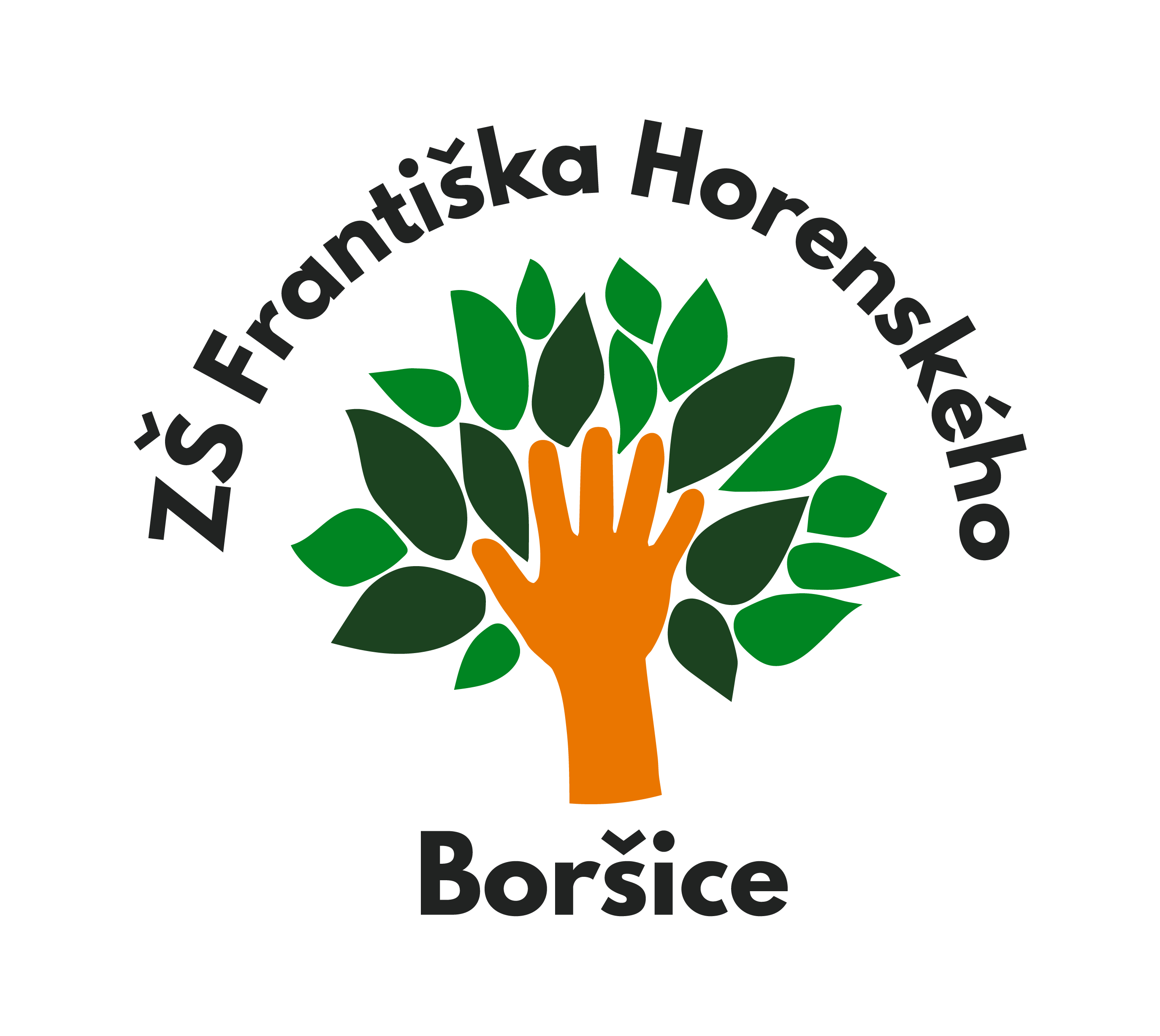 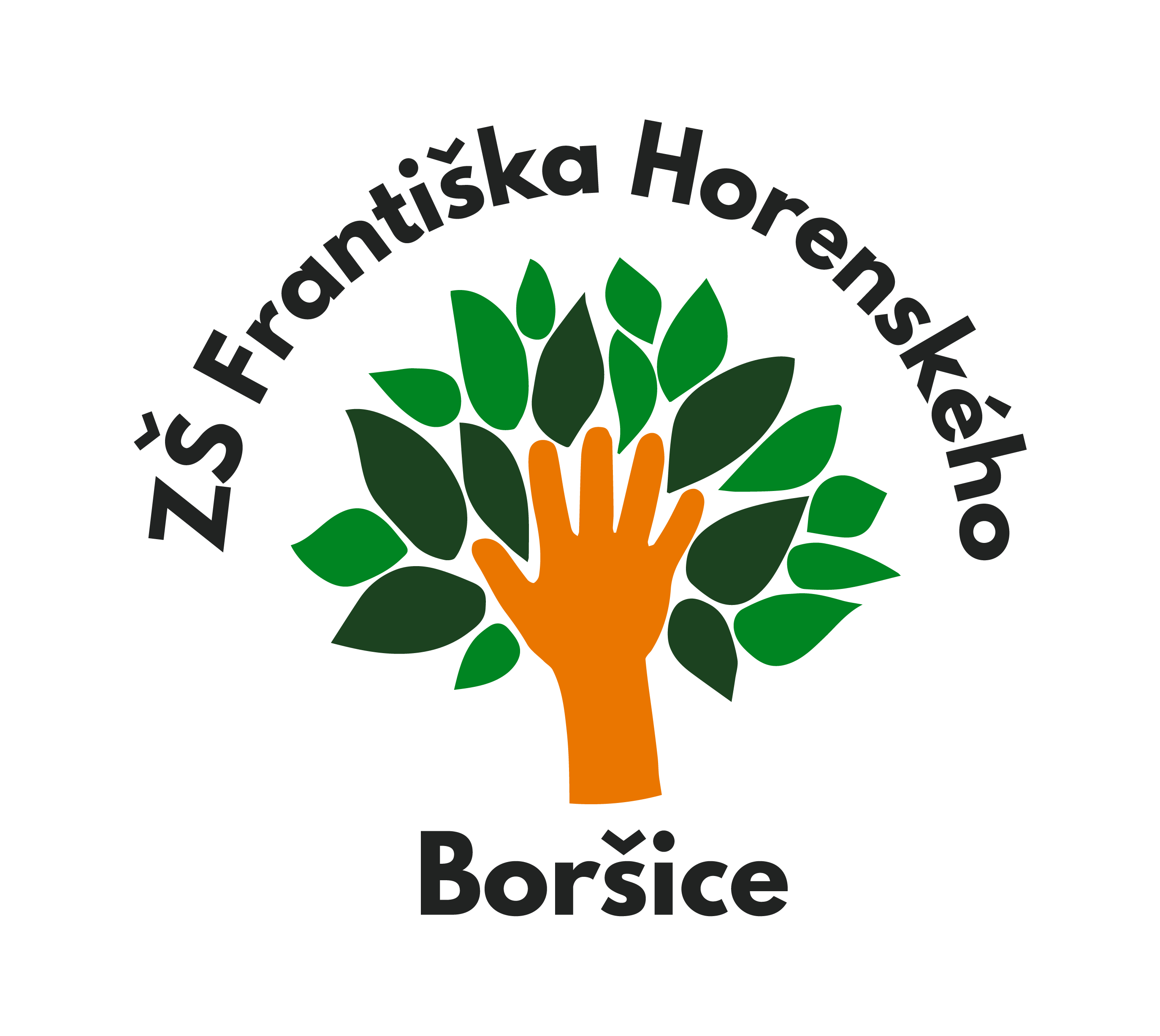 